MEMORIAL DESCRITIVO DAS INSTALAÇÕES HIDROSSANITÁRIASASSEMBLEIA LEGISLATIVA DE ALAGOASSUMÁRIOApresentaçãoA GMDM ASSESSORIA, CONSULTORIA E PROJETOS EIRELI apresenta a Assembleia Legislativa de Alagoas, os volumes integrantes dos projetos complementares da sede da Assembleia Legislativa de Alagoas, situada no município de Maceió/AL.VOL. - 	Projeto HidrossanitárioTOMO I- Desenhos de ProjetoTOMO II- Memorial DescritivoIntroduçãoEste memorial foi desenvolvido com o objetivo de estabelecer as diretrizes básicas que devem ser seguidas pelos construtores dos serviços das instalações hidrossanitárias bem como apresentar os critérios que nortearam a execução dele, quais sejam: modo de operação das bombas e sistema de esgotamento sanitário. O memorial foi dividido em duas partes distintas, a saber:a)	MEMORIAL DESCRITIVO – Aqui são apresentadas as afirmações contidas em plantas além de estabelecer os parâmetros do projeto.b)	RELAÇÃO DE MATERIAL – Destina-se a fundamentar o futuro orçamento de execução da obra.DefiniçõesOs padrões técnicos aqui adotados estão de acordo com as normas técnicas da ABNT NBR 5626/98, 8160/99 e 10844/89. Todos os materiais foram especificados levando em consideração primordialmente a qualidade, bem como levamos em consideração àqueles materiais que, atendendo à premissa acima, sejam encontrados com facilidade no comércio local. Em caso de divergência entre estas especificações e os projetos executivos, considerar-se-á prioritariamente os dados desta especificação e em segundo lugar os projetos executivos. Em caso de divergência entre valores cotados e o desenho em escala, serão consideradas, para efeito de cálculo, as cotas. Em caso de eventual impossibilidade de aplicação de algum material ou processo, o construtor deverá submeter uma ou mais opções ao Eng. projetista, que concordará ou não com as sugestões apresentadas por escrito. Todo o material empregado deverá ser novo, estar em bom estado e de acordo com estas especificações. A expressão “similar” quando empregada, refere-se a produtos de idêntica qualidade e característica, que serão submetidas previamente à aprovação do Engenheiro projetista.Características do projetoInstalações de água friaA alimentação da água potável será feita pela concessionária, até o hidrômetro a ser instalado, com nicho próprio, junto ao alinhamento da edificação, do qual será ligada ao reservatório inferior e, em seguida será bombeado para o reservatório elevado de onde sairá as derivações que alimentará os ambientes por gravidade.O reservatório contará com torneira de boia para garantir o volume, e para manutenção será utilizado extravasor PVC Ø40 mm para evitar o transbordamento de água do reservatório e será utilizado tubulação de limpeza PVC Ø40 mm com registro de esfera.A saída da alimentação do reservatório será provida de registro de gaveta de PVC, com tubulação PVC Ø85 mm, PVC Ø75 mm e PVC Ø50 mm, formando assim o barrilete. Do barrilete derivará para as colunas de água fria.Na mesma tubulação da alimentação terá um suspiro para a saída de ar que possa interferir no funcionamento da alimentação.Todos os ramais possuirão registros de gaveta com canopla cromadas individuais, para permitir seu isolamento do restante da rede.As torneiras de bancada e as esperas para as duchas higiênicas utilizarão PVC Ø 25 mm, e serão conectadas às respectivas esperas, com ligações flexíveis Ø15 mm.Os vasos serão do tipo caixa acoplada com coluna de PVC Ø 25 mm.Toda tubulação de água fria de consumo, será executada em PVC rígido soldável.O diâmetro inicial da coluna e suas reduções progressivas foram calculados levando-se em consideração as perdas de carga, vazão de cada aparelho e a possibilidade de uso simultâneo na hora de maior consumo.As tubulações deverão respeitar uma profundidade mínima de 10 cm ou maior de escavação em função das passagens de outras tubulações e vigas baldrames.Legenda de SímbolosEsgoto sanitárioOs vasos sanitários serão escoados por tubos PVC Ø 100 mm, ligados à caixa de passagem de esgoto, os lavatórios serão ligados diretamente a rede por tubos PVC Ø50 mm ou às respectivas caixas sifonadas por tubos PVC Ø 40 mm, e as caixas sifonadas dos banheiros serão ligadas aos respectivos ramais primários, por tubos PVC Ø 50 mm, o ramal primário será ligado a coluna de ventilação por tubo de PVC Ø 50.As tubulações deverão respeitar uma profundidade mínima de 10 cm ou maior de escavação em função das passagens de outras tubulações.As caixas sifonadas dos banheiros serão de PVC Ø 150 mm ou Ø 100 mm, com grelha e saída Ø 50 mm. O destino dos efluentes dos esgotos sanitários serão encaminhados a rede pública.Legenda de SímbolosInstalações de água friaOs tubos de água fria serão de PVC marrom soldável. Os locais, diâmetros e comprimentos deverão seguir como previsto no projeto.Todos os tubos deverão ser fixos com braçadeiras, cintas ou tirantes metálicos em lajes ou vigas com parafusos. As distâncias entre os apoios deverão respeitar as recomendações dos fabricantes.As conexões de água fria serão de PVC marrom soldável, quando para saída de consumo as conexões serão de PVC azul com rosca de latão com a finalidade de abastecer aparelhos sanitários. Os locais e diâmetros deverão seguir como previsto no projeto.Os registros de pressão ou gaveta serão instalados nos locais previstos no projeto, terão a finalidade de fechar o fluxo de água para a manutenção da instalação.As peças terminais para a ligação de aparelhos, tês ou joelhos serão sempre de PVC azul com bucha de latão.Os lavatórios, mictórios e vasos sanitários serão ligados aos respectivos ramais de espera com engates flexíveis.Os locais e diâmetros deverão seguir como previsto no projeto.Instalações de esgoto sanitárioA instalação predial de esgoto sanitário foi baseada segundo o Sistema Dual que consiste na separação dos esgotos primários e secundários através de um desconector, conforme ABNT NBR 8160 – Sistemas prediais de esgoto sanitário – Projeto e execução.Os tubos de esgoto sanitário serão de PVC branco soldável e série “N” Normal, os quais têm a finalidade de conduzir o esgoto sanitário até o sistema de tratamento de esgoto. Os locais, diâmetros, comprimentos e inclinações deverão seguir como previsto no projeto.As conexões de esgoto serão de PVC branco soldável e série “N” Normal, os quais têm a finalidade de fazer a ligação entre tubos para conduzir o esgoto sanitário até o sistema de tratamento de esgoto. Os locais, diâmetros e inclinações deverão seguir como previsto no projeto.Todos os tubos deverão ser fixados com braçadeiras, cintas ou tirantes metálicos em lajes ou vigas com parafusos. As distâncias entre os apoios deverão respeitar as recomendações dos fabricantes.Todos os trechos horizontais previstos no sistema de coleta e transporte de esgoto sanitário devem possibilitar o escoamento dos efluentes por gravidade, através de uma declividade constante. Recomendam-se as seguintes declividades mínimas:1,5% para tubulações com diâmetro nominal igual ou inferior a 75mm;1% para tubulações com diâmetro nominal igual ou superior a 100mm.Os coletores enterrados deverão ser assentados em fundo de vala nivelado, compactado e isento de materiais pontiagudos e cortantes que possam causar algum dano à tubulação durante a colocação e compactação. Em situações em que o fundo de vala possuir material rochoso ou irregular, aplicar uma camada de areia e compactar, de forma a garantir o nivelamento e a integridade da tubulação a ser instalada. Após instalação e verificação do caimento os tubos deverão receber camada de areia com recobrimento mínimo de 20cm. Em áreas sujeitas a tráfego de veículos aplicar camada de 10cm de concreto para proteção da tubulação. Após recobrimento dos tubos poderá ser a vala recoberta com solo normal.Todas as colunas de ventilação devem possuir terminais de ventilação instalados em suas extremidades superiores e estes devem estar a 30cm acima do nível do telhado. As extremidades abertas de todas as colunas de ventilação devem ser providas de terminais tipo chaminé, que impeçam a entrada de águas pluviais diretamente aos tubos de ventilação.Tratamento do esgoto sanitárioO sistema foi elaborado devido à existência de rede pública de esgotamento sanitário no local então não se faz necessária à implantação de um sistema individual de tratamento de esgoto. De modo que todo o esgoto recolhido será encaminhado a rede pública.anexo a – memorial de cálculo reservatório - afA Assembléia Legislativa de Alagoas contará com um reservatório inferior de 82.000 litros que abastecerá um reservatório superior, que conta com três caixas de fibra de 10.000 litros e duas caixas de fibra de 5.000 litros, por meio de bomba de recalque. Tabela de consumo:Consumo diário: 30 m³/diaLocalização: Inferior% do volume do reservatório (edificação): 100 %% do volume do reservatório (localização): 30 %Volume da RTI: 0 m³Altura sobressalente: 30 cmVolume estimadoV = Volume da RTI (m³) + Consumo diário (m³/dia) * (Número de dias de reserva) *                                 (% do volume da edificação)/100 * (% do volume no reservatório inferior)/100V = 60 m³DimensõesAltura total: 405 cmAltura útil: 375 cmLargura da base: 400 cmAltura da base: 400 cmVolume efetivo: 60 m³Reservatório cilíndrico RCi1 (2 PAVIMENTO)DadosTabela de consumo:Consumo diário: 30 m³/diaLocalização: Superior% do volume do reservatório (edificação): 100 %% do volume do reservatório (localização): 33,3333 %Volume da RTI: 0 m³Volume estimadoV = Volume da RTI (m³) + Consumo diário (m³/dia) * (Número de dias de reserva) *                                 (% do volume da edificação)/100 * (% do volume no reservatório superior)/100V = 20 m³Peça adotadaPeça: Caixa d'água - 5000LAltura: 181 cmDiâmetro: 253 cmVolume efetivo: 5 m³Reservatório cilíndrico RCi2 (2 PAVIMENTO)DadosTabela de consumo:Consumo diário: 30 m³/diaLocalização: Superior% do volume do reservatório (edificação): 100 %% do volume do reservatório (localização): 33,3333 %Volume da RTI: 0 m³Volume estimadoV = Volume da RTI (m³) + Consumo diário (m³/dia) * (Número de dias de reserva) *                                 (% do volume da edificação)/100 * (% do volume no reservatório superior)/100V = 20 m³Peça adotadaPeça: Caixa d'água - 5000LAltura: 181 cmDiâmetro: 253 cmVolume efetivo: 5 m³Reservatório cilíndrico RCo2 (ROOFTOP)DadosTabela de consumo:Consumo diário: 30 m³/diaLocalização: Superior% do volume do reservatório (edificação): 100 %% do volume do reservatório (localização): 33,3333 %Volume da RTI: 0 m³Altura sobressalente: 30 cmVolume estimadoV = Volume da RTI (m³) + Consumo diário (m³/dia) * (Número de dias de reserva) *                                 (% do volume da edificação)/100 * (% do volume no reservatório superior)/100V = 20 m³DimensõesAltura total: 257 cmAltura útil: 60 cmLargura da base: 1460 cmAltura da base: 232 cmVolume efetivo: 20.3232 m³Planilhas de pressõesColuna hidráulicaColuna AF-1 (SUBSOLO)Conexão analisada        Te 90 soldável - 25 mm (PVC rígido soldável)        Pavimento SUBSOLO        Nível geométrico: -1.65 m        Processo de cálculo: UniversalTomada d´água:        Pré-moldado - Concreto (Reservatório de concreto)        Nível geométrico: 14.45 m        Pressão inicial: 0.60 m.c.a.Situação: Pressão suficienteColuna AF-2 (SUBSOLO)Conexão analisada        Joelho 90 soldável - 25 mm (PVC rígido soldável)        Pavimento SUBSOLO        Nível geométrico: -1.65 m        Processo de cálculo: UniversalTomada d´água:        Pré-moldado - Concreto (Reservatório de concreto)        Nível geométrico: 14.45 m        Pressão inicial: 0.60 m.c.a.Situação: Pressão suficienteColuna AF-3 (SUBSOLO)Conexão analisada        Joelho 90 soldável - 25 mm (PVC rígido soldável)        Pavimento SUBSOLO        Nível geométrico: -1.65 m        Processo de cálculo: UniversalTomada d´água:        Pré-moldado - Concreto (Reservatório de concreto)        Nível geométrico: 14.45 m        Pressão inicial: 0.60 m.c.a.Situação: Pressão suficienteColuna AF-4 (SUBSOLO)Conexão analisada        Luva soldável - 25 mm (PVC rígido soldável)        Pavimento SUBSOLO        Nível geométrico: -1.65 m        Processo de cálculo: UniversalTomada d´água:        Pré-moldado (Reservatório de concreto)        Nível geométrico: 14.45 m        Pressão inicial: 0.60 m.c.a.Situação: Pressão suficienteColuna AF-5 (SUBSOLO)Conexão analisada        Joelho 90 soldável - 25 mm (PVC rígido soldável)        Pavimento SUBSOLO        Nível geométrico: -1.65 m        Processo de cálculo: UniversalTomada d´água:        Pré-moldado - Concreto (Reservatório de concreto)        Nível geométrico: 14.45 m        Pressão inicial: 0.60 m.c.a.Situação: Pressão suficienteColuna AF-6 (SUBSOLO)Conexão analisada        Joelho 90 soldável - 25 mm (PVC rígido soldável)        Pavimento SUBSOLO        Nível geométrico: -1.65 m        Processo de cálculo: UniversalTomada d´água:        pré-moldado - Concreto (Reservatório de concreto)        Nível geométrico: 14.45 m        Pressão inicial: 0.60 m.c.a.Situação: Pressão suficienteColuna AF-7 (SUBSOLO)Conexão analisada        Joelho 90 soldável - 25 mm (PVC rígido soldável)        Pavimento SUBSOLO        Nível geométrico: -1.65 m        Processo de cálculo: UniversalTomada d´água:        Pré-moldado - Concreto (Reservatório de concreto)        Nível geométrico: 14.45 m        Pressão inicial: 0.60 m.c.a.Situação: Pressão suficienteColuna AF-8 (SUBSOLO)Conexão analisada        Luva soldável - 25 mm (PVC rígido soldável)        Pavimento SUBSOLO        Nível geométrico: -1.65 m        Processo de cálculo: UniversalTomada d´água:        Pré-moldado - Concreto (Reservatório de concreto)        Nível geométrico: 14.45 m        Pressão inicial: 0.60 m.c.a.Situação: Pressão suficienteColuna AF-9 (SUBSOLO)Conexão analisada        Luva soldável - 25 mm (PVC rígido soldável)        Pavimento SUBSOLO        Nível geométrico: -1.65 m        Processo de cálculo: UniversalTomada d´água:        Pré-moldado - Concreto (Reservatório de concreto)        Nível geométrico: 14.45 m        Pressão inicial: 0.60 m.c.a.Situação: Pressão suficienteColuna AF-10 (SUBSOLO)Conexão analisada        Luva soldável - 25 mm (PVC rígido soldável)        Pavimento SUBSOLO        Nível geométrico: -1.65 m        Processo de cálculo: UniversalTomada d´água:        Pré-moldado - Concreto (Reservatório de concreto)        Nível geométrico: 14.45 m        Pressão inicial: 0.60 m.c.a.Situação: Pressão suficienteColuna AF-1 (TERREO)Conexão analisada        Joelho 90 soldável - 25 mm (PVC rígido soldável)        Pavimento TERREO        Nível geométrico: 0.00 m        Processo de cálculo: UniversalTomada d´água:        Pré-moldado - Concreto (Reservatório de concreto)        Nível geométrico: 14.45 m        Pressão inicial: 0.60 m.c.a.Situação: Pressão suficienteColuna AF-4 (TERREO)Conexão analisada        Joelho 90 soldável - 25 mm (PVC rígido soldável)        Pavimento TERREO        Nível geométrico: 0.00 m        Processo de cálculo: UniversalTomada d´água:        Pré-moldado - Concreto (Reservatório de concreto)        Nível geométrico: 14.45 m        Pressão inicial: 0.60 m.c.a.Situação: Pressão suficienteColuna AF-6 (TERREO)Conexão analisada        Joelho 90 soldável - 25 mm (PVC rígido soldável)        Pavimento TERREO        Nível geométrico: 0.00 m        Processo de cálculo: UniversalTomada d´água:        Pré-moldado - Concreto (Reservatório de concreto)        Nível geométrico: 14.45 m        Pressão inicial: 0.60 m.c.a.Situação: Pressão suficienteColuna AF-8 (TERREO)Conexão analisada        Joelho 90 soldável - 25 mm (PVC rígido soldável)        Pavimento TERREO        Nível geométrico: 0.00 m        Processo de cálculo: UniversalTomada d´água:        Pré-moldado - Concreto (Reservatório de concreto)        Nível geométrico: 14.45 m        Pressão inicial: 0.60 m.c.a.Situação: Pressão suficienteColuna AF-9 (TERREO)Conexão analisada        Joelho 90 soldável - 25 mm (PVC rígido soldável)        Pavimento TERREO        Nível geométrico: 0.00 m        Processo de cálculo: UniversalTomada d´água:        Pré-moldado - Concreto (Reservatório de concreto)        Nível geométrico: 14.45 m        Pressão inicial: 0.60 m.c.a.Situação: Pressão suficienteColuna AF-10 (TERREO)Conexão analisada        Joelho 90 soldável - 25 mm (PVC rígido soldável)        Pavimento TERREO        Nível geométrico: 0.00 m        Processo de cálculo: UniversalTomada d´água:        Pré-moldado - Concreto (Reservatório de concreto)        Nível geométrico: 14.45 m        Pressão inicial: 0.60 m.c.a.Situação: Pressão suficienteColuna AF-11 (TERREO)Conexão analisada        Joelho de redução 90 soldável - 32 mm - 25 mm (PVC rígido soldável)        Pavimento TERREO        Nível geométrico: 2.60 m        Processo de cálculo: UniversalTomada d´água:        Caixa d'água - 5000L (Reservatório cilíndrico)        Nível geométrico: 6.40 m        Pressão inicial: 0.90 m.c.a.Situação: Pressão suficienteColuna AF-12 (TERREO)Conexão analisada        Joelho de redução 90 soldável - 32 mm  - 25 mm(PVC rígido soldável)        Pavimento TERREO        Nível geométrico: 2.60 m        Processo de cálculo: UniversalTomada d´água:        Caixa d'água - 5000L (Reservatório cilíndrico)        Nível geométrico: 6.40 m        Pressão inicial: 0.90 m.c.a.Situação: Pressão suficienteColuna AF-13 (TERREO)Conexão analisada        Joelho 90 soldável - 25 mm (PVC rígido soldável)        Pavimento TERREO        Nível geométrico: 2.60 m        Processo de cálculo: UniversalTomada d´água:        Caixa d'água - 5000L (Reservatório cilíndrico)        Nível geométrico: 6.40 m        Pressão inicial: .0.90 m.c.a.Situação: Pressão suficienteColuna AF-14 (TERREO)Conexão analisada        Joelho 90 soldável - 25 mm (PVC rígido soldável)        Pavimento TERREO        Nível geométrico: 2.60 m        Processo de cálculo: UniversalTomada d´água:        Caixa d'água - 5000L (Reservatório cilíndrico)        Nível geométrico: 6.40 m        Pressão inicial: 0.90 m.c.a.Situação: Pressão suficienteColuna AF-15 (TERREO)Conexão analisada        Joelho 90 soldável - 25 mm (PVC rígido soldável)        Pavimento TERREO        Nível geométrico: 2.60 m        Processo de cálculo: UniversalTomada d´água:        Pré-moldado - Concreto (Reservatório de concreto)        Nível geométrico: 14.45 m        Pressão inicial: 0.60 m.c.a.Situação: Pressão suficienteColuna AF-16 (TERREO)Conexão analisada        Joelho 90 soldável - 25 mm (PVC rígido soldável)        Pavimento TERREO        Nível geométrico: 2.60 m        Processo de cálculo: UniversalTomada d´água:        Pré-moldado - Concreto (Reservatório de concreto)        Nível geométrico: 14.45 m        Pressão inicial: 0.60 m.c.a.Situação: Pressão suficienteColuna AF-17 (TERREO)Conexão analisada        Joelho 90 soldável - 25 mm (PVC rígido soldável)        Pavimento TERREO        Nível geométrico: 2.60 m        Processo de cálculo: UniversalTomada d´água:        Caixa d'água - 10000L (Reservatório cilíndrico)        Nível geométrico: 14.45 m        Pressão inicial: 0.60 m.c.a.Situação: Pressão suficienteColuna AF-18 (TERREO)Conexão analisada        Joelho 90 soldável - 25 mm (PVC rígido soldável)        Pavimento TERREO        Nível geométrico: 2.60 m        Processo de cálculo: UniversalTomada d´água:        Pré-moldado - Concreto (Reservatório de concreto)        Nível geométrico: 14.45 m        Pressão inicial: 0.60 m.c.a.Situação: Pressão suficienteColuna AF-19 (TERREO)Conexão analisada        Joelho 90 soldável - 25 mm (PVC rígido soldável)        Pavimento TERREO        Nível geométrico: 2.60 m        Processo de cálculo: UniversalTomada d´água:        Caixa d'água - 5000L (Reservatório cilíndrico)        Nível geométrico: 6.40 m        Pressão inicial: 0.90 m.c.a.Situação: Pressão suficienteColuna AF-20 (TERREO)Conexão analisada        Joelho 90 soldável - 60 mm (PVC rígido soldável)        Pavimento TERREO        Nível geométrico: 2.60 m        Processo de cálculo: UniversalTomada d´água:        Caixa d'água - 5000L (Reservatório cilíndrico)        Nível geométrico: 6.40 m        Pressão inicial: 0.90 m.c.a.Situação: Pressão suficienteColuna AF-21 (TERREO)Conexão analisada        Joelho 90 soldável - 40 mm (PVC rígido soldável)        Pavimento TERREO        Nível geométrico: 0.00 m        Processo de cálculo: UniversalTomada d´água:        Caixa d'água - 5000L (Reservatório cilíndrico)        Nível geométrico: 6.40 m        Pressão inicial: 0.90 m.c.a.Situação: Pressão suficienteColuna AF-22 (TERREO)Conexão analisada        Joelho 90 soldável - 60 mm (PVC rígido soldável)        Pavimento TERREO        Nível geométrico: 0.00 m        Processo de cálculo: UniversalTomada d´água:        Tomadas dágua – saídas curtas – 1 ¼” (PVC rígido soldável)        Nível geométrico: 14.50 m        Pressão inicial: 0.00 m.c.a.Situação: Pressão suficienteColuna AF-23 (TERREO)Conexão analisada        Joelho 90 soldável - 60 mm (PVC rígido soldável)        Pavimento TERREO        Nível geométrico: 2.60 m        Processo de cálculo: UniversalTomada d´água:        Pré-moldado (Reservatório de concreto)        Nível geométrico: 14.45 m        Pressão inicial: 0.60 m.c.a.Situação: Pressão suficienteColuna AF-24 (TERREO)Conexão analisada        Joelho 90 soldável - 25 mm (PVC rígido soldável)        Pavimento TERREO        Nível geométrico: 2.60 m        Processo de cálculo: UniversalTomada d´água:        Pré-moldado - Concreto (Reservatório de concreto)        Nível geométrico: 14.45 m        Pressão inicial: 0.60 m.c.a.Situação: Pressão suficienteColuna AF-25 (TERREO)Conexão analisada        Joelho 90 soldável - 25 mm (PVC rígido soldável)        Pavimento TERREO        Nível geométrico: 2.60 m        Processo de cálculo: UniversalTomada d´água:        Pré-moldado - Concreto (Reservatório de concreto)        Nível geométrico: 14.45 m        Pressão inicial: 0.60 m.c.a.Situação: Pressão suficienteColuna AF-26 (TERREO)Conexão analisada        Joelho de redução 90 soldável - 32 mm - 25 mm (PVC rígido soldável)        Pavimento TERREO        Nível geométrico: 2.60 m        Processo de cálculo: UniversalTomada d´água:        Pré-moldado - Concreto (Reservatório de concreto)        Nível geométrico: 14.45 m        Pressão inicial: 0.60 m.c.a.Situação: Pressão suficienteColuna AF-27 (TERREO)Conexão analisada        Joelho 90 soldável - 25 mm (PVC rígido soldável)        Pavimento TERREO        Nível geométrico: 2.60 m        Processo de cálculo: UniversalTomada d´água:        Pré-moldado - Concreto (Reservatório de concreto)        Nível geométrico: 14.45 m        Pressão inicial: 0.60 m.c.a.Situação: Pressão suficienteColuna AF-28 (TERREO)Conexão analisada        Joelho 90 soldável - 25 mm (PVC rígido soldável)        Pavimento TERREO        Nível geométrico: 2.60 m        Processo de cálculo: UniversalTomada d´água:        Pré-moldado - Concreto (Reservatório de concreto)        Nível geométrico: 14.45 m        Pressão inicial: 0.60 m.c.a.Situação: Pressão suficienteColuna AF-29 (TERREO)Conexão analisada        Joelho 90 soldável - 25 mm (PVC rígido soldável)        Pavimento TERREO        Nível geométrico: 2.60 m        Processo de cálculo: UniversalTomada d´água:        Pré-moldado - Concreto (Reservatório de concreto)        Nível geométrico: 14.45 m        Pressão inicial: 0.60 m.c.a.Situação: Pressão suficienteColuna AF-30 (TERREO)Conexão analisada        Joelho 90 soldável - 25 mm (PVC rígido soldável)        Pavimento TERREO        Nível geométrico: 0.00 m        Processo de cálculo: UniversalTomada d´água:        Pré-moldado - Concreto (Reservatório de concreto)        Nível geométrico: 14.45 m        Pressão inicial: 0.60 m.c.a.Situação: Pressão suficienteColuna AF-31 (TERREO)Conexão analisada        Joelho de redução 90 soldável - 32 mm - 25 mm (PVC rígido soldável)        Pavimento TERREO        Nível geométrico: 2.60 m        Processo de cálculo: UniversalTomada d´água:        Pré-moldado - Concreto (Reservatório de concreto)        Nível geométrico: 14.45 m        Pressão inicial: 0.60 m.c.a.Situação: Pressão suficienteColuna AF-32 (TERREO)Conexão analisada        Joelho 90 soldável - 25 mm (PVC rígido soldável)        Pavimento TERREO        Nível geométrico: 2.60 m        Processo de cálculo: UniversalTomada d´água:        Pré-moldado - Concreto (Reservatório de concreto)        Nível geométrico: 14.45 m        Pressão inicial: 0.60 m.c.a.Situação: Pressão suficienteColuna AF-33 (TERREO)Conexão analisada        Joelho 90 soldável - 25 mm (PVC rígido soldável)        Pavimento TERREO        Nível geométrico: 0.00 m        Processo de cálculo: UniversalTomada d´água:        Pré-moldado - Concreto (Reservatório de concreto)        Nível geométrico: 14.45 m        Pressão inicial: 0.60 m.c.a.Situação: Pressão suficienteColuna AF-34 (TERREO)Conexão analisada        Joelho 90 soldável - 25 mm (PVC rígido soldável)        Pavimento TERREO        Nível geométrico: 0.00 m        Processo de cálculo: UniversalTomada d´água:        Pré-moldado - Concreto (Reservatório de concreto)        Nível geométrico: 14.45 m        Pressão inicial: 0.60 m.c.a.Situação: Pressão suficienteColuna AF-35 (TERREO)Conexão analisada        Luva soldável - 25 mm (PVC rígido soldável)        Pavimento TERREO        Nível geométrico: 2.60 m        Processo de cálculo: UniversalTomada d´água:        Caixa d'água - 5000L (Reservatório cilíndrico)        Nível geométrico: 6.40 m        Pressão inicial: 0.00 m.c.a.Situação: Pressão suficienteColuna AF-36 (TERREO)Conexão analisada        Joelho 90 soldável - 25 mm (PVC rígido soldável)        Pavimento TERREO        Nível geométrico: 2.60 m        Processo de cálculo: UniversalTomada d´água:        Caixa d'água - 5000L (Reservatório cilíndrico)        Nível geométrico: 6.40 m        Pressão inicial: 0.90 m.c.a.Situação: Pressão suficienteColuna AF-37 (TERREO)Conexão analisada        Joelho 90 soldável - 25 mm (PVC rígido soldável)        Pavimento TERREO        Nível geométrico: 2.60 m        Processo de cálculo: UniversalTomada d´água:        Caixa d'água - 5000L (Reservatório cilíndrico)        Nível geométrico: 6.40 m        Pressão inicial: 0.90 m.c.a.Situação: Pressão suficienteBomba hidráulicaBomba hidráulica Bh1 (TERREO)Conexão analisada        1.1/2" x 1.1/2" - 3CV R129 2E (Bomba Hidráulica - Recalque)        Pavimento TERREO        Nível geométrico: 0.20 m        Processo de cálculo: UniversalAviso: Existe 1 conexão com peça indefinidaO NPSH disponível deve ser maior que o NPSH requerido.Bomba hidráulica Bh2 (TERREO)Conexão analisada        1.1/2" x 1.1/2" - 3CV R129 2E (Bomba Hidráulica - Recalque)        Pavimento TERREO        Nível geométrico: 0.20 m        Processo de cálculo: UniversalBomba hidráulica Bh3 (TERREO)Conexão analisada        1.1/2" x 1.1/2" - 3CV R129 2E (Bomba Hidráulica - Recalque)        Pavimento TERREO        Nível geométrico: 0.20 m        Processo de cálculo: UniversalBomba hidráulica Bh4 (TERREO)Conexão analisada        1.1/2" x 1.1/2" - 3CV R129 2E (Bomba Hidráulica - Recalque)        Pavimento TERREO        Nível geométrico: 0.20 m        Processo de cálculo: UniversalAviso: Existe 1 conexão com peça indefinidaO NPSH disponível deve ser maior que o NPSH requerido.Coluna hidráulicaColuna AF-20 (1 PAVIMENTO)Conexão analisada        Luva soldável - 60 mm (PVC rígido soldável)        Pavimento 1 PAVIMENTO        Nível geométrico: 3.20 m        Processo de cálculo: UniversalTomada d´água:        Caixa d'água - 5000L (Reservatório cilíndrico)        Nível geométrico: 6.40 m        Pressão inicial: 0.90 m.c.a.Situação: Pressão suficienteColuna AF-21 (1 PAVIMENTO)Conexão analisada        Luva soldável - 40 mm (PVC rígido soldável)        Pavimento 1 PAVIMENTO        Nível geométrico: 3.20 m        Processo de cálculo: UniversalTomada d´água:        Caixa d'água - 5000L (Reservatório cilíndrico)        Nível geométrico: 6.40 m        Pressão inicial: 0.90 m.c.a.Situação: Pressão suficienteColuna AF-22 (1 PAVIMENTO)Conexão analisada        Luva soldável - 60 mm (PVC rígido soldável)        Pavimento 1 PAVIMENTO        Nível geométrico: 3.20 m        Processo de cálculo: UniversalTomada d´água:        Tomadas dágua- saídas curtas - 1 1/4" (PVC rígido soldável)        Nível geométrico: 14.50 m        Pressão inicial: 0.00 m.c.a.Situação: Pressão suficienteColuna AF-23 (1 PAVIMENTO)Conexão analisada        Te 90 soldável - 60 mm (PVC rígido soldável)        Pavimento 1 PAVIMENTO        Nível geométrico: 5.80 m        Processo de cálculo: UniversalTomada d´água:        Pré-moldado - Concreto (Reservatório de concreto)        Nível geométrico: 14.45 m        Pressão inicial: 0.60 m.c.a.Situação: Pressão suficienteColuna AF-38 (1 PAVIMENTO)Conexão analisada        Joelho de redução 90 soldável - 32 mm - 25 mm (PVC rígido soldável)        Pavimento 1 PAVIMENTO        Nível geométrico: 5.80 m        Processo de cálculo: UniversalTomada d´água:        Pré-moldado - Concreto (Reservatório de concreto)        Nível geométrico: 14.45 m        Pressão inicial: 0.60 m.c.a.Situação: Pressão suficienteColuna AF-39 (1 PAVIMENTO)Conexão analisada        Joelho de redução 90 soldável - 32 mm - 25 mm (PVC rígido soldável)        Pavimento 1 PAVIMENTO        Nível geométrico: 5.80 m        Processo de cálculo: UniversalTomada d´água:        Pré-moldado - Concreto (Reservatório de concreto)        Nível geométrico: 14.45 m        Pressão inicial: 0.60 m.c.a.Situação: Pressão suficienteColuna AF-40 (1 PAVIMENTO)Conexão analisada        Luva soldável - 60 mm (PVC rígido soldável)        Pavimento 1 PAVIMENTO        Nível geométrico: 5.80 m        Processo de cálculo: UniversalTomada d´água:        Caixa d'água - 5000L (Reservatório cilíndrico)        Nível geométrico: 6.40 m        Pressão inicial: 0.90 m.c.a.Situação: Pressão suficienteColuna AF-41 (1 PAVIMENTO)Conexão analisada        Luva soldável - 60 mm (PVC rígido soldável)        Pavimento 1 PAVIMENTO        Nível geométrico: 5.80 m        Processo de cálculo: UniversalTomada d´água:        Caixa d'água - 5000L (Reservatório cilíndrico)        Nível geométrico: 6.40 m        Pressão inicial: 0.90 m.c.a.Situação: Pressão suficienteColuna AF-42 (1 PAVIMENTO)Conexão analisada        Luva soldável - 60 mm (PVC rígido soldável)        Pavimento 1 PAVIMENTO        Nível geométrico: 5.80 m        Processo de cálculo: UniversalTomada d´água:        Caixa d'água - 5000L (Reservatório cilíndrico)        Nível geométrico: 6.40 m        Pressão inicial: 0.90 m.c.a.Situação: Pressão suficienteColuna AF-43 (1 PAVIMENTO)Conexão analisada        Luva soldável - 60 mm (PVC rígido soldável)        Pavimento 1 PAVIMENTO        Nível geométrico: 5.80 m        Processo de cálculo: UniversalTomada d´água:        Caixa d'água - 5000L (Reservatório cilíndrico)        Nível geométrico: 6.40 m        Pressão inicial: 0.90 m.c.a.Situação: Pressão suficienteColuna AF-44 (1 PAVIMENTO)Conexão analisada        Luva soldável - 32 mm (PVC rígido soldável)        Pavimento 1 PAVIMENTO        Nível geométrico: 5.80 m        Processo de cálculo: UniversalTomada d´água:        Caixa d'água - 5000L (Reservatório cilíndrico)        Nível geométrico: 6.40 m        Pressão inicial: 0.90 m.c.a.Situação: Pressão suficienteColuna AF-45 (1 PAVIMENTO)Conexão analisada        Luva soldável - 50 mm (PVC rígido soldável)        Pavimento 1 PAVIMENTO        Nível geométrico: 5.80 m        Processo de cálculo: UniversalTomada d´água:        Caixa d'água - 5000L (Reservatório cilíndrico)        Nível geométrico: 6.40 m        Pressão inicial: 0.00 m.c.a.Situação: Pressão suficienteColuna AF-46 (1 PAVIMENTO)Conexão analisada        Luva soldável - 50 mm (PVC rígido soldável)        Pavimento 1 PAVIMENTO        Nível geométrico: 5.80 m        Processo de cálculo: UniversalTomada d´água:        Caixa d'água - 5000L (Reservatório cilíndrico)        Nível geométrico: 6.40 m        Pressão inicial: 0.00 m.c.a.Situação: Pressão suficienteColuna AF-47 (1 PAVIMENTO)Conexão analisada        Joelho de redução 90 soldável - 32 mm - 25 mm (PVC rígido soldável)        Pavimento 1 PAVIMENTO        Nível geométrico: 5.80 m        Processo de cálculo: UniversalTomada d´água:        Pré-moldado - Concreto (Reservatório de concreto)        Nível geométrico: 14.45 m        Pressão inicial: 0.60 m.c.a.Situação: Pressão suficienteColuna AF-48 (1 PAVIMENTO)Conexão analisada        Joelho de redução 90 soldável - 32 mm - 25 mm (PVC rígido soldável)        Pavimento 1 PAVIMENTO        Nível geométrico: 5.80 m        Processo de cálculo: UniversalTomada d´água:        Pré-moldado - Concreto (Reservatório de concreto)        Nível geométrico: 14.45 m        Pressão inicial: 0.60 m.c.a.Situação: Pressão suficienteColuna AF-49 (1 PAVIMENTO)Conexão analisada        Joelho de redução 90 soldável - 32 mm - 25 mm (PVC rígido soldável)        Pavimento 1 PAVIMENTO        Nível geométrico: 5.80 m        Processo de cálculo: UniversalTomada d´água:        Pré-moldado - Concreto (Reservatório de concreto)        Nível geométrico: 14.45 m        Pressão inicial: 0.60 m.c.a.Situação: Pressão suficienteColuna AF-50 (1 PAVIMENTO)Conexão analisada        Joelho de redução 90 soldável - 32 mm - 25 mm (PVC rígido soldável)        Pavimento 1 PAVIMENTO        Nível geométrico: 5.80 m        Processo de cálculo: UniversalTomada d´água:        Pré-moldado - Concreto (Reservatório de concreto)        Nível geométrico: 14.45 m        Pressão inicial: 0.60 m.c.a.Situação: Pressão suficienteColuna AF-51 (1 PAVIMENTO)Conexão analisada        Joelho de redução 90 soldável - 32 mm - 25 mm (PVC rígido soldável)        Pavimento 1 PAVIMENTO        Nível geométrico: 5.80 m        Processo de cálculo: UniversalTomada d´água:        Pré-moldado - Concreto (Reservatório de concreto)        Nível geométrico: 14.45 m        Pressão inicial: 0.60 m.c.a.Aviso: Existe 1 conexão com peça indefinidaSituação: Pressão suficienteColuna AF-52 (1 PAVIMENTO)Conexão analisada        Joelho de redução 90 soldável - 32 mm - 25 mm (PVC rígido soldável)        Pavimento 1 PAVIMENTO        Nível geométrico: 5.80 m        Processo de cálculo: UniversalTomada d´água:        Pré-moldado - Concreto (Reservatório de concreto)        Nível geométrico: 14.45 m        Pressão inicial: 0.60 m.c.a.Aviso: Existe 1 conexão com peça indefinidaSituação: Pressão suficienteColuna AF-53 (1 PAVIMENTO)Conexão analisada        Joelho de redução 90 soldável - 32 mm - 25 mm (PVC rígido soldável)        Pavimento 1 PAVIMENTO        Nível geométrico: 5.80 m        Processo de cálculo: UniversalTomada d´água:        Pré-moldado - Concreto (Reservatório de concreto)        Nível geométrico: 14.45 m        Pressão inicial: 0.60 m.c.a.Situação: Pressão suficienteColuna AF-54 (1 PAVIMENTO)Conexão analisada        Joelho de redução 90 soldável - 32 mm - 25 mm (PVC rígido soldável)        Pavimento 1 PAVIMENTO        Nível geométrico: 5.80 m        Processo de cálculo: UniversalTomada d´água:        Pré-moldado - Concreto (Reservatório de concreto)        Nível geométrico: 14.45 m        Pressão inicial: 0.60 m.c.a.Situação: Pressão suficienteColuna AF-55 (1 PAVIMENTO)Conexão analisada        Joelho de redução 90 soldável - 32 mm - 25 mm (PVC rígido soldável)        Pavimento 1 PAVIMENTO        Nível geométrico: 5.80 m        Processo de cálculo: UniversalTomada d´água:        Pré-moldado - Concreto (Reservatório de concreto)        Nível geométrico: 14.45 m        Pressão inicial: 0.60 m.c.a.Situação: Pressão suficienteColuna AF-56 (1 PAVIMENTO)Conexão analisada        Joelho de redução 90 soldável - 32 mm - 25 mm (PVC rígido soldável)        Pavimento 1 PAVIMENTO        Nível geométrico: 5.80 m        Processo de cálculo: UniversalTomada d´água:        Pré-moldado - Concreto (Reservatório de concreto)        Nível geométrico: 14.45 m        Pressão inicial: 0.60 m.c.a.Situação: Pressão suficienteColuna AF-57 (1 PAVIMENTO)Conexão analisada        Joelho de redução 90 soldável - 32 mm - 25 mm (PVC rígido soldável)        Pavimento 1 PAVIMENTO        Nível geométrico: 5.80 m        Processo de cálculo: UniversalTomada d´água:        Pré-moldado - Concreto (Reservatório de concreto)        Nível geométrico: 14.45 m        Pressão inicial: 0.60 m.c.a.Situação: Pressão suficienteColuna AF-58 (1 PAVIMENTO)Conexão analisada        Joelho de redução 90 soldável - 32 mm - 25 mm (PVC rígido soldável)        Pavimento 1 PAVIMENTO        Nível geométrico: 5.80 m        Processo de cálculo: UniversalTomada d´água:        Pré-moldado - Concreto (Reservatório de concreto)        Nível geométrico: 14.45 m        Pressão inicial: 0.60 m.c.a.Situação: Pressão suficienteColuna AF-59 (1 PAVIMENTO)Conexão analisada        Joelho de redução 90 soldável - 32 mm - 25 mm (PVC rígido soldável)        Pavimento 1 PAVIMENTO        Nível geométrico: 5.80 m        Processo de cálculo: UniversalTomada d´água:        Pré-moldado - Concreto (Reservatório de concreto)        Nível geométrico: 14.45 m        Pressão inicial: 0.60 m.c.a.Situação: Pressão suficienteColuna AF-60 (1 PAVIMENTO)Conexão analisada        Joelho de redução 90 soldável - 32 mm - 25 mm (PVC rígido soldável)        Pavimento 1 PAVIMENTO        Nível geométrico: 5.80 m        Processo de cálculo: UniversalTomada d´água:        Pré-moldado - Concreto (Reservatório de concreto)        Nível geométrico: 14.45 m        Pressão inicial: 0.60 m.c.a.Situação: Pressão suficienteColuna AF-61 (1 PAVIMENTO)Conexão analisada        Joelho de redução 90 soldável - 32 mm - 25 mm (PVC rígido soldável)        Pavimento 1 PAVIMENTO        Nível geométrico: 5.80 m        Processo de cálculo: UniversalTomada d´água:        Pré-moldado - Concreto (Reservatório de concreto)        Nível geométrico: 14.45 m        Pressão inicial: 0.60 m.c.a.Situação: Pressão suficienteColuna AF-62 (1 PAVIMENTO)Conexão analisada        Joelho de redução 90 soldável - 32 mm - 25 mm (PVC rígido soldável)        Pavimento 1 PAVIMENTO        Nível geométrico: 5.80 m        Processo de cálculo: UniversalTomada d´água:        Pré-moldado - Concreto (Reservatório de concreto)        Nível geométrico: 14.45 m        Pressão inicial: 0.60 m.c.a.Situação: Pressão suficienteColuna AF-63 (1 PAVIMENTO)Conexão analisada        Joelho de redução 90 soldável - 32 mm - 25 mm (PVC rígido soldável)        Pavimento 1 PAVIMENTO        Nível geométrico: 5.80 m        Processo de cálculo: UniversalTomada d´água:        Pré-moldado - Concreto (Reservatório de concreto)        Nível geométrico: 14.45 m        Pressão inicial: 0.60 m.c.a.Situação: Pressão suficienteColuna AF-64 (1 PAVIMENTO)Conexão analisada        Joelho de redução 90 soldável - 32 mm - 25 mm (PVC rígido soldável)        Pavimento 1 PAVIMENTO        Nível geométrico: 5.80 m        Processo de cálculo: UniversalTomada d´água:        Pré-moldado - Concreto (Reservatório de concreto)        Nível geométrico: 14.45 m        Pressão inicial: 0.60 m.c.a.Situação: Pressão suficienteColuna AF-65 (1 PAVIMENTO)Conexão analisada        Luva soldável - 25 mm (PVC rígido soldável)        Pavimento 1 PAVIMENTO        Nível geométrico: 3.20 m        Processo de cálculo: UniversalTomada d´água:        Caixa d'água - 5000L (Reservatório cilíndrico)        Nível geométrico: 6.40 m        Pressão inicial: 0.00 m.c.a.Situação: Pressão suficienteColuna AF-66 (1 PAVIMENTO)Conexão analisada        Joelho 90 soldável - 32 mm (PVC rígido soldável)        Pavimento 1 PAVIMENTO        Nível geométrico: 5.80 m        Processo de cálculo: UniversalTomada d´água:        Pré-moldado - Concreto (Reservatório de concreto)        Nível geométrico: 14.45 m        Pressão inicial: 0.60 m.c.a.Situação: Pressão suficienteColuna AF-67 (1 PAVIMENTO)Conexão analisada        Joelho 90 soldável - 32 mm (PVC rígido soldável)        Pavimento 1 PAVIMENTO        Nível geométrico: 5.80 m        Processo de cálculo: UniversalTomada d´água:        Pré-moldado - Concreto (Reservatório de concreto)        Nível geométrico: 14.45 m        Pressão inicial: 0.60 m.c.a.Situação: Pressão suficienteColuna AF-68 (1 PAVIMENTO)Conexão analisada        Joelho 90 soldável - 32 mm (PVC rígido soldável)        Pavimento 1 PAVIMENTO        Nível geométrico: 5.80 m        Processo de cálculo: UniversalTomada d´água:        Pré-moldado - Concreto (Reservatório de concreto)        Nível geométrico: 14.45 m        Pressão inicial: 0.60 m.c.a.Situação: Pressão suficienteColuna AF-69 (1 PAVIMENTO)Conexão analisada        Joelho 90 soldável - 32 mm (PVC rígido soldável)        Pavimento 1 PAVIMENTO        Nível geométrico: 5.80 m        Processo de cálculo: UniversalTomada d´água:        Pré-moldado - Concreto (Reservatório de concreto)        Nível geométrico: 14.45 m        Pressão inicial: 0.60 m.c.a.Situação: Pressão suficienteColuna AF-70 (1 PAVIMENTO)Conexão analisada        Joelho 90 soldável - 32 mm (PVC rígido soldável)        Pavimento 1 PAVIMENTO        Nível geométrico: 5.80 m        Processo de cálculo: UniversalTomada d´água:        Pré-moldado - Concreto (Reservatório de concreto)        Nível geométrico: 14.45 m        Pressão inicial: 0.60 m.c.a.Situação: Pressão suficienteColuna AF-71 (1 PAVIMENTO)Conexão analisada        Luva soldável - 60 mm (PVC rígido soldável)        Pavimento 1 PAVIMENTO        Nível geométrico: 5.80 m        Processo de cálculo: UniversalTomada d´água:        Caixa d'água - 5000L (Reservatório cilíndrico)        Nível geométrico: 6.40 m        Pressão inicial: 0.90 m.c.a.Situação: Pressão suficienteColuna AF-127 (1 PAVIMENTO)Conexão analisada        Joelho 90 soldável - 32 mm (PVC rígido soldável)        Pavimento 1 PAVIMENTO        Nível geométrico: 5.80 m        Processo de cálculo: UniversalTomada d´água:        Pré-moldado - Concreto (Reservatório de concreto)        Nível geométrico: 14.45 m        Pressão inicial: 0.60 m.c.a.Situação: Pressão suficienteColuna AF-128 (1 PAVIMENTO)Conexão analisada        Joelho 90 soldável - 32 mm (PVC rígido soldável)        Pavimento 1 PAVIMENTO        Nível geométrico: 5.80 m        Processo de cálculo: UniversalTomada d´água:        Pré-moldado - Concreto (Reservatório de concreto)        Nível geométrico: 14.45 m        Pressão inicial: 0.60 m.c.a.Situação: Pressão suficienteColuna AF-129 (1 PAVIMENTO)Conexão analisada        Joelho 90 soldável - 32 mm (PVC rígido soldável)        Pavimento 1 PAVIMENTO        Nível geométrico: 5.80 m        Processo de cálculo: UniversalTomada d´água:        Pré-moldado - Concreto (Reservatório de concreto)        Nível geométrico: 14.45 m        Pressão inicial: 0.60 m.c.a.Situação: Pressão suficienteColuna AF-21 (2 PAVIMENTO)Conexão analisada        Joelho 90 soldável - 40 mm (PVC rígido soldável)        Pavimento 2 PAVIMENTO        Nível geométrico: 6.40 m        Processo de cálculo: UniversalTomada d´água:        Caixa d'água - 5000L (Reservatório cilíndrico)        Nível geométrico: 6.40 m        Pressão inicial: 0.90 m.c.a.Situação: Pressão suficienteColuna AF-22 (2 PAVIMENTO)Conexão analisada        Luva soldável - 60 mm (PVC rígido soldável)        Pavimento 2 PAVIMENTO        Nível geométrico: 6.40 m        Processo de cálculo: UniversalTomada d´água:        Tomadas dágua- saídas curtas - 1 1/4" (PVC rígido soldável)        Nível geométrico: 14.50 m        Pressão inicial: 0.00 m.c.a.Situação: Pressão suficienteColuna AF-23 (2 PAVIMENTO)Conexão analisada        Te 90 soldável - 60 mm (PVC rígido soldável)        Pavimento 2 PAVIMENTO        Nível geométrico: 9.00 m        Processo de cálculo: UniversalTomada d´água:        Pré-moldado - Concreto (Reservatório de concreto)        Nível geométrico: 14.45 m        Pressão inicial: 0.60 m.c.a.Situação: Pressão suficienteColuna AF-30 (2 PAVIMENTO)Conexão analisada        Joelho 90 soldável - 40 mm (PVC rígido soldável)        Pavimento 2 PAVIMENTO        Nível geométrico: 6.40 m        Processo de cálculo: UniversalTomada d´água:        Caixa d'água - 5000L (Reservatório cilíndrico)        Nível geométrico: 6.40 m        Pressão inicial: 0.90 m.c.a.Situação: Pressão suficienteColuna AF-40 (2 PAVIMENTO)Conexão analisada        Joelho 90 soldável - 60 mm (PVC rígido soldável)        Pavimento 2 PAVIMENTO        Nível geométrico: 6.40 m        Processo de cálculo: UniversalTomada d´água:        Caixa d'água - 5000L (Reservatório cilíndrico)        Nível geométrico: 6.40 m        Pressão inicial: 0.90 m.c.a.Situação: Pressão suficienteColuna AF-41 (2 PAVIMENTO)Conexão analisada        Joelho 90 soldável - 60 mm (PVC rígido soldável)        Pavimento 2 PAVIMENTO        Nível geométrico: 6.40 m        Processo de cálculo: UniversalTomada d´água:        Caixa d'água - 5000L (Reservatório cilíndrico)        Nível geométrico: 6.40 m        Pressão inicial: 0.90 m.c.a.Situação: Pressão suficienteColuna AF-42 (2 PAVIMENTO)Conexão analisada        Joelho 90 soldável - 60 mm (PVC rígido soldável)        Pavimento 2 PAVIMENTO        Nível geométrico: 6.40 m        Processo de cálculo: UniversalTomada d´água:        Caixa d'água - 5000L (Reservatório cilíndrico)        Nível geométrico: 6.40 m        Pressão inicial: 0.90 m.c.a.Situação: Pressão suficienteColuna AF-43 (2 PAVIMENTO)Conexão analisada        Joelho 90 soldável - 60 mm (PVC rígido soldável)        Pavimento 2 PAVIMENTO        Nível geométrico: 6.40 m        Processo de cálculo: UniversalTomada d´água:        Caixa d'água - 5000L (Reservatório cilíndrico)        Nível geométrico: 6.40 m        Pressão inicial: 0.90 m.c.a.Situação: Pressão suficienteColuna AF-44 (2 PAVIMENTO)Conexão analisada        Joelho 90 soldável - 32 mm (PVC rígido soldável)        Pavimento 2 PAVIMENTO        Nível geométrico: 6.40 m        Processo de cálculo: UniversalTomada d´água:        Caixa d'água - 5000L (Reservatório cilíndrico)        Nível geométrico: 6.40 m        Pressão inicial: 0.90 m.c.a.Situação: Pressão suficienteColuna AF-72 (2 PAVIMENTO)Conexão analisada        Joelho de redução 90 soldável - 32 mm - 25 mm (PVC rígido soldável)        Pavimento 2 PAVIMENTO        Nível geométrico: 9.00 m        Processo de cálculo: UniversalTomada d´água:        Pré-moldado - Concreto (Reservatório de concreto)        Nível geométrico: 14.45 m        Pressão inicial: 0.60 m.c.a.Situação: Pressão suficienteColuna AF-73 (2 PAVIMENTO)Conexão analisada        Joelho de redução 90 soldável - 32 mm - 25 mm (PVC rígido soldável)        Pavimento 2 PAVIMENTO        Nível geométrico: 9.00 m        Processo de cálculo: UniversalTomada d´água:        Pré-moldado - Concreto (Reservatório de concreto)        Nível geométrico: 14.45 m        Pressão inicial: 0.60 m.c.a.Situação: Pressão suficienteColuna AF-74 (2 PAVIMENTO)Conexão analisada        Joelho de redução 90 soldável - 32 mm - 25 mm (PVC rígido soldável)        Pavimento 2 PAVIMENTO        Nível geométrico: 9.00 m        Processo de cálculo: UniversalTomada d´água:        Pré-moldado - Concreto (Reservatório de concreto)        Nível geométrico: 14.45 m        Pressão inicial: 0.60 m.c.a.Situação: Pressão suficienteColuna AF-75 (2 PAVIMENTO)Conexão analisada        Joelho de redução 90 soldável - 32 mm - 25 mm (PVC rígido soldável)        Pavimento 2 PAVIMENTO        Nível geométrico: 9.00 m        Processo de cálculo: UniversalTomada d´água:        Pré-moldado - Concreto (Reservatório de concreto)        Nível geométrico: 14.45 m        Pressão inicial: 0.60 m.c.a.Situação: Pressão suficienteColuna AF-76 (2 PAVIMENTO)Conexão analisada        Joelho de redução 90 soldável - 32 mm - 25 mm (PVC rígido soldável)        Pavimento 2 PAVIMENTO        Nível geométrico: 9.00 m        Processo de cálculo: UniversalTomada d´água:        Pré-moldado - Concreto (Reservatório de concreto)        Nível geométrico: 14.45 m        Pressão inicial: 0.60 m.c.a.Aviso: Existe 1 conexão com peça indefinidaSituação: Pressão suficienteColuna AF-77 (2 PAVIMENTO)Conexão analisada        Joelho de redução 90 soldável - 32 mm - 25 mm (PVC rígido soldável)        Pavimento 2 PAVIMENTO        Nível geométrico: 9.00 m        Processo de cálculo: UniversalTomada d´água:        Pré-moldado - Concreto (Reservatório de concreto)        Nível geométrico: 14.45 m        Pressão inicial: 0.60 m.c.a.Aviso: Existe 1 conexão com peça indefinidaSituação: Pressão suficienteColuna AF-78 (2 PAVIMENTO)Conexão analisada        Joelho de redução 90 soldável - 32 mm - 25 mm (PVC rígido soldável)        Pavimento 2 PAVIMENTO        Nível geométrico: 9.00 m        Processo de cálculo: UniversalTomada d´água:        Pré-moldado - Concreto (Reservatório de concreto)        Nível geométrico: 14.45 m        Pressão inicial: 0.60 m.c.a.Situação: Pressão suficienteColuna AF-79 (2 PAVIMENTO)Conexão analisada        Joelho de redução 90 soldável - 32 mm - 25 mm (PVC rígido soldável)        Pavimento 2 PAVIMENTO        Nível geométrico: 9.00 m        Processo de cálculo: UniversalTomada d´água:        Pré-moldado - Concreto (Reservatório de concreto)        Nível geométrico: 14.45 m        Pressão inicial: 0.60 m.c.a.Situação: Pressão suficienteColuna AF-80 (2 PAVIMENTO)Conexão analisada        Joelho de redução 90 soldável - 32 mm - 25 mm (PVC rígido soldável)        Pavimento 2 PAVIMENTO        Nível geométrico: 9.00 m        Processo de cálculo: UniversalTomada d´água:        Pré-moldado - Concreto (Reservatório de concreto)        Nível geométrico: 14.45 m        Pressão inicial: 0.60 m.c.a.Situação: Pressão suficienteColuna AF-81 (2 PAVIMENTO)Conexão analisada        Joelho de redução 90 soldável - 32 mm - 25 mm (PVC rígido soldável)        Pavimento 2 PAVIMENTO        Nível geométrico: 9.00 m        Processo de cálculo: UniversalTomada d´água:        Pré-moldado - Concreto (Reservatório de concreto)        Nível geométrico: 14.45 m        Pressão inicial: 0.60 m.c.a.Situação: Pressão suficienteColuna AF-82 (2 PAVIMENTO)Conexão analisada        Joelho de redução 90 soldável - 32 mm - 25 mm (PVC rígido soldável)        Pavimento 2 PAVIMENTO        Nível geométrico: 9.00 m        Processo de cálculo: UniversalTomada d´água:        Pré-moldado - Concreto (Reservatório de concreto)        Nível geométrico: 14.45 m        Pressão inicial: 0.60 m.c.a.Situação: Pressão suficienteColuna AF-83 (2 PAVIMENTO)Conexão analisada        Joelho de redução 90 soldável - 32 mm - 25 mm (PVC rígido soldável)        Pavimento 2 PAVIMENTO        Nível geométrico: 9.00 m        Processo de cálculo: UniversalTomada d´água:        Pré-moldado - Concreto (Reservatório de concreto)        Nível geométrico: 14.45 m        Pressão inicial: 0.60 m.c.a.Situação: Pressão suficienteColuna AF-84 (2 PAVIMENTO)Conexão analisada        Joelho de redução 90 soldável - 32 mm - 25 mm (PVC rígido soldável)        Pavimento 2 PAVIMENTO        Nível geométrico: 9.00 m        Processo de cálculo: UniversalTomada d´água:        Pré-moldado - Concreto (Reservatório de concreto)        Nível geométrico: 14.45 m        Pressão inicial: 0.60 m.c.a.Situação: Pressão suficienteColuna AF-85 (2 PAVIMENTO)Conexão analisada        Joelho de redução 90 soldável - 32 mm - 25 mm (PVC rígido soldável)        Pavimento 2 PAVIMENTO        Nível geométrico: 9.00 m        Processo de cálculo: UniversalTomada d´água:        Pré-moldado - Concreto (Reservatório de concreto)        Nível geométrico: 14.45 m        Pressão inicial: 0.60 m.c.a.Situação: Pressão suficienteColuna AF-86 (2 PAVIMENTO)Conexão analisada        Joelho de redução 90 soldável - 32 mm - 25 mm (PVC rígido soldável)        Pavimento 2 PAVIMENTO        Nível geométrico: 9.00 m        Processo de cálculo: UniversalTomada d´água:        Pré-moldado - Concreto (Reservatório de concreto)        Nível geométrico: 14.45 m        Pressão inicial: 0.60 m.c.a.Situação: Pressão suficienteColuna AF-87 (2 PAVIMENTO)Conexão analisada        Joelho de redução 90 soldável - 32 mm - 25 mm (PVC rígido soldável)        Pavimento 2 PAVIMENTO        Nível geométrico: 9.00 m        Processo de cálculo: UniversalTomada d´água:        Pré-moldado - Concreto (Reservatório de concreto)        Nível geométrico: 14.45 m        Pressão inicial: 0.60 m.c.a.Situação: Pressão suficienteColuna AF-88 (2 PAVIMENTO)Conexão analisada        Joelho de redução 90 soldável - 32 mm - 25 mm (PVC rígido soldável)        Pavimento 2 PAVIMENTO        Nível geométrico: 9.00 m        Processo de cálculo: UniversalTomada d´água:        Pré-moldado - Concreto (Reservatório de concreto)        Nível geométrico: 14.45 m        Pressão inicial: 0.60 m.c.a.Situação: Pressão suficienteColuna AF-89 (2 PAVIMENTO)Conexão analisada        Joelho de redução 90 soldável - 32 mm - 25 mm (PVC rígido soldável)        Pavimento 2 PAVIMENTO        Nível geométrico: 9.00 m        Processo de cálculo: UniversalTomada d´água:        Pré-moldado - Concreto (Reservatório de concreto)        Nível geométrico: 14.45 m        Pressão inicial: 0.60 m.c.a.Situação: Pressão suficienteColuna AF-92 (2 PAVIMENTO)Conexão analisada        Joelho 90 soldável - 25 mm (PVC rígido soldável)        Pavimento 2 PAVIMENTO        Nível geométrico: 9.00 m        Processo de cálculo: UniversalTomada d´água:        Pré-moldado - Concreto (Reservatório de concreto)        Nível geométrico: 14.45 m        Pressão inicial: 0.60 m.c.a.Situação: Pressão suficienteColuna AF-93 (2 PAVIMENTO)Conexão analisada        Joelho 90 soldável - 25 mm (PVC rígido soldável)        Pavimento 2 PAVIMENTO        Nível geométrico: 9.00 m        Processo de cálculo: UniversalTomada d´água:        Pré-moldado - Concreto (Reservatório de concreto)        Nível geométrico: 14.45 m        Pressão inicial: 0.60 m.c.a.Situação: Pressão suficienteColuna AF-22 (3 PAVIMENTO)Conexão analisada        Luva soldável - 60 mm (PVC rígido soldável)        Pavimento 3 PAVIMENTO        Nível geométrico: 9.60 m        Processo de cálculo: UniversalTomada d´água:        Tomadas dágua- saídas curtas - 1 1/4" (PVC rígido soldável)        Nível geométrico: 14.50 m        Pressão inicial: 0.00 m.c.a.Situação: Pressão suficienteColuna AF-23 (3 PAVIMENTO)Conexão analisada        Te 90 soldável - 60 mm (PVC rígido soldável)        Pavimento 3 PAVIMENTO        Nível geométrico: 12.20 m        Processo de cálculo: UniversalTomada d´água:        Pré-moldado - Concreto (Reservatório de concreto)        Nível geométrico: 14.45 m        Pressão inicial: 0.60 m.c.a.Situação: Pressão suficienteColuna AF-94 (3 PAVIMENTO)Conexão analisada        Joelho de redução 90 soldável - 32 mm - 25 mm (PVC rígido soldável)        Pavimento 3 PAVIMENTO        Nível geométrico: 12.20 m        Processo de cálculo: UniversalTomada d´água:        Pré-moldado - Concreto (Reservatório de concreto)        Nível geométrico: 14.45 m        Pressão inicial: 0.60 m.c.a.Situação: Pressão suficienteColuna AF-95 (3 PAVIMENTO)Conexão analisada        Joelho de redução 90 soldável - 32 mm - 25 mm (PVC rígido soldável)        Pavimento 3 PAVIMENTO        Nível geométrico: 12.20 m        Processo de cálculo: UniversalTomada d´água:        Pré-moldado - Concreto (Reservatório de concreto)        Nível geométrico: 14.45 m        Pressão inicial: 0.60 m.c.a.Situação: Pressão suficienteColuna AF-96 (3 PAVIMENTO)Conexão analisada        Joelho de redução 90 soldável - 32 mm - 25 mm (PVC rígido soldável)        Pavimento 3 PAVIMENTO        Nível geométrico: 12.20 m        Processo de cálculo: UniversalTomada d´água:        Pré-moldado - Concreto (Reservatório de concreto)        Nível geométrico: 14.45 m        Pressão inicial: 0.60 m.c.a.Situação: Pressão suficienteColuna AF-97 (3 PAVIMENTO)Conexão analisada        Joelho de redução 90 soldável - 32 mm - 25 mm (PVC rígido soldável)        Pavimento 3 PAVIMENTO        Nível geométrico: 12.20 m        Processo de cálculo: UniversalTomada d´água:        Pré-moldado - Concreto (Reservatório de concreto)        Nível geométrico: 14.45 m        Pressão inicial: 0.60 m.c.a.Situação: Pressão suficienteColuna AF-98 (3 PAVIMENTO)Conexão analisada        Joelho de redução 90 soldável - 32 mm - 25 mm (PVC rígido soldável)        Pavimento 3 PAVIMENTO        Nível geométrico: 12.20 m        Processo de cálculo: UniversalTomada d´água:        Pré-moldado - Concreto (Reservatório de concreto)        Nível geométrico: 14.45 m        Pressão inicial: 0.60 m.c.a.Aviso: Existe 1 conexão com peça indefinidaSituação: Pressão suficienteColuna AF-99 (3 PAVIMENTO)Conexão analisada        Joelho de redução 90 soldável - 32 mm - 25 mm (PVC rígido soldável)        Pavimento 3 PAVIMENTO        Nível geométrico: 12.20 m        Processo de cálculo: UniversalTomada d´água:        Pré-moldado - Concreto (Reservatório de concreto)        Nível geométrico: 14.45 m        Pressão inicial: 0.60 m.c.a.Aviso: Existe 1 conexão com peça indefinidaSituação: Pressão suficienteColuna AF-100 (3 PAVIMENTO)Conexão analisada        Joelho de redução 90 soldável - 32 mm - 25 mm (PVC rígido soldável)        Pavimento 3 PAVIMENTO        Nível geométrico: 12.20 m        Processo de cálculo: UniversalTomada d´água:        Pré-moldado - Concreto (Reservatório de concreto)        Nível geométrico: 14.45 m        Pressão inicial: 0.60 m.c.a.Situação: Pressão suficienteColuna AF-101 (3 PAVIMENTO)Conexão analisada        Joelho de redução 90 soldável - 32 mm - 25 mm (PVC rígido soldável)        Pavimento 3 PAVIMENTO        Nível geométrico: 12.20 m        Processo de cálculo: UniversalTomada d´água:        Pré-moldado - Concreto (Reservatório de concreto)        Nível geométrico: 14.45 m        Pressão inicial: 0.60 m.c.a.Situação: Pressão suficienteColuna AF-102 (3 PAVIMENTO)Conexão analisada        Joelho de redução 90 soldável - 32 mm - 25 mm (PVC rígido soldável)        Pavimento 3 PAVIMENTO        Nível geométrico: 12.20 m        Processo de cálculo: UniversalTomada d´água:        Pré-moldado - Concreto (Reservatório de concreto)        Nível geométrico: 14.45 m        Pressão inicial: 0.60 m.c.a.Situação: Pressão suficienteColuna AF-103 (3 PAVIMENTO)Conexão analisada        Joelho de redução 90 soldável - 32 mm - 25 mm (PVC rígido soldável)        Pavimento 3 PAVIMENTO        Nível geométrico: 12.20 m        Processo de cálculo: UniversalTomada d´água:        Pré-moldado - Concreto (Reservatório de concreto)        Nível geométrico: 14.45 m        Pressão inicial: 0.60 m.c.a.Situação: Pressão suficienteColuna AF-104 (3 PAVIMENTO)Conexão analisada        Joelho de redução 90 soldável - 32 mm - 25 mm (PVC rígido soldável)        Pavimento 3 PAVIMENTO        Nível geométrico: 12.20 m        Processo de cálculo: UniversalTomada d´água:        Pré-moldado - Concreto (Reservatório de concreto)        Nível geométrico: 14.45 m        Pressão inicial: 0.60 m.c.a.Situação: Pressão suficienteColuna AF-105 (3 PAVIMENTO)Conexão analisada        Joelho de redução 90 soldável - 32 mm - 25 mm (PVC rígido soldável)        Pavimento 3 PAVIMENTO        Nível geométrico: 12.20 m        Processo de cálculo: UniversalTomada d´água:        Pré-moldado - Concreto (Reservatório de concreto)        Nível geométrico: 14.45 m        Pressão inicial: 0.60 m.c.a.Situação: Pressão suficienteColuna AF-106 (3 PAVIMENTO)Conexão analisada        Joelho de redução 90 soldável - 32 mm - 25 mm (PVC rígido soldável)        Pavimento 3 PAVIMENTO        Nível geométrico: 12.20 m        Processo de cálculo: UniversalTomada d´água:        Pré-moldado - Concreto (Reservatório de concreto)        Nível geométrico: 14.45 m        Pressão inicial: 0.60 m.c.a.Situação: Pressão suficienteColuna AF-107 (3 PAVIMENTO)Conexão analisada        Joelho de redução 90 soldável - 32 mm - 25 mm (PVC rígido soldável)        Pavimento 3 PAVIMENTO        Nível geométrico: 12.20 m        Processo de cálculo: UniversalTomada d´água:        Pré-moldado - Concreto (Reservatório de concreto)        Nível geométrico: 14.45 m        Pressão inicial: 0.60 m.c.a.Situação: Pressão suficienteColuna AF-108 (3 PAVIMENTO)Conexão analisada        Joelho de redução 90 soldável - 32 mm - 25 mm (PVC rígido soldável)        Pavimento 3 PAVIMENTO        Nível geométrico: 12.20 m        Processo de cálculo: UniversalTomada d´água:        Pré-moldado - Concreto (Reservatório de concreto)        Nível geométrico: 14.45 m        Pressão inicial: 0.60 m.c.a.Situação: Pressão suficienteColuna AF-109 (3 PAVIMENTO)Conexão analisada        Joelho de redução 90 soldável - 32 mm - 25 mm (PVC rígido soldável)        Pavimento 3 PAVIMENTO        Nível geométrico: 12.20 m        Processo de cálculo: UniversalTomada d´água:        Pré-moldado - Concreto (Reservatório de concreto)        Nível geométrico: 14.45 m        Pressão inicial: 0.60 m.c.a.Situação: Pressão suficienteColuna AF-110 (3 PAVIMENTO)Conexão analisada        Joelho de redução 90 soldável - 32 mm - 25 mm (PVC rígido soldável)        Pavimento 3 PAVIMENTO        Nível geométrico: 12.20 m        Processo de cálculo: UniversalTomada d´água:        Pré-moldado - Concreto (Reservatório de concreto)        Nível geométrico: 14.45 m        Pressão inicial: 0.60 m.c.a.Situação: Pressão suficienteColuna AF-111 (3 PAVIMENTO)Conexão analisada        Joelho de redução 90 soldável - 32 mm - 25 mm (PVC rígido soldável)        Pavimento 3 PAVIMENTO        Nível geométrico: 12.20 m        Processo de cálculo: UniversalTomada d´água:        Pré-moldado - Concreto (Reservatório de concreto)        Nível geométrico: 14.45 m        Pressão inicial: 0.60 m.c.a.Situação: Pressão suficienteColuna AF-112 (3 PAVIMENTO)Conexão analisada        Joelho de redução 90 soldável - 32 mm - 25 mm (PVC rígido soldável)        Pavimento 3 PAVIMENTO        Nível geométrico: 12.20 m        Processo de cálculo: UniversalTomada d´água:        Pré-moldado - Concreto (Reservatório de concreto)        Nível geométrico: 14.45 m        Pressão inicial: 0.60 m.c.a.Situação: Pressão suficienteColuna AF-113 (3 PAVIMENTO)Conexão analisada        Te 90 soldável c/ redução lateral - 32 mm- 25mm (PVC rígido soldável)        Pavimento 3 PAVIMENTO        Nível geométrico: 12.20 m        Processo de cálculo: UniversalTomada d´água:        Pré-moldado - Concreto (Reservatório de concreto)        Nível geométrico: 14.45 m        Pressão inicial: 0.60 m.c.a.Situação: Pressão suficienteColuna AF-114 (3 PAVIMENTO)Conexão analisada        Te 90 soldável c/ redução lateral - 32 mm- 25mm (PVC rígido soldável)        Pavimento 3 PAVIMENTO        Nível geométrico: 12.20 m        Processo de cálculo: UniversalTomada d´água:        Pré-moldado - Concreto (Reservatório de concreto)        Nível geométrico: 14.45 m        Pressão inicial: 0.60 m.c.a.Situação: Pressão suficienteColuna AF-115 (3 PAVIMENTO)Conexão analisada        Joelho 90 soldável - 25 mm (PVC rígido soldável)        Pavimento 3 PAVIMENTO        Nível geométrico: 12.20 m        Processo de cálculo: UniversalTomada d´água:        Pré-moldado - Concreto (Reservatório de concreto)        Nível geométrico: 14.45 m        Pressão inicial: 0.60 m.c.a.Situação: Pressão suficienteColuna AF-116 (3 PAVIMENTO)Conexão analisada        Joelho 90 soldável - 25 mm (PVC rígido soldável)        Pavimento 3 PAVIMENTO        Nível geométrico: 12.20 m        Processo de cálculo: UniversalTomada d´água:        Pré-moldado - Concreto (Reservatório de concreto)        Nível geométrico: 14.45 m        Pressão inicial: 0.60 m.c.a.Situação: Pressão suficienteColuna AF-117 (3 PAVIMENTO)Conexão analisada        Joelho 90 soldável - 25 mm (PVC rígido soldável)        Pavimento 3 PAVIMENTO        Nível geométrico: 12.20 m        Processo de cálculo: UniversalTomada d´água:        Pré-moldado - Concreto (Reservatório de concreto)        Nível geométrico: 14.45 m        Pressão inicial: 0.60 m.c.a.Situação: Pressão suficienteColuna AF-118 (3 PAVIMENTO)Conexão analisada        Joelho 90 soldável - 25 mm (PVC rígido soldável)        Pavimento 3 PAVIMENTO        Nível geométrico: 12.20 m        Processo de cálculo: UniversalTomada d´água:        Pré-moldado - Concreto (Reservatório de concreto)        Nível geométrico: 14.45 m        Pressão inicial: 0.60 m.c.a.Situação: Pressão suficienteColuna AF-119 (3 PAVIMENTO)Conexão analisada        Joelho 90 soldável - 25 mm (PVC rígido soldável)        Pavimento 3 PAVIMENTO        Nível geométrico: 12.20 m        Processo de cálculo: UniversalTomada d´água:        Pré-moldado - Concreto (Reservatório de concreto)        Nível geométrico: 14.45 m        Pressão inicial: 0.60 m.c.a.Situação: Pressão suficienteColuna AF-120 (3 PAVIMENTO)Conexão analisada        Joelho 90 soldável - 25 mm (PVC rígido soldável)        Pavimento 3 PAVIMENTO        Nível geométrico: 12.20 m        Processo de cálculo: UniversalTomada d´água:        Pré-moldado - Concreto (Reservatório de concreto)        Nível geométrico: 14.45 m        Pressão inicial: 0.60 m.c.a.Situação: Pressão suficienteColuna AF-22 (TERRAÇO)Conexão analisada        Joelho 90 soldável - 60 mm (PVC rígido soldável)        Pavimento TERRAÇO        Nível geométrico: 12.80 m        Processo de cálculo: UniversalTomada d´água:        Tomadas dágua- saídas curtas - 1 1/4" (PVC rígido soldável)        Nível geométrico: 14.50 m        Pressão inicial: 0.00 m.c.a.Situação: Pressão suficienteColuna AF-23 (TERRAÇO)Conexão analisada        Joelho 90 soldável - 60 mm (PVC rígido soldável)        Pavimento TERRAÇO        Nível geométrico: 12.80 m        Processo de cálculo: UniversalTomada d´água:        Pré-moldado - Concreto (Reservatório de concreto)        Nível geométrico: 14.45 m        Pressão inicial: 0.60 m.c.a.Situação: Pressão suficienteColuna AF-121 (TERRAÇO)Conexão analisada        Joelho de redução 90 soldável - 32 mm - 25 mm (PVC rígido soldável)        Pavimento TERRAÇO        Nível geométrico: 12.80 m        Processo de cálculo: UniversalTomada d´água:        Pré-moldado - Concreto (Reservatório de concreto)        Nível geométrico: 14.45 m        Pressão inicial: 0.60 m.c.a.Situação: Pressão suficienteColuna AF-122 (TERRAÇO)Conexão analisada        Joelho de redução 90 soldável - 32 mm - 25 mm (PVC rígido soldável)        Pavimento TERRAÇO        Nível geométrico: 12.80 m        Processo de cálculo: UniversalTomada d´água:        Pré-moldado - Concreto (Reservatório de concreto)        Nível geométrico: 14.45 m        Pressão inicial: 0.60 m.c.a.Situação: Pressão suficienteColuna AF-123 (TERRAÇO)Conexão analisada        Joelho de redução 90 soldável - 32 mm - 25 mm (PVC rígido soldável)        Pavimento TERRAÇO        Nível geométrico: 12.80 m        Processo de cálculo: UniversalTomada d´água:        Pré-moldado - Concreto (Reservatório de concreto)        Nível geométrico: 14.45 m        Pressão inicial: 0.60 m.c.a.Situação: Pressão suficienteColuna AF-124 (TERRAÇO)Conexão analisada        Joelho de redução 90 soldável - 32 mm - 25 mm (PVC rígido soldável)        Pavimento TERRAÇO        Nível geométrico: 12.80 m        Processo de cálculo: UniversalTomada d´água:        Pré-moldado - Concreto (Reservatório de concreto)        Nível geométrico: 14.45 m        Pressão inicial: 0.60 m.c.a.Situação: Pressão suficienteColuna AF-125 (TERRAÇO)Conexão analisada        Joelho de redução 90 soldável - 32 mm - 25 mm (PVC rígido soldável)        Pavimento TERRAÇO        Nível geométrico: 12.80 m        Processo de cálculo: UniversalTomada d´água:        Pré-moldado - Concreto (Reservatório de concreto)        Nível geométrico: 14.45 m        Pressão inicial: 0.60 m.c.a.Situação: Pressão suficienteColuna AF-126 (TERRAÇO)Conexão analisada        Joelho de redução 90 soldável - 32 mm - 25 mm (PVC rígido soldável)        Pavimento TERRAÇO        Nível geométrico: 12.80 m        Processo de cálculo: UniversalTomada d´água:        Pré-moldado - Concreto (Reservatório de concreto)        Nível geométrico: 14.45 m        Pressão inicial: 0.60 m.c.a.Situação: Pressão suficienteanexo B – memória de cálculo esgoto Relatório dedimensionamento Unidades de tratamentoCaixa de gordura CG1 (TÉRREO)Dados:Número de cozinhas: três a dozeTipo de caixa: Pequena (CGP)Altura sobressalente: 25 cmVolume estimado:V = 120 lDimensões:Profundidade total: 68 cmProfundidade útil: 43 cmDiâmetro:60 cmVolume de retenção: 121.5 lTanque PARA RECOLHIMENTO DE EFLUENTESDados:C = Contribuição de esgoto: 2250 L/diaVolume estimado:V= 4015 L ou 4.01 m³Dimensões:Formato: PrismáticoComprimento: 260 cmLargura: 130 cmProfundidade útil: 120 cmVolume efetivo: 4.06 m³Bomba submersívelDados:C = Contribuição de esgoto: 2250 L/diaV= 4015 L ou 4.01 m³Vazão = 0,104 m³/sPotência= 1/3 cvanexo c – LISTA DE MATERIAISNORMAS TÉCNICAS DE REFERÊNCIASABNT - Associação Brasileira de Normas TécnicasABNT NBR-5626:1998 - Instalação Predial de Água FriaABNT NBR-8160:1999 - Sistemas Prediais de Esgoto Sanitário - Projeto e ExecuçãoABNT NB-10844:1989 - Instalações Prediais de Águas PluviaisABNT NBR 7229 - Projeto, Construção e Operação de Sistemas de Tanques Sépticos.ABNT NBR - 13.969/97 - Tanques sépticos - Unidades de tratamento complementar e disposição final dos efluentes líquidos - Projeto, construção e operação.ABNT NBR 5648, Tubo e conexões de PVC-U com junta soldável para sistemas prediais de água fria – Requisitos;ABNT NBR 5680, Dimensões de tubos de PVC rígido;ABNT NBR 5683, Tubos de PVC – Verificação da resistência à pressão hidrostática interna;ABNT NBR 9821, Conexões de PVC rígido de junta soldável para redes de distribuição de água – Tipos – Padronização;ABNT NBR 14121, Ramal predial – Registros tipo macho em ligas de cobre – Requisitos;ABNT NBR 14877, Ducha Higiênica – Requisitos e métodos de ensaio;ABNT NBR 14878, Ligações flexíveis para aparelhos hidráulicos sanitários – Requisitos e métodos de ensaio;ABNT NBR 15097-1, Aparelhos sanitários de material cerâmico – Parte 1: Requisitos e métodos de ensaios;ABNT NBR 15097-2, Aparelhos sanitários de material cerâmico – Parte 2: Procedimentos para instalação;ABNT NBR 15206, Instalações hidráulicas prediais – Chuveiros ou duchas – Requisitos e métodos de ensaio;ABNT NBR 15423, Válvulas de escoamento – Requisitos e métodos de ensaio;ABNT NBR 15704-1, Registro – Requisitos e métodos de ensaio – Parte 1: Registros de pressão;ABNT NBR 15705, Instalações hidráulicas prediais – Registro de gaveta – Requisitos e métodos de ensaio;DMAE - Código de Instalações Hidráulicas;EB-368/72 - Torneiras;NB-337/83 - Locais e Instalações Sanitárias Modulares.ABNT NBR 7362-2, Sistemas enterrados para condução de esgoto – Parte 2: Requisitos para tubos de PVC com parede maciça;ABNT NBR 7367, Projeto e assentamento de tubulações de PVC rígido para sistemas de esgoto sanitário;ABNT NBR 7968, Diâmetros nominais em tubulações de saneamento nas áreas de rede de distribuição, adutoras, redes coletoras de esgoto e interceptores – Padronização;ABNT NBR 8160, Sistemas prediais de esgoto sanitário – Projeto e execução;ABNT NBR 9051, Anel de borracha para tubulações de PVC rígido coletores de esgoto sanitário – Especificação;ABNT NBR 9648, Estudo de concepção de sistemas de esgoto sanitário – Procedimento;ABNT NBR 9649, Projeto de redes coletoras de esgoto sanitário – Procedimento;ABNT NBR 9814, Execução de rede coletora de esgoto sanitário – Procedimento;ABNT NBR 10569, Conexões de PVC rígido com junta elástica, para coletor de esgoto sanitário – Tipos e dimensões – Padronização;ABNT NBR 12266, Projeto e execução de valas para assentamento de tubulação de água esgoto ou drenagem urbana – Procedimento;ABNT NBR 14486, Sistemas enterrados para condução de esgoto sanitário – Projeto de redes coletoras com tubos de PVC;Normas Regulamentadoras do Capítulo V, Título II, da CLT, relativas à Segurança e Medicina do Trabalho:NR 24 - Condições Sanitárias e de Conforto nos Locais de Trabalho;Resolução CONAMA 377 - Licenciamento Ambiental Simplificado de Sistemas de Esgotamento Sanitário.Legenda detalhadaLegenda detalhada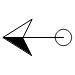 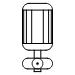 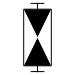 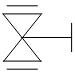 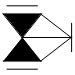 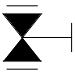 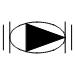 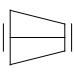 Legenda detalhadaLegenda detalhada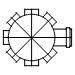 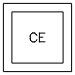 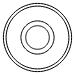 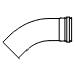 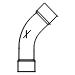 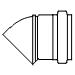 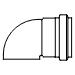 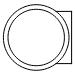 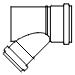 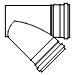 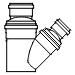 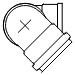 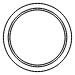 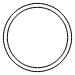 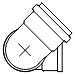 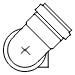 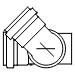 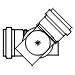 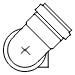 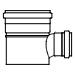 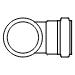 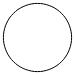 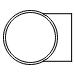 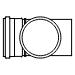 Tipo de edificaçãoConsumo AF (l/dia)UnidadeNúmeroEdifícios públicos ou comerciais50Por pessoa1216Tipo de edificaçãoConsumo AF (l/dia)UnidadeNúmeroEdifícios públicos ou comerciais50Por pessoa600Tipo de edificaçãoConsumo AF (l/dia)UnidadeNúmeroEdifícios públicos ou comerciais50Por pessoa600Tipo de edificaçãoConsumo AF (l/dia)UnidadeNúmeroEdifícios públicos ou comerciais50Por pessoa600TrechoVazão(l/s)Ø(mm)Veloc.(m/s)Comprimento (m)Comprimento (m)Comprimento (m)J(m/m)Perda(m.c.a.)Altura(m)Desnível(m)Pressões (m.c.a.)Pressões (m.c.a.)TrechoVazão(l/s)Ø(mm)Veloc.(m/s)CondutoEquiv.TotalJ(m/m)Perda(m.c.a.)Altura(m)Desnível(m)Disp.Jusante1-23.15760.7015.6819.2034.880.00680.2414.451.652.252.012-33.10760.691.508.009.500.00660.0612.800.002.011.953-43.08760.691.572.504.070.00650.0312.800.001.951.924-53.08531.371.570.101.670.03420.0512.800.001.921.875-63.06531.372.959.1012.050.03390.4112.800.602.472.066-72.61531.173.202.305.500.02560.1412.203.205.265.127-82.22530.993.202.305.500.01920.119.003.208.328.228-91.42530.633.985.709.680.00870.085.803.2011.4211.339-101.30530.580.877.608.470.00740.062.600.0011.3311.2710-111.30282.142.680.072.750.22320.602.600.0011.2710.6711-121.19281.961.113.104.210.19000.802.600.0010.679.8712-131.13281.860.590.901.490.17160.262.600.009.879.6213-141.10281.820.500.901.400.16350.232.600.009.629.3914-151.08281.781.100.902.000.15650.312.600.009.399.0715-161.03281.705.772.408.170.14501.182.600.009.077.8916-170.99281.637.376.1013.470.13341.802.602.6010.498.6917-180.55280.911.380.902.280.03690.080.000.008.698.6118-190.55221.5113.792.9016.690.15902.540.000.008.616.0619-200.39221.072.253.605.850.06660.390.001.657.717.3220-210.39221.070.001.201.200.06660.08-1.650.007.327.24Pressões (m.c.a.)Pressões (m.c.a.)Pressões (m.c.a.)Pressões (m.c.a.)EstáticainicialPerda decargaDinâmicadisponívelMínimanecessária16.709.467.240.50ConexõesConexõesConexõesConexõesL equivalente (m)L equivalente (m)MaterialGrupoItemQuant.UnitáriaTotalRConPré-moldadoConcreto10.000.00PVCRegistro bruto gaveta Industrial  c/PVC soldável3"10.900.90PVCJoelho 90 soldável85 mm23.907.80PVCTe 90 soldável85 mm12.502.50PVCTe 90 soldável85 mm28.0016.00PVCTe 90 soldável c/ redução lateral85 mm- 60mm12.502.50PVCBucha de redução sold. longa85 mm - 60 mm10.100.10PVCTe 90 soldável60 mm42.309.20PVCTe 90 soldável60 mm17.607.60PVCJoelho 90 soldável60 mm33.4010.20PVCBucha de redução sold. longa60 mm- 32 mm10.070.07PVCTe 90 soldável32 mm23.106.20PVCTe 90 soldável32 mm10.900.90PVCTe 90 soldável c/ redução lateral32 mm- 25mm40.903.60PVCJoelho 90 soldável32 mm31.504.50PVCLuva de redução soldável32 mm - 25 mm10.900.90PVCJoelho 45 soldável25 mm40.502.00PVCTe 90 soldável25 mm12.402.40PVCJoelho 90 soldável25 mm21.202.40TrechoVazão(l/s)Ø(mm)Veloc.(m/s)Comprimento (m)Comprimento (m)Comprimento (m)J(m/m)Perda(m.c.a.)Altura(m)Desnível(m)Pressões (m.c.a.)Pressões (m.c.a.)TrechoVazão(l/s)Ø(mm)Veloc.(m/s)CondutoEquiv.TotalJ(m/m)Perda(m.c.a.)Altura(m)Desnível(m)Disp.Jusante1-23.15760.7015.6819.2034.880.00680.2414.451.652.252.012-33.10760.691.508.009.500.00660.0612.800.002.011.953-43.08760.691.572.504.070.00650.0312.800.001.951.924-53.08531.371.570.101.670.03420.0512.800.001.921.875-63.06531.372.959.1012.050.03390.4112.800.602.472.066-72.61531.173.202.305.500.02560.1412.203.205.265.127-82.22530.993.202.305.500.01920.119.003.208.328.228-91.42530.633.985.709.680.00870.085.803.2011.4211.339-101.30530.580.877.608.470.00740.062.600.0011.3311.2710-111.30282.142.680.072.750.22320.602.600.0011.2710.6711-121.19281.961.113.104.210.19000.802.600.0010.679.8712-131.13281.860.590.901.490.17160.262.600.009.879.6213-141.10281.820.500.901.400.16350.232.600.009.629.3914-151.08281.781.100.902.000.15650.312.600.009.399.0715-161.03281.705.772.408.170.14501.182.600.009.077.8916-170.99281.637.376.1013.470.13341.802.602.6010.498.6917-180.55280.911.380.902.280.03690.080.000.008.698.6118-190.55221.5113.792.9016.690.15902.540.000.008.616.0619-200.39221.075.554.8010.350.06660.690.001.657.717.0320-210.30220.821.123.604.720.04190.20-1.650.007.036.8321-220.30220.820.001.201.200.04190.05-1.650.006.836.78Pressões (m.c.a.)Pressões (m.c.a.)Pressões (m.c.a.)Pressões (m.c.a.)EstáticainicialPerda decargaDinâmicadisponívelMínimanecessária16.709.926.780.50ConexõesConexõesConexõesConexõesL equivalente (m)L equivalente (m)MaterialGrupoItemQuant.UnitáriaTotalRConPré-moldadoConcreto10.000.00PVCRegistro bruto gaveta Industrial  c/PVC soldável3"10.900.90PVCJoelho 90 soldável85 mm23.907.80PVCTe 90 soldável85 mm12.502.50PVCTe 90 soldável85 mm28.0016.00PVCTe 90 soldável c/ redução lateral85 mm- 60mm12.502.50PVCBucha de redução sold. longa85 mm - 60 mm10.100.10PVCTe 90 soldável60 mm42.309.20PVCTe 90 soldável60 mm17.607.60PVCJoelho 90 soldável60 mm33.4010.20PVCBucha de redução sold. longa60 mm- 32 mm10.070.07PVCTe 90 soldável32 mm23.106.20PVCTe 90 soldável32 mm10.900.90PVCTe 90 soldável c/ redução lateral32 mm- 25mm40.903.60PVCJoelho 90 soldável32 mm31.504.50PVCLuva de redução soldável32 mm - 25 mm10.900.90PVCJoelho 45 soldável25 mm40.502.00PVCTe 90 soldável25 mm22.404.80PVCJoelho 90 soldável25 mm41.204.80TrechoVazão(l/s)Ø(mm)Veloc.(m/s)Comprimento (m)Comprimento (m)Comprimento (m)J(m/m)Perda(m.c.a.)Altura(m)Desnível(m)Pressões (m.c.a.)Pressões (m.c.a.)TrechoVazão(l/s)Ø(mm)Veloc.(m/s)CondutoEquiv.TotalJ(m/m)Perda(m.c.a.)Altura(m)Desnível(m)Disp.Jusante1-23.15760.7015.6819.2034.880.00680.2414.451.652.252.012-33.10760.691.508.009.500.00660.0612.800.002.011.953-43.08760.691.572.504.070.00650.0312.800.001.951.924-53.08531.371.570.101.670.03420.0512.800.001.921.875-63.06531.372.959.1012.050.03390.4112.800.602.472.066-72.61531.173.202.305.500.02560.1412.203.205.265.127-82.22530.993.202.305.500.01920.119.003.208.328.228-91.42530.633.985.709.680.00870.085.803.2011.4211.339-101.30530.580.877.608.470.00740.062.600.0011.3311.2710-111.30282.142.680.072.750.22320.602.600.0011.2710.6711-121.19281.961.113.104.210.19000.802.600.0010.679.8712-131.13281.860.590.901.490.17160.262.600.009.879.6213-141.10281.820.500.901.400.16350.232.600.009.629.3914-151.08281.781.100.902.000.15650.312.600.009.399.0715-161.03281.705.772.408.170.14501.182.600.009.077.8916-170.99281.637.376.1013.470.13341.802.602.6010.498.6917-180.55280.911.380.902.280.03690.080.000.008.698.6118-190.55221.5113.792.9016.690.15902.540.000.008.616.0619-200.39221.075.554.8010.350.06660.690.001.657.717.0320-210.25220.681.900.802.700.03070.08-1.650.007.036.9421-220.16220.450.710.801.510.01470.02-1.650.006.946.9222-230.16220.450.001.201.200.01470.02-1.650.006.926.90Pressões (m.c.a.)Pressões (m.c.a.)Pressões (m.c.a.)Pressões (m.c.a.)EstáticainicialPerda decargaDinâmicadisponívelMínimanecessária16.709.806.900.50ConexõesConexõesConexõesConexõesL equivalente (m)L equivalente (m)MaterialGrupoItemQuant.UnitáriaTotalRConPré-moldadoConcreto10.000.00PVCRegistro bruto gaveta Industrial  c/PVC soldável3"10.900.90PVCJoelho 90 soldável85 mm23.907.80PVCTe 90 soldável85 mm12.502.50PVCTe 90 soldável85 mm28.0016.00PVCTe 90 soldável c/ redução lateral85 mm- 60mm12.502.50PVCBucha de redução sold. longa85 mm - 60 mm10.100.10PVCTe 90 soldável60 mm42.309.20PVCTe 90 soldável60 mm17.607.60PVCJoelho 90 soldável60 mm33.4010.20PVCBucha de redução sold. longa60 mm- 32 mm10.070.07PVCTe 90 soldável32 mm23.106.20PVCTe 90 soldável32 mm10.900.90PVCTe 90 soldável c/ redução lateral32 mm- 25mm40.903.60PVCJoelho 90 soldável32 mm31.504.50PVCLuva de redução soldável32 mm - 25 mm10.900.90PVCJoelho 45 soldável25 mm40.502.00PVCTe 90 soldável25 mm12.402.40PVCTe 90 soldável25 mm20.801.60PVCJoelho 90 soldável25 mm31.203.60TrechoVazão(l/s)Ø(mm)Veloc.(m/s)Comprimento (m)Comprimento (m)Comprimento (m)J(m/m)Perda(m.c.a.)Altura(m)Desnível(m)Pressões (m.c.a.)Pressões (m.c.a.)TrechoVazão(l/s)Ø(mm)Veloc.(m/s)CondutoEquiv.TotalJ(m/m)Perda(m.c.a.)Altura(m)Desnível(m)Disp.Jusante1-23.15760.7015.6819.2034.880.00680.2414.451.652.252.012-33.10760.691.508.009.500.00660.0612.800.002.011.953-43.08760.691.572.504.070.00650.0312.800.001.951.924-53.08531.371.570.101.670.03420.0512.800.001.921.875-63.06531.372.959.1012.050.03390.4112.800.602.472.066-72.61531.173.202.305.500.02560.1412.203.205.265.127-82.22530.993.202.305.500.01920.119.003.208.328.228-91.42530.633.985.709.680.00870.085.803.2011.4211.339-101.30530.580.877.608.470.00740.062.600.0011.3311.2710-111.30282.142.680.072.750.22320.602.600.0011.2710.6711-121.19281.961.113.104.210.19000.802.600.0010.679.8712-131.13281.860.590.901.490.17160.262.600.009.879.6213-141.10281.820.500.901.400.16350.232.600.009.629.3914-151.08281.781.100.902.000.15650.312.600.009.399.0715-161.03281.705.772.408.170.14501.182.600.009.077.8916-170.99281.637.376.1013.470.13341.802.602.6010.498.6917-180.55280.911.380.902.280.03690.080.000.008.698.6118-190.55221.5113.792.9016.690.15902.540.000.008.616.0619-200.39221.071.690.802.490.06660.170.000.006.065.9020-210.25220.6827.383.0030.380.03070.930.001.657.556.6221-220.25220.680.000.010.010.03070.00-1.650.006.626.62Pressões (m.c.a.)Pressões (m.c.a.)Pressões (m.c.a.)Pressões (m.c.a.)EstáticainicialPerda decargaDinâmicadisponívelMínimanecessária16.7010.086.620.50ConexõesConexõesConexõesConexõesL equivalente (m)L equivalente (m)MaterialGrupoItemQuant.UnitáriaTotalRConPré-moldadoConcreto10.000.00PVCRegistro bruto gaveta Industrial  c/PVC soldável3"10.900.90PVCJoelho 90 soldável85 mm23.907.80PVCTe 90 soldável85 mm12.502.50PVCTe 90 soldável85 mm28.0016.00PVCTe 90 soldável c/ redução lateral85 mm- 60mm12.502.50PVCBucha de redução sold. longa85 mm - 60 mm10.100.10PVCTe 90 soldável60 mm42.309.20PVCTe 90 soldável60 mm17.607.60PVCJoelho 90 soldável60 mm33.4010.20PVCBucha de redução sold. longa60 mm- 32 mm10.070.07PVCTe 90 soldável32 mm23.106.20PVCTe 90 soldável32 mm10.900.90PVCTe 90 soldável c/ redução lateral32 mm- 25mm40.903.60PVCJoelho 90 soldável32 mm31.504.50PVCLuva de redução soldável32 mm - 25 mm10.900.90PVCJoelho 45 soldável25 mm60.503.00PVCTe 90 soldável25 mm20.801.60PVCJoelho 90 soldável25 mm11.201.20PVCLuva soldável25 mm10.010.01TrechoVazão(l/s)Ø(mm)Veloc.(m/s)Comprimento (m)Comprimento (m)Comprimento (m)J(m/m)Perda(m.c.a.)Altura(m)Desnível(m)Pressões (m.c.a.)Pressões (m.c.a.)TrechoVazão(l/s)Ø(mm)Veloc.(m/s)CondutoEquiv.TotalJ(m/m)Perda(m.c.a.)Altura(m)Desnível(m)Disp.Jusante1-23.15760.7015.6819.2034.880.00680.2414.451.652.252.012-33.10760.691.508.009.500.00660.0612.800.002.011.953-43.08760.691.572.504.070.00650.0312.800.001.951.924-53.08531.371.570.101.670.03420.0512.800.001.921.875-63.06531.372.959.1012.050.03390.4112.800.602.472.066-72.61531.173.202.305.500.02560.1412.203.205.265.127-82.22530.993.202.305.500.01920.119.003.208.328.228-91.42530.633.985.709.680.00870.085.803.2011.4211.339-101.30530.580.877.608.470.00740.062.600.0011.3311.2710-111.30282.142.680.072.750.22320.602.600.0011.2710.6711-121.19281.961.113.104.210.19000.802.600.0010.679.8712-131.13281.860.590.901.490.17160.262.600.009.879.6213-141.10281.820.500.901.400.16350.232.600.009.629.3914-151.08281.781.100.902.000.15650.312.600.009.399.0715-161.03281.705.772.408.170.14501.182.600.009.077.8916-170.99281.637.376.1013.470.13341.802.602.6010.498.6917-180.82281.3510.463.1013.560.07401.000.000.008.697.6918-190.80281.322.391.603.990.07050.280.000.007.697.4119-200.42221.163.245.508.740.07680.510.001.659.068.5520-210.30220.821.942.003.940.04190.16-1.650.008.558.3921-220.30220.820.001.201.200.04190.05-1.650.008.398.34Pressões (m.c.a.)Pressões (m.c.a.)Pressões (m.c.a.)Pressões (m.c.a.)EstáticainicialPerda decargaDinâmicadisponívelMínimanecessária16.708.368.340.50ConexõesConexõesConexõesConexõesL equivalente (m)L equivalente (m)MaterialGrupoItemQuant.UnitáriaTotalRConPré-moldadoConcreto10.000.00PVCRegistro bruto gaveta Industrial  c/PVC soldável3"10.900.90PVCJoelho 90 soldável85 mm23.907.80PVCTe 90 soldável85 mm12.502.50PVCTe 90 soldável85 mm28.0016.00PVCTe 90 soldável c/ redução lateral85 mm- 60mm12.502.50PVCBucha de redução sold. longa85 mm - 60 mm10.100.10PVCTe 90 soldável60 mm42.309.20PVCTe 90 soldável60 mm17.607.60PVCJoelho 90 soldável60 mm33.4010.20PVCBucha de redução sold. longa60 mm- 32 mm10.070.07PVCTe 90 soldável32 mm33.109.30PVCTe 90 soldável32 mm10.900.90PVCTe 90 soldável c/ redução lateral32 mm- 25mm40.903.60PVCTe 90 soldável c/ redução lateral32 mm- 25mm13.103.10PVCJoelho 90 soldável32 mm31.504.50PVCJoelho 45 soldável32 mm10.700.70PVCJoelho 90 soldável25 mm41.204.80PVCTe 90 soldável25 mm10.800.80TrechoVazão(l/s)Ø(mm)Veloc.(m/s)Comprimento (m)Comprimento (m)Comprimento (m)J(m/m)Perda(m.c.a.)Altura(m)Desnível(m)Pressões (m.c.a.)Pressões (m.c.a.)TrechoVazão(l/s)Ø(mm)Veloc.(m/s)CondutoEquiv.TotalJ(m/m)Perda(m.c.a.)Altura(m)Desnível(m)Disp.Jusante1-23.15760.7015.6819.2034.880.00680.2414.451.652.252.012-33.10760.691.508.009.500.00660.0612.800.002.011.953-43.08760.691.572.504.070.00650.0312.800.001.951.924-53.08531.371.570.101.670.03420.0512.800.001.921.875-63.06531.372.959.1012.050.03390.4112.800.602.472.066-72.61531.173.202.305.500.02560.1412.203.205.265.127-82.22530.993.202.305.500.01920.119.003.208.328.228-91.42530.633.985.709.680.00870.085.803.2011.4211.339-101.30530.580.877.608.470.00740.062.600.0011.3311.2710-111.30282.142.680.072.750.22320.602.600.0011.2710.6711-121.19281.961.113.104.210.19000.802.600.0010.679.8712-131.13281.860.590.901.490.17160.262.600.009.879.6213-141.10281.820.500.901.400.16350.232.600.009.629.3914-151.08281.781.100.902.000.15650.312.600.009.399.0715-161.03281.705.772.408.170.14501.182.600.009.077.8916-170.99281.637.376.1013.470.13341.802.602.6010.498.6917-180.82281.3510.463.1013.560.07401.000.000.008.697.6918-190.80281.322.391.603.990.07050.280.000.007.697.4119-200.42221.162.384.306.680.07680.350.001.659.068.7120-210.42221.160.001.201.200.07680.09-1.650.008.718.62Pressões (m.c.a.)Pressões (m.c.a.)Pressões (m.c.a.)Pressões (m.c.a.)EstáticainicialPerda decargaDinâmicadisponívelMínimanecessária16.708.088.620.50ConexõesConexõesConexõesConexõesL equivalente (m)L equivalente (m)MaterialGrupoItemQuant.UnitáriaTotalRConPré-moldadoConcreto10.000.00PVCRegistro bruto gaveta Industrial  c/PVC soldável3"10.900.90PVCJoelho 90 soldável85 mm23.907.80PVCTe 90 soldável85 mm12.502.50PVCTe 90 soldável85 mm28.0016.00PVCTe 90 soldável c/ redução lateral85 mm- 60mm12.502.50PVCBucha de redução sold. longa85 mm - 60 mm10.100.10PVCTe 90 soldável60 mm42.309.20PVCTe 90 soldável60 mm17.607.60PVCJoelho 90 soldável60 mm33.4010.20PVCBucha de redução sold. longa60 mm- 32 mm10.070.07PVCTe 90 soldável32 mm33.109.30PVCTe 90 soldável32 mm10.900.90PVCTe 90 soldável c/ redução lateral32 mm- 25mm40.903.60PVCTe 90 soldável c/ redução lateral32 mm- 25mm13.103.10PVCJoelho 90 soldável32 mm31.504.50PVCJoelho 45 soldável32 mm10.700.70PVCJoelho 90 soldável25 mm21.202.40TrechoVazão(l/s)Ø(mm)Veloc.(m/s)Comprimento (m)Comprimento (m)Comprimento (m)J(m/m)Perda(m.c.a.)Altura(m)Desnível(m)Pressões (m.c.a.)Pressões (m.c.a.)TrechoVazão(l/s)Ø(mm)Veloc.(m/s)CondutoEquiv.TotalJ(m/m)Perda(m.c.a.)Altura(m)Desnível(m)Disp.Jusante1-23.15760.7015.6819.2034.880.00680.2414.451.652.252.012-33.10760.691.508.009.500.00660.0612.800.002.011.953-43.08760.691.572.504.070.00650.0312.800.001.951.924-53.08531.371.570.101.670.03420.0512.800.001.921.875-63.06531.372.959.1012.050.03390.4112.800.602.472.066-72.61531.173.202.305.500.02560.1412.203.205.265.127-82.22530.993.202.305.500.01920.119.003.208.328.228-91.42530.633.985.709.680.00870.085.803.2011.4211.339-101.30530.580.877.608.470.00740.062.600.0011.3311.2710-111.30282.142.680.072.750.22320.602.600.0011.2710.6711-121.19281.961.113.104.210.19000.802.600.0010.679.8712-131.13281.860.590.901.490.17160.262.600.009.879.6213-141.10281.820.500.901.400.16350.232.600.009.629.3914-151.08281.781.100.902.000.15650.312.600.009.399.0715-161.03281.705.772.408.170.14501.182.600.009.077.8916-170.99281.637.376.1013.470.13341.802.602.6010.498.6917-180.82281.3510.463.1013.560.07401.000.000.008.697.6918-190.80281.322.391.603.990.07050.280.000.007.697.4119-200.42221.163.245.508.740.07680.510.001.659.068.5520-210.30220.822.443.606.040.04190.25-1.650.008.558.3021-220.30220.820.001.201.200.04190.05-1.650.008.308.25Pressões (m.c.a.)Pressões (m.c.a.)Pressões (m.c.a.)Pressões (m.c.a.)EstáticainicialPerda decargaDinâmicadisponívelMínimanecessária16.708.458.250.50ConexõesConexõesConexõesConexõesL equivalente (m)L equivalente (m)MaterialGrupoItemQuant.UnitáriaTotalRConPré-moldadoConcreto10.000.00PVCRegistro bruto gaveta Industrial  c/PVC soldável3"10.900.90PVCJoelho 90 soldável85 mm23.907.80PVCTe 90 soldável85 mm12.502.50PVCTe 90 soldável85 mm28.0016.00PVCTe 90 soldável c/ redução lateral85 mm- 60mm12.502.50PVCBucha de redução sold. longa85 mm - 60 mm10.100.10PVCTe 90 soldável60 mm42.309.20PVCTe 90 soldável60 mm17.607.60PVCJoelho 90 soldável60 mm33.4010.20PVCBucha de redução sold. longa60 mm- 32 mm10.070.07PVCTe 90 soldável32 mm33.109.30PVCTe 90 soldável32 mm10.900.90PVCTe 90 soldável c/ redução lateral32 mm- 25mm40.903.60PVCTe 90 soldável c/ redução lateral32 mm- 25mm13.103.10PVCJoelho 90 soldável32 mm31.504.50PVCJoelho 45 soldável32 mm10.700.70PVCJoelho 90 soldável25 mm41.204.80PVCTe 90 soldável25 mm12.402.40TrechoVazão(l/s)Ø(mm)Veloc.(m/s)Comprimento (m)Comprimento (m)Comprimento (m)J(m/m)Perda(m.c.a.)Altura(m)Desnível(m)Pressões (m.c.a.)Pressões (m.c.a.)TrechoVazão(l/s)Ø(mm)Veloc.(m/s)CondutoEquiv.TotalJ(m/m)Perda(m.c.a.)Altura(m)Desnível(m)Disp.Jusante1-23.15760.7015.6819.2034.880.00680.2414.451.652.252.012-33.10760.691.508.009.500.00660.0612.800.002.011.953-43.08760.691.572.504.070.00650.0312.800.001.951.924-53.08531.371.570.101.670.03420.0512.800.001.921.875-63.06531.372.959.1012.050.03390.4112.800.602.472.066-72.61531.173.202.305.500.02560.1412.203.205.265.127-82.22530.993.202.305.500.01920.119.003.208.328.228-91.42530.633.985.709.680.00870.085.803.2011.4211.339-101.30530.580.877.608.470.00740.062.600.0011.3311.2710-111.30282.142.680.072.750.22320.602.600.0011.2710.6711-121.19281.961.113.104.210.19000.802.600.0010.679.8712-131.13281.860.590.901.490.17160.262.600.009.879.6213-141.10281.820.500.901.400.16350.232.600.009.629.3914-151.08281.781.100.902.000.15650.312.600.009.399.0715-161.03281.705.772.408.170.14501.182.600.009.077.8916-170.99281.637.376.1013.470.13341.802.602.6010.498.6917-180.82281.3510.463.1013.560.07401.000.000.008.697.6918-190.80281.322.391.603.990.07050.280.000.007.697.4119-200.68281.128.581.6010.180.05270.540.000.007.416.8720-210.61281.0017.323.0020.320.04350.880.000.006.875.9921-220.61221.663.591.404.990.18990.820.000.005.995.1722-230.39221.071.392.403.790.06660.250.000.005.174.9223-240.25220.684.244.809.040.03070.280.001.656.576.2924-250.25220.680.000.010.010.03070.00-1.650.006.296.29Pressões (m.c.a.)Pressões (m.c.a.)Pressões (m.c.a.)Pressões (m.c.a.)EstáticainicialPerda decargaDinâmicadisponívelMínimanecessária16.7010.416.290.50ConexõesConexõesConexõesConexõesL equivalente (m)L equivalente (m)MaterialGrupoItemQuant.UnitáriaTotalRConPré-moldadoConcreto10.000.00PVCRegistro bruto gaveta Industrial  c/PVC soldável3"10.900.90PVCJoelho 90 soldável85 mm23.907.80PVCTe 90 soldável85 mm12.502.50PVCTe 90 soldável85 mm28.0016.00PVCTe 90 soldável c/ redução lateral85 mm- 60mm12.502.50PVCBucha de redução sold. longa85 mm - 60 mm10.100.10PVCTe 90 soldável60 mm42.309.20PVCTe 90 soldável60 mm17.607.60PVCJoelho 90 soldável60 mm33.4010.20PVCBucha de redução sold. longa60 mm- 32 mm10.070.07PVCTe 90 soldável32 mm33.109.30PVCTe 90 soldável32 mm10.900.90PVCTe 90 soldável c/ redução lateral32 mm- 25mm60.905.40PVCJoelho 90 soldável32 mm31.504.50PVCJoelho 45 soldável32 mm50.703.50PVCLuva de redução soldável32 mm - 25 mm10.900.90PVCJoelho 45 soldável25 mm10.500.50PVCTe 90 soldável25 mm22.404.80PVCJoelho 90 soldável25 mm21.202.40PVCLuva soldável25 mm10.010.01TrechoVazão(l/s)Ø(mm)Veloc.(m/s)Comprimento (m)Comprimento (m)Comprimento (m)J(m/m)Perda(m.c.a.)Altura(m)Desnível(m)Pressões (m.c.a.)Pressões (m.c.a.)TrechoVazão(l/s)Ø(mm)Veloc.(m/s)CondutoEquiv.TotalJ(m/m)Perda(m.c.a.)Altura(m)Desnível(m)Disp.Jusante1-23.15760.7015.6819.2034.880.00680.2414.451.652.252.012-33.10760.691.508.009.500.00660.0612.800.002.011.953-43.08760.691.572.504.070.00650.0312.800.001.951.924-53.08531.371.570.101.670.03420.0512.800.001.921.875-63.06531.372.959.1012.050.03390.4112.800.602.472.066-72.61531.173.202.305.500.02560.1412.203.205.265.127-82.22530.993.202.305.500.01920.119.003.208.328.228-91.42530.633.985.709.680.00870.085.803.2011.4211.339-101.30530.580.877.608.470.00740.062.600.0011.3311.2710-111.30282.142.680.072.750.22320.602.600.0011.2710.6711-121.19281.961.113.104.210.19000.802.600.0010.679.8712-131.13281.860.590.901.490.17160.262.600.009.879.6213-141.10281.820.500.901.400.16350.232.600.009.629.3914-151.08281.781.100.902.000.15650.312.600.009.399.0715-161.03281.705.772.408.170.14501.182.600.009.077.8916-170.99281.637.376.1013.470.13341.802.602.6010.498.6917-180.82281.3510.463.1013.560.07401.000.000.008.697.6918-190.80281.322.391.603.990.07050.280.000.007.697.4119-200.68281.128.581.6010.180.05270.540.000.007.416.8720-210.61281.0017.323.0020.320.04350.880.000.006.875.9921-220.61221.663.591.404.990.18990.820.000.005.995.1722-230.39221.071.392.403.790.06660.250.000.005.174.9223-240.30220.823.754.808.550.04190.360.001.656.576.2124-250.30220.820.000.010.010.04190.00-1.650.006.216.21Pressões (m.c.a.)Pressões (m.c.a.)Pressões (m.c.a.)Pressões (m.c.a.)EstáticainicialPerda decargaDinâmicadisponívelMínimanecessária16.7010.496.210.50ConexõesConexõesConexõesConexõesL equivalente (m)L equivalente (m)MaterialGrupoItemQuant.UnitáriaTotalRConPré-moldadoConcreto10.000.00PVCRegistro bruto gaveta Industrial  c/PVC soldável3"10.900.90PVCJoelho 90 soldável85 mm23.907.80PVCTe 90 soldável85 mm12.502.50PVCTe 90 soldável85 mm28.0016.00PVCTe 90 soldável c/ redução lateral85 mm- 60mm12.502.50PVCBucha de redução sold. longa85 mm - 60 mm10.100.10PVCTe 90 soldável60 mm42.309.20PVCTe 90 soldável60 mm17.607.60PVCJoelho 90 soldável60 mm33.4010.20PVCBucha de redução sold. longa60 mm- 32 mm10.070.07PVCTe 90 soldável32 mm33.109.30PVCTe 90 soldável32 mm10.900.90PVCTe 90 soldável c/ redução lateral32 mm- 25mm60.905.40PVCJoelho 90 soldável32 mm31.504.50PVCJoelho 45 soldável32 mm50.703.50PVCLuva de redução soldável32 mm - 25 mm10.900.90PVCJoelho 45 soldável25 mm10.500.50PVCTe 90 soldável25 mm22.404.80PVCJoelho 90 soldável25 mm21.202.40PVCLuva soldável25 mm10.010.01TrechoVazão(l/s)Ø(mm)Veloc.(m/s)Comprimento (m)Comprimento (m)Comprimento (m)J(m/m)Perda(m.c.a.)Altura(m)Desnível(m)Pressões (m.c.a.)Pressões (m.c.a.)TrechoVazão(l/s)Ø(mm)Veloc.(m/s)CondutoEquiv.TotalJ(m/m)Perda(m.c.a.)Altura(m)Desnível(m)Disp.Jusante1-23.15760.7015.6819.2034.880.00680.2414.451.652.252.012-33.10760.691.508.009.500.00660.0612.800.002.011.953-43.08760.691.572.504.070.00650.0312.800.001.951.924-53.08531.371.570.101.670.03420.0512.800.001.921.875-63.06531.372.959.1012.050.03390.4112.800.602.472.066-72.61531.173.202.305.500.02560.1412.203.205.265.127-82.22530.993.202.305.500.01920.119.003.208.328.228-91.42530.633.985.709.680.00870.085.803.2011.4211.339-101.30530.580.877.608.470.00740.062.600.0011.3311.2710-111.30282.142.680.072.750.22320.602.600.0011.2710.6711-121.19281.961.113.104.210.19000.802.600.0010.679.8712-131.13281.860.590.901.490.17160.262.600.009.879.6213-141.10281.820.500.901.400.16350.232.600.009.629.3914-151.08281.781.100.902.000.15650.312.600.009.399.0715-161.03281.705.772.408.170.14501.182.600.009.077.8916-170.99281.637.376.1013.470.13341.802.602.6010.498.6917-180.82281.3510.463.1013.560.07401.000.000.008.697.6918-190.80281.322.391.603.990.07050.280.000.007.697.4119-200.68281.128.581.6010.180.05270.540.000.007.416.8720-210.61281.0017.323.0020.320.04350.880.000.006.875.9921-220.61221.663.591.404.990.18990.820.000.005.995.1722-230.46221.275.440.806.240.09020.560.000.005.174.6123-240.30220.822.313.605.910.04190.250.001.656.266.0124-250.30220.820.000.010.010.04190.00-1.650.006.016.01Pressões (m.c.a.)Pressões (m.c.a.)Pressões (m.c.a.)Pressões (m.c.a.)EstáticainicialPerda decargaDinâmicadisponívelMínimanecessária16.7010.696.010.50ConexõesConexõesConexõesConexõesL equivalente (m)L equivalente (m)MaterialGrupoItemQuant.UnitáriaTotalRConPré-moldadoConcreto10.000.00PVCRegistro bruto gaveta Industrial  c/PVC soldável3"10.900.90PVCJoelho 90 soldável85 mm23.907.80PVCTe 90 soldável85 mm12.502.50PVCTe 90 soldável85 mm28.0016.00PVCTe 90 soldável c/ redução lateral85 mm- 60mm12.502.50PVCBucha de redução sold. longa85 mm - 60 mm10.100.10PVCTe 90 soldável60 mm42.309.20PVCTe 90 soldável60 mm17.607.60PVCJoelho 90 soldável60 mm33.4010.20PVCBucha de redução sold. longa60 mm- 32 mm10.070.07PVCTe 90 soldável32 mm33.109.30PVCTe 90 soldável32 mm10.900.90PVCTe 90 soldável c/ redução lateral32 mm- 25mm60.905.40PVCJoelho 90 soldável32 mm31.504.50PVCJoelho 45 soldável32 mm50.703.50PVCLuva de redução soldável32 mm - 25 mm10.900.90PVCJoelho 45 soldável25 mm10.500.50PVCTe 90 soldável25 mm10.800.80PVCTe 90 soldável25 mm12.402.40PVCJoelho 90 soldável25 mm11.201.20PVCLuva soldável25 mm10.010.01TrechoVazão(l/s)Ø(mm)Veloc.(m/s)Comprimento (m)Comprimento (m)Comprimento (m)J(m/m)Perda(m.c.a.)Altura(m)Desnível(m)Pressões (m.c.a.)Pressões (m.c.a.)TrechoVazão(l/s)Ø(mm)Veloc.(m/s)CondutoEquiv.TotalJ(m/m)Perda(m.c.a.)Altura(m)Desnível(m)Disp.Jusante1-23.15760.7015.6819.2034.880.00680.2414.451.652.252.012-33.10760.691.508.009.500.00660.0612.800.002.011.953-43.08760.691.572.504.070.00650.0312.800.001.951.924-53.08531.371.570.101.670.03420.0512.800.001.921.875-63.06531.372.959.1012.050.03390.4112.800.602.472.066-72.61531.173.202.305.500.02560.1412.203.205.265.127-82.22530.993.202.305.500.01920.119.003.208.328.228-91.42530.633.985.709.680.00870.085.803.2011.4211.339-101.30530.580.877.608.470.00740.062.600.0011.3311.2710-111.30282.142.680.072.750.22320.602.600.0011.2710.6711-121.19281.961.113.104.210.19000.802.600.0010.679.8712-131.13281.860.590.901.490.17160.262.600.009.879.6213-141.10281.820.500.901.400.16350.232.600.009.629.3914-151.08281.781.100.902.000.15650.312.600.009.399.0715-161.03281.705.772.408.170.14501.182.600.009.077.8916-170.99281.637.376.1013.470.13341.802.602.6010.498.6917-180.55280.911.380.902.280.03690.080.000.008.698.6118-190.55221.5113.792.9016.690.15902.540.000.008.616.0619-200.39221.070.602.403.000.06660.200.000.006.065.8620-210.39221.070.001.201.200.06660.080.000.005.865.78Pressões (m.c.a.)Pressões (m.c.a.)Pressões (m.c.a.)Pressões (m.c.a.)EstáticainicialPerda decargaDinâmicadisponívelMínimanecessária15.059.275.780.50ConexõesConexõesConexõesConexõesL equivalente (m)L equivalente (m)MaterialGrupoItemQuant.UnitáriaTotalRConPré-moldadoConcreto10.000.00PVCRegistro bruto gaveta Industrial  c/PVC soldável3"10.900.90PVCJoelho 90 soldável85 mm23.907.80PVCTe 90 soldável85 mm12.502.50PVCTe 90 soldável85 mm28.0016.00PVCTe 90 soldável c/ redução lateral85 mm- 60mm12.502.50PVCBucha de redução sold. longa85 mm - 60 mm10.100.10PVCTe 90 soldável60 mm42.309.20PVCTe 90 soldável60 mm17.607.60PVCJoelho 90 soldável60 mm33.4010.20PVCBucha de redução sold. longa60 mm- 32 mm10.070.07PVCTe 90 soldável32 mm23.106.20PVCTe 90 soldável32 mm10.900.90PVCTe 90 soldável c/ redução lateral32 mm- 25mm40.903.60PVCJoelho 90 soldável32 mm31.504.50PVCLuva de redução soldável32 mm - 25 mm10.900.90PVCJoelho 45 soldável25 mm40.502.00PVCTe 90 soldável25 mm12.402.40PVCJoelho 90 soldável25 mm11.201.20TrechoVazão(l/s)Ø(mm)Veloc.(m/s)Comprimento (m)Comprimento (m)Comprimento (m)J(m/m)Perda(m.c.a.)Altura(m)Desnível(m)Pressões (m.c.a.)Pressões (m.c.a.)TrechoVazão(l/s)Ø(mm)Veloc.(m/s)CondutoEquiv.TotalJ(m/m)Perda(m.c.a.)Altura(m)Desnível(m)Disp.Jusante1-23.15760.7015.6819.2034.880.00680.2414.451.652.252.012-33.10760.691.508.009.500.00660.0612.800.002.011.953-43.08760.691.572.504.070.00650.0312.800.001.951.924-53.08531.371.570.101.670.03420.0512.800.001.921.875-63.06531.372.959.1012.050.03390.4112.800.602.472.066-72.61531.173.202.305.500.02560.1412.203.205.265.127-82.22530.993.202.305.500.01920.119.003.208.328.228-91.42530.633.985.709.680.00870.085.803.2011.4211.339-101.30530.580.877.608.470.00740.062.600.0011.3311.2710-111.30282.142.680.072.750.22320.602.600.0011.2710.6711-121.19281.961.113.104.210.19000.802.600.0010.679.8712-131.13281.860.590.901.490.17160.262.600.009.879.6213-141.10281.820.500.901.400.16350.232.600.009.629.3914-151.08281.781.100.902.000.15650.312.600.009.399.0715-161.03281.705.772.408.170.14501.182.600.009.077.8916-170.99281.637.376.1013.470.13341.802.602.6010.498.6917-180.55280.911.380.902.280.03690.080.000.008.698.6118-190.55221.5113.792.9016.690.15902.540.000.008.616.0619-200.39221.071.690.802.490.06660.170.000.006.065.9020-210.25220.6825.731.8027.530.03070.840.000.005.905.0521-220.25220.680.001.201.200.03070.040.000.005.055.02Pressões (m.c.a.)Pressões (m.c.a.)Pressões (m.c.a.)Pressões (m.c.a.)EstáticainicialPerda decargaDinâmicadisponívelMínimanecessária15.0510.035.020.50ConexõesConexõesConexõesConexõesL equivalente (m)L equivalente (m)MaterialGrupoItemQuant.UnitáriaTotalRConPré-moldadoConcreto10.000.00PVCRegistro bruto gaveta Industrial  c/PVC soldável3"10.900.90PVCJoelho 90 soldável85 mm23.907.80PVCTe 90 soldável85 mm12.502.50PVCTe 90 soldável85 mm28.0016.00PVCTe 90 soldável c/ redução lateral85 mm- 60mm12.502.50PVCBucha de redução sold. longa85 mm - 60 mm10.100.10PVCTe 90 soldável60 mm42.309.20PVCTe 90 soldável60 mm17.607.60PVCJoelho 90 soldável60 mm33.4010.20PVCBucha de redução sold. longa60 mm- 32 mm10.070.07PVCTe 90 soldável32 mm23.106.20PVCTe 90 soldável32 mm10.900.90PVCTe 90 soldável c/ redução lateral32 mm- 25mm40.903.60PVCJoelho 90 soldável32 mm31.504.50PVCLuva de redução soldável32 mm - 25 mm10.900.90PVCJoelho 45 soldável25 mm60.503.00PVCTe 90 soldável25 mm20.801.60PVCJoelho 90 soldável25 mm11.201.20TrechoVazão(l/s)Ø(mm)Veloc.(m/s)Comprimento (m)Comprimento (m)Comprimento (m)J(m/m)Perda(m.c.a.)Altura(m)Desnível(m)Pressões (m.c.a.)Pressões (m.c.a.)TrechoVazão(l/s)Ø(mm)Veloc.(m/s)CondutoEquiv.TotalJ(m/m)Perda(m.c.a.)Altura(m)Desnível(m)Disp.Jusante1-23.15760.7015.6819.2034.880.00680.2414.451.652.252.012-33.10760.691.508.009.500.00660.0612.800.002.011.953-43.08760.691.572.504.070.00650.0312.800.001.951.924-53.08531.371.570.101.670.03420.0512.800.001.921.875-63.06531.372.959.1012.050.03390.4112.800.602.472.066-72.61531.173.202.305.500.02560.1412.203.205.265.127-82.22530.993.202.305.500.01920.119.003.208.328.228-91.42530.633.985.709.680.00870.085.803.2011.4211.339-101.30530.580.877.608.470.00740.062.600.0011.3311.2710-111.30282.142.680.072.750.22320.602.600.0011.2710.6711-121.19281.961.113.104.210.19000.802.600.0010.679.8712-131.13281.860.590.901.490.17160.262.600.009.879.6213-141.10281.820.500.901.400.16350.232.600.009.629.3914-151.08281.781.100.902.000.15650.312.600.009.399.0715-161.03281.705.772.408.170.14501.182.600.009.077.8916-170.99281.637.376.1013.470.13341.802.602.6010.498.6917-180.82281.3510.463.1013.560.07401.000.000.008.697.6918-190.80281.322.391.603.990.07050.280.000.007.697.4119-200.42221.160.733.103.830.07680.130.000.007.417.2820-210.42221.160.001.201.200.07680.090.000.007.287.19Pressões (m.c.a.)Pressões (m.c.a.)Pressões (m.c.a.)Pressões (m.c.a.)EstáticainicialPerda decargaDinâmicadisponívelMínimanecessária15.057.867.190.50ConexõesConexõesConexõesConexõesL equivalente (m)L equivalente (m)MaterialGrupoItemQuant.UnitáriaTotalRConPré-moldadoConcreto10.000.00PVCRegistro bruto gaveta Industrial  c/PVC soldável3"10.900.90PVCJoelho 90 soldável85 mm23.907.80PVCTe 90 soldável85 mm12.502.50PVCTe 90 soldável85 mm28.0016.00PVCTe 90 soldável c/ redução lateral85 mm- 60mm12.502.50PVCBucha de redução sold. longa85 mm - 60 mm10.100.10PVCTe 90 soldável60 mm42.309.20PVCTe 90 soldável60 mm17.607.60PVCJoelho 90 soldável60 mm33.4010.20PVCBucha de redução sold. longa60 mm- 32 mm10.070.07PVCTe 90 soldável32 mm33.109.30PVCTe 90 soldável32 mm10.900.90PVCTe 90 soldável c/ redução lateral32 mm- 25mm40.903.60PVCTe 90 soldável c/ redução lateral32 mm- 25mm13.103.10PVCJoelho 90 soldável32 mm31.504.50PVCJoelho 45 soldável32 mm10.700.70PVCJoelho 90 soldável25 mm11.201.20TrechoVazão(l/s)Ø(mm)Veloc.(m/s)Comprimento (m)Comprimento (m)Comprimento (m)J(m/m)Perda(m.c.a.)Altura(m)Desnível(m)Pressões (m.c.a.)Pressões (m.c.a.)TrechoVazão(l/s)Ø(mm)Veloc.(m/s)CondutoEquiv.TotalJ(m/m)Perda(m.c.a.)Altura(m)Desnível(m)Disp.Jusante1-23.15760.7015.6819.2034.880.00680.2414.451.652.252.012-33.10760.691.508.009.500.00660.0612.800.002.011.953-43.08760.691.572.504.070.00650.0312.800.001.951.924-53.08531.371.570.101.670.03420.0512.800.001.921.875-63.06531.372.959.1012.050.03390.4112.800.602.472.066-72.61531.173.202.305.500.02560.1412.203.205.265.127-82.22530.993.202.305.500.01920.119.003.208.328.228-91.42530.633.985.709.680.00870.085.803.2011.4211.339-101.30530.580.877.608.470.00740.062.600.0011.3311.2710-111.30282.142.680.072.750.22320.602.600.0011.2710.6711-121.19281.961.113.104.210.19000.802.600.0010.679.8712-131.13281.860.590.901.490.17160.262.600.009.879.6213-141.10281.820.500.901.400.16350.232.600.009.629.3914-151.08281.781.100.902.000.15650.312.600.009.399.0715-161.03281.705.772.408.170.14501.182.600.009.077.8916-170.99281.637.376.1013.470.13341.802.602.6010.498.6917-180.82281.3510.463.1013.560.07401.000.000.008.697.6918-190.80281.322.391.603.990.07050.280.000.007.697.4119-200.68281.128.581.6010.180.05270.540.000.007.416.8720-210.61281.0017.323.0020.320.04350.880.000.006.875.9921-220.61221.663.591.404.990.18990.820.000.005.995.1722-230.39221.071.392.403.790.06660.250.000.005.174.9223-240.25220.682.593.606.190.03070.190.000.004.924.7324-250.25220.680.001.201.200.03070.040.000.004.734.69Pressões (m.c.a.)Pressões (m.c.a.)Pressões (m.c.a.)Pressões (m.c.a.)EstáticainicialPerda decargaDinâmicadisponívelMínimanecessária15.0510.364.690.50ConexõesConexõesConexõesConexõesL equivalente (m)L equivalente (m)MaterialGrupoItemQuant.UnitáriaTotalRConPré-moldadoConcreto10.000.00PVCRegistro bruto gaveta Industrial  c/PVC soldável3"10.900.90PVCJoelho 90 soldável85 mm23.907.80PVCTe 90 soldável85 mm12.502.50PVCTe 90 soldável85 mm28.0016.00PVCTe 90 soldável c/ redução lateral85 mm- 60mm12.502.50PVCBucha de redução sold. longa85 mm - 60 mm10.100.10PVCTe 90 soldável60 mm42.309.20PVCTe 90 soldável60 mm17.607.60PVCJoelho 90 soldável60 mm33.4010.20PVCBucha de redução sold. longa60 mm- 32 mm10.070.07PVCTe 90 soldável32 mm33.109.30PVCTe 90 soldável32 mm10.900.90PVCTe 90 soldável c/ redução lateral32 mm- 25mm60.905.40PVCJoelho 90 soldável32 mm31.504.50PVCJoelho 45 soldável32 mm50.703.50PVCLuva de redução soldável32 mm - 25 mm10.900.90PVCJoelho 45 soldável25 mm10.500.50PVCTe 90 soldável25 mm22.404.80PVCJoelho 90 soldável25 mm21.202.40TrechoVazão(l/s)Ø(mm)Veloc.(m/s)Comprimento (m)Comprimento (m)Comprimento (m)J(m/m)Perda(m.c.a.)Altura(m)Desnível(m)Pressões (m.c.a.)Pressões (m.c.a.)TrechoVazão(l/s)Ø(mm)Veloc.(m/s)CondutoEquiv.TotalJ(m/m)Perda(m.c.a.)Altura(m)Desnível(m)Disp.Jusante1-23.15760.7015.6819.2034.880.00680.2414.451.652.252.012-33.10760.691.508.009.500.00660.0612.800.002.011.953-43.08760.691.572.504.070.00650.0312.800.001.951.924-53.08531.371.570.101.670.03420.0512.800.001.921.875-63.06531.372.959.1012.050.03390.4112.800.602.472.066-72.61531.173.202.305.500.02560.1412.203.205.265.127-82.22530.993.202.305.500.01920.119.003.208.328.228-91.42530.633.985.709.680.00870.085.803.2011.4211.339-101.30530.580.877.608.470.00740.062.600.0011.3311.2710-111.30282.142.680.072.750.22320.602.600.0011.2710.6711-121.19281.961.113.104.210.19000.802.600.0010.679.8712-131.13281.860.590.901.490.17160.262.600.009.879.6213-141.10281.820.500.901.400.16350.232.600.009.629.3914-151.08281.781.100.902.000.15650.312.600.009.399.0715-161.03281.705.772.408.170.14501.182.600.009.077.8916-170.99281.637.376.1013.470.13341.802.602.6010.498.6917-180.82281.3510.463.1013.560.07401.000.000.008.697.6918-190.80281.322.391.603.990.07050.280.000.007.697.4119-200.68281.128.581.6010.180.05270.540.000.007.416.8720-210.61281.0017.323.0020.320.04350.880.000.006.875.9921-220.61221.663.591.404.990.18990.820.000.005.995.1722-230.39221.071.392.403.790.06660.250.000.005.174.9223-240.30220.822.103.605.700.04190.240.000.004.924.6824-250.30220.820.001.201.200.04190.050.000.004.684.63Pressões (m.c.a.)Pressões (m.c.a.)Pressões (m.c.a.)Pressões (m.c.a.)EstáticainicialPerda decargaDinâmicadisponívelMínimanecessária15.0510.424.630.50ConexõesConexõesConexõesConexõesL equivalente (m)L equivalente (m)MaterialGrupoItemQuant.UnitáriaTotalRConPré-moldadoConcreto10.000.00PVCRegistro bruto gaveta Industrial  c/PVC soldável3"10.900.90PVCJoelho 90 soldável85 mm23.907.80PVCTe 90 soldável85 mm12.502.50PVCTe 90 soldável85 mm28.0016.00PVCTe 90 soldável c/ redução lateral85 mm- 60mm12.502.50PVCBucha de redução sold. longa85 mm - 60 mm10.100.10PVCTe 90 soldável60 mm42.309.20PVCTe 90 soldável60 mm17.607.60PVCJoelho 90 soldável60 mm33.4010.20PVCBucha de redução sold. longa60 mm- 32 mm10.070.07PVCTe 90 soldável32 mm33.109.30PVCTe 90 soldável32 mm10.900.90PVCTe 90 soldável c/ redução lateral32 mm- 25mm60.905.40PVCJoelho 90 soldável32 mm31.504.50PVCJoelho 45 soldável32 mm50.703.50PVCLuva de redução soldável32 mm - 25 mm10.900.90PVCJoelho 45 soldável25 mm10.500.50PVCTe 90 soldável25 mm22.404.80PVCJoelho 90 soldável25 mm21.202.40TrechoVazão(l/s)Ø(mm)Veloc.(m/s)Comprimento (m)Comprimento (m)Comprimento (m)J(m/m)Perda(m.c.a.)Altura(m)Desnível(m)Pressões (m.c.a.)Pressões (m.c.a.)TrechoVazão(l/s)Ø(mm)Veloc.(m/s)CondutoEquiv.TotalJ(m/m)Perda(m.c.a.)Altura(m)Desnível(m)Disp.Jusante1-23.15760.7015.6819.2034.880.00680.2414.451.652.252.012-33.10760.691.508.009.500.00660.0612.800.002.011.953-43.08760.691.572.504.070.00650.0312.800.001.951.924-53.08531.371.570.101.670.03420.0512.800.001.921.875-63.06531.372.959.1012.050.03390.4112.800.602.472.066-72.61531.173.202.305.500.02560.1412.203.205.265.127-82.22530.993.202.305.500.01920.119.003.208.328.228-91.42530.633.985.709.680.00870.085.803.2011.4211.339-101.30530.580.877.608.470.00740.062.600.0011.3311.2710-111.30282.142.680.072.750.22320.602.600.0011.2710.6711-121.19281.961.113.104.210.19000.802.600.0010.679.8712-131.13281.860.590.901.490.17160.262.600.009.879.6213-141.10281.820.500.901.400.16350.232.600.009.629.3914-151.08281.781.100.902.000.15650.312.600.009.399.0715-161.03281.705.772.408.170.14501.182.600.009.077.8916-170.99281.637.376.1013.470.13341.802.602.6010.498.6917-180.82281.3510.463.1013.560.07401.000.000.008.697.6918-190.80281.322.391.603.990.07050.280.000.007.697.4119-200.68281.128.581.6010.180.05270.540.000.007.416.8720-210.61281.0017.323.0020.320.04350.880.000.006.875.9921-220.61221.663.591.404.990.18990.820.000.005.995.1722-230.46221.275.440.806.240.09020.560.000.005.174.6123-240.30220.820.662.403.060.04190.130.000.004.614.4824-250.30220.820.001.201.200.04190.050.000.004.484.43Pressões (m.c.a.)Pressões (m.c.a.)Pressões (m.c.a.)Pressões (m.c.a.)EstáticainicialPerda decargaDinâmicadisponívelMínimanecessária15.0510.624.430.50ConexõesConexõesConexõesConexõesL equivalente (m)L equivalente (m)MaterialGrupoItemQuant.UnitáriaTotalRConPré-moldadoConcreto10.000.00PVCRegistro bruto gaveta Industrial  c/PVC soldável3"10.900.90PVCJoelho 90 soldável85 mm23.907.80PVCTe 90 soldável85 mm12.502.50PVCTe 90 soldável85 mm28.0016.00PVCTe 90 soldável c/ redução lateral85 mm- 60mm12.502.50PVCBucha de redução sold. longa85 mm - 60 mm10.100.10PVCTe 90 soldável60 mm42.309.20PVCTe 90 soldável60 mm17.607.60PVCJoelho 90 soldável60 mm33.4010.20PVCBucha de redução sold. longa60 mm- 32 mm10.070.07PVCTe 90 soldável32 mm33.109.30PVCTe 90 soldável32 mm10.900.90PVCTe 90 soldável c/ redução lateral32 mm- 25mm60.905.40PVCJoelho 90 soldável32 mm31.504.50PVCJoelho 45 soldável32 mm50.703.50PVCLuva de redução soldável32 mm - 25 mm10.900.90PVCJoelho 45 soldável25 mm10.500.50PVCTe 90 soldável25 mm10.800.80PVCTe 90 soldável25 mm12.402.40PVCJoelho 90 soldável25 mm11.201.20TrechoVazão(l/s)Ø(mm)Veloc.(m/s)Comprimento (m)Comprimento (m)Comprimento (m)J(m/m)Perda(m.c.a.)Altura(m)Desnível(m)Pressões (m.c.a.)Pressões (m.c.a.)TrechoVazão(l/s)Ø(mm)Veloc.(m/s)CondutoEquiv.TotalJ(m/m)Perda(m.c.a.)Altura(m)Desnível(m)Disp.Jusante1-21.55670.453.1811.8014.980.00350.186.500.101.000.822-31.45670.421.762.404.160.00310.016.400.000.820.813-41.38670.400.847.308.140.00290.246.400.000.810.574-51.34670.390.202.402.600.00280.016.400.000.570.565-61.21670.356.015.8011.810.00230.056.400.000.560.516-71.08670.3131.3115.2046.510.00190.096.400.000.510.437-81.08530.486.716.8513.570.00530.076.403.804.234.158-91.03530.4618.739.1027.830.00500.142.600.004.154.029-101.03281.700.840.070.910.14500.122.600.004.023.8910-110.99281.630.320.901.220.13340.162.600.003.893.7311-120.94281.561.570.902.470.12170.302.600.003.733.4312-130.58280.950.333.103.430.03970.142.600.003.433.2913-140.28280.472.790.903.690.01150.042.600.003.293.2514-150.28280.470.001.501.500.01150.022.600.003.253.23Pressões (m.c.a.)Pressões (m.c.a.)Pressões (m.c.a.)Pressões (m.c.a.)EstáticainicialPerda decargaDinâmicadisponívelMínimanecessária4.801.573.230.50ConexõesConexõesConexõesConexõesL equivalente (m)L equivalente (m)MaterialGrupoItemQuant.UnitáriaTotalRCiCaixa d'água5000L10.000.00PVCRegistro bruto gaveta Industrial  c/PVC soldável2"10.800.80PVCTe 90 soldável60 mm17.607.60PVCJoelho 90 soldável60 mm63.4020.40PVCTe 90 soldável c/ redução lateral75 mm- 60mm32.407.20PVCTe 90 soldável50 mm17.307.30PVCTe 90 soldável75 mm17.807.80PVCJoelho 90 soldável75 mm23.707.40PVCBucha de redução sold. curta75 mm - 60 mm10.040.04PVCLuva soldável60 mm10.010.01PVCTe 90 soldável c/ redução lateral60 mm- 25mm12.302.30PVCBucha de redução sold. longa60 mm- 32 mm10.070.07PVCTe 90 soldável c/ redução lateral32 mm- 25mm30.902.70PVCTe 90 soldável32 mm13.103.10PVCJoelho de redução 90 soldável32 mm - 25 mm11.501.50TrechoVazão(l/s)Ø(mm)Veloc.(m/s)Comprimento (m)Comprimento (m)Comprimento (m)J(m/m)Perda(m.c.a.)Altura(m)Desnível(m)Pressões (m.c.a.)Pressões (m.c.a.)TrechoVazão(l/s)Ø(mm)Veloc.(m/s)CondutoEquiv.TotalJ(m/m)Perda(m.c.a.)Altura(m)Desnível(m)Disp.Jusante1-21.55670.453.1811.8014.980.00350.186.500.101.000.822-31.45670.421.762.404.160.00310.016.400.000.820.813-41.38670.400.847.308.140.00290.246.400.000.810.574-51.34670.390.202.402.600.00280.016.400.000.570.565-61.21670.356.015.8011.810.00230.056.400.000.560.516-71.08670.3131.3115.2046.510.00190.096.400.000.510.437-81.08530.486.716.8513.570.00530.076.403.804.234.158-91.03530.4618.739.1027.830.00500.142.600.004.154.029-101.03281.700.840.070.910.14500.122.600.004.023.8910-110.99281.630.320.901.220.13340.162.600.003.893.7311-120.94281.561.570.902.470.12170.302.600.003.733.4312-130.75281.230.493.103.590.06260.222.600.003.433.2113-140.55280.913.020.903.920.03690.142.600.003.213.0614-150.55280.910.001.501.500.03690.062.600.003.063.01Pressões (m.c.a.)Pressões (m.c.a.)Pressões (m.c.a.)Pressões (m.c.a.)EstáticainicialPerda decargaDinâmicadisponívelMínimanecessária4.801.793.010.50ConexõesConexõesConexõesConexõesL equivalente (m)L equivalente (m)MaterialGrupoItemQuant.UnitáriaTotalRCiCaixa d'água5000L10.000.00PVCRegistro bruto gaveta Industrial  c/PVC soldável2"10.800.80PVCTe 90 soldável60 mm17.607.60PVCJoelho 90 soldável60 mm63.4020.40PVCTe 90 soldável c/ redução lateral75 mm- 60mm32.407.20PVCTe 90 soldável50 mm17.307.30PVCTe 90 soldável75 mm17.807.80PVCJoelho 90 soldável75 mm23.707.40PVCBucha de redução sold. curta75 mm - 60 mm10.040.04PVCLuva soldável60 mm10.010.01PVCTe 90 soldável c/ redução lateral60 mm- 25mm12.302.30PVCBucha de redução sold. longa60 mm- 32 mm10.070.07PVCTe 90 soldável c/ redução lateral32 mm- 25mm30.902.70PVCTe 90 soldável32 mm13.103.10PVCJoelho de redução 90 soldável32 mm - 25 mm11.501.50TrechoVazão(l/s)Ø(mm)Veloc.(m/s)Comprimento (m)Comprimento (m)Comprimento (m)J(m/m)Perda(m.c.a.)Altura(m)Desnível(m)Pressões (m.c.a.)Pressões (m.c.a.)TrechoVazão(l/s)Ø(mm)Veloc.(m/s)CondutoEquiv.TotalJ(m/m)Perda(m.c.a.)Altura(m)Desnível(m)Disp.Jusante1-21.55670.453.1811.8014.980.00350.186.500.101.000.822-31.45670.421.762.404.160.00310.016.400.000.820.813-41.38670.400.847.308.140.00290.246.400.000.810.574-51.34670.390.202.402.600.00280.016.400.000.570.565-61.21670.356.015.8011.810.00230.056.400.000.560.516-71.08670.3131.3115.2046.510.00190.096.400.000.510.437-81.08530.486.716.8513.570.00530.076.403.804.234.158-91.03530.4618.739.1027.830.00500.142.600.004.154.029-101.03281.700.840.070.910.14500.122.600.004.023.8910-110.99281.630.320.901.220.13340.162.600.003.893.7311-120.30220.822.724.307.020.04190.202.600.003.733.5312-130.30220.820.001.201.200.04190.052.600.003.533.48Pressões (m.c.a.)Pressões (m.c.a.)Pressões (m.c.a.)Pressões (m.c.a.)EstáticainicialPerda decargaDinâmicadisponívelMínimanecessária4.801.323.480.50ConexõesConexõesConexõesConexõesL equivalente (m)L equivalente (m)MaterialGrupoItemQuant.UnitáriaTotalRCiCaixa d'água5000L10.000.00PVCRegistro bruto gaveta Industrial  c/PVC soldável2"10.800.80PVCTe 90 soldável60 mm17.607.60PVCJoelho 90 soldável60 mm63.4020.40PVCTe 90 soldável c/ redução lateral75 mm- 60mm32.407.20PVCTe 90 soldável50 mm17.307.30PVCTe 90 soldável75 mm17.807.80PVCJoelho 90 soldável75 mm23.707.40PVCBucha de redução sold. curta75 mm - 60 mm10.040.04PVCLuva soldável60 mm10.010.01PVCTe 90 soldável c/ redução lateral60 mm- 25mm12.302.30PVCBucha de redução sold. longa60 mm- 32 mm10.070.07PVCTe 90 soldável c/ redução lateral32 mm- 25mm10.900.90PVCTe 90 soldável c/ redução lateral32 mm- 25mm13.103.10PVCJoelho 90 soldável25 mm21.202.40TrechoVazão(l/s)Ø(mm)Veloc.(m/s)Comprimento (m)Comprimento (m)Comprimento (m)J(m/m)Perda(m.c.a.)Altura(m)Desnível(m)Pressões (m.c.a.)Pressões (m.c.a.)TrechoVazão(l/s)Ø(mm)Veloc.(m/s)CondutoEquiv.TotalJ(m/m)Perda(m.c.a.)Altura(m)Desnível(m)Disp.Jusante1-21.55670.453.1811.8014.980.00350.186.500.101.000.822-31.45670.421.762.404.160.00310.016.400.000.820.813-41.38670.400.847.308.140.00290.246.400.000.810.574-51.34670.390.202.402.600.00280.016.400.000.570.565-61.21670.356.015.8011.810.00230.056.400.000.560.516-71.08670.3131.3115.2046.510.00190.096.400.000.510.437-81.08530.486.716.8513.570.00530.076.403.804.234.158-91.03530.4618.739.1027.830.00500.142.600.004.154.029-101.03281.700.840.070.910.14500.122.600.004.023.8910-110.30220.823.354.307.650.04190.232.600.003.893.6611-120.30220.820.001.201.200.04190.052.600.003.663.61Pressões (m.c.a.)Pressões (m.c.a.)Pressões (m.c.a.)Pressões (m.c.a.)EstáticainicialPerda decargaDinâmicadisponívelMínimanecessária4.801.193.610.50ConexõesConexõesConexõesConexõesL equivalente (m)L equivalente (m)MaterialGrupoItemQuant.UnitáriaTotalRCiCaixa d'água5000L10.000.00PVCRegistro bruto gaveta Industrial  c/PVC soldável2"10.800.80PVCTe 90 soldável60 mm17.607.60PVCJoelho 90 soldável60 mm63.4020.40PVCTe 90 soldável c/ redução lateral75 mm- 60mm32.407.20PVCTe 90 soldável50 mm17.307.30PVCTe 90 soldável75 mm17.807.80PVCJoelho 90 soldável75 mm23.707.40PVCBucha de redução sold. curta75 mm - 60 mm10.040.04PVCLuva soldável60 mm10.010.01PVCTe 90 soldável c/ redução lateral60 mm- 25mm12.302.30PVCBucha de redução sold. longa60 mm- 32 mm10.070.07PVCTe 90 soldável c/ redução lateral32 mm- 25mm13.103.10PVCJoelho 90 soldável25 mm21.202.40TrechoVazão(l/s)Ø(mm)Veloc.(m/s)Comprimento (m)Comprimento (m)Comprimento (m)J(m/m)Perda(m.c.a.)Altura(m)Desnível(m)Pressões (m.c.a.)Pressões (m.c.a.)TrechoVazão(l/s)Ø(mm)Veloc.(m/s)CondutoEquiv.TotalJ(m/m)Perda(m.c.a.)Altura(m)Desnível(m)Disp.Jusante1-23.15760.7015.6819.2034.880.00680.2414.451.652.252.012-33.10760.691.508.009.500.00660.0612.800.002.011.953-43.08760.691.572.504.070.00650.0312.800.001.951.924-53.08531.371.570.101.670.03420.0512.800.001.921.875-63.06531.372.959.1012.050.03390.4112.800.602.472.066-72.61531.173.202.305.500.02560.1412.203.205.265.127-82.22530.993.202.305.500.01920.119.003.208.328.228-91.42530.633.985.709.680.00870.085.803.2011.4211.339-100.58530.260.737.608.330.00180.012.600.0011.3311.3210-110.58280.958.950.079.020.03970.362.600.0011.3210.9611-120.58221.573.202.705.900.17220.822.600.0010.9610.1412-130.49221.352.722.004.720.10000.472.600.0010.149.6713-140.42221.1624.193.2027.390.07682.102.600.009.677.5714-150.30220.823.022.405.420.04190.232.600.007.577.3415-160.30220.820.001.201.200.04190.052.600.007.347.29Pressões (m.c.a.)Pressões (m.c.a.)Pressões (m.c.a.)Pressões (m.c.a.)EstáticainicialPerda decargaDinâmicadisponívelMínimanecessária12.455.167.290.50ConexõesConexõesConexõesConexõesL equivalente (m)L equivalente (m)MaterialGrupoItemQuant.UnitáriaTotalRConPré-moldadoConcreto10.000.00PVCRegistro bruto gaveta Industrial  c/PVC soldável3"10.900.90PVCJoelho 90 soldável85 mm23.907.80PVCTe 90 soldável85 mm12.502.50PVCTe 90 soldável85 mm28.0016.00PVCTe 90 soldável c/ redução lateral85 mm- 60mm12.502.50PVCBucha de redução sold. longa85 mm - 60 mm10.100.10PVCTe 90 soldável60 mm42.309.20PVCTe 90 soldável60 mm17.607.60PVCJoelho 90 soldável60 mm33.4010.20PVCBucha de redução sold. longa60 mm- 32 mm10.070.07PVCJoelho de redução 90 soldável32 mm - 25 mm11.501.50PVCJoelho 90 soldável25 mm51.206.00PVCTe 90 soldável25 mm20.801.60PVCTe 90 soldável25 mm12.402.40TrechoVazão(l/s)Ø(mm)Veloc.(m/s)Comprimento (m)Comprimento (m)Comprimento (m)J(m/m)Perda(m.c.a.)Altura(m)Desnível(m)Pressões (m.c.a.)Pressões (m.c.a.)TrechoVazão(l/s)Ø(mm)Veloc.(m/s)CondutoEquiv.TotalJ(m/m)Perda(m.c.a.)Altura(m)Desnível(m)Disp.Jusante1-23.15760.7015.6819.2034.880.00680.2414.451.652.252.012-33.10760.691.508.009.500.00660.0612.800.002.011.953-43.08760.691.572.504.070.00650.0312.800.001.951.924-53.08531.371.570.101.670.03420.0512.800.001.921.875-63.06531.372.959.1012.050.03390.4112.800.602.472.066-72.61531.173.202.305.500.02560.1412.203.205.265.127-82.22530.993.202.305.500.01920.119.003.208.328.228-91.42530.633.985.709.680.00870.085.803.2011.4211.339-100.58530.260.737.608.330.00180.012.600.0011.3311.3210-110.58280.958.950.079.020.03970.362.600.0011.3210.9611-120.58221.573.202.705.900.17220.822.600.0010.9610.1412-130.49221.352.722.004.720.10000.472.600.0010.149.6713-140.25220.681.972.404.370.03070.132.600.009.679.5414-150.25220.680.001.201.200.03070.042.600.009.549.50Pressões (m.c.a.)Pressões (m.c.a.)Pressões (m.c.a.)Pressões (m.c.a.)EstáticainicialPerda decargaDinâmicadisponívelMínimanecessária12.452.959.500.50ConexõesConexõesConexõesConexõesL equivalente (m)L equivalente (m)MaterialGrupoItemQuant.UnitáriaTotalRConPré-moldadoConcreto10.000.00PVCRegistro bruto gaveta Industrial  c/PVC soldável3"10.900.90PVCJoelho 90 soldável85 mm23.907.80PVCTe 90 soldável85 mm12.502.50PVCTe 90 soldável85 mm28.0016.00PVCTe 90 soldável c/ redução lateral85 mm- 60mm12.502.50PVCBucha de redução sold. longa85 mm - 60 mm10.100.10PVCTe 90 soldável60 mm42.309.20PVCTe 90 soldável60 mm17.607.60PVCJoelho 90 soldável60 mm33.4010.20PVCBucha de redução sold. longa60 mm- 32 mm10.070.07PVCJoelho de redução 90 soldável32 mm - 25 mm11.501.50PVCJoelho 90 soldável25 mm31.203.60PVCTe 90 soldável25 mm10.800.80PVCTe 90 soldável25 mm12.402.40TrechoVazão(l/s)Ø(mm)Veloc.(m/s)Comprimento (m)Comprimento (m)Comprimento (m)J(m/m)Perda(m.c.a.)Altura(m)Desnível(m)Pressões (m.c.a.)Pressões (m.c.a.)TrechoVazão(l/s)Ø(mm)Veloc.(m/s)CondutoEquiv.TotalJ(m/m)Perda(m.c.a.)Altura(m)Desnível(m)Disp.Jusante1-23.15760.7015.6819.2034.880.00680.2414.451.652.252.012-33.10760.691.508.009.500.00660.0612.800.002.011.953-43.08760.691.572.504.070.00650.0312.800.001.951.924-53.08531.371.570.101.670.03420.0512.800.001.921.875-63.06531.372.959.1012.050.03390.4112.800.602.472.066-72.61531.173.202.305.500.02560.1412.203.205.265.127-82.22530.993.202.305.500.01920.119.003.208.328.228-91.42530.633.985.709.680.00870.085.803.2011.4211.339-100.58530.260.737.608.330.00180.012.600.0011.3311.3210-110.58280.958.950.079.020.03970.362.600.0011.3210.9611-120.58221.573.202.705.900.17220.822.600.0010.9610.1412-130.49221.352.722.004.720.10000.472.600.0010.149.6713-140.42221.1624.193.2027.390.07682.102.600.009.677.5714-150.30220.821.110.801.910.04190.082.600.007.577.4915-160.30220.820.001.201.200.04190.052.600.007.497.44Pressões (m.c.a.)Pressões (m.c.a.)Pressões (m.c.a.)Pressões (m.c.a.)EstáticainicialPerda decargaDinâmicadisponívelMínimanecessária12.455.017.440.50ConexõesConexõesConexõesConexõesL equivalente (m)L equivalente (m)MaterialGrupoItemQuant.UnitáriaTotalRConPré-moldadoConcreto10.000.00PVCRegistro bruto gaveta Industrial  c/PVC soldável3"10.900.90PVCJoelho 90 soldável85 mm23.907.80PVCTe 90 soldável85 mm12.502.50PVCTe 90 soldável85 mm28.0016.00PVCTe 90 soldável c/ redução lateral85 mm- 60mm12.502.50PVCBucha de redução sold. longa85 mm - 60 mm10.100.10PVCTe 90 soldável60 mm42.309.20PVCTe 90 soldável60 mm17.607.60PVCJoelho 90 soldável60 mm33.4010.20PVCBucha de redução sold. longa60 mm- 32 mm10.070.07PVCJoelho de redução 90 soldável32 mm - 25 mm11.501.50PVCJoelho 90 soldável25 mm51.206.00PVCTe 90 soldável25 mm30.802.40TrechoVazão(l/s)Ø(mm)Veloc.(m/s)Comprimento (m)Comprimento (m)Comprimento (m)J(m/m)Perda(m.c.a.)Altura(m)Desnível(m)Pressões (m.c.a.)Pressões (m.c.a.)TrechoVazão(l/s)Ø(mm)Veloc.(m/s)CondutoEquiv.TotalJ(m/m)Perda(m.c.a.)Altura(m)Desnível(m)Disp.Jusante1-23.15760.7015.6819.2034.880.00680.2414.451.652.252.012-33.10760.691.508.009.500.00660.0612.800.002.011.953-43.08760.691.572.504.070.00650.0312.800.001.951.924-53.08531.371.570.101.670.03420.0512.800.001.921.875-63.06531.372.959.1012.050.03390.4112.800.602.472.066-72.61531.173.202.305.500.02560.1412.203.205.265.127-82.22530.993.202.305.500.01920.119.003.208.328.228-91.42530.633.985.709.680.00870.085.803.2011.4211.339-100.58530.260.737.608.330.00180.012.600.0011.3311.3210-110.58280.958.950.079.020.03970.362.600.0011.3210.9611-120.58221.573.202.705.900.17220.822.600.0010.9610.1412-130.30220.820.582.402.980.04190.122.600.0010.1410.0213-140.30220.820.001.201.200.04190.052.600.0010.029.97Pressões (m.c.a.)Pressões (m.c.a.)Pressões (m.c.a.)Pressões (m.c.a.)EstáticainicialPerda decargaDinâmicadisponívelMínimanecessária12.452.489.970.50ConexõesConexõesConexõesConexõesL equivalente (m)L equivalente (m)MaterialGrupoItemQuant.UnitáriaTotalRConPré-moldadoConcreto10.000.00PVCRegistro bruto gaveta Industrial  c/PVC soldável3"10.900.90PVCJoelho 90 soldável85 mm23.907.80PVCTe 90 soldável85 mm12.502.50PVCTe 90 soldável85 mm28.0016.00PVCTe 90 soldável c/ redução lateral85 mm- 60mm12.502.50PVCBucha de redução sold. longa85 mm - 60 mm10.100.10PVCTe 90 soldável60 mm42.309.20PVCTe 90 soldável60 mm17.607.60PVCJoelho 90 soldável60 mm33.4010.20PVCBucha de redução sold. longa60 mm- 32 mm10.070.07PVCJoelho de redução 90 soldável32 mm - 25 mm11.501.50PVCJoelho 90 soldável25 mm21.202.40PVCTe 90 soldável25 mm12.402.40TrechoVazão(l/s)Ø(mm)Veloc.(m/s)Comprimento (m)Comprimento (m)Comprimento (m)J(m/m)Perda(m.c.a.)Altura(m)Desnível(m)Pressões (m.c.a.)Pressões (m.c.a.)TrechoVazão(l/s)Ø(mm)Veloc.(m/s)CondutoEquiv.TotalJ(m/m)Perda(m.c.a.)Altura(m)Desnível(m)Disp.Jusante1-21.55670.453.1811.8014.980.00350.186.500.101.000.822-31.45670.421.762.404.160.00310.016.400.000.820.813-41.38670.400.847.308.140.00290.246.400.000.810.574-51.34670.390.202.402.600.00280.016.400.000.570.565-61.21670.356.015.8011.810.00230.056.400.000.560.516-71.08670.3131.3115.2046.510.00190.096.400.000.510.437-81.08530.486.716.8513.570.00530.076.403.804.234.158-90.30220.821.257.608.850.04190.062.600.004.154.109-100.30220.820.001.201.200.04190.052.600.004.104.05Pressões (m.c.a.)Pressões (m.c.a.)Pressões (m.c.a.)Pressões (m.c.a.)EstáticainicialPerda decargaDinâmicadisponívelMínimanecessária4.800.754.050.50ConexõesConexõesConexõesConexõesL equivalente (m)L equivalente (m)MaterialGrupoItemQuant.UnitáriaTotalRCiCaixa d'água5000L10.000.00PVCRegistro bruto gaveta Industrial  c/PVC soldável2"10.800.80PVCTe 90 soldável60 mm17.607.60PVCJoelho 90 soldável60 mm43.4013.60PVCTe 90 soldável c/ redução lateral75 mm- 60mm32.407.20PVCTe 90 soldável50 mm17.307.30PVCTe 90 soldável75 mm17.807.80PVCJoelho 90 soldável75 mm23.707.40PVCBucha de redução sold. curta75 mm - 60 mm10.040.04PVCLuva soldável60 mm10.010.01PVCTe 90 soldável c/ redução lateral60 mm- 25mm17.607.60PVCJoelho 90 soldável25 mm11.201.20TrechoVazão(l/s)Ø(mm)Veloc.(m/s)Comprimento (m)Comprimento (m)Comprimento (m)J(m/m)Perda(m.c.a.)Altura(m)Desnível(m)Pressões (m.c.a.)Pressões (m.c.a.)TrechoVazão(l/s)Ø(mm)Veloc.(m/s)CondutoEquiv.TotalJ(m/m)Perda(m.c.a.)Altura(m)Desnível(m)Disp.Jusante1-21.55670.453.1811.8014.980.00350.186.500.101.000.822-31.45670.421.762.404.160.00310.016.400.000.820.813-41.38670.400.847.308.140.00290.246.400.000.810.574-51.34670.390.202.402.600.00280.016.400.000.570.565-61.21670.356.015.8011.810.00230.056.400.000.560.516-71.08670.3131.3115.2046.510.00190.096.400.000.510.437-81.08530.485.493.458.950.00530.056.403.804.234.188-91.08530.480.003.403.400.00530.022.600.004.184.16Pressões (m.c.a.)Pressões (m.c.a.)Pressões (m.c.a.)Pressões (m.c.a.)EstáticainicialPerda decargaDinâmicadisponívelMínimanecessária4.800.644.160.50ConexõesConexõesConexõesConexõesL equivalente (m)L equivalente (m)MaterialGrupoItemQuant.UnitáriaTotalRCiCaixa d'água5000L10.000.00PVCRegistro bruto gaveta Industrial  c/PVC soldável2"10.800.80PVCTe 90 soldável60 mm17.607.60PVCJoelho 90 soldável60 mm43.4013.60PVCTe 90 soldável c/ redução lateral75 mm- 60mm32.407.20PVCTe 90 soldável50 mm17.307.30PVCTe 90 soldável75 mm17.807.80PVCJoelho 90 soldável75 mm23.707.40PVCBucha de redução sold. curta75 mm - 60 mm10.040.04PVCLuva soldável60 mm10.010.01TrechoVazão(l/s)Ø(mm)Veloc.(m/s)Comprimento (m)Comprimento (m)Comprimento (m)J(m/m)Perda(m.c.a.)Altura(m)Desnível(m)Pressões (m.c.a.)Pressões (m.c.a.)TrechoVazão(l/s)Ø(mm)Veloc.(m/s)CondutoEquiv.TotalJ(m/m)Perda(m.c.a.)Altura(m)Desnível(m)Disp.Jusante1-20.00350.0013.0513.6126.660.00000.006.506.507.407.402-30.00350.000.002.002.000.00000.000.000.007.407.40Pressões (m.c.a.)Pressões (m.c.a.)Pressões (m.c.a.)Pressões (m.c.a.)EstáticainicialPerda decargaDinâmicadisponívelMínimanecessária7.400.007.400.50ConexõesConexõesConexõesConexõesL equivalente (m)L equivalente (m)MaterialGrupoItemQuant.UnitáriaTotalRCiCaixa d'água5000L10.000.00PVCRegistro de gaveta c/canopla cromada c/PVC soldável1.1/4"10.400.40PVCTe 90 soldável40 mm24.609.20PVCJoelho 90 soldável40 mm32.006.00PVCLuva soldável40 mm10.010.01TrechoVazão(l/s)Ø(mm)Veloc.(m/s)Comprimento (m)Comprimento (m)Comprimento (m)J(m/m)Perda(m.c.a.)Altura(m)Desnível(m)Pressões (m.c.a.)Pressões (m.c.a.)TrechoVazão(l/s)Ø(mm)Veloc.(m/s)CondutoEquiv.TotalJ(m/m)Perda(m.c.a.)Altura(m)Desnível(m)Disp.Jusante1-20.00530.0040.7237.1377.850.00000.0014.5014.5014.5014.502-30.00530.000.003.403.400.00000.000.000.0014.5014.50Pressões (m.c.a.)Pressões (m.c.a.)Pressões (m.c.a.)Pressões (m.c.a.)EstáticainicialPerda decargaDinâmicadisponívelMínimanecessária14.500.0014.500.50ConexõesConexõesConexõesConexõesL equivalente (m)L equivalente (m)MaterialGrupoItemQuant.UnitáriaTotalPVCTomadas dágua- saídas curtas1 1/4"11.801.80PVCTe 90 soldável60 mm27.6015.20PVCTe 90 soldável60 mm12.302.30PVCRegistro bruto gaveta Industrial  c/PVC soldável2"10.800.80PVCJoelho 90 soldável60 mm63.4020.40PVCLuva soldável60 mm30.010.03TrechoVazão(l/s)Ø(mm)Veloc.(m/s)Comprimento (m)Comprimento (m)Comprimento (m)J(m/m)Perda(m.c.a.)Altura(m)Desnível(m)Pressões (m.c.a.)Pressões (m.c.a.)TrechoVazão(l/s)Ø(mm)Veloc.(m/s)CondutoEquiv.TotalJ(m/m)Perda(m.c.a.)Altura(m)Desnível(m)Disp.Jusante1-23.15760.7015.6819.2034.880.00680.2414.451.652.252.012-33.10760.691.508.009.500.00660.0612.800.002.011.953-43.08760.691.572.504.070.00650.0312.800.001.951.924-53.08531.371.570.101.670.03420.0512.800.001.921.875-63.06531.372.959.1012.050.03390.4112.800.602.472.066-72.61531.173.202.305.500.02560.1412.203.205.265.127-82.22530.993.202.305.500.01920.119.003.208.328.228-91.42530.633.202.305.500.00870.055.803.2011.4211.379-101.42530.630.003.403.400.00870.032.600.0011.3711.34Pressões (m.c.a.)Pressões (m.c.a.)Pressões (m.c.a.)Pressões (m.c.a.)EstáticainicialPerda decargaDinâmicadisponívelMínimanecessária12.451.1111.340.50ConexõesConexõesConexõesConexõesL equivalente (m)L equivalente (m)MaterialGrupoItemQuant.UnitáriaTotalRConPré-moldadoConcreto10.000.00PVCRegistro bruto gaveta Industrial  c/PVC soldável3"10.900.90PVCJoelho 90 soldável85 mm23.907.80PVCTe 90 soldável85 mm12.502.50PVCTe 90 soldável85 mm28.0016.00PVCTe 90 soldável c/ redução lateral85 mm- 60mm12.502.50PVCBucha de redução sold. longa85 mm - 60 mm10.100.10PVCTe 90 soldável60 mm42.309.20PVCJoelho 90 soldável60 mm33.4010.20TrechoVazão(l/s)Ø(mm)Veloc.(m/s)Comprimento (m)Comprimento (m)Comprimento (m)J(m/m)Perda(m.c.a.)Altura(m)Desnível(m)Pressões (m.c.a.)Pressões (m.c.a.)TrechoVazão(l/s)Ø(mm)Veloc.(m/s)CondutoEquiv.TotalJ(m/m)Perda(m.c.a.)Altura(m)Desnível(m)Disp.Jusante1-23.15760.7015.6819.2034.880.00680.2414.451.652.252.012-33.10760.691.508.009.500.00660.0612.800.002.011.953-43.08760.691.572.504.070.00650.0312.800.001.951.924-53.08531.371.570.101.670.03420.0512.800.001.921.875-63.06531.372.959.1012.050.03390.4112.800.602.472.066-72.61531.173.202.305.500.02560.1412.203.205.265.127-82.22530.993.202.305.500.01920.119.003.208.328.228-91.42530.633.985.709.680.00870.085.803.2011.4211.339-101.30530.580.877.608.470.00740.062.600.0011.3311.2710-111.30282.142.680.072.750.22320.602.600.0011.2710.6711-121.19281.961.113.104.210.19000.802.600.0010.679.8712-131.13281.860.590.901.490.17160.262.600.009.879.6213-140.25220.680.373.103.470.03070.042.600.009.629.5814-150.25220.680.001.201.200.03070.042.600.009.589.54Pressões (m.c.a.)Pressões (m.c.a.)Pressões (m.c.a.)Pressões (m.c.a.)EstáticainicialPerda decargaDinâmicadisponívelMínimanecessária12.452.919.540.50ConexõesConexõesConexõesConexõesL equivalente (m)L equivalente (m)MaterialGrupoItemQuant.UnitáriaTotalRConPré-moldadoConcreto10.000.00PVCRegistro bruto gaveta Industrial  c/PVC soldável3"10.900.90PVCJoelho 90 soldável85 mm23.907.80PVCTe 90 soldável85 mm12.502.50PVCTe 90 soldável85 mm28.0016.00PVCTe 90 soldável c/ redução lateral85 mm- 60mm12.502.50PVCBucha de redução sold. longa85 mm - 60 mm10.100.10PVCTe 90 soldável60 mm42.309.20PVCTe 90 soldável60 mm17.607.60PVCJoelho 90 soldável60 mm33.4010.20PVCBucha de redução sold. longa60 mm- 32 mm10.070.07PVCTe 90 soldável32 mm13.103.10PVCTe 90 soldável c/ redução lateral32 mm- 25mm10.900.90PVCTe 90 soldável c/ redução lateral32 mm- 25mm13.103.10PVCJoelho 90 soldável25 mm11.201.20TrechoVazão(l/s)Ø(mm)Veloc.(m/s)Comprimento (m)Comprimento (m)Comprimento (m)J(m/m)Perda(m.c.a.)Altura(m)Desnível(m)Pressões (m.c.a.)Pressões (m.c.a.)TrechoVazão(l/s)Ø(mm)Veloc.(m/s)CondutoEquiv.TotalJ(m/m)Perda(m.c.a.)Altura(m)Desnível(m)Disp.Jusante1-23.15760.7015.6819.2034.880.00680.2414.451.652.252.012-33.10760.691.508.009.500.00660.0612.800.002.011.953-43.08760.691.572.504.070.00650.0312.800.001.951.924-53.08531.371.570.101.670.03420.0512.800.001.921.875-63.06531.372.959.1012.050.03390.4112.800.602.472.066-72.61531.173.202.305.500.02560.1412.203.205.265.127-82.22530.993.202.305.500.01920.119.003.208.328.228-91.42530.633.985.709.680.00870.085.803.2011.4211.339-101.30530.580.877.608.470.00740.062.600.0011.3311.2710-111.30282.142.680.072.750.22320.602.600.0011.2710.6711-120.51280.841.593.104.690.03210.152.600.0010.6710.5212-130.34280.560.520.901.420.01590.022.600.0010.5210.5013-140.25220.680.373.103.470.03070.042.600.0010.5010.4614-150.25220.680.001.201.200.03070.042.600.0010.4610.42Pressões (m.c.a.)Pressões (m.c.a.)Pressões (m.c.a.)Pressões (m.c.a.)EstáticainicialPerda decargaDinâmicadisponívelMínimanecessária12.452.0310.420.50ConexõesConexõesConexõesConexõesL equivalente (m)L equivalente (m)MaterialGrupoItemQuant.UnitáriaTotalRConPré-moldadoConcreto10.000.00PVCRegistro bruto gaveta Industrial  c/PVC soldável3"10.900.90PVCJoelho 90 soldável85 mm23.907.80PVCTe 90 soldável85 mm12.502.50PVCTe 90 soldável85 mm28.0016.00PVCTe 90 soldável c/ redução lateral85 mm- 60mm12.502.50PVCBucha de redução sold. longa85 mm - 60 mm10.100.10PVCTe 90 soldável60 mm42.309.20PVCTe 90 soldável60 mm17.607.60PVCJoelho 90 soldável60 mm33.4010.20PVCBucha de redução sold. longa60 mm- 32 mm10.070.07PVCTe 90 soldável32 mm13.103.10PVCTe 90 soldável c/ redução lateral32 mm- 25mm10.900.90PVCTe 90 soldável c/ redução lateral32 mm- 25mm13.103.10PVCJoelho 90 soldável25 mm11.201.20TrechoVazão(l/s)Ø(mm)Veloc.(m/s)Comprimento (m)Comprimento (m)Comprimento (m)J(m/m)Perda(m.c.a.)Altura(m)Desnível(m)Pressões (m.c.a.)Pressões (m.c.a.)TrechoVazão(l/s)Ø(mm)Veloc.(m/s)CondutoEquiv.TotalJ(m/m)Perda(m.c.a.)Altura(m)Desnível(m)Disp.Jusante1-23.15760.7015.6819.2034.880.00680.2414.451.652.252.012-33.10760.691.508.009.500.00660.0612.800.002.011.953-43.08760.691.572.504.070.00650.0312.800.001.951.924-53.08531.371.570.101.670.03420.0512.800.001.921.875-63.06531.372.959.1012.050.03390.4112.800.602.472.066-72.61531.173.202.305.500.02560.1412.203.205.265.127-82.22530.993.202.305.500.01920.119.003.208.328.228-91.42530.633.985.709.680.00870.085.803.2011.4211.339-101.30530.580.877.608.470.00740.062.600.0011.3311.2710-111.30282.142.680.072.750.22320.602.600.0011.2710.6711-120.51280.841.593.104.690.03210.152.600.0010.6710.5212-130.34280.560.520.901.420.01590.022.600.0010.5210.5013-140.23280.381.470.902.370.00810.022.600.0010.5010.4814-150.23280.380.001.501.500.00810.012.600.0010.4810.47Pressões (m.c.a.)Pressões (m.c.a.)Pressões (m.c.a.)Pressões (m.c.a.)EstáticainicialPerda decargaDinâmicadisponívelMínimanecessária12.451.9810.470.50ConexõesConexõesConexõesConexõesL equivalente (m)L equivalente (m)MaterialGrupoItemQuant.UnitáriaTotalRConPré-moldadoConcreto10.000.00PVCRegistro bruto gaveta Industrial  c/PVC soldável3"10.900.90PVCJoelho 90 soldável85 mm23.907.80PVCTe 90 soldável85 mm12.502.50PVCTe 90 soldável85 mm28.0016.00PVCTe 90 soldável c/ redução lateral85 mm- 60mm12.502.50PVCBucha de redução sold. longa85 mm - 60 mm10.100.10PVCTe 90 soldável60 mm42.309.20PVCTe 90 soldável60 mm17.607.60PVCJoelho 90 soldável60 mm33.4010.20PVCBucha de redução sold. longa60 mm- 32 mm10.070.07PVCTe 90 soldável32 mm13.103.10PVCTe 90 soldável c/ redução lateral32 mm- 25mm20.901.80PVCJoelho de redução 90 soldável32 mm - 25 mm11.501.50TrechoVazão(l/s)Ø(mm)Veloc.(m/s)Comprimento (m)Comprimento (m)Comprimento (m)J(m/m)Perda(m.c.a.)Altura(m)Desnível(m)Pressões (m.c.a.)Pressões (m.c.a.)TrechoVazão(l/s)Ø(mm)Veloc.(m/s)CondutoEquiv.TotalJ(m/m)Perda(m.c.a.)Altura(m)Desnível(m)Disp.Jusante1-23.15760.7015.6819.2034.880.00680.2414.451.652.252.012-33.10760.691.508.009.500.00660.0612.800.002.011.953-43.08760.691.572.504.070.00650.0312.800.001.951.924-53.08531.371.570.101.670.03420.0512.800.001.921.875-63.06531.372.959.1012.050.03390.4112.800.602.472.066-72.61531.173.202.305.500.02560.1412.203.205.265.127-82.22530.993.202.305.500.01920.119.003.208.328.228-91.42530.633.985.709.680.00870.085.803.2011.4211.339-101.30530.580.877.608.470.00740.062.600.0011.3311.2710-111.30282.142.680.072.750.22320.602.600.0011.2710.6711-121.19281.961.113.104.210.19000.802.600.0010.679.8712-131.13281.860.590.901.490.17160.262.600.009.879.6213-141.10281.820.500.901.400.16350.232.600.009.629.3914-150.23220.631.254.305.550.02680.092.600.009.399.3015-160.23220.630.001.201.200.02680.032.600.009.309.26Pressões (m.c.a.)Pressões (m.c.a.)Pressões (m.c.a.)Pressões (m.c.a.)EstáticainicialPerda decargaDinâmicadisponívelMínimanecessária12.453.199.260.50ConexõesConexõesConexõesConexõesL equivalente (m)L equivalente (m)MaterialGrupoItemQuant.UnitáriaTotalRConPré-moldadoConcreto10.000.00PVCRegistro bruto gaveta Industrial  c/PVC soldável3"10.900.90PVCJoelho 90 soldável85 mm23.907.80PVCTe 90 soldável85 mm12.502.50PVCTe 90 soldável85 mm28.0016.00PVCTe 90 soldável c/ redução lateral85 mm- 60mm12.502.50PVCBucha de redução sold. longa85 mm - 60 mm10.100.10PVCTe 90 soldável60 mm42.309.20PVCTe 90 soldável60 mm17.607.60PVCJoelho 90 soldável60 mm33.4010.20PVCBucha de redução sold. longa60 mm- 32 mm10.070.07PVCTe 90 soldável32 mm13.103.10PVCTe 90 soldável c/ redução lateral32 mm- 25mm20.901.80PVCTe 90 soldável c/ redução lateral32 mm- 25mm13.103.10PVCJoelho 90 soldável25 mm21.202.40TrechoVazão(l/s)Ø(mm)Veloc.(m/s)Comprimento (m)Comprimento (m)Comprimento (m)J(m/m)Perda(m.c.a.)Altura(m)Desnível(m)Pressões (m.c.a.)Pressões (m.c.a.)TrechoVazão(l/s)Ø(mm)Veloc.(m/s)CondutoEquiv.TotalJ(m/m)Perda(m.c.a.)Altura(m)Desnível(m)Disp.Jusante1-23.15760.7015.6819.2034.880.00680.2414.451.652.252.012-33.10760.691.508.009.500.00660.0612.800.002.011.953-43.08760.691.572.504.070.00650.0312.800.001.951.924-53.08531.371.570.101.670.03420.0512.800.001.921.875-63.06531.372.959.1012.050.03390.4112.800.602.472.066-72.61531.173.202.305.500.02560.1412.203.205.265.127-82.22530.993.202.305.500.01920.119.003.208.328.228-91.42530.633.985.709.680.00870.085.803.2011.4211.339-101.30530.580.877.608.470.00740.062.600.0011.3311.2710-111.30282.142.680.072.750.22320.602.600.0011.2710.6711-121.19281.961.113.104.210.19000.802.600.0010.679.8712-130.38221.040.833.103.930.06320.112.600.009.879.7613-140.38221.040.001.201.200.06320.082.600.009.769.68Pressões (m.c.a.)Pressões (m.c.a.)Pressões (m.c.a.)Pressões (m.c.a.)EstáticainicialPerda decargaDinâmicadisponívelMínimanecessária12.452.779.680.50ConexõesConexõesConexõesConexõesL equivalente (m)L equivalente (m)MaterialGrupoItemQuant.UnitáriaTotalRConPré-moldadoConcreto10.000.00PVCRegistro bruto gaveta Industrial  c/PVC soldável3"10.900.90PVCJoelho 90 soldável85 mm23.907.80PVCTe 90 soldável85 mm12.502.50PVCTe 90 soldável85 mm28.0016.00PVCTe 90 soldável c/ redução lateral85 mm- 60mm12.502.50PVCBucha de redução sold. longa85 mm - 60 mm10.100.10PVCTe 90 soldável60 mm42.309.20PVCTe 90 soldável60 mm17.607.60PVCJoelho 90 soldável60 mm33.4010.20PVCBucha de redução sold. longa60 mm- 32 mm10.070.07PVCTe 90 soldável32 mm13.103.10PVCTe 90 soldável c/ redução lateral32 mm- 25mm13.103.10PVCJoelho 90 soldável25 mm11.201.20TrechoVazão(l/s)Ø(mm)Veloc.(m/s)Comprimento (m)Comprimento (m)Comprimento (m)J(m/m)Perda(m.c.a.)Altura(m)Desnível(m)Pressões (m.c.a.)Pressões (m.c.a.)TrechoVazão(l/s)Ø(mm)Veloc.(m/s)CondutoEquiv.TotalJ(m/m)Perda(m.c.a.)Altura(m)Desnível(m)Disp.Jusante1-23.15760.7015.6819.2034.880.00680.2414.451.652.252.012-33.10760.691.508.009.500.00660.0612.800.002.011.953-43.08760.691.572.504.070.00650.0312.800.001.951.924-53.08531.371.570.101.670.03420.0512.800.001.921.875-63.06531.372.959.1012.050.03390.4112.800.602.472.066-72.61531.173.202.305.500.02560.1412.203.205.265.127-82.22530.993.202.305.500.01920.119.003.208.328.228-91.42530.633.985.709.680.00870.085.803.2011.4211.339-101.30530.580.877.608.470.00740.062.600.0011.3311.2710-111.30282.142.680.072.750.22320.602.600.0011.2710.6711-120.51280.841.593.104.690.03210.152.600.0010.6710.5212-130.38221.040.833.103.930.06320.112.600.0010.5210.4113-140.38221.040.001.201.200.06320.082.600.0010.4110.33Pressões (m.c.a.)Pressões (m.c.a.)Pressões (m.c.a.)Pressões (m.c.a.)EstáticainicialPerda decargaDinâmicadisponívelMínimanecessária12.452.1210.330.50ConexõesConexõesConexõesConexõesL equivalente (m)L equivalente (m)MaterialGrupoItemQuant.UnitáriaTotalRConPré-moldadoConcreto10.000.00PVCRegistro bruto gaveta Industrial  c/PVC soldável3"10.900.90PVCJoelho 90 soldável85 mm23.907.80PVCTe 90 soldável85 mm12.502.50PVCTe 90 soldável85 mm28.0016.00PVCTe 90 soldável c/ redução lateral85 mm- 60mm12.502.50PVCBucha de redução sold. longa85 mm - 60 mm10.100.10PVCTe 90 soldável60 mm42.309.20PVCTe 90 soldável60 mm17.607.60PVCJoelho 90 soldável60 mm33.4010.20PVCBucha de redução sold. longa60 mm- 32 mm10.070.07PVCTe 90 soldável32 mm13.103.10PVCTe 90 soldável c/ redução lateral32 mm- 25mm13.103.10PVCJoelho 90 soldável25 mm11.201.20TrechoVazão(l/s)Ø(mm)Veloc.(m/s)Comprimento (m)Comprimento (m)Comprimento (m)J(m/m)Perda(m.c.a.)Altura(m)Desnível(m)Pressões (m.c.a.)Pressões (m.c.a.)TrechoVazão(l/s)Ø(mm)Veloc.(m/s)CondutoEquiv.TotalJ(m/m)Perda(m.c.a.)Altura(m)Desnível(m)Disp.Jusante1-23.15760.7015.6819.2034.880.00680.2414.451.652.252.012-33.10760.691.508.009.500.00660.0612.800.002.011.953-43.08760.691.572.504.070.00650.0312.800.001.951.924-53.08531.371.570.101.670.03420.0512.800.001.921.875-63.06531.372.959.1012.050.03390.4112.800.602.472.066-72.61531.173.202.305.500.02560.1412.203.205.265.127-82.22530.993.202.305.500.01920.119.003.208.328.228-91.42530.633.985.709.680.00870.085.803.2011.4211.339-101.30530.580.877.608.470.00740.062.600.0011.3311.2710-111.30282.142.680.072.750.22320.602.600.0011.2710.6711-121.19281.961.113.104.210.19000.802.600.0010.679.8712-131.13281.860.590.901.490.17160.262.600.009.879.6213-141.10281.820.500.901.400.16350.232.600.009.629.3914-151.08281.781.100.902.000.15650.312.600.009.399.0715-161.03281.705.772.408.170.14501.182.600.009.077.8916-170.99281.637.376.1013.470.13341.802.602.6010.498.6917-180.55280.911.380.902.280.03690.080.000.008.698.6118-190.55221.5113.792.9016.690.15902.540.000.008.616.0619-200.39221.071.690.802.490.06660.170.000.006.065.9020-210.30220.821.022.403.420.04190.140.000.005.905.7621-220.30220.820.001.201.200.04190.050.000.005.765.71Pressões (m.c.a.)Pressões (m.c.a.)Pressões (m.c.a.)Pressões (m.c.a.)EstáticainicialPerda decargaDinâmicadisponívelMínimanecessária15.059.345.710.50ConexõesConexõesConexõesConexõesL equivalente (m)L equivalente (m)MaterialGrupoItemQuant.UnitáriaTotalRConPré-moldadoConcreto10.000.00PVCRegistro bruto gaveta Industrial  c/PVC soldável3"10.900.90PVCJoelho 90 soldável85 mm23.907.80PVCTe 90 soldável85 mm12.502.50PVCTe 90 soldável85 mm28.0016.00PVCTe 90 soldável c/ redução lateral85 mm- 60mm12.502.50PVCBucha de redução sold. longa85 mm - 60 mm10.100.10PVCTe 90 soldável60 mm42.309.20PVCTe 90 soldável60 mm17.607.60PVCJoelho 90 soldável60 mm33.4010.20PVCBucha de redução sold. longa60 mm- 32 mm10.070.07PVCTe 90 soldável32 mm23.106.20PVCTe 90 soldável32 mm10.900.90PVCTe 90 soldável c/ redução lateral32 mm- 25mm40.903.60PVCJoelho 90 soldável32 mm31.504.50PVCLuva de redução soldável32 mm - 25 mm10.900.90PVCJoelho 45 soldável25 mm40.502.00PVCTe 90 soldável25 mm10.800.80PVCTe 90 soldável25 mm12.402.40PVCJoelho 90 soldável25 mm11.201.20TrechoVazão(l/s)Ø(mm)Veloc.(m/s)Comprimento (m)Comprimento (m)Comprimento (m)J(m/m)Perda(m.c.a.)Altura(m)Desnível(m)Pressões (m.c.a.)Pressões (m.c.a.)TrechoVazão(l/s)Ø(mm)Veloc.(m/s)CondutoEquiv.TotalJ(m/m)Perda(m.c.a.)Altura(m)Desnível(m)Disp.Jusante1-23.15760.7015.6819.2034.880.00680.2414.451.652.252.012-33.10760.691.508.009.500.00660.0612.800.002.011.953-43.08760.691.572.504.070.00650.0312.800.001.951.924-53.08531.371.570.101.670.03420.0512.800.001.921.875-63.06531.372.959.1012.050.03390.4112.800.602.472.066-72.61531.173.202.305.500.02560.1412.203.205.265.127-82.22530.993.202.305.500.01920.119.003.208.328.228-91.42530.633.985.709.680.00870.085.803.2011.4211.339-101.30530.580.877.608.470.00740.062.600.0011.3311.2710-111.30282.142.680.072.750.22320.602.600.0011.2710.6711-121.19281.961.113.104.210.19000.802.600.0010.679.8712-131.13281.860.590.901.490.17160.262.600.009.879.6213-141.10281.820.500.901.400.16350.232.600.009.629.3914-151.08281.781.100.902.000.15650.312.600.009.399.0715-161.03281.705.772.408.170.14501.182.600.009.077.8916-170.30280.491.153.104.250.01270.052.600.007.897.8417-180.30280.490.001.501.500.01270.022.600.007.847.82Pressões (m.c.a.)Pressões (m.c.a.)Pressões (m.c.a.)Pressões (m.c.a.)EstáticainicialPerda decargaDinâmicadisponívelMínimanecessária12.454.637.820.50ConexõesConexõesConexõesConexõesL equivalente (m)L equivalente (m)MaterialGrupoItemQuant.UnitáriaTotalRConPré-moldadoConcreto10.000.00PVCRegistro bruto gaveta Industrial  c/PVC soldável3"10.900.90PVCJoelho 90 soldável85 mm23.907.80PVCTe 90 soldável85 mm12.502.50PVCTe 90 soldável85 mm28.0016.00PVCTe 90 soldável c/ redução lateral85 mm- 60mm12.502.50PVCBucha de redução sold. longa85 mm - 60 mm10.100.10PVCTe 90 soldável60 mm42.309.20PVCTe 90 soldável60 mm17.607.60PVCJoelho 90 soldável60 mm33.4010.20PVCBucha de redução sold. longa60 mm- 32 mm10.070.07PVCTe 90 soldável32 mm23.106.20PVCTe 90 soldável c/ redução lateral32 mm- 25mm40.903.60PVCJoelho 90 soldável32 mm11.501.50PVCJoelho de redução 90 soldável32 mm - 25 mm11.501.50TrechoVazão(l/s)Ø(mm)Veloc.(m/s)Comprimento (m)Comprimento (m)Comprimento (m)J(m/m)Perda(m.c.a.)Altura(m)Desnível(m)Pressões (m.c.a.)Pressões (m.c.a.)TrechoVazão(l/s)Ø(mm)Veloc.(m/s)CondutoEquiv.TotalJ(m/m)Perda(m.c.a.)Altura(m)Desnível(m)Disp.Jusante1-23.15760.7015.6819.2034.880.00680.2414.451.652.252.012-33.10760.691.508.009.500.00660.0612.800.002.011.953-43.08760.691.572.504.070.00650.0312.800.001.951.924-53.08531.371.570.101.670.03420.0512.800.001.921.875-63.06531.372.959.1012.050.03390.4112.800.602.472.066-72.61531.173.202.305.500.02560.1412.203.205.265.127-82.22530.993.202.305.500.01920.119.003.208.328.228-91.42530.633.985.709.680.00870.085.803.2011.4211.339-101.30530.580.877.608.470.00740.062.600.0011.3311.2710-111.30282.142.680.072.750.22320.602.600.0011.2710.6711-121.19281.961.113.104.210.19000.802.600.0010.679.8712-131.13281.860.590.901.490.17160.262.600.009.879.6213-141.10281.820.500.901.400.16350.232.600.009.629.3914-151.08281.781.100.902.000.15650.312.600.009.399.0715-160.30220.824.574.308.870.04190.282.600.009.078.7916-170.30220.820.001.201.200.04190.052.600.008.798.74Pressões (m.c.a.)Pressões (m.c.a.)Pressões (m.c.a.)Pressões (m.c.a.)EstáticainicialPerda decargaDinâmicadisponívelMínimanecessária12.453.718.740.50ConexõesConexõesConexõesConexõesL equivalente (m)L equivalente (m)MaterialGrupoItemQuant.UnitáriaTotalRConPré-moldadoConcreto10.000.00PVCRegistro bruto gaveta Industrial  c/PVC soldável3"10.900.90PVCJoelho 90 soldável85 mm23.907.80PVCTe 90 soldável85 mm12.502.50PVCTe 90 soldável85 mm28.0016.00PVCTe 90 soldável c/ redução lateral85 mm- 60mm12.502.50PVCBucha de redução sold. longa85 mm - 60 mm10.100.10PVCTe 90 soldável60 mm42.309.20PVCTe 90 soldável60 mm17.607.60PVCJoelho 90 soldável60 mm33.4010.20PVCBucha de redução sold. longa60 mm- 32 mm10.070.07PVCTe 90 soldável32 mm13.103.10PVCTe 90 soldável c/ redução lateral32 mm- 25mm30.902.70PVCTe 90 soldável c/ redução lateral32 mm- 25mm13.103.10PVCJoelho 90 soldável25 mm21.202.40TrechoVazão(l/s)Ø(mm)Veloc.(m/s)Comprimento (m)Comprimento (m)Comprimento (m)J(m/m)Perda(m.c.a.)Altura(m)Desnível(m)Pressões (m.c.a.)Pressões (m.c.a.)TrechoVazão(l/s)Ø(mm)Veloc.(m/s)CondutoEquiv.TotalJ(m/m)Perda(m.c.a.)Altura(m)Desnível(m)Disp.Jusante1-23.15760.7015.6819.2034.880.00680.2414.451.652.252.012-33.10760.691.508.009.500.00660.0612.800.002.011.953-43.08760.691.572.504.070.00650.0312.800.001.951.924-53.08531.371.570.101.670.03420.0512.800.001.921.875-63.06531.372.959.1012.050.03390.4112.800.602.472.066-72.61531.173.202.305.500.02560.1412.203.205.265.127-82.22530.993.202.305.500.01920.119.003.208.328.228-91.42530.633.985.709.680.00870.085.803.2011.4211.339-101.30530.580.877.608.470.00740.062.600.0011.3311.2710-111.30282.142.680.072.750.22320.602.600.0011.2710.6711-121.19281.961.113.104.210.19000.802.600.0010.679.8712-131.13281.860.590.901.490.17160.262.600.009.879.6213-141.10281.820.500.901.400.16350.232.600.009.629.3914-151.08281.781.100.902.000.15650.312.600.009.399.0715-161.03281.705.772.408.170.14501.182.600.009.077.8916-170.99281.637.376.1013.470.13341.802.602.6010.498.6917-180.82281.3510.463.1013.560.07401.000.000.008.697.6918-190.80281.322.391.603.990.07050.280.000.007.697.4119-200.68281.128.581.6010.180.05270.540.000.007.416.8720-210.30220.821.683.104.780.04190.110.000.006.876.7621-220.30220.820.001.201.200.04190.050.000.006.766.71Pressões (m.c.a.)Pressões (m.c.a.)Pressões (m.c.a.)Pressões (m.c.a.)EstáticainicialPerda decargaDinâmicadisponívelMínimanecessária15.058.346.710.50ConexõesConexõesConexõesConexõesL equivalente (m)L equivalente (m)MaterialGrupoItemQuant.UnitáriaTotalRConPré-moldadoConcreto10.000.00PVCRegistro bruto gaveta Industrial  c/PVC soldável3"10.900.90PVCJoelho 90 soldável85 mm23.907.80PVCTe 90 soldável85 mm12.502.50PVCTe 90 soldável85 mm28.0016.00PVCTe 90 soldável c/ redução lateral85 mm- 60mm12.502.50PVCBucha de redução sold. longa85 mm - 60 mm10.100.10PVCTe 90 soldável60 mm42.309.20PVCTe 90 soldável60 mm17.607.60PVCJoelho 90 soldável60 mm33.4010.20PVCBucha de redução sold. longa60 mm- 32 mm10.070.07PVCTe 90 soldável32 mm33.109.30PVCTe 90 soldável32 mm10.900.90PVCTe 90 soldável c/ redução lateral32 mm- 25mm50.904.50PVCTe 90 soldável c/ redução lateral32 mm- 25mm13.103.10PVCJoelho 90 soldável32 mm31.504.50PVCJoelho 45 soldável32 mm20.701.40PVCJoelho 90 soldável25 mm11.201.20TrechoVazão(l/s)Ø(mm)Veloc.(m/s)Comprimento (m)Comprimento (m)Comprimento (m)J(m/m)Perda(m.c.a.)Altura(m)Desnível(m)Pressões (m.c.a.)Pressões (m.c.a.)TrechoVazão(l/s)Ø(mm)Veloc.(m/s)CondutoEquiv.TotalJ(m/m)Perda(m.c.a.)Altura(m)Desnível(m)Disp.Jusante1-23.15760.7015.6819.2034.880.00680.2414.451.652.252.012-33.10760.691.508.009.500.00660.0612.800.002.011.953-43.08760.691.572.504.070.00650.0312.800.001.951.924-53.08531.371.570.101.670.03420.0512.800.001.921.875-63.06531.372.959.1012.050.03390.4112.800.602.472.066-72.61531.173.202.305.500.02560.1412.203.205.265.127-82.22530.993.202.305.500.01920.119.003.208.328.228-91.42530.633.985.709.680.00870.085.803.2011.4211.339-101.30530.580.877.608.470.00740.062.600.0011.3311.2710-111.30282.142.680.072.750.22320.602.600.0011.2710.6711-121.19281.961.113.104.210.19000.802.600.0010.679.8712-131.13281.860.590.901.490.17160.262.600.009.879.6213-141.10281.820.500.901.400.16350.232.600.009.629.3914-151.08281.781.100.902.000.15650.312.600.009.399.0715-161.03281.705.772.408.170.14501.182.600.009.077.8916-170.99281.637.376.1013.470.13341.802.602.6010.498.6917-180.82281.3510.463.1013.560.07401.000.000.008.697.6918-190.80281.322.391.603.990.07050.280.000.007.697.4119-200.68281.128.581.6010.180.05270.540.000.007.416.8720-210.61281.0017.323.0020.320.04350.880.000.006.875.9921-220.61221.663.591.404.990.18990.820.000.005.995.1722-230.46221.275.440.806.240.09020.560.000.005.174.6123-240.35220.9714.322.0016.320.05620.920.000.004.613.6924-250.30220.820.540.801.340.04190.060.000.003.693.6425-260.30220.820.001.201.200.04190.050.000.003.643.59Pressões (m.c.a.)Pressões (m.c.a.)Pressões (m.c.a.)Pressões (m.c.a.)EstáticainicialPerda decargaDinâmicadisponívelMínimanecessária15.0511.463.590.50ConexõesConexõesConexõesConexõesL equivalente (m)L equivalente (m)MaterialGrupoItemQuant.UnitáriaTotalRConPré-moldadoConcreto10.000.00PVCRegistro bruto gaveta Industrial  c/PVC soldável3"10.900.90PVCJoelho 90 soldável85 mm23.907.80PVCTe 90 soldável85 mm12.502.50PVCTe 90 soldável85 mm28.0016.00PVCTe 90 soldável c/ redução lateral85 mm- 60mm12.502.50PVCBucha de redução sold. longa85 mm - 60 mm10.100.10PVCTe 90 soldável60 mm42.309.20PVCTe 90 soldável60 mm17.607.60PVCJoelho 90 soldável60 mm33.4010.20PVCBucha de redução sold. longa60 mm- 32 mm10.070.07PVCTe 90 soldável32 mm33.109.30PVCTe 90 soldável32 mm10.900.90PVCTe 90 soldável c/ redução lateral32 mm- 25mm60.905.40PVCJoelho 90 soldável32 mm31.504.50PVCJoelho 45 soldável32 mm50.703.50PVCLuva de redução soldável32 mm - 25 mm10.900.90PVCJoelho 45 soldável25 mm10.500.50PVCTe 90 soldável25 mm30.802.40PVCJoelho 90 soldável25 mm21.202.40TrechoVazão(l/s)Ø(mm)Veloc.(m/s)Comprimento (m)Comprimento (m)Comprimento (m)J(m/m)Perda(m.c.a.)Altura(m)Desnível(m)Pressões (m.c.a.)Pressões (m.c.a.)TrechoVazão(l/s)Ø(mm)Veloc.(m/s)CondutoEquiv.TotalJ(m/m)Perda(m.c.a.)Altura(m)Desnível(m)Disp.Jusante1-20.46440.3132.508.5041.000.00310.186.500.100.10-0.082-30.35440.231.212.203.410.00190.016.400.00-0.08-0.083-40.20220.5511.088.5119.590.02070.266.403.803.723.464-50.20220.550.000.010.010.02070.002.600.003.463.46Pressões (m.c.a.)Pressões (m.c.a.)Pressões (m.c.a.)Pressões (m.c.a.)EstáticainicialPerda decargaDinâmicadisponívelMínimanecessária3.900.443.460.50ConexõesConexõesConexõesConexõesL equivalente (m)L equivalente (m)MaterialGrupoItemQuant.UnitáriaTotalRCiCaixa d'água5000L10.000.00PVCRegistro bruto gaveta Industrial  c/PVC soldável1.1/2"10.700.70PVCTe 90 soldável40 mm14.604.60PVCJoelho 90 soldável50 mm13.203.20PVCTe 90 soldável (centro)50 mm12.202.20PVCTe 90 soldável c/ redução lateral50 mm- 25mm17.307.30PVCJoelho 90 soldável25 mm11.201.20PVCLuva soldável25 mm20.010.02TrechoVazão(l/s)Ø(mm)Veloc.(m/s)Comprimento (m)Comprimento (m)Comprimento (m)J(m/m)Perda(m.c.a.)Altura(m)Desnível(m)Pressões (m.c.a.)Pressões (m.c.a.)TrechoVazão(l/s)Ø(mm)Veloc.(m/s)CondutoEquiv.TotalJ(m/m)Perda(m.c.a.)Altura(m)Desnível(m)Disp.Jusante1-21.55670.453.1811.8014.980.00350.186.500.101.000.822-31.45670.421.762.404.160.00310.016.400.000.820.813-41.38670.400.847.308.140.00290.246.400.000.810.574-51.34670.390.202.402.600.00280.016.400.000.570.565-61.21670.356.015.8011.810.00230.056.400.000.560.516-71.08670.3131.3115.2046.510.00190.096.400.000.510.437-81.08530.486.716.8513.570.00530.076.403.804.234.158-91.03530.4618.739.1027.830.00500.142.600.004.154.029-101.03281.700.840.070.910.14500.122.600.004.023.8910-110.99281.630.320.901.220.13340.162.600.003.893.7311-120.94281.561.570.902.470.12170.302.600.003.733.4312-130.58280.950.333.103.430.03970.142.600.003.433.2913-140.50221.370.703.103.800.10330.172.600.003.293.1314-150.50221.370.001.201.200.10330.122.600.003.133.00Pressões (m.c.a.)Pressões (m.c.a.)Pressões (m.c.a.)Pressões (m.c.a.)EstáticainicialPerda decargaDinâmicadisponívelMínimanecessária4.801.803.000.50ConexõesConexõesConexõesConexõesL equivalente (m)L equivalente (m)MaterialGrupoItemQuant.UnitáriaTotalRCiCaixa d'água5000L10.000.00PVCRegistro bruto gaveta Industrial  c/PVC soldável2"10.800.80PVCTe 90 soldável60 mm17.607.60PVCJoelho 90 soldável60 mm63.4020.40PVCTe 90 soldável c/ redução lateral75 mm- 60mm32.407.20PVCTe 90 soldável50 mm17.307.30PVCTe 90 soldável75 mm17.807.80PVCJoelho 90 soldável75 mm23.707.40PVCBucha de redução sold. curta75 mm - 60 mm10.040.04PVCLuva soldável60 mm10.010.01PVCTe 90 soldável c/ redução lateral60 mm- 25mm12.302.30PVCBucha de redução sold. longa60 mm- 32 mm10.070.07PVCTe 90 soldável c/ redução lateral32 mm- 25mm20.901.80PVCTe 90 soldável c/ redução lateral32 mm- 25mm13.103.10PVCTe 90 soldável32 mm13.103.10PVCJoelho 90 soldável25 mm11.201.20TrechoVazão(l/s)Ø(mm)Veloc.(m/s)Comprimento (m)Comprimento (m)Comprimento (m)J(m/m)Perda(m.c.a.)Altura(m)Desnível(m)Pressões (m.c.a.)Pressões (m.c.a.)TrechoVazão(l/s)Ø(mm)Veloc.(m/s)CondutoEquiv.TotalJ(m/m)Perda(m.c.a.)Altura(m)Desnível(m)Disp.Jusante1-21.55670.453.1811.8014.980.00350.186.500.101.000.822-31.45670.421.762.404.160.00310.016.400.000.820.813-41.38670.400.847.308.140.00290.246.400.000.810.574-51.34670.390.202.402.600.00280.016.400.000.570.565-61.21670.356.015.8011.810.00230.056.400.000.560.516-71.08670.3131.3115.2046.510.00190.096.400.000.510.437-81.08530.486.716.8513.570.00530.076.403.804.234.158-91.03530.4618.739.1027.830.00500.142.600.004.154.029-101.03281.700.840.070.910.14500.122.600.004.023.8910-110.99281.630.320.901.220.13340.162.600.003.893.7311-120.94281.561.570.902.470.12170.302.600.003.733.4312-130.75281.230.493.103.590.06260.222.600.003.433.2113-140.50221.370.713.103.810.10330.172.600.003.213.0414-150.50221.370.001.201.200.10330.122.600.003.042.91Pressões (m.c.a.)Pressões (m.c.a.)Pressões (m.c.a.)Pressões (m.c.a.)EstáticainicialPerda decargaDinâmicadisponívelMínimanecessária4.801.892.910.50ConexõesConexõesConexõesConexõesL equivalente (m)L equivalente (m)MaterialGrupoItemQuant.UnitáriaTotalRCiCaixa d'água5000L10.000.00PVCRegistro bruto gaveta Industrial  c/PVC soldável2"10.800.80PVCTe 90 soldável60 mm17.607.60PVCJoelho 90 soldável60 mm63.4020.40PVCTe 90 soldável c/ redução lateral75 mm- 60mm32.407.20PVCTe 90 soldável50 mm17.307.30PVCTe 90 soldável75 mm17.807.80PVCJoelho 90 soldável75 mm23.707.40PVCBucha de redução sold. curta75 mm - 60 mm10.040.04PVCLuva soldável60 mm10.010.01PVCTe 90 soldável c/ redução lateral60 mm- 25mm12.302.30PVCBucha de redução sold. longa60 mm- 32 mm10.070.07PVCTe 90 soldável c/ redução lateral32 mm- 25mm20.901.80PVCTe 90 soldável c/ redução lateral32 mm- 25mm13.103.10PVCTe 90 soldável32 mm13.103.10PVCJoelho 90 soldável25 mm11.201.20Trecho de recalqueTrecho de recalqueTrecho de recalqueTrecho de recalqueTrecho de recalqueTrecho de recalqueTrecho de recalqueTrecho de recalqueTrecho de recalqueTrecho de recalqueTrecho de recalqueTrecho de recalqueTrecho de recalqueTrechoVazão(l/s)Ø(mm)Veloc.(m/s)Comprimento (m)Comprimento (m)Comprimento (m)J(m/m)Perda(m.c.a.)Altura(m)Desnível(m)TrechoVazão(l/s)Ø(mm)Veloc.(m/s)CondutoEquiv.TotalJ(m/m)Perda(m.c.a.)Altura(m)Desnível(m)1-23.89531.7431.8241.6173.430.06594.840.20-6.202-33.89671.121.3511.8013.150.01811.116.50-0.903-40.0000.000.000.000.000.00000.007.400.00Trecho de sucçãoTrecho de sucçãoTrecho de sucçãoTrecho de sucçãoTrecho de sucçãoTrecho de sucçãoTrecho de sucçãoTrecho de sucçãoTrecho de sucçãoTrecho de sucçãoTrecho de sucçãoTrecho de sucçãoTrecho de sucçãoTrechoVazão(l/s)Ø(mm)Veloc.(m/s)Comprimento (m)Comprimento (m)Comprimento (m)J(m/m)Perda(m.c.a.)Altura(m)Desnível(m)TrechoVazão(l/s)Ø(mm)Veloc.(m/s)CondutoEquiv.TotalJ(m/m)Perda(m.c.a.)Altura(m)Desnível(m)1-23.89671.125.0033.3238.320.01810.69-1.97-2.172-33.89403.100.000.000.000.35440.000.200.00Altura manométrica (m.c.a.)Altura manométrica (m.c.a.)Altura manométrica (m.c.a.)Altura manométrica (m.c.a.)Altura manométrica (m.c.a.)Vazão de projeto (l/s)NPSH disponível (mca)NPSH requerido (mca)Potência efetiva (CV)RecalqueRecalqueSucçãoSucçãoTotalVazão de projeto (l/s)NPSH disponível (mca)NPSH requerido (mca)Potência efetiva (CV)AlturaPerdaAlturaPerdaTotalVazão de projeto (l/s)NPSH disponível (mca)NPSH requerido (mca)Potência efetiva (CV)7.200.522.170.6916.013.897.237.882.89Trecho de recalqueTrecho de recalqueTrecho de recalqueTrecho de recalqueTrecho de recalqueTrecho de recalqueConexõesConexõesConexõesConexõesL equivalente (m)L equivalente (m)MaterialGrupoItemQuant.UnitáriaTotalPVCJoelho 90 soldável60 mm103.4034.00PVCTe 90 soldável60 mm17.607.60PVCTe 90 soldável60 mm12.302.30PVCRegistro bruto gaveta Industrial  c/PVC soldável2"30.802.40RCiCaixa d'água5000L10.000.00PVCLuva soldável60 mm10.010.01PVCVálvula de retenção horizontal c/ PVC soldável2"17.107.10BH-R1.1/2" x 1.1/2"3CV R129 2E10.000.00Trecho de sucçãoTrecho de sucçãoTrecho de sucçãoTrecho de sucçãoTrecho de sucçãoTrecho de sucçãoConexõesConexõesConexõesConexõesL equivalente (m)L equivalente (m)MaterialGrupoItemQuant.UnitáriaTotalPVCVálvula de sucção (poço) c/ PVC soldável2.1/2"125.0025.00PVCJoelho 90 soldável75 mm23.707.40PVCRegistro bruto gaveta Industrial  c/PVC soldável2.1/2"10.920.92Trecho de recalqueTrecho de recalqueTrecho de recalqueTrecho de recalqueTrecho de recalqueTrecho de recalqueTrecho de recalqueTrecho de recalqueTrecho de recalqueTrecho de recalqueTrecho de recalqueTrecho de recalqueTrecho de recalqueTrechoVazão(l/s)Ø(mm)Veloc.(m/s)Comprimento (m)Comprimento (m)Comprimento (m)J(m/m)Perda(m.c.a.)Altura(m)Desnível(m)TrechoVazão(l/s)Ø(mm)Veloc.(m/s)CondutoEquiv.TotalJ(m/m)Perda(m.c.a.)Altura(m)Desnível(m)1-22.72531.2175.9536.63112.580.02753.090.20-14.252-32.72760.617.6415.3022.940.00520.1214.451.653-42.72531.2114.4513.4027.840.02750.7612.800.004-52.72284.485.723.379.090.93528.4412.800.005-62.72227.430.651.702.353.46674.3512.80-0.656-72.72227.430.001.201.203.46674.1613.450.00Trecho de sucçãoTrecho de sucçãoTrecho de sucçãoTrecho de sucçãoTrecho de sucçãoTrecho de sucçãoTrecho de sucçãoTrecho de sucçãoTrecho de sucçãoTrecho de sucçãoTrecho de sucçãoTrecho de sucçãoTrecho de sucçãoTrechoVazão(l/s)Ø(mm)Veloc.(m/s)Comprimento (m)Comprimento (m)Comprimento (m)J(m/m)Perda(m.c.a.)Altura(m)Desnível(m)TrechoVazão(l/s)Ø(mm)Veloc.(m/s)CondutoEquiv.TotalJ(m/m)Perda(m.c.a.)Altura(m)Desnível(m)1-22.72670.785.1233.3238.440.00960.37-1.97-2.172-32.72402.170.000.000.000.17560.000.200.00Altura manométrica (m.c.a.)Altura manométrica (m.c.a.)Altura manométrica (m.c.a.)Altura manométrica (m.c.a.)Altura manométrica (m.c.a.)Vazão de projeto (l/s)NPSH disponível (mca)NPSH requerido (mca)Potência efetiva (CV)RecalqueRecalqueSucçãoSucçãoTotalVazão de projeto (l/s)NPSH disponível (mca)NPSH requerido (mca)Potência efetiva (CV)AlturaPerdaAlturaPerdaTotalVazão de projeto (l/s)NPSH disponível (mca)NPSH requerido (mca)Potência efetiva (CV)13.251.142.170.3736.712.727.553.852.48Trecho de recalqueTrecho de recalqueTrecho de recalqueTrecho de recalqueTrecho de recalqueTrecho de recalqueConexõesConexõesConexõesConexõesL equivalente (m)L equivalente (m)MaterialGrupoItemQuant.UnitáriaTotalPVCRegistro de gaveta c/canopla cromada c/PVC soldável3/4"10.200.20PVCJoelho de redução 90 soldável32 mm - 25 mm11.501.50PVCTe 90 soldável c/ redução lateral32 mm- 25mm10.900.90PVCJoelho 90 soldável32 mm11.501.50PVCTe 90 soldável32 mm10.900.90PVCBucha de redução sold. longa60 mm- 32 mm10.070.07PVCTe 90 soldável c/ redução lateral60 mm- 32mm12.302.30PVCTe 90 soldável60 mm17.607.60PVCTe 90 soldável60 mm12.302.30PVCJoelho 90 soldável60 mm83.4027.20PVCBucha de redução sold. longa85 mm - 60 mm10.100.10PVCTe 90 soldável85 mm18.008.00PVCTe 90 soldável85 mm12.502.50PVCJoelho 90 soldável85 mm13.903.90PVCRegistro bruto gaveta Industrial  c/PVC soldável3"10.900.90RConPré-moldadoConcreto10.000.00PVCLuva soldável60 mm30.010.03PVCJoelho 45 soldável60 mm21.302.60PVCRegistro bruto gaveta Industrial  c/PVC soldável2"10.800.80PVCVálvula de retenção horizontal c/ PVC soldável2"17.107.10BH-R1.1/2" x 1.1/2"3CV R129 2E10.000.00Trecho de sucçãoTrecho de sucçãoTrecho de sucçãoTrecho de sucçãoTrecho de sucçãoTrecho de sucçãoConexõesConexõesConexõesConexõesL equivalente (m)L equivalente (m)MaterialGrupoItemQuant.UnitáriaTotalPVCVálvula de sucção (poço) c/ PVC soldável2.1/2"125.0025.00PVCJoelho 90 soldável75 mm23.707.40PVCRegistro bruto gaveta Industrial  c/PVC soldável2.1/2"10.920.92Trecho de recalqueTrecho de recalqueTrecho de recalqueTrecho de recalqueTrecho de recalqueTrecho de recalqueTrecho de recalqueTrecho de recalqueTrecho de recalqueTrecho de recalqueTrecho de recalqueTrecho de recalqueTrecho de recalqueTrechoVazão(l/s)Ø(mm)Veloc.(m/s)Comprimento (m)Comprimento (m)Comprimento (m)J(m/m)Perda(m.c.a.)Altura(m)Desnível(m)TrechoVazão(l/s)Ø(mm)Veloc.(m/s)CondutoEquiv.TotalJ(m/m)Perda(m.c.a.)Altura(m)Desnível(m)1-22.72531.2175.1538.53113.680.02743.120.20-14.252-32.72760.617.6415.3022.940.00520.1214.451.653-42.72531.2114.4513.4027.840.02740.7612.800.004-52.72284.485.723.379.090.93458.4312.800.005-62.72227.420.651.702.353.46414.3512.80-0.656-72.72227.420.001.201.203.46414.1613.450.00Trecho de sucçãoTrecho de sucçãoTrecho de sucçãoTrecho de sucçãoTrecho de sucçãoTrecho de sucçãoTrecho de sucçãoTrecho de sucçãoTrecho de sucçãoTrecho de sucçãoTrecho de sucçãoTrecho de sucçãoTrecho de sucçãoTrechoVazão(l/s)Ø(mm)Veloc.(m/s)Comprimento (m)Comprimento (m)Comprimento (m)J(m/m)Perda(m.c.a.)Altura(m)Desnível(m)TrechoVazão(l/s)Ø(mm)Veloc.(m/s)CondutoEquiv.TotalJ(m/m)Perda(m.c.a.)Altura(m)Desnível(m)1-22.72670.785.1233.3238.440.00950.37-1.97-2.172-32.72402.160.000.000.000.17550.000.200.00Altura manométrica (m.c.a.)Altura manométrica (m.c.a.)Altura manométrica (m.c.a.)Altura manométrica (m.c.a.)Altura manométrica (m.c.a.)Vazão de projeto (l/s)NPSH disponível (mca)NPSH requerido (mca)Potência efetiva (CV)RecalqueRecalqueSucçãoSucçãoTotalVazão de projeto (l/s)NPSH disponível (mca)NPSH requerido (mca)Potência efetiva (CV)AlturaPerdaAlturaPerdaTotalVazão de projeto (l/s)NPSH disponível (mca)NPSH requerido (mca)Potência efetiva (CV)13.251.152.170.3736.722.727.553.852.48Trecho de recalqueTrecho de recalqueTrecho de recalqueTrecho de recalqueTrecho de recalqueTrecho de recalqueConexõesConexõesConexõesConexõesL equivalente (m)L equivalente (m)MaterialGrupoItemQuant.UnitáriaTotalPVCRegistro de gaveta c/canopla cromada c/PVC soldável3/4"10.200.20PVCJoelho de redução 90 soldável32 mm - 25 mm11.501.50PVCTe 90 soldável c/ redução lateral32 mm- 25mm10.900.90PVCJoelho 90 soldável32 mm11.501.50PVCTe 90 soldável32 mm10.900.90PVCBucha de redução sold. longa60 mm- 32 mm10.070.07PVCTe 90 soldável c/ redução lateral60 mm- 32mm12.302.30PVCTe 90 soldável60 mm27.6015.20PVCJoelho 90 soldável60 mm73.4023.80PVCBucha de redução sold. longa85 mm - 60 mm10.100.10PVCTe 90 soldável85 mm18.008.00PVCTe 90 soldável85 mm12.502.50PVCJoelho 90 soldável85 mm13.903.90PVCRegistro bruto gaveta Industrial  c/PVC soldável3"10.900.90RConPré-moldadoConcreto10.000.00PVCLuva soldável60 mm30.010.03PVCJoelho 45 soldável60 mm21.302.60PVCRegistro bruto gaveta Industrial  c/PVC soldável2"10.800.80PVCVálvula de retenção horizontal c/ PVC soldável2"17.107.10BH-R1.1/2" x 1.1/2"3CV R129 2E10.000.00Trecho de sucçãoTrecho de sucçãoTrecho de sucçãoTrecho de sucçãoTrecho de sucçãoTrecho de sucçãoConexõesConexõesConexõesConexõesL equivalente (m)L equivalente (m)MaterialGrupoItemQuant.UnitáriaTotalPVCVálvula de sucção (poço) c/ PVC soldável2.1/2"125.0025.00PVCJoelho 90 soldável75 mm23.707.40PVCRegistro bruto gaveta Industrial  c/PVC soldável2.1/2"10.920.92Trecho de recalqueTrecho de recalqueTrecho de recalqueTrecho de recalqueTrecho de recalqueTrecho de recalqueTrecho de recalqueTrecho de recalqueTrecho de recalqueTrecho de recalqueTrecho de recalqueTrecho de recalqueTrecho de recalqueTrechoVazão(l/s)Ø(mm)Veloc.(m/s)Comprimento (m)Comprimento (m)Comprimento (m)J(m/m)Perda(m.c.a.)Altura(m)Desnível(m)TrechoVazão(l/s)Ø(mm)Veloc.(m/s)CondutoEquiv.TotalJ(m/m)Perda(m.c.a.)Altura(m)Desnível(m)1-23.89531.7431.0243.5174.530.06584.900.20-6.202-33.89671.121.3511.8013.150.01811.116.50-0.903-40.0000.000.000.000.000.00000.007.400.00Trecho de sucçãoTrecho de sucçãoTrecho de sucçãoTrecho de sucçãoTrecho de sucçãoTrecho de sucçãoTrecho de sucçãoTrecho de sucçãoTrecho de sucçãoTrecho de sucçãoTrecho de sucçãoTrecho de sucçãoTrecho de sucçãoTrechoVazão(l/s)Ø(mm)Veloc.(m/s)Comprimento (m)Comprimento (m)Comprimento (m)J(m/m)Perda(m.c.a.)Altura(m)Desnível(m)TrechoVazão(l/s)Ø(mm)Veloc.(m/s)CondutoEquiv.TotalJ(m/m)Perda(m.c.a.)Altura(m)Desnível(m)1-23.89671.124.9133.3238.230.01810.69-1.97-2.172-33.89403.100.000.000.000.35390.000.200.00Altura manométrica (m.c.a.)Altura manométrica (m.c.a.)Altura manométrica (m.c.a.)Altura manométrica (m.c.a.)Altura manométrica (m.c.a.)Vazão de projeto (l/s)NPSH disponível (mca)NPSH requerido (mca)Potência efetiva (CV)RecalqueRecalqueSucçãoSucçãoTotalVazão de projeto (l/s)NPSH disponível (mca)NPSH requerido (mca)Potência efetiva (CV)AlturaPerdaAlturaPerdaTotalVazão de projeto (l/s)NPSH disponível (mca)NPSH requerido (mca)Potência efetiva (CV)7.200.532.170.6916.073.897.237.872.89Trecho de recalqueTrecho de recalqueTrecho de recalqueTrecho de recalqueTrecho de recalqueTrecho de recalqueConexõesConexõesConexõesConexõesL equivalente (m)L equivalente (m)MaterialGrupoItemQuant.UnitáriaTotalPVCJoelho 90 soldável60 mm93.4030.60PVCTe 90 soldável60 mm27.6015.20PVCRegistro bruto gaveta Industrial  c/PVC soldável2"30.802.40RCiCaixa d'água5000L10.000.00PVCLuva soldável60 mm10.010.01PVCVálvula de retenção horizontal c/ PVC soldável2"17.107.10BH-R1.1/2" x 1.1/2"3CV R129 2E10.000.00Trecho de sucçãoTrecho de sucçãoTrecho de sucçãoTrecho de sucçãoTrecho de sucçãoTrecho de sucçãoConexõesConexõesConexõesConexõesL equivalente (m)L equivalente (m)MaterialGrupoItemQuant.UnitáriaTotalPVCVálvula de sucção (poço) c/ PVC soldável2.1/2"125.0025.00PVCJoelho 90 soldável75 mm23.707.40PVCRegistro bruto gaveta Industrial  c/PVC soldável2.1/2"10.920.92TrechoVazão(l/s)Ø(mm)Veloc.(m/s)Comprimento (m)Comprimento (m)Comprimento (m)J(m/m)Perda(m.c.a.)Altura(m)Desnível(m)Pressões (m.c.a.)Pressões (m.c.a.)TrechoVazão(l/s)Ø(mm)Veloc.(m/s)CondutoEquiv.TotalJ(m/m)Perda(m.c.a.)Altura(m)Desnível(m)Disp.Jusante1-21.55670.453.1811.8014.980.00350.186.500.101.000.822-31.45670.421.762.404.160.00310.016.400.000.820.813-41.38670.400.847.308.140.00290.246.400.000.810.574-51.34670.390.202.402.600.00280.016.400.000.570.565-61.21670.356.015.8011.810.00230.056.400.000.560.516-71.08670.3131.3115.2046.510.00190.096.400.000.510.437-81.08530.484.893.448.340.00530.046.403.203.633.588-91.08530.480.000.010.010.00530.003.200.003.583.58Pressões (m.c.a.)Pressões (m.c.a.)Pressões (m.c.a.)Pressões (m.c.a.)EstáticainicialPerda decargaDinâmicadisponívelMínimanecessária4.200.623.580.50ConexõesConexõesConexõesConexõesL equivalente (m)L equivalente (m)MaterialGrupoItemQuant.UnitáriaTotalRCiCaixa d'água5000L10.000.00PVCRegistro bruto gaveta Industrial  c/PVC soldável2"10.800.80PVCTe 90 soldável60 mm17.607.60PVCJoelho 90 soldável60 mm33.4010.20PVCTe 90 soldável c/ redução lateral75 mm- 60mm32.407.20PVCTe 90 soldável50 mm17.307.30PVCTe 90 soldável75 mm17.807.80PVCJoelho 90 soldável75 mm23.707.40PVCBucha de redução sold. curta75 mm - 60 mm10.040.04PVCLuva soldável60 mm10.010.01TrechoVazão(l/s)Ø(mm)Veloc.(m/s)Comprimento (m)Comprimento (m)Comprimento (m)J(m/m)Perda(m.c.a.)Altura(m)Desnível(m)Pressões (m.c.a.)Pressões (m.c.a.)TrechoVazão(l/s)Ø(mm)Veloc.(m/s)CondutoEquiv.TotalJ(m/m)Perda(m.c.a.)Altura(m)Desnível(m)Disp.Jusante1-20.00350.009.8513.6023.450.00000.006.503.304.204.202-30.00350.000.000.010.010.00000.003.200.004.204.20Pressões (m.c.a.)Pressões (m.c.a.)Pressões (m.c.a.)Pressões (m.c.a.)EstáticainicialPerda decargaDinâmicadisponívelMínimanecessária4.200.004.200.50ConexõesConexõesConexõesConexõesL equivalente (m)L equivalente (m)MaterialGrupoItemQuant.UnitáriaTotalRCiCaixa d'água5000L10.000.00PVCRegistro de gaveta c/canopla cromada c/PVC soldável1.1/4"10.400.40PVCTe 90 soldável40 mm24.609.20PVCJoelho 90 soldável40 mm22.004.00PVCLuva soldável40 mm10.010.01TrechoVazão(l/s)Ø(mm)Veloc.(m/s)Comprimento (m)Comprimento (m)Comprimento (m)J(m/m)Perda(m.c.a.)Altura(m)Desnível(m)Pressões (m.c.a.)Pressões (m.c.a.)TrechoVazão(l/s)Ø(mm)Veloc.(m/s)CondutoEquiv.TotalJ(m/m)Perda(m.c.a.)Altura(m)Desnível(m)Disp.Jusante1-20.00530.0037.5237.1274.640.00000.0014.5011.3011.3011.302-30.00530.000.000.010.010.00000.003.200.0011.3011.30Pressões (m.c.a.)Pressões (m.c.a.)Pressões (m.c.a.)Pressões (m.c.a.)EstáticainicialPerda decargaDinâmicadisponívelMínimanecessária11.300.0011.300.50ConexõesConexõesConexõesConexõesL equivalente (m)L equivalente (m)MaterialGrupoItemQuant.UnitáriaTotalPVCTomadas dágua- saídas curtas1 1/4"11.801.80PVCTe 90 soldável60 mm27.6015.20PVCTe 90 soldável60 mm12.302.30PVCRegistro bruto gaveta Industrial  c/PVC soldável2"10.800.80PVCJoelho 90 soldável60 mm53.4017.00PVCLuva soldável60 mm30.010.03TrechoVazão(l/s)Ø(mm)Veloc.(m/s)Comprimento (m)Comprimento (m)Comprimento (m)J(m/m)Perda(m.c.a.)Altura(m)Desnível(m)Pressões (m.c.a.)Pressões (m.c.a.)TrechoVazão(l/s)Ø(mm)Veloc.(m/s)CondutoEquiv.TotalJ(m/m)Perda(m.c.a.)Altura(m)Desnível(m)Disp.Jusante1-23.15760.7015.6819.2034.880.00680.2414.451.652.252.012-33.10760.691.508.009.500.00660.0612.800.002.011.953-43.08760.691.572.504.070.00650.0312.800.001.951.924-53.08531.371.570.101.670.03420.0512.800.001.921.875-63.06531.372.959.1012.050.03390.4112.800.602.472.066-72.61531.173.202.305.500.02560.1412.203.205.265.127-82.22530.993.202.305.500.01920.119.003.208.328.228-92.22530.990.007.607.600.01920.155.800.008.228.07Pressões (m.c.a.)Pressões (m.c.a.)Pressões (m.c.a.)Pressões (m.c.a.)EstáticainicialPerda decargaDinâmicadisponívelMínimanecessária9.251.188.070.50ConexõesConexõesConexõesConexõesL equivalente (m)L equivalente (m)MaterialGrupoItemQuant.UnitáriaTotalRConPré-moldadoConcreto10.000.00PVCRegistro bruto gaveta Industrial  c/PVC soldável3"10.900.90PVCJoelho 90 soldável85 mm23.907.80PVCTe 90 soldável85 mm12.502.50PVCTe 90 soldável85 mm28.0016.00PVCTe 90 soldável c/ redução lateral85 mm- 60mm12.502.50PVCBucha de redução sold. longa85 mm - 60 mm10.100.10PVCTe 90 soldável60 mm32.306.90PVCTe 90 soldável60 mm17.607.60PVCJoelho 90 soldável60 mm23.406.80TrechoVazão(l/s)Ø(mm)Veloc.(m/s)Comprimento (m)Comprimento (m)Comprimento (m)J(m/m)Perda(m.c.a.)Altura(m)Desnível(m)Pressões (m.c.a.)Pressões (m.c.a.)TrechoVazão(l/s)Ø(mm)Veloc.(m/s)CondutoEquiv.TotalJ(m/m)Perda(m.c.a.)Altura(m)Desnível(m)Disp.Jusante1-23.15760.7015.6819.2034.880.00680.2414.451.652.252.012-33.10760.691.508.009.500.00660.0612.800.002.011.953-43.08760.691.572.504.070.00650.0312.800.001.951.924-53.08531.371.570.101.670.03420.0512.800.001.921.875-63.06531.372.959.1012.050.03390.4112.800.602.472.066-72.61531.173.202.305.500.02560.1412.203.205.265.127-82.22530.993.202.305.500.01920.119.003.208.328.228-91.71530.761.357.608.950.01200.115.800.008.228.119-101.11530.490.993.404.390.00560.025.800.008.118.0810-111.11281.8211.840.0711.910.16461.955.800.008.086.1311-120.35280.581.963.105.060.01700.095.800.006.136.0512-130.25280.412.542.404.940.00930.055.800.006.056.0013-140.25280.410.001.501.500.00930.015.800.006.005.99Pressões (m.c.a.)Pressões (m.c.a.)Pressões (m.c.a.)Pressões (m.c.a.)EstáticainicialPerda decargaDinâmicadisponívelMínimanecessária9.253.265.990.50ConexõesConexõesConexõesConexõesL equivalente (m)L equivalente (m)MaterialGrupoItemQuant.UnitáriaTotalRConPré-moldadoConcreto10.000.00PVCRegistro bruto gaveta Industrial  c/PVC soldável3"10.900.90PVCJoelho 90 soldável85 mm23.907.80PVCTe 90 soldável85 mm12.502.50PVCTe 90 soldável85 mm28.0016.00PVCTe 90 soldável c/ redução lateral85 mm- 60mm12.502.50PVCBucha de redução sold. longa85 mm - 60 mm10.100.10PVCTe 90 soldável60 mm32.306.90PVCTe 90 soldável60 mm17.607.60PVCJoelho 90 soldável60 mm33.4010.20PVCBucha de redução sold. longa60 mm- 32 mm10.070.07PVCTe 90 soldável32 mm13.103.10PVCTe 90 soldável32 mm10.900.90PVCJoelho 90 soldável32 mm11.501.50PVCJoelho de redução 90 soldável32 mm - 25 mm11.501.50TrechoVazão(l/s)Ø(mm)Veloc.(m/s)Comprimento (m)Comprimento (m)Comprimento (m)J(m/m)Perda(m.c.a.)Altura(m)Desnível(m)Pressões (m.c.a.)Pressões (m.c.a.)TrechoVazão(l/s)Ø(mm)Veloc.(m/s)CondutoEquiv.TotalJ(m/m)Perda(m.c.a.)Altura(m)Desnível(m)Disp.Jusante1-23.15760.7015.6819.2034.880.00680.2414.451.652.252.012-33.10760.691.508.009.500.00660.0612.800.002.011.953-43.08760.691.572.504.070.00650.0312.800.001.951.924-53.08531.371.570.101.670.03420.0512.800.001.921.875-63.06531.372.959.1012.050.03390.4112.800.602.472.066-72.61531.173.202.305.500.02560.1412.203.205.265.127-82.22530.993.202.305.500.01920.119.003.208.328.228-91.71530.761.357.608.950.01200.115.800.008.228.119-101.11530.490.993.404.390.00560.025.800.008.118.0810-111.11281.8211.840.0711.910.16461.955.800.008.086.1311-120.35280.581.963.105.060.01700.095.800.006.136.0512-130.25280.410.503.103.600.00930.035.800.006.056.0113-140.25280.410.001.501.500.00930.015.800.006.016.00Pressões (m.c.a.)Pressões (m.c.a.)Pressões (m.c.a.)Pressões (m.c.a.)EstáticainicialPerda decargaDinâmicadisponívelMínimanecessária9.253.256.000.50ConexõesConexõesConexõesConexõesL equivalente (m)L equivalente (m)MaterialGrupoItemQuant.UnitáriaTotalRConPré-moldadoConcreto10.000.00PVCRegistro bruto gaveta Industrial  c/PVC soldável3"10.900.90PVCJoelho 90 soldável85 mm23.907.80PVCTe 90 soldável85 mm12.502.50PVCTe 90 soldável85 mm28.0016.00PVCTe 90 soldável c/ redução lateral85 mm- 60mm12.502.50PVCBucha de redução sold. longa85 mm - 60 mm10.100.10PVCTe 90 soldável60 mm32.306.90PVCTe 90 soldável60 mm17.607.60PVCJoelho 90 soldável60 mm33.4010.20PVCBucha de redução sold. longa60 mm- 32 mm10.070.07PVCTe 90 soldável32 mm23.106.20PVCJoelho de redução 90 soldável32 mm - 25 mm11.501.50TrechoVazão(l/s)Ø(mm)Veloc.(m/s)Comprimento (m)Comprimento (m)Comprimento (m)J(m/m)Perda(m.c.a.)Altura(m)Desnível(m)Pressões (m.c.a.)Pressões (m.c.a.)TrechoVazão(l/s)Ø(mm)Veloc.(m/s)CondutoEquiv.TotalJ(m/m)Perda(m.c.a.)Altura(m)Desnível(m)Disp.Jusante1-21.55670.453.1811.8014.980.00350.186.500.101.000.822-31.45670.421.762.404.160.00310.016.400.000.820.813-40.42670.120.597.307.890.00040.036.400.000.810.784-50.42530.190.590.040.630.00110.006.400.000.780.785-60.30530.132.689.1011.780.00060.016.400.601.381.376-70.30530.130.000.010.010.00060.005.800.001.371.37Pressões (m.c.a.)Pressões (m.c.a.)Pressões (m.c.a.)Pressões (m.c.a.)EstáticainicialPerda decargaDinâmicadisponívelMínimanecessária1.600.231.370.50ConexõesConexõesConexõesConexõesL equivalente (m)L equivalente (m)MaterialGrupoItemQuant.UnitáriaTotalRCiCaixa d'água5000L10.000.00PVCRegistro bruto gaveta Industrial  c/PVC soldável2"10.800.80PVCTe 90 soldável60 mm17.607.60PVCTe 90 soldável60 mm12.302.30PVCJoelho 90 soldável60 mm33.4010.20PVCTe 90 soldável c/ redução lateral75 mm- 60mm12.402.40PVCTe 90 soldável50 mm17.307.30PVCBucha de redução sold. curta75 mm - 60 mm10.040.04PVCLuva soldável60 mm10.010.01TrechoVazão(l/s)Ø(mm)Veloc.(m/s)Comprimento (m)Comprimento (m)Comprimento (m)J(m/m)Perda(m.c.a.)Altura(m)Desnível(m)Pressões (m.c.a.)Pressões (m.c.a.)TrechoVazão(l/s)Ø(mm)Veloc.(m/s)CondutoEquiv.TotalJ(m/m)Perda(m.c.a.)Altura(m)Desnível(m)Disp.Jusante1-21.55670.453.1811.8014.980.00350.186.500.101.000.822-31.45670.421.762.404.160.00310.016.400.000.820.813-40.42670.120.597.307.890.00040.036.400.000.810.784-50.42530.190.590.040.630.00110.006.400.000.780.785-60.30530.132.3011.0013.300.00060.016.400.601.381.376-70.30530.130.000.010.010.00060.005.800.001.371.37Pressões (m.c.a.)Pressões (m.c.a.)Pressões (m.c.a.)Pressões (m.c.a.)EstáticainicialPerda decargaDinâmicadisponívelMínimanecessária1.600.231.370.50ConexõesConexõesConexõesConexõesL equivalente (m)L equivalente (m)MaterialGrupoItemQuant.UnitáriaTotalRCiCaixa d'água5000L10.000.00PVCRegistro bruto gaveta Industrial  c/PVC soldável2"10.800.80PVCTe 90 soldável60 mm27.6015.20PVCJoelho 90 soldável60 mm23.406.80PVCTe 90 soldável c/ redução lateral75 mm- 60mm12.402.40PVCTe 90 soldável50 mm17.307.30PVCBucha de redução sold. curta75 mm - 60 mm10.040.04PVCLuva soldável60 mm10.010.01TrechoVazão(l/s)Ø(mm)Veloc.(m/s)Comprimento (m)Comprimento (m)Comprimento (m)J(m/m)Perda(m.c.a.)Altura(m)Desnível(m)Pressões (m.c.a.)Pressões (m.c.a.)TrechoVazão(l/s)Ø(mm)Veloc.(m/s)CondutoEquiv.TotalJ(m/m)Perda(m.c.a.)Altura(m)Desnível(m)Disp.Jusante1-21.55670.453.1811.8014.980.00350.186.500.101.000.822-31.45670.421.762.404.160.00310.016.400.000.820.813-41.38670.400.847.308.140.00290.246.400.000.810.574-51.34670.390.202.402.600.00280.016.400.000.570.565-61.21670.356.015.8011.810.00230.056.400.000.560.516-70.56670.160.437.808.230.00060.006.400.000.510.517-80.56530.251.033.444.480.00170.016.400.601.111.108-90.56530.250.000.010.010.00170.005.800.001.101.10Pressões (m.c.a.)Pressões (m.c.a.)Pressões (m.c.a.)Pressões (m.c.a.)EstáticainicialPerda decargaDinâmicadisponívelMínimanecessária1.600.501.100.50ConexõesConexõesConexõesConexõesL equivalente (m)L equivalente (m)MaterialGrupoItemQuant.UnitáriaTotalRCiCaixa d'água5000L10.000.00PVCRegistro bruto gaveta Industrial  c/PVC soldável2"10.800.80PVCTe 90 soldável60 mm17.607.60PVCJoelho 90 soldável60 mm33.4010.20PVCTe 90 soldável c/ redução lateral75 mm- 60mm32.407.20PVCTe 90 soldável50 mm17.307.30PVCTe 90 soldável75 mm17.807.80PVCBucha de redução sold. curta75 mm - 60 mm10.040.04PVCLuva soldável60 mm10.010.01TrechoVazão(l/s)Ø(mm)Veloc.(m/s)Comprimento (m)Comprimento (m)Comprimento (m)J(m/m)Perda(m.c.a.)Altura(m)Desnível(m)Pressões (m.c.a.)Pressões (m.c.a.)TrechoVazão(l/s)Ø(mm)Veloc.(m/s)CondutoEquiv.TotalJ(m/m)Perda(m.c.a.)Altura(m)Desnível(m)Disp.Jusante1-21.55670.453.1811.8014.980.00350.186.500.101.000.822-31.45670.421.762.404.160.00310.016.400.000.820.813-41.38670.400.847.308.140.00290.246.400.000.810.574-50.33530.152.3911.2013.590.00070.016.400.601.171.165-60.33530.150.000.010.010.00070.005.800.001.161.16Pressões (m.c.a.)Pressões (m.c.a.)Pressões (m.c.a.)Pressões (m.c.a.)EstáticainicialPerda decargaDinâmicadisponívelMínimanecessária1.600.441.160.50ConexõesConexõesConexõesConexõesL equivalente (m)L equivalente (m)MaterialGrupoItemQuant.UnitáriaTotalRCiCaixa d'água5000L10.000.00PVCRegistro bruto gaveta Industrial  c/PVC soldável2"10.800.80PVCTe 90 soldável60 mm17.607.60PVCJoelho 90 soldável60 mm23.406.80PVCTe 90 soldável c/ redução lateral75 mm- 60mm12.402.40PVCTe 90 soldável c/ redução lateral75 mm- 60mm17.807.80PVCTe 90 soldável50 mm17.307.30PVCLuva soldável60 mm10.010.01TrechoVazão(l/s)Ø(mm)Veloc.(m/s)Comprimento (m)Comprimento (m)Comprimento (m)J(m/m)Perda(m.c.a.)Altura(m)Desnível(m)Pressões (m.c.a.)Pressões (m.c.a.)TrechoVazão(l/s)Ø(mm)Veloc.(m/s)CondutoEquiv.TotalJ(m/m)Perda(m.c.a.)Altura(m)Desnível(m)Disp.Jusante1-21.55670.453.1811.8014.980.00350.186.500.101.000.822-30.56530.250.417.808.210.00170.016.400.000.820.823-40.56280.921.011.572.580.03780.096.400.601.421.324-50.56280.920.000.010.010.03780.005.800.001.321.32Pressões (m.c.a.)Pressões (m.c.a.)Pressões (m.c.a.)Pressões (m.c.a.)EstáticainicialPerda decargaDinâmicadisponívelMínimanecessária1.600.281.320.50ConexõesConexõesConexõesConexõesL equivalente (m)L equivalente (m)MaterialGrupoItemQuant.UnitáriaTotalRCiCaixa d'água5000L10.000.00PVCRegistro bruto gaveta Industrial  c/PVC soldável2"10.800.80PVCTe 90 soldável60 mm17.607.60PVCJoelho 90 soldável60 mm13.403.40PVCTe 90 soldável c/ redução lateral75 mm- 60mm17.807.80PVCBucha de redução sold. longa60 mm- 32 mm10.070.07PVCJoelho 90 soldável32 mm11.501.50PVCLuva soldável32 mm10.010.01TrechoVazão(l/s)Ø(mm)Veloc.(m/s)Comprimento (m)Comprimento (m)Comprimento (m)J(m/m)Perda(m.c.a.)Altura(m)Desnível(m)Pressões (m.c.a.)Pressões (m.c.a.)TrechoVazão(l/s)Ø(mm)Veloc.(m/s)CondutoEquiv.TotalJ(m/m)Perda(m.c.a.)Altura(m)Desnível(m)Disp.Jusante1-20.46440.3132.508.5041.000.00310.186.500.100.10-0.082-30.30440.202.1410.5012.640.00140.026.400.600.520.513-40.30440.200.000.010.010.00140.005.800.000.510.51Pressões (m.c.a.)Pressões (m.c.a.)Pressões (m.c.a.)Pressões (m.c.a.)EstáticainicialPerda decargaDinâmicadisponívelMínimanecessária0.700.190.510.50ConexõesConexõesConexõesConexõesL equivalente (m)L equivalente (m)MaterialGrupoItemQuant.UnitáriaTotalRCiCaixa d'água5000L10.000.00PVCRegistro bruto gaveta Industrial  c/PVC soldável1.1/2"10.700.70PVCTe 90 soldável40 mm14.604.60PVCJoelho 90 soldável50 mm23.206.40PVCTe 90 soldável (centro)50 mm17.307.30PVCLuva soldável50 mm10.010.01TrechoVazão(l/s)Ø(mm)Veloc.(m/s)Comprimento (m)Comprimento (m)Comprimento (m)J(m/m)Perda(m.c.a.)Altura(m)Desnível(m)Pressões (m.c.a.)Pressões (m.c.a.)TrechoVazão(l/s)Ø(mm)Veloc.(m/s)CondutoEquiv.TotalJ(m/m)Perda(m.c.a.)Altura(m)Desnível(m)Disp.Jusante1-20.46440.3132.508.5041.000.00310.186.500.100.10-0.082-30.35440.231.212.203.410.00190.016.400.00-0.08-0.083-40.30440.203.418.6012.010.00140.026.400.600.520.504-50.30440.200.000.010.010.00140.005.800.000.500.50Pressões (m.c.a.)Pressões (m.c.a.)Pressões (m.c.a.)Pressões (m.c.a.)EstáticainicialPerda decargaDinâmicadisponívelMínimanecessária0.700.200.500.50ConexõesConexõesConexõesConexõesL equivalente (m)L equivalente (m)MaterialGrupoItemQuant.UnitáriaTotalRCiCaixa d'água5000L10.000.00PVCRegistro bruto gaveta Industrial  c/PVC soldável1.1/2"10.700.70PVCTe 90 soldável40 mm14.604.60PVCJoelho 90 soldável50 mm33.209.60PVCTe 90 soldável (centro)50 mm12.202.20PVCTe 90 soldável c/ redução lateral50 mm- 25mm12.202.20PVCLuva soldável50 mm10.010.01TrechoVazão(l/s)Ø(mm)Veloc.(m/s)Comprimento (m)Comprimento (m)Comprimento (m)J(m/m)Perda(m.c.a.)Altura(m)Desnível(m)Pressões (m.c.a.)Pressões (m.c.a.)TrechoVazão(l/s)Ø(mm)Veloc.(m/s)CondutoEquiv.TotalJ(m/m)Perda(m.c.a.)Altura(m)Desnível(m)Disp.Jusante1-23.15760.7015.6819.2034.880.00680.2414.451.652.252.012-33.10760.691.508.009.500.00660.0612.800.002.011.953-43.08760.691.572.504.070.00650.0312.800.001.951.924-53.08531.371.570.101.670.03420.0512.800.001.921.875-63.06531.372.959.1012.050.03390.4112.800.602.472.066-72.61531.173.202.305.500.02560.1412.203.205.265.127-82.22530.993.202.305.500.01920.119.003.208.328.228-91.71530.761.357.608.950.01200.115.800.008.228.119-101.30530.5810.046.8016.840.00750.135.800.008.117.9810-110.75530.341.262.303.560.00280.015.800.007.987.9711-120.43280.727.127.6014.720.02420.185.800.007.977.7912-130.31280.522.732.405.130.01370.075.800.007.797.7213-140.31280.520.001.501.500.01370.025.800.007.727.70Pressões (m.c.a.)Pressões (m.c.a.)Pressões (m.c.a.)Pressões (m.c.a.)EstáticainicialPerda decargaDinâmicadisponívelMínimanecessária9.251.557.700.50ConexõesConexõesConexõesConexõesL equivalente (m)L equivalente (m)MaterialGrupoItemQuant.UnitáriaTotalRConPré-moldadoConcreto10.000.00PVCRegistro bruto gaveta Industrial  c/PVC soldável3"10.900.90PVCJoelho 90 soldável85 mm23.907.80PVCTe 90 soldável85 mm12.502.50PVCTe 90 soldável85 mm28.0016.00PVCTe 90 soldável c/ redução lateral85 mm- 60mm12.502.50PVCBucha de redução sold. longa85 mm - 60 mm10.100.10PVCTe 90 soldável60 mm42.309.20PVCTe 90 soldável60 mm17.607.60PVCJoelho 90 soldável60 mm43.4013.60PVCTe 90 soldável c/ redução lateral60 mm- 32mm17.607.60PVCTe 90 soldável32 mm10.900.90PVCJoelho 90 soldável32 mm11.501.50PVCJoelho de redução 90 soldável32 mm - 25 mm11.501.50TrechoVazão(l/s)Ø(mm)Veloc.(m/s)Comprimento (m)Comprimento (m)Comprimento (m)J(m/m)Perda(m.c.a.)Altura(m)Desnível(m)Pressões (m.c.a.)Pressões (m.c.a.)TrechoVazão(l/s)Ø(mm)Veloc.(m/s)CondutoEquiv.TotalJ(m/m)Perda(m.c.a.)Altura(m)Desnível(m)Disp.Jusante1-23.15760.7015.6819.2034.880.00680.2414.451.652.252.012-33.10760.691.508.009.500.00660.0612.800.002.011.953-43.08760.691.572.504.070.00650.0312.800.001.951.924-53.08531.371.570.101.670.03420.0512.800.001.921.875-63.06531.372.959.1012.050.03390.4112.800.602.472.066-72.61531.173.202.305.500.02560.1412.203.205.265.127-82.22530.993.202.305.500.01920.119.003.208.328.228-91.71530.761.357.608.950.01200.115.800.008.228.119-101.30530.5810.046.8016.840.00750.135.800.008.117.9810-110.75530.341.262.303.560.00280.015.800.007.987.9711-120.61530.2715.402.3017.700.00200.045.800.007.977.9412-130.43280.725.987.3013.280.02420.445.800.007.947.5013-140.31280.522.392.404.790.01370.075.800.007.507.4314-150.31280.520.001.501.500.01370.025.800.007.437.41Pressões (m.c.a.)Pressões (m.c.a.)Pressões (m.c.a.)Pressões (m.c.a.)EstáticainicialPerda decargaDinâmicadisponívelMínimanecessária9.251.847.410.50ConexõesConexõesConexõesConexõesL equivalente (m)L equivalente (m)MaterialGrupoItemQuant.UnitáriaTotalRConPré-moldadoConcreto10.000.00PVCRegistro bruto gaveta Industrial  c/PVC soldável3"10.900.90PVCJoelho 90 soldável85 mm23.907.80PVCTe 90 soldável85 mm12.502.50PVCTe 90 soldável85 mm28.0016.00PVCTe 90 soldável c/ redução lateral85 mm- 60mm12.502.50PVCBucha de redução sold. longa85 mm - 60 mm10.100.10PVCTe 90 soldável60 mm42.309.20PVCTe 90 soldável60 mm17.607.60PVCJoelho 90 soldável60 mm43.4013.60PVCTe 90 soldável c/ redução lateral60 mm- 32mm12.302.30PVCTe 90 soldável c/ redução lateral50 mm- 32mm17.307.30PVCTe 90 soldável32 mm10.900.90PVCJoelho 90 soldável32 mm11.501.50PVCJoelho de redução 90 soldável32 mm - 25 mm11.501.50TrechoVazão(l/s)Ø(mm)Veloc.(m/s)Comprimento (m)Comprimento (m)Comprimento (m)J(m/m)Perda(m.c.a.)Altura(m)Desnível(m)Pressões (m.c.a.)Pressões (m.c.a.)TrechoVazão(l/s)Ø(mm)Veloc.(m/s)CondutoEquiv.TotalJ(m/m)Perda(m.c.a.)Altura(m)Desnível(m)Disp.Jusante1-23.15760.7015.6819.2034.880.00680.2414.451.652.252.012-33.10760.691.508.009.500.00660.0612.800.002.011.953-43.08760.691.572.504.070.00650.0312.800.001.951.924-53.08531.371.570.101.670.03420.0512.800.001.921.875-63.06531.372.959.1012.050.03390.4112.800.602.472.066-72.61531.173.202.305.500.02560.1412.203.205.265.127-82.22530.993.202.305.500.01920.119.003.208.328.228-91.71530.761.357.608.950.01200.115.800.008.228.119-101.30530.5810.046.8016.840.00750.135.800.008.117.9810-110.75530.341.262.303.560.00280.015.800.007.987.9711-120.43280.727.127.6014.720.02420.185.800.007.977.7912-130.30280.490.573.103.670.01270.055.800.007.797.7513-140.30280.490.001.501.500.01270.025.800.007.757.73Pressões (m.c.a.)Pressões (m.c.a.)Pressões (m.c.a.)Pressões (m.c.a.)EstáticainicialPerda decargaDinâmicadisponívelMínimanecessária9.251.527.730.50ConexõesConexõesConexõesConexõesL equivalente (m)L equivalente (m)MaterialGrupoItemQuant.UnitáriaTotalRConPré-moldadoConcreto10.000.00PVCRegistro bruto gaveta Industrial  c/PVC soldável3"10.900.90PVCJoelho 90 soldável85 mm23.907.80PVCTe 90 soldável85 mm12.502.50PVCTe 90 soldável85 mm28.0016.00PVCTe 90 soldável c/ redução lateral85 mm- 60mm12.502.50PVCBucha de redução sold. longa85 mm - 60 mm10.100.10PVCTe 90 soldável60 mm42.309.20PVCTe 90 soldável60 mm17.607.60PVCJoelho 90 soldável60 mm43.4013.60PVCTe 90 soldável c/ redução lateral60 mm- 32mm17.607.60PVCTe 90 soldável32 mm13.103.10PVCJoelho de redução 90 soldável32 mm - 25 mm11.501.50TrechoVazão(l/s)Ø(mm)Veloc.(m/s)Comprimento (m)Comprimento (m)Comprimento (m)J(m/m)Perda(m.c.a.)Altura(m)Desnível(m)Pressões (m.c.a.)Pressões (m.c.a.)TrechoVazão(l/s)Ø(mm)Veloc.(m/s)CondutoEquiv.TotalJ(m/m)Perda(m.c.a.)Altura(m)Desnível(m)Disp.Jusante1-23.15760.7015.6819.2034.880.00680.2414.451.652.252.012-33.10760.691.508.009.500.00660.0612.800.002.011.953-43.08760.691.572.504.070.00650.0312.800.001.951.924-53.08531.371.570.101.670.03420.0512.800.001.921.875-63.06531.372.959.1012.050.03390.4112.800.602.472.066-72.61531.173.202.305.500.02560.1412.203.205.265.127-82.22530.993.202.305.500.01920.119.003.208.328.228-91.71530.761.357.608.950.01200.115.800.008.228.119-101.30530.5810.046.8016.840.00750.135.800.008.117.9810-110.75530.341.262.303.560.00280.015.800.007.987.9711-120.61530.2715.402.3017.700.00200.045.800.007.977.9412-130.43280.725.987.3013.280.02420.445.800.007.947.5013-140.30280.490.573.103.670.01270.055.800.007.507.4514-150.30280.490.001.501.500.01270.025.800.007.457.43Pressões (m.c.a.)Pressões (m.c.a.)Pressões (m.c.a.)Pressões (m.c.a.)EstáticainicialPerda decargaDinâmicadisponívelMínimanecessária9.251.827.430.50ConexõesConexõesConexõesConexõesL equivalente (m)L equivalente (m)MaterialGrupoItemQuant.UnitáriaTotalRConPré-moldadoConcreto10.000.00PVCRegistro bruto gaveta Industrial  c/PVC soldável3"10.900.90PVCJoelho 90 soldável85 mm23.907.80PVCTe 90 soldável85 mm12.502.50PVCTe 90 soldável85 mm28.0016.00PVCTe 90 soldável c/ redução lateral85 mm- 60mm12.502.50PVCBucha de redução sold. longa85 mm - 60 mm10.100.10PVCTe 90 soldável60 mm42.309.20PVCTe 90 soldável60 mm17.607.60PVCJoelho 90 soldável60 mm43.4013.60PVCTe 90 soldável c/ redução lateral60 mm- 32mm12.302.30PVCTe 90 soldável c/ redução lateral50 mm- 32mm17.307.30PVCTe 90 soldável32 mm13.103.10PVCJoelho de redução 90 soldável32 mm - 25 mm11.501.50TrechoVazão(l/s)Ø(mm)Veloc.(m/s)Comprimento (m)Comprimento (m)Comprimento (m)J(m/m)Perda(m.c.a.)Altura(m)Desnível(m)Pressões (m.c.a.)Pressões (m.c.a.)TrechoVazão(l/s)Ø(mm)Veloc.(m/s)CondutoEquiv.TotalJ(m/m)Perda(m.c.a.)Altura(m)Desnível(m)Disp.Jusante1-23.15760.7015.6819.2034.880.00680.2414.451.652.252.012-33.10760.691.508.009.500.00660.0612.800.002.011.953-43.08760.691.572.504.070.00650.0312.800.001.951.924-53.08531.371.570.101.670.03420.0512.800.001.921.875-63.06531.372.959.1012.050.03390.4112.800.602.472.066-72.61531.173.202.305.500.02560.1412.203.205.265.127-82.22530.993.202.305.500.01920.119.003.208.328.228-91.71530.761.357.608.950.01200.115.800.008.228.119-101.30530.5810.046.8016.840.00750.135.800.008.117.9810-110.75530.341.262.303.560.00280.015.800.007.987.9711-120.61530.2715.402.3017.700.00200.045.800.007.977.9412-130.43530.197.612.209.810.00110.105.800.007.947.8413-140.43280.725.140.005.140.02420.125.800.007.847.7214-150.31280.521.112.403.510.01370.055.800.007.727.6715-160.31280.520.001.501.500.01370.025.800.007.677.65Pressões (m.c.a.)Pressões (m.c.a.)Pressões (m.c.a.)Pressões (m.c.a.)EstáticainicialPerda decargaDinâmicadisponívelMínimanecessária9.251.607.650.50ConexõesConexõesConexõesConexõesL equivalente (m)L equivalente (m)MaterialGrupoItemQuant.UnitáriaTotalRConPré-moldadoConcreto10.000.00PVCRegistro bruto gaveta Industrial  c/PVC soldável3"10.900.90PVCJoelho 90 soldável85 mm23.907.80PVCTe 90 soldável85 mm12.502.50PVCTe 90 soldável85 mm28.0016.00PVCTe 90 soldável c/ redução lateral85 mm- 60mm12.502.50PVCBucha de redução sold. longa85 mm - 60 mm10.100.10PVCTe 90 soldável60 mm42.309.20PVCTe 90 soldável60 mm17.607.60PVCJoelho 90 soldável60 mm43.4013.60PVCTe 90 soldável c/ redução lateral60 mm- 32mm12.302.30PVCTe 90 soldável c/ redução lateral50 mm- 32mm12.202.20PVCTe 90 soldável32 mm10.900.90PVCJoelho 90 soldável32 mm11.501.50PVCJoelho de redução 90 soldável32 mm - 25 mm11.501.50TrechoVazão(l/s)Ø(mm)Veloc.(m/s)Comprimento (m)Comprimento (m)Comprimento (m)J(m/m)Perda(m.c.a.)Altura(m)Desnível(m)Pressões (m.c.a.)Pressões (m.c.a.)TrechoVazão(l/s)Ø(mm)Veloc.(m/s)CondutoEquiv.TotalJ(m/m)Perda(m.c.a.)Altura(m)Desnível(m)Disp.Jusante1-23.15760.7015.6819.2034.880.00680.2414.451.652.252.012-33.10760.691.508.009.500.00660.0612.800.002.011.953-43.08760.691.572.504.070.00650.0312.800.001.951.924-53.08531.371.570.101.670.03420.0512.800.001.921.875-63.06531.372.959.1012.050.03390.4112.800.602.472.066-72.61531.173.202.305.500.02560.1412.203.205.265.127-82.22530.993.202.305.500.01920.119.003.208.328.228-91.71530.761.357.608.950.01200.115.800.008.228.119-101.30530.5810.046.8016.840.00750.135.800.008.117.9810-110.75530.341.262.303.560.00280.015.800.007.987.9711-120.61530.2715.402.3017.700.00200.045.800.007.977.9412-130.43530.197.612.209.810.00110.105.800.007.947.8413-140.43280.725.140.005.140.02420.125.800.007.847.7214-150.30280.490.573.103.670.01270.055.800.007.727.6715-160.30280.490.001.501.500.01270.025.800.007.677.65Pressões (m.c.a.)Pressões (m.c.a.)Pressões (m.c.a.)Pressões (m.c.a.)EstáticainicialPerda decargaDinâmicadisponívelMínimanecessária9.251.607.650.50ConexõesConexõesConexõesConexõesL equivalente (m)L equivalente (m)MaterialGrupoItemQuant.UnitáriaTotalRConPré-moldadoConcreto10.000.00PVCRegistro bruto gaveta Industrial  c/PVC soldável3"10.900.90PVCJoelho 90 soldável85 mm23.907.80PVCTe 90 soldável85 mm12.502.50PVCTe 90 soldável85 mm28.0016.00PVCTe 90 soldável c/ redução lateral85 mm- 60mm12.502.50PVCBucha de redução sold. longa85 mm - 60 mm10.100.10PVCTe 90 soldável60 mm42.309.20PVCTe 90 soldável60 mm17.607.60PVCJoelho 90 soldável60 mm43.4013.60PVCTe 90 soldável c/ redução lateral60 mm- 32mm12.302.30PVCTe 90 soldável c/ redução lateral50 mm- 32mm12.202.20PVCTe 90 soldável32 mm13.103.10PVCJoelho de redução 90 soldável32 mm - 25 mm11.501.50TrechoVazão(l/s)Ø(mm)Veloc.(m/s)Comprimento (m)Comprimento (m)Comprimento (m)J(m/m)Perda(m.c.a.)Altura(m)Desnível(m)Pressões (m.c.a.)Pressões (m.c.a.)TrechoVazão(l/s)Ø(mm)Veloc.(m/s)CondutoEquiv.TotalJ(m/m)Perda(m.c.a.)Altura(m)Desnível(m)Disp.Jusante1-23.15760.7015.6819.2034.880.00680.2414.451.652.252.012-33.10760.691.508.009.500.00660.0612.800.002.011.953-43.08760.691.572.504.070.00650.0312.800.001.951.924-53.08531.371.570.101.670.03420.0512.800.001.921.875-63.06531.372.959.1012.050.03390.4112.800.602.472.066-72.61531.173.202.305.500.02560.1412.203.205.265.127-82.22530.993.202.305.500.01920.119.003.208.328.228-91.71530.761.357.608.950.01200.115.800.008.228.119-101.30530.5810.046.8016.840.00750.135.800.008.117.9810-111.06530.488.097.6015.690.00520.085.800.007.987.9011-120.61281.019.837.6017.430.04440.455.800.007.907.4512-130.54280.880.260.901.160.03500.045.800.007.457.4113-140.30280.491.783.104.880.01270.065.800.007.417.3514-150.30280.490.001.501.500.01270.025.800.007.357.33Pressões (m.c.a.)Pressões (m.c.a.)Pressões (m.c.a.)Pressões (m.c.a.)EstáticainicialPerda decargaDinâmicadisponívelMínimanecessária9.251.927.330.50ConexõesConexõesConexõesConexõesL equivalente (m)L equivalente (m)MaterialGrupoItemQuant.UnitáriaTotalRConPré-moldadoConcreto10.000.00PVCRegistro bruto gaveta Industrial  c/PVC soldável3"10.900.90PVCJoelho 90 soldável85 mm23.907.80PVCTe 90 soldável85 mm12.502.50PVCTe 90 soldável85 mm28.0016.00PVCTe 90 soldável c/ redução lateral85 mm- 60mm12.502.50PVCBucha de redução sold. longa85 mm - 60 mm10.100.10PVCTe 90 soldável60 mm32.306.90PVCTe 90 soldável60 mm27.6015.20PVCJoelho 90 soldável60 mm43.4013.60PVCTe 90 soldável c/ redução lateral60 mm- 32mm17.607.60PVCTe 90 soldável32 mm10.900.90PVCTe 90 soldável32 mm13.103.10PVCJoelho de redução 90 soldável32 mm - 25 mm11.501.50TrechoVazão(l/s)Ø(mm)Veloc.(m/s)Comprimento (m)Comprimento (m)Comprimento (m)J(m/m)Perda(m.c.a.)Altura(m)Desnível(m)Pressões (m.c.a.)Pressões (m.c.a.)TrechoVazão(l/s)Ø(mm)Veloc.(m/s)CondutoEquiv.TotalJ(m/m)Perda(m.c.a.)Altura(m)Desnível(m)Disp.Jusante1-23.15760.7015.6819.2034.880.00680.2414.451.652.252.012-33.10760.691.508.009.500.00660.0612.800.002.011.953-43.08760.691.572.504.070.00650.0312.800.001.951.924-53.08531.371.570.101.670.03420.0512.800.001.921.875-63.06531.372.959.1012.050.03390.4112.800.602.472.066-72.61531.173.202.305.500.02560.1412.203.205.265.127-82.22530.993.202.305.500.01920.119.003.208.328.228-91.71530.761.357.608.950.01200.115.800.008.228.119-101.30530.5810.046.8016.840.00750.135.800.008.117.9810-111.06530.488.097.6015.690.00520.085.800.007.987.9011-120.61281.019.837.6017.430.04440.455.800.007.907.4512-130.54280.880.260.901.160.03500.045.800.007.457.4113-140.44280.730.990.901.890.02520.055.800.007.417.3614-150.31280.521.932.404.330.01370.065.800.007.367.3015-160.31280.520.001.501.500.01370.025.800.007.307.28Pressões (m.c.a.)Pressões (m.c.a.)Pressões (m.c.a.)Pressões (m.c.a.)EstáticainicialPerda decargaDinâmicadisponívelMínimanecessária9.251.977.280.50ConexõesConexõesConexõesConexõesL equivalente (m)L equivalente (m)MaterialGrupoItemQuant.UnitáriaTotalRConPré-moldadoConcreto10.000.00PVCRegistro bruto gaveta Industrial  c/PVC soldável3"10.900.90PVCJoelho 90 soldável85 mm23.907.80PVCTe 90 soldável85 mm12.502.50PVCTe 90 soldável85 mm28.0016.00PVCTe 90 soldável c/ redução lateral85 mm- 60mm12.502.50PVCBucha de redução sold. longa85 mm - 60 mm10.100.10PVCTe 90 soldável60 mm32.306.90PVCTe 90 soldável60 mm27.6015.20PVCJoelho 90 soldável60 mm43.4013.60PVCTe 90 soldável c/ redução lateral60 mm- 32mm17.607.60PVCTe 90 soldável32 mm30.902.70PVCJoelho 90 soldável32 mm11.501.50PVCJoelho de redução 90 soldável32 mm - 25 mm11.501.50TrechoVazão(l/s)Ø(mm)Veloc.(m/s)Comprimento (m)Comprimento (m)Comprimento (m)J(m/m)Perda(m.c.a.)Altura(m)Desnível(m)Pressões (m.c.a.)Pressões (m.c.a.)TrechoVazão(l/s)Ø(mm)Veloc.(m/s)CondutoEquiv.TotalJ(m/m)Perda(m.c.a.)Altura(m)Desnível(m)Disp.Jusante1-23.15760.7015.6819.2034.880.00680.2414.451.652.252.012-33.10760.691.508.009.500.00660.0612.800.002.011.953-43.08760.691.572.504.070.00650.0312.800.001.951.924-53.08531.371.570.101.670.03420.0512.800.001.921.875-63.06531.372.959.1012.050.03390.4112.800.602.472.066-72.61531.173.202.305.500.02560.1412.203.205.265.127-82.22530.993.202.305.500.01920.119.003.208.328.228-91.71530.761.357.608.950.01200.115.800.008.228.119-101.30530.5810.046.8016.840.00750.135.800.008.117.9810-111.06530.488.097.6015.690.00520.085.800.007.987.9011-120.61281.019.837.6017.430.04440.455.800.007.907.4512-130.30280.491.263.104.360.01270.065.800.007.457.3913-140.30280.490.001.501.500.01270.025.800.007.397.37Pressões (m.c.a.)Pressões (m.c.a.)Pressões (m.c.a.)Pressões (m.c.a.)EstáticainicialPerda decargaDinâmicadisponívelMínimanecessária9.251.887.370.50ConexõesConexõesConexõesConexõesL equivalente (m)L equivalente (m)MaterialGrupoItemQuant.UnitáriaTotalRConPré-moldadoConcreto10.000.00PVCRegistro bruto gaveta Industrial  c/PVC soldável3"10.900.90PVCJoelho 90 soldável85 mm23.907.80PVCTe 90 soldável85 mm12.502.50PVCTe 90 soldável85 mm28.0016.00PVCTe 90 soldável c/ redução lateral85 mm- 60mm12.502.50PVCBucha de redução sold. longa85 mm - 60 mm10.100.10PVCTe 90 soldável60 mm32.306.90PVCTe 90 soldável60 mm27.6015.20PVCJoelho 90 soldável60 mm43.4013.60PVCTe 90 soldável c/ redução lateral60 mm- 32mm17.607.60PVCTe 90 soldável32 mm13.103.10PVCJoelho de redução 90 soldável32 mm - 25 mm11.501.50TrechoVazão(l/s)Ø(mm)Veloc.(m/s)Comprimento (m)Comprimento (m)Comprimento (m)J(m/m)Perda(m.c.a.)Altura(m)Desnível(m)Pressões (m.c.a.)Pressões (m.c.a.)TrechoVazão(l/s)Ø(mm)Veloc.(m/s)CondutoEquiv.TotalJ(m/m)Perda(m.c.a.)Altura(m)Desnível(m)Disp.Jusante1-23.15760.7015.6819.2034.880.00680.2414.451.652.252.012-33.10760.691.508.009.500.00660.0612.800.002.011.953-43.08760.691.572.504.070.00650.0312.800.001.951.924-53.08531.371.570.101.670.03420.0512.800.001.921.875-63.06531.372.959.1012.050.03390.4112.800.602.472.066-72.61531.173.202.305.500.02560.1412.203.205.265.127-82.22530.993.202.305.500.01920.119.003.208.328.228-91.71530.761.357.608.950.01200.115.800.008.228.119-101.30530.5810.046.8016.840.00750.135.800.008.117.9810-111.06530.488.097.6015.690.00520.085.800.007.987.9011-120.61281.019.837.6017.430.04440.455.800.007.907.4512-130.54280.880.260.901.160.03500.045.800.007.457.4113-140.44280.730.990.901.890.02520.055.800.007.417.3614-150.31280.521.363.104.460.01370.065.800.007.367.3015-160.31280.520.001.501.500.01370.025.800.007.307.28Pressões (m.c.a.)Pressões (m.c.a.)Pressões (m.c.a.)Pressões (m.c.a.)EstáticainicialPerda decargaDinâmicadisponívelMínimanecessária9.251.977.280.50ConexõesConexõesConexõesConexõesL equivalente (m)L equivalente (m)MaterialGrupoItemQuant.UnitáriaTotalRConPré-moldadoConcreto10.000.00PVCRegistro bruto gaveta Industrial  c/PVC soldável3"10.900.90PVCJoelho 90 soldável85 mm23.907.80PVCTe 90 soldável85 mm12.502.50PVCTe 90 soldável85 mm28.0016.00PVCTe 90 soldável c/ redução lateral85 mm- 60mm12.502.50PVCBucha de redução sold. longa85 mm - 60 mm10.100.10PVCTe 90 soldável60 mm32.306.90PVCTe 90 soldável60 mm27.6015.20PVCJoelho 90 soldável60 mm43.4013.60PVCTe 90 soldável c/ redução lateral60 mm- 32mm17.607.60PVCTe 90 soldável32 mm20.901.80PVCTe 90 soldável32 mm13.103.10PVCJoelho de redução 90 soldável32 mm - 25 mm11.501.50TrechoVazão(l/s)Ø(mm)Veloc.(m/s)Comprimento (m)Comprimento (m)Comprimento (m)J(m/m)Perda(m.c.a.)Altura(m)Desnível(m)Pressões (m.c.a.)Pressões (m.c.a.)TrechoVazão(l/s)Ø(mm)Veloc.(m/s)CondutoEquiv.TotalJ(m/m)Perda(m.c.a.)Altura(m)Desnível(m)Disp.Jusante1-23.15760.7015.6819.2034.880.00680.2414.451.652.252.012-33.10760.691.508.009.500.00660.0612.800.002.011.953-43.08760.691.572.504.070.00650.0312.800.001.951.924-53.08531.371.570.101.670.03420.0512.800.001.921.875-63.06531.372.959.1012.050.03390.4112.800.602.472.066-72.61531.173.202.305.500.02560.1412.203.205.265.127-82.22530.993.202.305.500.01920.119.003.208.328.228-91.71530.761.357.608.950.01200.115.800.008.228.119-101.30530.5810.046.8016.840.00750.135.800.008.117.9810-111.06530.488.097.6015.690.00520.085.800.007.987.9011-120.87530.3916.145.5021.640.00370.115.800.007.907.7912-130.43280.722.627.6010.220.02420.075.800.007.797.7113-140.30280.490.943.104.040.01270.055.800.007.717.6614-150.30280.490.001.501.500.01270.025.800.007.667.64Pressões (m.c.a.)Pressões (m.c.a.)Pressões (m.c.a.)Pressões (m.c.a.)EstáticainicialPerda decargaDinâmicadisponívelMínimanecessária9.251.617.640.50ConexõesConexõesConexõesConexõesL equivalente (m)L equivalente (m)MaterialGrupoItemQuant.UnitáriaTotalRConPré-moldadoConcreto10.000.00PVCRegistro bruto gaveta Industrial  c/PVC soldável3"10.900.90PVCJoelho 90 soldável85 mm23.907.80PVCTe 90 soldável85 mm12.502.50PVCTe 90 soldável85 mm28.0016.00PVCTe 90 soldável c/ redução lateral85 mm- 60mm12.502.50PVCBucha de redução sold. longa85 mm - 60 mm10.100.10PVCTe 90 soldável60 mm32.306.90PVCTe 90 soldável60 mm27.6015.20PVCJoelho 90 soldável60 mm43.4013.60PVCTe 90 soldável c/ redução lateral60 mm- 32mm12.302.30PVCTe 90 soldável c/ redução lateral60 mm- 32mm17.607.60PVCJoelho 90 soldável50 mm13.203.20PVCTe 90 soldável32 mm13.103.10PVCJoelho de redução 90 soldável32 mm - 25 mm11.501.50TrechoVazão(l/s)Ø(mm)Veloc.(m/s)Comprimento (m)Comprimento (m)Comprimento (m)J(m/m)Perda(m.c.a.)Altura(m)Desnível(m)Pressões (m.c.a.)Pressões (m.c.a.)TrechoVazão(l/s)Ø(mm)Veloc.(m/s)CondutoEquiv.TotalJ(m/m)Perda(m.c.a.)Altura(m)Desnível(m)Disp.Jusante1-23.15760.7015.6819.2034.880.00680.2414.451.652.252.012-33.10760.691.508.009.500.00660.0612.800.002.011.953-43.08760.691.572.504.070.00650.0312.800.001.951.924-53.08531.371.570.101.670.03420.0512.800.001.921.875-63.06531.372.959.1012.050.03390.4112.800.602.472.066-72.61531.173.202.305.500.02560.1412.203.205.265.127-82.22530.993.202.305.500.01920.119.003.208.328.228-91.71530.761.357.608.950.01200.115.800.008.228.119-101.30530.5810.046.8016.840.00750.135.800.008.117.9810-111.06530.488.097.6015.690.00520.085.800.007.987.9011-120.87530.3916.145.5021.640.00370.115.800.007.907.7912-130.75530.343.092.305.390.00280.025.800.007.797.7713-140.75281.243.090.073.160.06350.205.800.007.777.5814-150.43280.723.153.106.250.02420.155.800.007.587.4215-160.30280.490.943.104.040.01270.055.800.007.427.3716-170.30280.490.001.501.500.01270.025.800.007.377.35Pressões (m.c.a.)Pressões (m.c.a.)Pressões (m.c.a.)Pressões (m.c.a.)EstáticainicialPerda decargaDinâmicadisponívelMínimanecessária9.251.907.350.50ConexõesConexõesConexõesConexõesL equivalente (m)L equivalente (m)MaterialGrupoItemQuant.UnitáriaTotalRConPré-moldadoConcreto10.000.00PVCRegistro bruto gaveta Industrial  c/PVC soldável3"10.900.90PVCJoelho 90 soldável85 mm23.907.80PVCTe 90 soldável85 mm12.502.50PVCTe 90 soldável85 mm28.0016.00PVCTe 90 soldável c/ redução lateral85 mm- 60mm12.502.50PVCBucha de redução sold. longa85 mm - 60 mm10.100.10PVCTe 90 soldável60 mm32.306.90PVCTe 90 soldável60 mm27.6015.20PVCJoelho 90 soldável60 mm43.4013.60PVCTe 90 soldável c/ redução lateral60 mm- 32mm22.304.60PVCJoelho 90 soldável50 mm13.203.20PVCBucha de redução sold. longa60 mm- 32 mm10.070.07PVCTe 90 soldável32 mm23.106.20PVCJoelho de redução 90 soldável32 mm - 25 mm11.501.50TrechoVazão(l/s)Ø(mm)Veloc.(m/s)Comprimento (m)Comprimento (m)Comprimento (m)J(m/m)Perda(m.c.a.)Altura(m)Desnível(m)Pressões (m.c.a.)Pressões (m.c.a.)TrechoVazão(l/s)Ø(mm)Veloc.(m/s)CondutoEquiv.TotalJ(m/m)Perda(m.c.a.)Altura(m)Desnível(m)Disp.Jusante1-23.15760.7015.6819.2034.880.00680.2414.451.652.252.012-33.10760.691.508.009.500.00660.0612.800.002.011.953-43.08760.691.572.504.070.00650.0312.800.001.951.924-53.08531.371.570.101.670.03420.0512.800.001.921.875-63.06531.372.959.1012.050.03390.4112.800.602.472.066-72.61531.173.202.305.500.02560.1412.203.205.265.127-82.22530.993.202.305.500.01920.119.003.208.328.228-91.71530.761.357.608.950.01200.115.800.008.228.119-101.30530.5810.046.8016.840.00750.135.800.008.117.9810-111.06530.488.097.6015.690.00520.085.800.007.987.9011-120.87530.3916.145.5021.640.00370.115.800.007.907.7912-130.43280.722.627.6010.220.02420.075.800.007.797.7113-140.31280.521.222.403.620.01370.055.800.007.717.6714-150.31280.520.001.501.500.01370.025.800.007.677.64Pressões (m.c.a.)Pressões (m.c.a.)Pressões (m.c.a.)Pressões (m.c.a.)EstáticainicialPerda decargaDinâmicadisponívelMínimanecessária9.251.617.640.50ConexõesConexõesConexõesConexõesL equivalente (m)L equivalente (m)MaterialGrupoItemQuant.UnitáriaTotalRConPré-moldadoConcreto10.000.00PVCRegistro bruto gaveta Industrial  c/PVC soldável3"10.900.90PVCJoelho 90 soldável85 mm23.907.80PVCTe 90 soldável85 mm12.502.50PVCTe 90 soldável85 mm28.0016.00PVCTe 90 soldável c/ redução lateral85 mm- 60mm12.502.50PVCBucha de redução sold. longa85 mm - 60 mm10.100.10PVCTe 90 soldável60 mm32.306.90PVCTe 90 soldável60 mm27.6015.20PVCJoelho 90 soldável60 mm43.4013.60PVCTe 90 soldável c/ redução lateral60 mm- 32mm12.302.30PVCTe 90 soldável c/ redução lateral60 mm- 32mm17.607.60PVCJoelho 90 soldável50 mm13.203.20PVCTe 90 soldável32 mm10.900.90PVCJoelho 90 soldável32 mm11.501.50PVCJoelho de redução 90 soldável32 mm - 25 mm11.501.50TrechoVazão(l/s)Ø(mm)Veloc.(m/s)Comprimento (m)Comprimento (m)Comprimento (m)J(m/m)Perda(m.c.a.)Altura(m)Desnível(m)Pressões (m.c.a.)Pressões (m.c.a.)TrechoVazão(l/s)Ø(mm)Veloc.(m/s)CondutoEquiv.TotalJ(m/m)Perda(m.c.a.)Altura(m)Desnível(m)Disp.Jusante1-23.15760.7015.6819.2034.880.00680.2414.451.652.252.012-33.10760.691.508.009.500.00660.0612.800.002.011.953-43.08760.691.572.504.070.00650.0312.800.001.951.924-53.08531.371.570.101.670.03420.0512.800.001.921.875-63.06531.372.959.1012.050.03390.4112.800.602.472.066-72.61531.173.202.305.500.02560.1412.203.205.265.127-82.22530.993.202.305.500.01920.119.003.208.328.228-91.71530.761.357.608.950.01200.115.800.008.228.119-101.30530.5810.046.8016.840.00750.135.800.008.117.9810-111.06530.488.097.6015.690.00520.085.800.007.987.9011-120.87530.3916.145.5021.640.00370.115.800.007.907.7912-130.75530.343.092.305.390.00280.025.800.007.797.7713-140.75281.243.090.073.160.06350.205.800.007.777.5814-150.61281.011.360.902.260.04440.105.800.007.587.4715-160.43280.723.393.106.490.02420.165.800.007.477.3216-170.30280.490.543.103.640.01270.055.800.007.327.2717-180.30280.490.001.501.500.01270.025.800.007.277.25Pressões (m.c.a.)Pressões (m.c.a.)Pressões (m.c.a.)Pressões (m.c.a.)EstáticainicialPerda decargaDinâmicadisponívelMínimanecessária9.252.007.250.50ConexõesConexõesConexõesConexõesL equivalente (m)L equivalente (m)MaterialGrupoItemQuant.UnitáriaTotalRConPré-moldadoConcreto10.000.00PVCRegistro bruto gaveta Industrial  c/PVC soldável3"10.900.90PVCJoelho 90 soldável85 mm23.907.80PVCTe 90 soldável85 mm12.502.50PVCTe 90 soldável85 mm28.0016.00PVCTe 90 soldável c/ redução lateral85 mm- 60mm12.502.50PVCBucha de redução sold. longa85 mm - 60 mm10.100.10PVCTe 90 soldável60 mm32.306.90PVCTe 90 soldável60 mm27.6015.20PVCJoelho 90 soldável60 mm43.4013.60PVCTe 90 soldável c/ redução lateral60 mm- 32mm22.304.60PVCJoelho 90 soldável50 mm13.203.20PVCBucha de redução sold. longa60 mm- 32 mm10.070.07PVCTe 90 soldável32 mm10.900.90PVCTe 90 soldável32 mm23.106.20PVCJoelho de redução 90 soldável32 mm - 25 mm11.501.50TrechoVazão(l/s)Ø(mm)Veloc.(m/s)Comprimento (m)Comprimento (m)Comprimento (m)J(m/m)Perda(m.c.a.)Altura(m)Desnível(m)Pressões (m.c.a.)Pressões (m.c.a.)TrechoVazão(l/s)Ø(mm)Veloc.(m/s)CondutoEquiv.TotalJ(m/m)Perda(m.c.a.)Altura(m)Desnível(m)Disp.Jusante1-23.15760.7015.6819.2034.880.00680.2414.451.652.252.012-33.10760.691.508.009.500.00660.0612.800.002.011.953-43.08760.691.572.504.070.00650.0312.800.001.951.924-53.08531.371.570.101.670.03420.0512.800.001.921.875-63.06531.372.959.1012.050.03390.4112.800.602.472.066-72.61531.173.202.305.500.02560.1412.203.205.265.127-82.22530.993.202.305.500.01920.119.003.208.328.228-91.71530.761.357.608.950.01200.115.800.008.228.119-101.30530.5810.046.8016.840.00750.135.800.008.117.9810-111.06530.488.097.6015.690.00520.085.800.007.987.9011-120.87530.3916.145.5021.640.00370.115.800.007.907.7912-130.75530.343.092.305.390.00280.025.800.007.797.7713-140.75281.243.090.073.160.06350.205.800.007.777.5814-150.61281.011.360.902.260.04440.105.800.007.587.4715-160.43280.7210.022.4012.420.02420.305.800.007.477.1716-170.30280.490.543.103.640.01270.055.800.007.177.1317-180.30280.490.001.501.500.01270.025.800.007.137.11Pressões (m.c.a.)Pressões (m.c.a.)Pressões (m.c.a.)Pressões (m.c.a.)EstáticainicialPerda decargaDinâmicadisponívelMínimanecessária9.252.147.110.50ConexõesConexõesConexõesConexõesL equivalente (m)L equivalente (m)MaterialGrupoItemQuant.UnitáriaTotalRConPré-moldadoConcreto10.000.00PVCRegistro bruto gaveta Industrial  c/PVC soldável3"10.900.90PVCJoelho 90 soldável85 mm23.907.80PVCTe 90 soldável85 mm12.502.50PVCTe 90 soldável85 mm28.0016.00PVCTe 90 soldável c/ redução lateral85 mm- 60mm12.502.50PVCBucha de redução sold. longa85 mm - 60 mm10.100.10PVCTe 90 soldável60 mm32.306.90PVCTe 90 soldável60 mm27.6015.20PVCJoelho 90 soldável60 mm43.4013.60PVCTe 90 soldável c/ redução lateral60 mm- 32mm22.304.60PVCJoelho 90 soldável50 mm13.203.20PVCBucha de redução sold. longa60 mm- 32 mm10.070.07PVCTe 90 soldável32 mm20.901.80PVCTe 90 soldável32 mm13.103.10PVCJoelho 90 soldável32 mm11.501.50PVCJoelho de redução 90 soldável32 mm - 25 mm11.501.50TrechoVazão(l/s)Ø(mm)Veloc.(m/s)Comprimento (m)Comprimento (m)Comprimento (m)J(m/m)Perda(m.c.a.)Altura(m)Desnível(m)Pressões (m.c.a.)Pressões (m.c.a.)TrechoVazão(l/s)Ø(mm)Veloc.(m/s)CondutoEquiv.TotalJ(m/m)Perda(m.c.a.)Altura(m)Desnível(m)Disp.Jusante1-23.15760.7015.6819.2034.880.00680.2414.451.652.252.012-33.10760.691.508.009.500.00660.0612.800.002.011.953-43.08760.691.572.504.070.00650.0312.800.001.951.924-53.08531.371.570.101.670.03420.0512.800.001.921.875-63.06531.372.959.1012.050.03390.4112.800.602.472.066-72.61531.173.202.305.500.02560.1412.203.205.265.127-82.22530.993.202.305.500.01920.119.003.208.328.228-91.71530.761.357.608.950.01200.115.800.008.228.119-101.30530.5810.046.8016.840.00750.135.800.008.117.9810-111.06530.488.097.6015.690.00520.085.800.007.987.9011-120.87530.3916.145.5021.640.00370.115.800.007.907.7912-130.75530.343.092.305.390.00280.025.800.007.797.7713-140.75281.243.090.073.160.06350.205.800.007.777.5814-150.43280.723.153.106.250.02420.155.800.007.587.4215-160.31280.521.222.403.620.01370.055.800.007.427.3716-170.31280.520.001.501.500.01370.025.800.007.377.35Pressões (m.c.a.)Pressões (m.c.a.)Pressões (m.c.a.)Pressões (m.c.a.)EstáticainicialPerda decargaDinâmicadisponívelMínimanecessária9.251.907.350.50ConexõesConexõesConexõesConexõesL equivalente (m)L equivalente (m)MaterialGrupoItemQuant.UnitáriaTotalRConPré-moldadoConcreto10.000.00PVCRegistro bruto gaveta Industrial  c/PVC soldável3"10.900.90PVCJoelho 90 soldável85 mm23.907.80PVCTe 90 soldável85 mm12.502.50PVCTe 90 soldável85 mm28.0016.00PVCTe 90 soldável c/ redução lateral85 mm- 60mm12.502.50PVCBucha de redução sold. longa85 mm - 60 mm10.100.10PVCTe 90 soldável60 mm32.306.90PVCTe 90 soldável60 mm27.6015.20PVCJoelho 90 soldável60 mm43.4013.60PVCTe 90 soldável c/ redução lateral60 mm- 32mm22.304.60PVCJoelho 90 soldável50 mm13.203.20PVCBucha de redução sold. longa60 mm- 32 mm10.070.07PVCTe 90 soldável32 mm13.103.10PVCTe 90 soldável32 mm10.900.90PVCJoelho 90 soldável32 mm11.501.50PVCJoelho de redução 90 soldável32 mm - 25 mm11.501.50TrechoVazão(l/s)Ø(mm)Veloc.(m/s)Comprimento (m)Comprimento (m)Comprimento (m)J(m/m)Perda(m.c.a.)Altura(m)Desnível(m)Pressões (m.c.a.)Pressões (m.c.a.)TrechoVazão(l/s)Ø(mm)Veloc.(m/s)CondutoEquiv.TotalJ(m/m)Perda(m.c.a.)Altura(m)Desnível(m)Disp.Jusante1-23.15760.7015.6819.2034.880.00680.2414.451.652.252.012-33.10760.691.508.009.500.00660.0612.800.002.011.953-43.08760.691.572.504.070.00650.0312.800.001.951.924-53.08531.371.570.101.670.03420.0512.800.001.921.875-63.06531.372.959.1012.050.03390.4112.800.602.472.066-72.61531.173.202.305.500.02560.1412.203.205.265.127-82.22530.993.202.305.500.01920.119.003.208.328.228-91.71530.761.357.608.950.01200.115.800.008.228.119-101.30530.5810.046.8016.840.00750.135.800.008.117.9810-111.06530.488.097.6015.690.00520.085.800.007.987.9011-120.87530.3916.145.5021.640.00370.115.800.007.907.7912-130.75530.343.092.305.390.00280.025.800.007.797.7713-140.75281.243.090.073.160.06350.205.800.007.777.5814-150.61281.011.360.902.260.04440.105.800.007.587.4715-160.43280.723.393.106.490.02420.165.800.007.477.3216-170.31280.521.492.403.890.01370.055.800.007.327.2617-180.31280.520.001.501.500.01370.025.800.007.267.24Pressões (m.c.a.)Pressões (m.c.a.)Pressões (m.c.a.)Pressões (m.c.a.)EstáticainicialPerda decargaDinâmicadisponívelMínimanecessária9.252.017.240.50ConexõesConexõesConexõesConexõesL equivalente (m)L equivalente (m)MaterialGrupoItemQuant.UnitáriaTotalRConPré-moldadoConcreto10.000.00PVCRegistro bruto gaveta Industrial  c/PVC soldável3"10.900.90PVCJoelho 90 soldável85 mm23.907.80PVCTe 90 soldável85 mm12.502.50PVCTe 90 soldável85 mm28.0016.00PVCTe 90 soldável c/ redução lateral85 mm- 60mm12.502.50PVCBucha de redução sold. longa85 mm - 60 mm10.100.10PVCTe 90 soldável60 mm32.306.90PVCTe 90 soldável60 mm27.6015.20PVCJoelho 90 soldável60 mm43.4013.60PVCTe 90 soldável c/ redução lateral60 mm- 32mm22.304.60PVCJoelho 90 soldável50 mm13.203.20PVCBucha de redução sold. longa60 mm- 32 mm10.070.07PVCTe 90 soldável32 mm20.901.80PVCTe 90 soldável32 mm13.103.10PVCJoelho 90 soldável32 mm11.501.50PVCJoelho de redução 90 soldável32 mm - 25 mm11.501.50TrechoVazão(l/s)Ø(mm)Veloc.(m/s)Comprimento (m)Comprimento (m)Comprimento (m)J(m/m)Perda(m.c.a.)Altura(m)Desnível(m)Pressões (m.c.a.)Pressões (m.c.a.)TrechoVazão(l/s)Ø(mm)Veloc.(m/s)CondutoEquiv.TotalJ(m/m)Perda(m.c.a.)Altura(m)Desnível(m)Disp.Jusante1-23.15760.7015.6819.2034.880.00680.2414.451.652.252.012-33.10760.691.508.009.500.00660.0612.800.002.011.953-43.08760.691.572.504.070.00650.0312.800.001.951.924-53.08531.371.570.101.670.03420.0512.800.001.921.875-63.06531.372.959.1012.050.03390.4112.800.602.472.066-72.61531.173.202.305.500.02560.1412.203.205.265.127-82.22530.993.202.305.500.01920.119.003.208.328.228-91.71530.761.357.608.950.01200.115.800.008.228.119-101.30530.5810.046.8016.840.00750.135.800.008.117.9810-111.06530.488.097.6015.690.00520.085.800.007.987.9011-120.87530.3916.145.5021.640.00370.115.800.007.907.7912-130.75530.343.092.305.390.00280.025.800.007.797.7713-140.75281.243.090.073.160.06350.205.800.007.777.5814-150.61281.011.360.902.260.04440.105.800.007.587.4715-160.43280.7210.022.4012.420.02420.305.800.007.477.1716-170.31280.521.572.403.970.01370.055.800.007.177.1217-180.31280.520.001.501.500.01370.025.800.007.127.10Pressões (m.c.a.)Pressões (m.c.a.)Pressões (m.c.a.)Pressões (m.c.a.)EstáticainicialPerda decargaDinâmicadisponívelMínimanecessária9.252.157.100.50ConexõesConexõesConexõesConexõesL equivalente (m)L equivalente (m)MaterialGrupoItemQuant.UnitáriaTotalRConPré-moldadoConcreto10.000.00PVCRegistro bruto gaveta Industrial  c/PVC soldável3"10.900.90PVCJoelho 90 soldável85 mm23.907.80PVCTe 90 soldável85 mm12.502.50PVCTe 90 soldável85 mm28.0016.00PVCTe 90 soldável c/ redução lateral85 mm- 60mm12.502.50PVCBucha de redução sold. longa85 mm - 60 mm10.100.10PVCTe 90 soldável60 mm32.306.90PVCTe 90 soldável60 mm27.6015.20PVCJoelho 90 soldável60 mm43.4013.60PVCTe 90 soldável c/ redução lateral60 mm- 32mm22.304.60PVCJoelho 90 soldável50 mm13.203.20PVCBucha de redução sold. longa60 mm- 32 mm10.070.07PVCTe 90 soldável32 mm30.902.70PVCJoelho 90 soldável32 mm21.503.00PVCJoelho de redução 90 soldável32 mm - 25 mm11.501.50TrechoVazão(l/s)Ø(mm)Veloc.(m/s)Comprimento (m)Comprimento (m)Comprimento (m)J(m/m)Perda(m.c.a.)Altura(m)Desnível(m)Pressões (m.c.a.)Pressões (m.c.a.)TrechoVazão(l/s)Ø(mm)Veloc.(m/s)CondutoEquiv.TotalJ(m/m)Perda(m.c.a.)Altura(m)Desnível(m)Disp.Jusante1-20.46440.3132.508.5041.000.00310.186.500.100.10-0.082-30.35440.231.212.203.410.00190.016.400.00-0.08-0.083-40.20220.5510.488.5018.980.02070.256.403.203.122.874-50.20220.550.000.010.010.02070.003.200.002.872.87Pressões (m.c.a.)Pressões (m.c.a.)Pressões (m.c.a.)Pressões (m.c.a.)EstáticainicialPerda decargaDinâmicadisponívelMínimanecessária3.300.432.870.50ConexõesConexõesConexõesConexõesL equivalente (m)L equivalente (m)MaterialGrupoItemQuant.UnitáriaTotalRCiCaixa d'água5000L10.000.00PVCRegistro bruto gaveta Industrial  c/PVC soldável1.1/2"10.700.70PVCTe 90 soldável40 mm14.604.60PVCJoelho 90 soldável50 mm13.203.20PVCTe 90 soldável (centro)50 mm12.202.20PVCTe 90 soldável c/ redução lateral50 mm- 25mm17.307.30PVCJoelho 90 soldável25 mm11.201.20PVCLuva soldável25 mm10.010.01TrechoVazão(l/s)Ø(mm)Veloc.(m/s)Comprimento (m)Comprimento (m)Comprimento (m)J(m/m)Perda(m.c.a.)Altura(m)Desnível(m)Pressões (m.c.a.)Pressões (m.c.a.)TrechoVazão(l/s)Ø(mm)Veloc.(m/s)CondutoEquiv.TotalJ(m/m)Perda(m.c.a.)Altura(m)Desnível(m)Disp.Jusante1-23.15760.7015.6819.2034.880.00680.2414.451.652.252.012-33.10760.691.508.009.500.00660.0612.800.002.011.953-43.08760.691.572.504.070.00650.0312.800.001.951.924-53.08531.371.570.101.670.03420.0512.800.001.921.875-63.06531.372.959.1012.050.03390.4112.800.602.472.066-72.61531.173.202.305.500.02560.1412.203.205.265.127-82.22530.993.202.305.500.01920.119.003.208.328.228-91.71530.761.357.608.950.01200.115.800.008.228.119-101.11530.490.993.404.390.00560.025.800.008.118.0810-111.11281.8211.840.0711.910.16461.955.800.008.086.1311-121.05281.734.053.107.150.14841.065.800.006.135.0712-130.42280.7015.673.1018.770.02320.435.800.005.074.6413-140.30280.491.973.105.070.01270.065.800.004.644.5714-150.30280.490.001.501.500.01270.025.800.004.574.56Pressões (m.c.a.)Pressões (m.c.a.)Pressões (m.c.a.)Pressões (m.c.a.)EstáticainicialPerda decargaDinâmicadisponívelMínimanecessária9.254.694.560.50ConexõesConexõesConexõesConexõesL equivalente (m)L equivalente (m)MaterialGrupoItemQuant.UnitáriaTotalRConPré-moldadoConcreto10.000.00PVCRegistro bruto gaveta Industrial  c/PVC soldável3"10.900.90PVCJoelho 90 soldável85 mm23.907.80PVCTe 90 soldável85 mm12.502.50PVCTe 90 soldável85 mm28.0016.00PVCTe 90 soldável c/ redução lateral85 mm- 60mm12.502.50PVCBucha de redução sold. longa85 mm - 60 mm10.100.10PVCTe 90 soldável60 mm32.306.90PVCTe 90 soldável60 mm17.607.60PVCJoelho 90 soldável60 mm33.4010.20PVCBucha de redução sold. longa60 mm- 32 mm10.070.07PVCTe 90 soldável32 mm33.109.30PVCJoelho 90 soldável32 mm11.501.50TrechoVazão(l/s)Ø(mm)Veloc.(m/s)Comprimento (m)Comprimento (m)Comprimento (m)J(m/m)Perda(m.c.a.)Altura(m)Desnível(m)Pressões (m.c.a.)Pressões (m.c.a.)TrechoVazão(l/s)Ø(mm)Veloc.(m/s)CondutoEquiv.TotalJ(m/m)Perda(m.c.a.)Altura(m)Desnível(m)Disp.Jusante1-23.15760.7015.6819.2034.880.00680.2414.451.652.252.012-33.10760.691.508.009.500.00660.0612.800.002.011.953-43.08760.691.572.504.070.00650.0312.800.001.951.924-53.08531.371.570.101.670.03420.0512.800.001.921.875-63.06531.372.959.1012.050.03390.4112.800.602.472.066-72.61531.173.202.305.500.02560.1412.203.205.265.127-82.22530.993.202.305.500.01920.119.003.208.328.228-91.71530.761.357.608.950.01200.115.800.008.228.119-101.11530.490.993.404.390.00560.025.800.008.118.0810-111.11281.8211.840.0711.910.16461.955.800.008.086.1311-121.05281.734.053.107.150.14841.065.800.006.135.0712-130.42280.7015.673.1018.770.02320.435.800.005.074.6413-140.30280.494.072.406.470.01270.085.800.004.644.5614-150.30280.490.001.501.500.01270.025.800.004.564.54Pressões (m.c.a.)Pressões (m.c.a.)Pressões (m.c.a.)Pressões (m.c.a.)EstáticainicialPerda decargaDinâmicadisponívelMínimanecessária9.254.714.540.50ConexõesConexõesConexõesConexõesL equivalente (m)L equivalente (m)MaterialGrupoItemQuant.UnitáriaTotalRConPré-moldadoConcreto10.000.00PVCRegistro bruto gaveta Industrial  c/PVC soldável3"10.900.90PVCJoelho 90 soldável85 mm23.907.80PVCTe 90 soldável85 mm12.502.50PVCTe 90 soldável85 mm28.0016.00PVCTe 90 soldável c/ redução lateral85 mm- 60mm12.502.50PVCBucha de redução sold. longa85 mm - 60 mm10.100.10PVCTe 90 soldável60 mm32.306.90PVCTe 90 soldável60 mm17.607.60PVCJoelho 90 soldável60 mm33.4010.20PVCBucha de redução sold. longa60 mm- 32 mm10.070.07PVCTe 90 soldável32 mm23.106.20PVCTe 90 soldável32 mm10.900.90PVCJoelho 90 soldável32 mm21.503.00TrechoVazão(l/s)Ø(mm)Veloc.(m/s)Comprimento (m)Comprimento (m)Comprimento (m)J(m/m)Perda(m.c.a.)Altura(m)Desnível(m)Pressões (m.c.a.)Pressões (m.c.a.)TrechoVazão(l/s)Ø(mm)Veloc.(m/s)CondutoEquiv.TotalJ(m/m)Perda(m.c.a.)Altura(m)Desnível(m)Disp.Jusante1-23.15760.7015.6819.2034.880.00680.2414.451.652.252.012-33.10760.691.508.009.500.00660.0612.800.002.011.953-43.08760.691.572.504.070.00650.0312.800.001.951.924-53.08531.371.570.101.670.03420.0512.800.001.921.875-63.06531.372.959.1012.050.03390.4112.800.602.472.066-72.61531.173.202.305.500.02560.1412.203.205.265.127-82.22530.993.202.305.500.01920.119.003.208.328.228-91.71530.761.357.608.950.01200.115.800.008.228.119-101.11530.490.993.404.390.00560.025.800.008.118.0810-111.11281.8211.840.0711.910.16461.955.800.008.086.1311-121.05281.734.053.107.150.14841.065.800.006.135.0712-130.96281.587.452.409.850.12521.235.800.005.073.8413-140.58280.950.553.103.650.03970.155.800.003.843.7014-150.49280.812.323.105.420.03010.165.800.003.703.5315-160.23280.383.303.106.400.00810.055.800.003.533.4816-170.23280.380.001.501.500.00810.015.800.003.483.47Pressões (m.c.a.)Pressões (m.c.a.)Pressões (m.c.a.)Pressões (m.c.a.)EstáticainicialPerda decargaDinâmicadisponívelMínimanecessária9.255.783.470.50ConexõesConexõesConexõesConexõesL equivalente (m)L equivalente (m)MaterialGrupoItemQuant.UnitáriaTotalRConPré-moldadoConcreto10.000.00PVCRegistro bruto gaveta Industrial  c/PVC soldável3"10.900.90PVCJoelho 90 soldável85 mm23.907.80PVCTe 90 soldável85 mm12.502.50PVCTe 90 soldável85 mm28.0016.00PVCTe 90 soldável c/ redução lateral85 mm- 60mm12.502.50PVCBucha de redução sold. longa85 mm - 60 mm10.100.10PVCTe 90 soldável60 mm32.306.90PVCTe 90 soldável60 mm17.607.60PVCJoelho 90 soldável60 mm33.4010.20PVCBucha de redução sold. longa60 mm- 32 mm10.070.07PVCTe 90 soldável32 mm43.1012.40PVCTe 90 soldável32 mm10.900.90PVCJoelho 90 soldável32 mm21.503.00TrechoVazão(l/s)Ø(mm)Veloc.(m/s)Comprimento (m)Comprimento (m)Comprimento (m)J(m/m)Perda(m.c.a.)Altura(m)Desnível(m)Pressões (m.c.a.)Pressões (m.c.a.)TrechoVazão(l/s)Ø(mm)Veloc.(m/s)CondutoEquiv.TotalJ(m/m)Perda(m.c.a.)Altura(m)Desnível(m)Disp.Jusante1-23.15760.7015.6819.2034.880.00680.2414.451.652.252.012-33.10760.691.508.009.500.00660.0612.800.002.011.953-43.08760.691.572.504.070.00650.0312.800.001.951.924-53.08531.371.570.101.670.03420.0512.800.001.921.875-63.06531.372.959.1012.050.03390.4112.800.602.472.066-72.61531.173.202.305.500.02560.1412.203.205.265.127-82.22530.993.202.305.500.01920.119.003.208.328.228-91.71530.761.357.608.950.01200.115.800.008.228.119-101.11530.490.993.404.390.00560.025.800.008.118.0810-111.11281.8211.840.0711.910.16461.955.800.008.086.1311-121.05281.734.053.107.150.14841.065.800.006.135.0712-130.96281.587.452.409.850.12521.235.800.005.073.8413-140.58280.950.553.103.650.03970.155.800.003.843.7014-150.49280.812.323.105.420.03010.165.800.003.703.5315-160.43280.720.533.103.630.02420.095.800.003.533.4416-170.43280.720.001.501.500.02420.045.800.003.443.41Pressões (m.c.a.)Pressões (m.c.a.)Pressões (m.c.a.)Pressões (m.c.a.)EstáticainicialPerda decargaDinâmicadisponívelMínimanecessária9.255.843.410.50ConexõesConexõesConexõesConexõesL equivalente (m)L equivalente (m)MaterialGrupoItemQuant.UnitáriaTotalRConPré-moldadoConcreto10.000.00PVCRegistro bruto gaveta Industrial  c/PVC soldável3"10.900.90PVCJoelho 90 soldável85 mm23.907.80PVCTe 90 soldável85 mm12.502.50PVCTe 90 soldável85 mm28.0016.00PVCTe 90 soldável c/ redução lateral85 mm- 60mm12.502.50PVCBucha de redução sold. longa85 mm - 60 mm10.100.10PVCTe 90 soldável60 mm32.306.90PVCTe 90 soldável60 mm17.607.60PVCJoelho 90 soldável60 mm33.4010.20PVCBucha de redução sold. longa60 mm- 32 mm10.070.07PVCTe 90 soldável32 mm43.1012.40PVCTe 90 soldável32 mm10.900.90PVCJoelho 90 soldável32 mm21.503.00TrechoVazão(l/s)Ø(mm)Veloc.(m/s)Comprimento (m)Comprimento (m)Comprimento (m)J(m/m)Perda(m.c.a.)Altura(m)Desnível(m)Pressões (m.c.a.)Pressões (m.c.a.)TrechoVazão(l/s)Ø(mm)Veloc.(m/s)CondutoEquiv.TotalJ(m/m)Perda(m.c.a.)Altura(m)Desnível(m)Disp.Jusante1-23.15760.7015.6819.2034.880.00680.2414.451.652.252.012-33.10760.691.508.009.500.00660.0612.800.002.011.953-43.08760.691.572.504.070.00650.0312.800.001.951.924-53.08531.371.570.101.670.03420.0512.800.001.921.875-63.06531.372.959.1012.050.03390.4112.800.602.472.066-72.61531.173.202.305.500.02560.1412.203.205.265.127-82.22530.993.202.305.500.01920.119.003.208.328.228-91.71530.761.357.608.950.01200.115.800.008.228.119-101.11530.490.993.404.390.00560.025.800.008.118.0810-111.11281.8211.840.0711.910.16461.955.800.008.086.1311-121.05281.734.053.107.150.14841.065.800.006.135.0712-130.96281.587.452.409.850.12521.235.800.005.073.8413-140.76281.260.553.103.650.06520.245.800.003.843.6014-150.70281.162.323.105.420.05630.315.800.003.603.3015-160.43280.720.533.103.630.02420.095.800.003.303.2116-170.43280.720.001.501.500.02420.045.800.003.213.17Pressões (m.c.a.)Pressões (m.c.a.)Pressões (m.c.a.)Pressões (m.c.a.)EstáticainicialPerda decargaDinâmicadisponívelMínimanecessária9.256.083.170.50ConexõesConexõesConexõesConexõesL equivalente (m)L equivalente (m)MaterialGrupoItemQuant.UnitáriaTotalRConPré-moldadoConcreto10.000.00PVCRegistro bruto gaveta Industrial  c/PVC soldável3"10.900.90PVCJoelho 90 soldável85 mm23.907.80PVCTe 90 soldável85 mm12.502.50PVCTe 90 soldável85 mm28.0016.00PVCTe 90 soldável c/ redução lateral85 mm- 60mm12.502.50PVCBucha de redução sold. longa85 mm - 60 mm10.100.10PVCTe 90 soldável60 mm32.306.90PVCTe 90 soldável60 mm17.607.60PVCJoelho 90 soldável60 mm33.4010.20PVCBucha de redução sold. longa60 mm- 32 mm10.070.07PVCTe 90 soldável32 mm43.1012.40PVCTe 90 soldável32 mm10.900.90PVCJoelho 90 soldável32 mm21.503.00TrechoVazão(l/s)Ø(mm)Veloc.(m/s)Comprimento (m)Comprimento (m)Comprimento (m)J(m/m)Perda(m.c.a.)Altura(m)Desnível(m)Pressões (m.c.a.)Pressões (m.c.a.)TrechoVazão(l/s)Ø(mm)Veloc.(m/s)CondutoEquiv.TotalJ(m/m)Perda(m.c.a.)Altura(m)Desnível(m)Disp.Jusante1-21.55670.453.1811.8014.980.00350.186.500.101.000.822-31.45670.421.762.404.160.00310.016.400.000.820.813-41.38670.400.847.308.140.00290.246.400.000.810.574-51.34670.390.202.402.600.00280.016.400.000.570.565-60.58530.262.359.8012.150.00180.056.400.601.161.116-70.58530.260.000.010.010.00180.005.800.001.111.11Pressões (m.c.a.)Pressões (m.c.a.)Pressões (m.c.a.)Pressões (m.c.a.)EstáticainicialPerda decargaDinâmicadisponívelMínimanecessária1.600.491.110.50ConexõesConexõesConexõesConexõesL equivalente (m)L equivalente (m)MaterialGrupoItemQuant.UnitáriaTotalRCiCaixa d'água5000L10.000.00PVCRegistro bruto gaveta Industrial  c/PVC soldável2"10.800.80PVCTe 90 soldável60 mm17.607.60PVCJoelho 90 soldável60 mm13.403.40PVCTe 90 soldável c/ redução lateral75 mm- 60mm22.404.80PVCTe 90 soldável c/ redução lateral75 mm- 60mm17.807.80PVCTe 90 soldável50 mm17.307.30PVCJoelho 90 soldável40 mm12.002.00PVCLuva soldável60 mm10.010.01TrechoVazão(l/s)Ø(mm)Veloc.(m/s)Comprimento (m)Comprimento (m)Comprimento (m)J(m/m)Perda(m.c.a.)Altura(m)Desnível(m)Pressões (m.c.a.)Pressões (m.c.a.)TrechoVazão(l/s)Ø(mm)Veloc.(m/s)CondutoEquiv.TotalJ(m/m)Perda(m.c.a.)Altura(m)Desnível(m)Disp.Jusante1-23.15760.7015.6819.2034.880.00680.2414.451.652.252.012-33.10760.691.508.009.500.00660.0612.800.002.011.953-43.08760.691.572.504.070.00650.0312.800.001.951.924-53.08531.371.570.101.670.03420.0512.800.001.921.875-63.06531.372.959.1012.050.03390.4112.800.602.472.066-72.61531.173.202.305.500.02560.1412.203.205.265.127-82.22530.993.202.305.500.01920.119.003.208.328.228-91.71530.761.357.608.950.01200.115.800.008.228.119-101.11530.490.993.404.390.00560.025.800.008.118.0810-111.11281.8211.840.0711.910.16461.955.800.008.086.1311-121.05281.734.053.107.150.14841.065.800.006.135.0712-130.96281.587.452.409.850.12521.235.800.005.073.8413-140.58280.950.553.103.650.03970.155.800.003.843.7014-150.30280.493.122.405.520.01270.075.800.003.703.6315-160.30280.490.001.501.500.01270.025.800.003.633.61Pressões (m.c.a.)Pressões (m.c.a.)Pressões (m.c.a.)Pressões (m.c.a.)EstáticainicialPerda decargaDinâmicadisponívelMínimanecessária9.255.643.610.50ConexõesConexõesConexõesConexõesL equivalente (m)L equivalente (m)MaterialGrupoItemQuant.UnitáriaTotalRConPré-moldadoConcreto10.000.00PVCRegistro bruto gaveta Industrial  c/PVC soldável3"10.900.90PVCJoelho 90 soldável85 mm23.907.80PVCTe 90 soldável85 mm12.502.50PVCTe 90 soldável85 mm28.0016.00PVCTe 90 soldável c/ redução lateral85 mm- 60mm12.502.50PVCBucha de redução sold. longa85 mm - 60 mm10.100.10PVCTe 90 soldável60 mm32.306.90PVCTe 90 soldável60 mm17.607.60PVCJoelho 90 soldável60 mm33.4010.20PVCBucha de redução sold. longa60 mm- 32 mm10.070.07PVCTe 90 soldável32 mm23.106.20PVCTe 90 soldável32 mm20.901.80PVCJoelho 90 soldável32 mm31.504.50TrechoVazão(l/s)Ø(mm)Veloc.(m/s)Comprimento (m)Comprimento (m)Comprimento (m)J(m/m)Perda(m.c.a.)Altura(m)Desnível(m)Pressões (m.c.a.)Pressões (m.c.a.)TrechoVazão(l/s)Ø(mm)Veloc.(m/s)CondutoEquiv.TotalJ(m/m)Perda(m.c.a.)Altura(m)Desnível(m)Disp.Jusante1-23.15760.7015.6819.2034.880.00680.2414.451.652.252.012-33.10760.691.508.009.500.00660.0612.800.002.011.953-43.08760.691.572.504.070.00650.0312.800.001.951.924-53.08531.371.570.101.670.03420.0512.800.001.921.875-63.06531.372.959.1012.050.03390.4112.800.602.472.066-72.61531.173.202.305.500.02560.1412.203.205.265.127-82.22530.993.202.305.500.01920.119.003.208.328.228-91.71530.761.357.608.950.01200.115.800.008.228.119-101.11530.490.993.404.390.00560.025.800.008.118.0810-111.11281.8211.840.0711.910.16461.955.800.008.086.1311-121.05281.734.053.107.150.14841.065.800.006.135.0712-130.96281.587.452.409.850.12521.235.800.005.073.8413-140.76281.260.553.103.650.06520.245.800.003.843.6014-150.70281.162.323.105.420.05630.315.800.003.603.3015-160.55280.913.343.106.440.03690.245.800.003.303.0616-170.55280.910.001.501.500.03690.065.800.003.063.00Pressões (m.c.a.)Pressões (m.c.a.)Pressões (m.c.a.)Pressões (m.c.a.)EstáticainicialPerda decargaDinâmicadisponívelMínimanecessária9.256.253.000.50ConexõesConexõesConexõesConexõesL equivalente (m)L equivalente (m)MaterialGrupoItemQuant.UnitáriaTotalRConPré-moldadoConcreto10.000.00PVCRegistro bruto gaveta Industrial  c/PVC soldável3"10.900.90PVCJoelho 90 soldável85 mm23.907.80PVCTe 90 soldável85 mm12.502.50PVCTe 90 soldável85 mm28.0016.00PVCTe 90 soldável c/ redução lateral85 mm- 60mm12.502.50PVCBucha de redução sold. longa85 mm - 60 mm10.100.10PVCTe 90 soldável60 mm32.306.90PVCTe 90 soldável60 mm17.607.60PVCJoelho 90 soldável60 mm33.4010.20PVCBucha de redução sold. longa60 mm- 32 mm10.070.07PVCTe 90 soldável32 mm43.1012.40PVCTe 90 soldável32 mm10.900.90PVCJoelho 90 soldável32 mm21.503.00TrechoVazão(l/s)Ø(mm)Veloc.(m/s)Comprimento (m)Comprimento (m)Comprimento (m)J(m/m)Perda(m.c.a.)Altura(m)Desnível(m)Pressões (m.c.a.)Pressões (m.c.a.)TrechoVazão(l/s)Ø(mm)Veloc.(m/s)CondutoEquiv.TotalJ(m/m)Perda(m.c.a.)Altura(m)Desnível(m)Disp.Jusante1-23.15760.7015.6819.2034.880.00680.2414.451.652.252.012-33.10760.691.508.009.500.00660.0612.800.002.011.953-43.08760.691.572.504.070.00650.0312.800.001.951.924-53.08531.371.570.101.670.03420.0512.800.001.921.875-63.06531.372.959.1012.050.03390.4112.800.602.472.066-72.61531.173.202.305.500.02560.1412.203.205.265.127-82.22530.993.202.305.500.01920.119.003.208.328.228-91.71530.761.357.608.950.01200.115.800.008.228.119-101.11530.490.993.404.390.00560.025.800.008.118.0810-111.11281.8211.840.0711.910.16461.955.800.008.086.1311-121.05281.734.053.107.150.14841.065.800.006.135.0712-130.96281.587.452.409.850.12521.235.800.005.073.8413-140.76281.260.553.103.650.06520.245.800.003.843.6014-150.30280.493.142.405.540.01270.075.800.003.603.5315-160.30280.490.001.501.500.01270.025.800.003.533.51Pressões (m.c.a.)Pressões (m.c.a.)Pressões (m.c.a.)Pressões (m.c.a.)EstáticainicialPerda decargaDinâmicadisponívelMínimanecessária9.255.743.510.50ConexõesConexõesConexõesConexõesL equivalente (m)L equivalente (m)MaterialGrupoItemQuant.UnitáriaTotalRConPré-moldadoConcreto10.000.00PVCRegistro bruto gaveta Industrial  c/PVC soldável3"10.900.90PVCJoelho 90 soldável85 mm23.907.80PVCTe 90 soldável85 mm12.502.50PVCTe 90 soldável85 mm28.0016.00PVCTe 90 soldável c/ redução lateral85 mm- 60mm12.502.50PVCBucha de redução sold. longa85 mm - 60 mm10.100.10PVCTe 90 soldável60 mm32.306.90PVCTe 90 soldável60 mm17.607.60PVCJoelho 90 soldável60 mm33.4010.20PVCBucha de redução sold. longa60 mm- 32 mm10.070.07PVCTe 90 soldável32 mm23.106.20PVCTe 90 soldável32 mm20.901.80PVCJoelho 90 soldável32 mm31.504.50TrechoVazão(l/s)Ø(mm)Veloc.(m/s)Comprimento (m)Comprimento (m)Comprimento (m)J(m/m)Perda(m.c.a.)Altura(m)Desnível(m)Pressões (m.c.a.)Pressões (m.c.a.)TrechoVazão(l/s)Ø(mm)Veloc.(m/s)CondutoEquiv.TotalJ(m/m)Perda(m.c.a.)Altura(m)Desnível(m)Disp.Jusante1-20.00350.006.6511.6018.250.00000.006.500.101.001.002-30.00350.000.002.002.000.00000.006.400.001.001.00Pressões (m.c.a.)Pressões (m.c.a.)Pressões (m.c.a.)Pressões (m.c.a.)EstáticainicialPerda decargaDinâmicadisponívelMínimanecessária1.000.001.000.50ConexõesConexõesConexõesConexõesL equivalente (m)L equivalente (m)MaterialGrupoItemQuant.UnitáriaTotalRCiCaixa d'água5000L10.000.00PVCRegistro de gaveta c/canopla cromada c/PVC soldável1.1/4"10.400.40PVCTe 90 soldável40 mm24.609.20PVCJoelho 90 soldável40 mm22.004.00TrechoVazão(l/s)Ø(mm)Veloc.(m/s)Comprimento (m)Comprimento (m)Comprimento (m)J(m/m)Perda(m.c.a.)Altura(m)Desnível(m)Pressões (m.c.a.)Pressões (m.c.a.)TrechoVazão(l/s)Ø(mm)Veloc.(m/s)CondutoEquiv.TotalJ(m/m)Perda(m.c.a.)Altura(m)Desnível(m)Disp.Jusante1-20.00530.0034.3237.1171.430.00000.0014.508.108.108.102-30.00530.000.000.010.010.00000.006.400.008.108.10Pressões (m.c.a.)Pressões (m.c.a.)Pressões (m.c.a.)Pressões (m.c.a.)EstáticainicialPerda decargaDinâmicadisponívelMínimanecessária8.100.008.100.50ConexõesConexõesConexõesConexõesL equivalente (m)L equivalente (m)MaterialGrupoItemQuant.UnitáriaTotalPVCTomadas dágua- saídas curtas1 1/4"11.801.80PVCTe 90 soldável60 mm27.6015.20PVCTe 90 soldável60 mm12.302.30PVCRegistro bruto gaveta Industrial  c/PVC soldável2"10.800.80PVCJoelho 90 soldável60 mm53.4017.00PVCLuva soldável60 mm20.010.02TrechoVazão(l/s)Ø(mm)Veloc.(m/s)Comprimento (m)Comprimento (m)Comprimento (m)J(m/m)Perda(m.c.a.)Altura(m)Desnível(m)Pressões (m.c.a.)Pressões (m.c.a.)TrechoVazão(l/s)Ø(mm)Veloc.(m/s)CondutoEquiv.TotalJ(m/m)Perda(m.c.a.)Altura(m)Desnível(m)Disp.Jusante1-23.15760.7015.6819.2034.880.00680.2414.451.652.252.012-33.10760.691.508.009.500.00660.0612.800.002.011.953-43.08760.691.572.504.070.00650.0312.800.001.951.924-53.08531.371.570.101.670.03420.0512.800.001.921.875-63.06531.372.959.1012.050.03390.4112.800.602.472.066-72.61531.173.202.305.500.02560.1412.203.205.265.127-82.61531.170.007.607.600.02560.199.000.005.124.93Pressões (m.c.a.)Pressões (m.c.a.)Pressões (m.c.a.)Pressões (m.c.a.)EstáticainicialPerda decargaDinâmicadisponívelMínimanecessária6.051.124.930.50ConexõesConexõesConexõesConexõesL equivalente (m)L equivalente (m)MaterialGrupoItemQuant.UnitáriaTotalRConPré-moldadoConcreto10.000.00PVCRegistro bruto gaveta Industrial  c/PVC soldável3"10.900.90PVCJoelho 90 soldável85 mm23.907.80PVCTe 90 soldável85 mm12.502.50PVCTe 90 soldável85 mm28.0016.00PVCTe 90 soldável c/ redução lateral85 mm- 60mm12.502.50PVCBucha de redução sold. longa85 mm - 60 mm10.100.10PVCTe 90 soldável60 mm22.304.60PVCTe 90 soldável60 mm17.607.60PVCJoelho 90 soldável60 mm23.406.80TrechoVazão(l/s)Ø(mm)Veloc.(m/s)Comprimento (m)Comprimento (m)Comprimento (m)J(m/m)Perda(m.c.a.)Altura(m)Desnível(m)Pressões (m.c.a.)Pressões (m.c.a.)TrechoVazão(l/s)Ø(mm)Veloc.(m/s)CondutoEquiv.TotalJ(m/m)Perda(m.c.a.)Altura(m)Desnível(m)Disp.Jusante1-21.55670.453.1811.8014.980.00350.186.500.101.000.822-31.45670.421.762.404.160.00310.016.400.000.820.813-41.38670.400.847.308.140.00290.246.400.000.810.574-51.34670.390.202.402.600.00280.016.400.000.570.565-60.58530.261.757.809.550.00180.016.400.000.560.556-70.58320.720.002.002.000.02030.046.400.000.550.51Pressões (m.c.a.)Pressões (m.c.a.)Pressões (m.c.a.)Pressões (m.c.a.)EstáticainicialPerda decargaDinâmicadisponívelMínimanecessária1.000.490.510.50ConexõesConexõesConexõesConexõesL equivalente (m)L equivalente (m)MaterialGrupoItemQuant.UnitáriaTotalRCiCaixa d'água5000L10.000.00PVCRegistro bruto gaveta Industrial  c/PVC soldável2"10.800.80PVCTe 90 soldável60 mm17.607.60PVCJoelho 90 soldável60 mm13.403.40PVCTe 90 soldável c/ redução lateral75 mm- 60mm22.404.80PVCTe 90 soldável c/ redução lateral75 mm- 60mm17.807.80PVCTe 90 soldável50 mm17.307.30PVCJoelho 90 soldável40 mm12.002.00TrechoVazão(l/s)Ø(mm)Veloc.(m/s)Comprimento (m)Comprimento (m)Comprimento (m)J(m/m)Perda(m.c.a.)Altura(m)Desnível(m)Pressões (m.c.a.)Pressões (m.c.a.)TrechoVazão(l/s)Ø(mm)Veloc.(m/s)CondutoEquiv.TotalJ(m/m)Perda(m.c.a.)Altura(m)Desnível(m)Disp.Jusante1-21.55670.453.1811.8014.980.00350.186.500.101.000.822-31.45670.421.762.404.160.00310.016.400.000.820.813-40.42670.120.597.307.890.00040.036.400.000.810.784-50.42530.190.590.040.630.00110.006.400.000.780.785-60.30530.132.085.707.780.00060.006.400.000.780.786-70.30530.130.003.403.400.00060.006.400.000.780.77Pressões (m.c.a.)Pressões (m.c.a.)Pressões (m.c.a.)Pressões (m.c.a.)EstáticainicialPerda decargaDinâmicadisponívelMínimanecessária1.000.230.770.50ConexõesConexõesConexõesConexõesL equivalente (m)L equivalente (m)MaterialGrupoItemQuant.UnitáriaTotalRCiCaixa d'água5000L10.000.00PVCRegistro bruto gaveta Industrial  c/PVC soldável2"10.800.80PVCTe 90 soldável60 mm17.607.60PVCTe 90 soldável60 mm12.302.30PVCJoelho 90 soldável60 mm33.4010.20PVCTe 90 soldável c/ redução lateral75 mm- 60mm12.402.40PVCTe 90 soldável50 mm17.307.30PVCBucha de redução sold. curta75 mm - 60 mm10.040.04TrechoVazão(l/s)Ø(mm)Veloc.(m/s)Comprimento (m)Comprimento (m)Comprimento (m)J(m/m)Perda(m.c.a.)Altura(m)Desnível(m)Pressões (m.c.a.)Pressões (m.c.a.)TrechoVazão(l/s)Ø(mm)Veloc.(m/s)CondutoEquiv.TotalJ(m/m)Perda(m.c.a.)Altura(m)Desnível(m)Disp.Jusante1-21.55670.453.1811.8014.980.00350.186.500.101.000.822-31.45670.421.762.404.160.00310.016.400.000.820.813-40.42670.120.597.307.890.00040.036.400.000.810.784-50.42530.190.590.040.630.00110.006.400.000.780.785-60.30530.131.707.609.300.00060.016.400.000.780.786-70.30530.130.003.403.400.00060.006.400.000.780.77Pressões (m.c.a.)Pressões (m.c.a.)Pressões (m.c.a.)Pressões (m.c.a.)EstáticainicialPerda decargaDinâmicadisponívelMínimanecessária1.000.230.770.50ConexõesConexõesConexõesConexõesL equivalente (m)L equivalente (m)MaterialGrupoItemQuant.UnitáriaTotalRCiCaixa d'água5000L10.000.00PVCRegistro bruto gaveta Industrial  c/PVC soldável2"10.800.80PVCTe 90 soldável60 mm27.6015.20PVCJoelho 90 soldável60 mm23.406.80PVCTe 90 soldável c/ redução lateral75 mm- 60mm12.402.40PVCTe 90 soldável50 mm17.307.30PVCBucha de redução sold. curta75 mm - 60 mm10.040.04TrechoVazão(l/s)Ø(mm)Veloc.(m/s)Comprimento (m)Comprimento (m)Comprimento (m)J(m/m)Perda(m.c.a.)Altura(m)Desnível(m)Pressões (m.c.a.)Pressões (m.c.a.)TrechoVazão(l/s)Ø(mm)Veloc.(m/s)CondutoEquiv.TotalJ(m/m)Perda(m.c.a.)Altura(m)Desnível(m)Disp.Jusante1-21.55670.453.1811.8014.980.00350.186.500.101.000.822-31.45670.421.762.404.160.00310.016.400.000.820.813-41.38670.400.847.308.140.00290.246.400.000.810.574-51.34670.390.202.402.600.00280.016.400.000.570.565-61.21670.356.015.8011.810.00230.056.400.000.560.516-70.56670.160.437.808.230.00060.006.400.000.510.517-80.56530.250.430.040.480.00170.006.400.000.510.518-90.56530.250.003.403.400.00170.016.400.000.510.50Pressões (m.c.a.)Pressões (m.c.a.)Pressões (m.c.a.)Pressões (m.c.a.)EstáticainicialPerda decargaDinâmicadisponívelMínimanecessária1.000.500.500.50ConexõesConexõesConexõesConexõesL equivalente (m)L equivalente (m)MaterialGrupoItemQuant.UnitáriaTotalRCiCaixa d'água5000L10.000.00PVCRegistro bruto gaveta Industrial  c/PVC soldável2"10.800.80PVCTe 90 soldável60 mm17.607.60PVCJoelho 90 soldável60 mm33.4010.20PVCTe 90 soldável c/ redução lateral75 mm- 60mm32.407.20PVCTe 90 soldável50 mm17.307.30PVCTe 90 soldável75 mm17.807.80PVCBucha de redução sold. curta75 mm - 60 mm10.040.04TrechoVazão(l/s)Ø(mm)Veloc.(m/s)Comprimento (m)Comprimento (m)Comprimento (m)J(m/m)Perda(m.c.a.)Altura(m)Desnível(m)Pressões (m.c.a.)Pressões (m.c.a.)TrechoVazão(l/s)Ø(mm)Veloc.(m/s)CondutoEquiv.TotalJ(m/m)Perda(m.c.a.)Altura(m)Desnível(m)Disp.Jusante1-21.55670.453.1811.8014.980.00350.186.500.101.000.822-31.45670.421.762.404.160.00310.016.400.000.820.813-41.38670.400.847.308.140.00290.246.400.000.810.574-50.33530.151.797.809.590.00070.006.400.000.570.575-60.33530.150.003.403.400.00070.006.400.000.570.56Pressões (m.c.a.)Pressões (m.c.a.)Pressões (m.c.a.)Pressões (m.c.a.)EstáticainicialPerda decargaDinâmicadisponívelMínimanecessária1.000.440.560.50ConexõesConexõesConexõesConexõesL equivalente (m)L equivalente (m)MaterialGrupoItemQuant.UnitáriaTotalRCiCaixa d'água5000L10.000.00PVCRegistro bruto gaveta Industrial  c/PVC soldável2"10.800.80PVCTe 90 soldável60 mm17.607.60PVCJoelho 90 soldável60 mm23.406.80PVCTe 90 soldável c/ redução lateral75 mm- 60mm12.402.40PVCTe 90 soldável c/ redução lateral75 mm- 60mm17.807.80PVCTe 90 soldável50 mm17.307.30TrechoVazão(l/s)Ø(mm)Veloc.(m/s)Comprimento (m)Comprimento (m)Comprimento (m)J(m/m)Perda(m.c.a.)Altura(m)Desnível(m)Pressões (m.c.a.)Pressões (m.c.a.)TrechoVazão(l/s)Ø(mm)Veloc.(m/s)CondutoEquiv.TotalJ(m/m)Perda(m.c.a.)Altura(m)Desnível(m)Disp.Jusante1-21.55670.453.1811.8014.980.00350.186.500.101.000.822-30.56530.250.417.808.210.00170.016.400.000.820.823-40.56280.920.410.070.480.03780.026.400.000.820.804-50.56280.920.001.501.500.03780.066.400.000.800.75Pressões (m.c.a.)Pressões (m.c.a.)Pressões (m.c.a.)Pressões (m.c.a.)EstáticainicialPerda decargaDinâmicadisponívelMínimanecessária1.000.250.750.50ConexõesConexõesConexõesConexõesL equivalente (m)L equivalente (m)MaterialGrupoItemQuant.UnitáriaTotalRCiCaixa d'água5000L10.000.00PVCRegistro bruto gaveta Industrial  c/PVC soldável2"10.800.80PVCTe 90 soldável60 mm17.607.60PVCJoelho 90 soldável60 mm13.403.40PVCTe 90 soldável c/ redução lateral75 mm- 60mm17.807.80PVCBucha de redução sold. longa60 mm- 32 mm10.070.07PVCJoelho 90 soldável32 mm11.501.50TrechoVazão(l/s)Ø(mm)Veloc.(m/s)Comprimento (m)Comprimento (m)Comprimento (m)J(m/m)Perda(m.c.a.)Altura(m)Desnível(m)Pressões (m.c.a.)Pressões (m.c.a.)TrechoVazão(l/s)Ø(mm)Veloc.(m/s)CondutoEquiv.TotalJ(m/m)Perda(m.c.a.)Altura(m)Desnível(m)Disp.Jusante1-23.15760.7015.6819.2034.880.00680.2414.451.652.252.012-33.10760.691.508.009.500.00660.0612.800.002.011.953-43.08760.691.572.504.070.00650.0312.800.001.951.924-53.08531.371.570.101.670.03420.0512.800.001.921.875-63.06531.372.959.1012.050.03390.4112.800.602.472.066-72.61531.173.202.305.500.02560.1412.203.205.265.127-81.37530.611.357.608.950.00820.079.000.005.125.058-91.30530.5810.0411.0021.040.00750.169.000.005.054.899-100.75530.341.262.303.560.00280.019.000.004.894.8810-110.43280.727.127.6014.720.02420.189.000.004.884.7011-120.31280.522.732.405.130.01370.079.000.004.704.6312-130.31280.520.001.501.500.01370.029.000.004.634.61Pressões (m.c.a.)Pressões (m.c.a.)Pressões (m.c.a.)Pressões (m.c.a.)EstáticainicialPerda decargaDinâmicadisponívelMínimanecessária6.051.444.610.50ConexõesConexõesConexõesConexõesL equivalente (m)L equivalente (m)MaterialGrupoItemQuant.UnitáriaTotalRConPré-moldadoConcreto10.000.00PVCRegistro bruto gaveta Industrial  c/PVC soldável3"10.900.90PVCJoelho 90 soldável85 mm23.907.80PVCTe 90 soldável85 mm12.502.50PVCTe 90 soldável85 mm28.0016.00PVCTe 90 soldável c/ redução lateral85 mm- 60mm12.502.50PVCBucha de redução sold. longa85 mm - 60 mm10.100.10PVCTe 90 soldável60 mm32.306.90PVCTe 90 soldável60 mm27.6015.20PVCJoelho 90 soldável60 mm33.4010.20PVCTe 90 soldável c/ redução lateral60 mm- 32mm17.607.60PVCTe 90 soldável32 mm10.900.90PVCJoelho 90 soldável32 mm11.501.50PVCJoelho de redução 90 soldável32 mm - 25 mm11.501.50TrechoVazão(l/s)Ø(mm)Veloc.(m/s)Comprimento (m)Comprimento (m)Comprimento (m)J(m/m)Perda(m.c.a.)Altura(m)Desnível(m)Pressões (m.c.a.)Pressões (m.c.a.)TrechoVazão(l/s)Ø(mm)Veloc.(m/s)CondutoEquiv.TotalJ(m/m)Perda(m.c.a.)Altura(m)Desnível(m)Disp.Jusante1-23.15760.7015.6819.2034.880.00680.2414.451.652.252.012-33.10760.691.508.009.500.00660.0612.800.002.011.953-43.08760.691.572.504.070.00650.0312.800.001.951.924-53.08531.371.570.101.670.03420.0512.800.001.921.875-63.06531.372.959.1012.050.03390.4112.800.602.472.066-72.61531.173.202.305.500.02560.1412.203.205.265.127-81.37530.611.357.608.950.00820.079.000.005.125.058-91.30530.5810.0411.0021.040.00750.169.000.005.054.899-100.75530.341.262.303.560.00280.019.000.004.894.8810-110.43280.727.127.6014.720.02420.189.000.004.884.7011-120.30280.490.573.103.670.01270.059.000.004.704.6512-130.30280.490.001.501.500.01270.029.000.004.654.63Pressões (m.c.a.)Pressões (m.c.a.)Pressões (m.c.a.)Pressões (m.c.a.)EstáticainicialPerda decargaDinâmicadisponívelMínimanecessária6.051.424.630.50ConexõesConexõesConexõesConexõesL equivalente (m)L equivalente (m)MaterialGrupoItemQuant.UnitáriaTotalRConPré-moldadoConcreto10.000.00PVCRegistro bruto gaveta Industrial  c/PVC soldável3"10.900.90PVCJoelho 90 soldável85 mm23.907.80PVCTe 90 soldável85 mm12.502.50PVCTe 90 soldável85 mm28.0016.00PVCTe 90 soldável c/ redução lateral85 mm- 60mm12.502.50PVCBucha de redução sold. longa85 mm - 60 mm10.100.10PVCTe 90 soldável60 mm32.306.90PVCTe 90 soldável60 mm27.6015.20PVCJoelho 90 soldável60 mm33.4010.20PVCTe 90 soldável c/ redução lateral60 mm- 32mm17.607.60PVCTe 90 soldável32 mm13.103.10PVCJoelho de redução 90 soldável32 mm - 25 mm11.501.50TrechoVazão(l/s)Ø(mm)Veloc.(m/s)Comprimento (m)Comprimento (m)Comprimento (m)J(m/m)Perda(m.c.a.)Altura(m)Desnível(m)Pressões (m.c.a.)Pressões (m.c.a.)TrechoVazão(l/s)Ø(mm)Veloc.(m/s)CondutoEquiv.TotalJ(m/m)Perda(m.c.a.)Altura(m)Desnível(m)Disp.Jusante1-23.15760.7015.6819.2034.880.00680.2414.451.652.252.012-33.10760.691.508.009.500.00660.0612.800.002.011.953-43.08760.691.572.504.070.00650.0312.800.001.951.924-53.08531.371.570.101.670.03420.0512.800.001.921.875-63.06531.372.959.1012.050.03390.4112.800.602.472.066-72.61531.173.202.305.500.02560.1412.203.205.265.127-81.37530.611.357.608.950.00820.079.000.005.125.058-91.30530.5810.0411.0021.040.00750.169.000.005.054.899-100.75530.341.262.303.560.00280.019.000.004.894.8810-110.61530.2715.402.3017.700.00200.049.000.004.884.8511-120.43280.725.987.3013.280.02420.449.000.004.854.4112-130.30280.490.573.103.670.01270.059.000.004.414.3613-140.30280.490.001.501.500.01270.029.000.004.364.34Pressões (m.c.a.)Pressões (m.c.a.)Pressões (m.c.a.)Pressões (m.c.a.)EstáticainicialPerda decargaDinâmicadisponívelMínimanecessária6.051.714.340.50ConexõesConexõesConexõesConexõesL equivalente (m)L equivalente (m)MaterialGrupoItemQuant.UnitáriaTotalRConPré-moldadoConcreto10.000.00PVCRegistro bruto gaveta Industrial  c/PVC soldável3"10.900.90PVCJoelho 90 soldável85 mm23.907.80PVCTe 90 soldável85 mm12.502.50PVCTe 90 soldável85 mm28.0016.00PVCTe 90 soldável c/ redução lateral85 mm- 60mm12.502.50PVCBucha de redução sold. longa85 mm - 60 mm10.100.10PVCTe 90 soldável60 mm32.306.90PVCTe 90 soldável60 mm27.6015.20PVCJoelho 90 soldável60 mm33.4010.20PVCTe 90 soldável c/ redução lateral60 mm- 32mm12.302.30PVCTe 90 soldável c/ redução lateral50 mm- 32mm17.307.30PVCTe 90 soldável32 mm13.103.10PVCJoelho de redução 90 soldável32 mm - 25 mm11.501.50TrechoVazão(l/s)Ø(mm)Veloc.(m/s)Comprimento (m)Comprimento (m)Comprimento (m)J(m/m)Perda(m.c.a.)Altura(m)Desnível(m)Pressões (m.c.a.)Pressões (m.c.a.)TrechoVazão(l/s)Ø(mm)Veloc.(m/s)CondutoEquiv.TotalJ(m/m)Perda(m.c.a.)Altura(m)Desnível(m)Disp.Jusante1-23.15760.7015.6819.2034.880.00680.2414.451.652.252.012-33.10760.691.508.009.500.00660.0612.800.002.011.953-43.08760.691.572.504.070.00650.0312.800.001.951.924-53.08531.371.570.101.670.03420.0512.800.001.921.875-63.06531.372.959.1012.050.03390.4112.800.602.472.066-72.61531.173.202.305.500.02560.1412.203.205.265.127-81.37530.611.357.608.950.00820.079.000.005.125.058-91.30530.5810.0411.0021.040.00750.169.000.005.054.899-100.75530.341.262.303.560.00280.019.000.004.894.8810-110.61530.2715.402.3017.700.00200.049.000.004.884.8511-120.43280.725.987.3013.280.02420.449.000.004.854.4112-130.31280.522.392.404.790.01370.079.000.004.414.3413-140.31280.520.001.501.500.01370.029.000.004.344.32Pressões (m.c.a.)Pressões (m.c.a.)Pressões (m.c.a.)Pressões (m.c.a.)EstáticainicialPerda decargaDinâmicadisponívelMínimanecessária6.051.734.320.50ConexõesConexõesConexõesConexõesL equivalente (m)L equivalente (m)MaterialGrupoItemQuant.UnitáriaTotalRConPré-moldadoConcreto10.000.00PVCRegistro bruto gaveta Industrial  c/PVC soldável3"10.900.90PVCJoelho 90 soldável85 mm23.907.80PVCTe 90 soldável85 mm12.502.50PVCTe 90 soldável85 mm28.0016.00PVCTe 90 soldável c/ redução lateral85 mm- 60mm12.502.50PVCBucha de redução sold. longa85 mm - 60 mm10.100.10PVCTe 90 soldável60 mm32.306.90PVCTe 90 soldável60 mm27.6015.20PVCJoelho 90 soldável60 mm33.4010.20PVCTe 90 soldável c/ redução lateral60 mm- 32mm12.302.30PVCTe 90 soldável c/ redução lateral50 mm- 32mm17.307.30PVCTe 90 soldável32 mm10.900.90PVCJoelho 90 soldável32 mm11.501.50PVCJoelho de redução 90 soldável32 mm - 25 mm11.501.50TrechoVazão(l/s)Ø(mm)Veloc.(m/s)Comprimento (m)Comprimento (m)Comprimento (m)J(m/m)Perda(m.c.a.)Altura(m)Desnível(m)Pressões (m.c.a.)Pressões (m.c.a.)TrechoVazão(l/s)Ø(mm)Veloc.(m/s)CondutoEquiv.TotalJ(m/m)Perda(m.c.a.)Altura(m)Desnível(m)Disp.Jusante1-23.15760.7015.6819.2034.880.00680.2414.451.652.252.012-33.10760.691.508.009.500.00660.0612.800.002.011.953-43.08760.691.572.504.070.00650.0312.800.001.951.924-53.08531.371.570.101.670.03420.0512.800.001.921.875-63.06531.372.959.1012.050.03390.4112.800.602.472.066-72.61531.173.202.305.500.02560.1412.203.205.265.127-81.37530.611.357.608.950.00820.079.000.005.125.058-91.30530.5810.0411.0021.040.00750.169.000.005.054.899-100.75530.341.262.303.560.00280.019.000.004.894.8810-110.61530.2715.402.3017.700.00200.049.000.004.884.8511-120.43530.197.612.209.810.00110.109.000.004.854.7512-130.43280.725.140.005.140.02420.129.000.004.754.6213-140.30280.490.573.103.670.01270.059.000.004.624.5814-150.30280.490.001.501.500.01270.029.000.004.584.56Pressões (m.c.a.)Pressões (m.c.a.)Pressões (m.c.a.)Pressões (m.c.a.)EstáticainicialPerda decargaDinâmicadisponívelMínimanecessária6.051.494.560.50ConexõesConexõesConexõesConexõesL equivalente (m)L equivalente (m)MaterialGrupoItemQuant.UnitáriaTotalRConPré-moldadoConcreto10.000.00PVCRegistro bruto gaveta Industrial  c/PVC soldável3"10.900.90PVCJoelho 90 soldável85 mm23.907.80PVCTe 90 soldável85 mm12.502.50PVCTe 90 soldável85 mm28.0016.00PVCTe 90 soldável c/ redução lateral85 mm- 60mm12.502.50PVCBucha de redução sold. longa85 mm - 60 mm10.100.10PVCTe 90 soldável60 mm32.306.90PVCTe 90 soldável60 mm27.6015.20PVCJoelho 90 soldável60 mm33.4010.20PVCTe 90 soldável c/ redução lateral60 mm- 32mm12.302.30PVCTe 90 soldável c/ redução lateral50 mm- 32mm12.202.20PVCTe 90 soldável32 mm13.103.10PVCJoelho de redução 90 soldável32 mm - 25 mm11.501.50TrechoVazão(l/s)Ø(mm)Veloc.(m/s)Comprimento (m)Comprimento (m)Comprimento (m)J(m/m)Perda(m.c.a.)Altura(m)Desnível(m)Pressões (m.c.a.)Pressões (m.c.a.)TrechoVazão(l/s)Ø(mm)Veloc.(m/s)CondutoEquiv.TotalJ(m/m)Perda(m.c.a.)Altura(m)Desnível(m)Disp.Jusante1-23.15760.7015.6819.2034.880.00680.2414.451.652.252.012-33.10760.691.508.009.500.00660.0612.800.002.011.953-43.08760.691.572.504.070.00650.0312.800.001.951.924-53.08531.371.570.101.670.03420.0512.800.001.921.875-63.06531.372.959.1012.050.03390.4112.800.602.472.066-72.61531.173.202.305.500.02560.1412.203.205.265.127-81.37530.611.357.608.950.00820.079.000.005.125.058-91.30530.5810.0411.0021.040.00750.169.000.005.054.899-100.75530.341.262.303.560.00280.019.000.004.894.8810-110.61530.2715.402.3017.700.00200.049.000.004.884.8511-120.43530.197.612.209.810.00110.109.000.004.854.7512-130.43280.725.140.005.140.02420.129.000.004.754.6213-140.31280.521.112.403.510.01370.059.000.004.624.5814-150.31280.520.001.501.500.01370.029.000.004.584.56Pressões (m.c.a.)Pressões (m.c.a.)Pressões (m.c.a.)Pressões (m.c.a.)EstáticainicialPerda decargaDinâmicadisponívelMínimanecessária6.051.494.560.50ConexõesConexõesConexõesConexõesL equivalente (m)L equivalente (m)MaterialGrupoItemQuant.UnitáriaTotalRConPré-moldadoConcreto10.000.00PVCRegistro bruto gaveta Industrial  c/PVC soldável3"10.900.90PVCJoelho 90 soldável85 mm23.907.80PVCTe 90 soldável85 mm12.502.50PVCTe 90 soldável85 mm28.0016.00PVCTe 90 soldável c/ redução lateral85 mm- 60mm12.502.50PVCBucha de redução sold. longa85 mm - 60 mm10.100.10PVCTe 90 soldável60 mm32.306.90PVCTe 90 soldável60 mm27.6015.20PVCJoelho 90 soldável60 mm33.4010.20PVCTe 90 soldável c/ redução lateral60 mm- 32mm12.302.30PVCTe 90 soldável c/ redução lateral50 mm- 32mm12.202.20PVCTe 90 soldável32 mm10.900.90PVCJoelho 90 soldável32 mm11.501.50PVCJoelho de redução 90 soldável32 mm - 25 mm11.501.50TrechoVazão(l/s)Ø(mm)Veloc.(m/s)Comprimento (m)Comprimento (m)Comprimento (m)J(m/m)Perda(m.c.a.)Altura(m)Desnível(m)Pressões (m.c.a.)Pressões (m.c.a.)TrechoVazão(l/s)Ø(mm)Veloc.(m/s)CondutoEquiv.TotalJ(m/m)Perda(m.c.a.)Altura(m)Desnível(m)Disp.Jusante1-23.15760.7015.6819.2034.880.00680.2414.451.652.252.012-33.10760.691.508.009.500.00660.0612.800.002.011.953-43.08760.691.572.504.070.00650.0312.800.001.951.924-53.08531.371.570.101.670.03420.0512.800.001.921.875-63.06531.372.959.1012.050.03390.4112.800.602.472.066-72.61531.173.202.305.500.02560.1412.203.205.265.127-81.37530.611.357.608.950.00820.079.000.005.125.058-91.30530.5810.0411.0021.040.00750.169.000.005.054.899-101.06530.488.097.6015.690.00520.089.000.004.894.8110-110.61281.019.837.6017.430.04440.459.000.004.814.3611-120.54280.880.260.901.160.03500.049.000.004.364.3212-130.30280.491.783.104.880.01270.069.000.004.324.2613-140.30280.490.001.501.500.01270.029.000.004.264.24Pressões (m.c.a.)Pressões (m.c.a.)Pressões (m.c.a.)Pressões (m.c.a.)EstáticainicialPerda decargaDinâmicadisponívelMínimanecessária6.051.814.240.50ConexõesConexõesConexõesConexõesL equivalente (m)L equivalente (m)MaterialGrupoItemQuant.UnitáriaTotalRConPré-moldadoConcreto10.000.00PVCRegistro bruto gaveta Industrial  c/PVC soldável3"10.900.90PVCJoelho 90 soldável85 mm23.907.80PVCTe 90 soldável85 mm12.502.50PVCTe 90 soldável85 mm28.0016.00PVCTe 90 soldável c/ redução lateral85 mm- 60mm12.502.50PVCBucha de redução sold. longa85 mm - 60 mm10.100.10PVCTe 90 soldável60 mm22.304.60PVCTe 90 soldável60 mm37.6022.80PVCJoelho 90 soldável60 mm33.4010.20PVCTe 90 soldável c/ redução lateral60 mm- 32mm17.607.60PVCTe 90 soldável32 mm10.900.90PVCTe 90 soldável32 mm13.103.10PVCJoelho de redução 90 soldável32 mm - 25 mm11.501.50TrechoVazão(l/s)Ø(mm)Veloc.(m/s)Comprimento (m)Comprimento (m)Comprimento (m)J(m/m)Perda(m.c.a.)Altura(m)Desnível(m)Pressões (m.c.a.)Pressões (m.c.a.)TrechoVazão(l/s)Ø(mm)Veloc.(m/s)CondutoEquiv.TotalJ(m/m)Perda(m.c.a.)Altura(m)Desnível(m)Disp.Jusante1-23.15760.7015.6819.2034.880.00680.2414.451.652.252.012-33.10760.691.508.009.500.00660.0612.800.002.011.953-43.08760.691.572.504.070.00650.0312.800.001.951.924-53.08531.371.570.101.670.03420.0512.800.001.921.875-63.06531.372.959.1012.050.03390.4112.800.602.472.066-72.61531.173.202.305.500.02560.1412.203.205.265.127-81.37530.611.357.608.950.00820.079.000.005.125.058-91.30530.5810.0411.0021.040.00750.169.000.005.054.899-101.06530.488.097.6015.690.00520.089.000.004.894.8110-110.61281.019.837.6017.430.04440.459.000.004.814.3611-120.54280.880.260.901.160.03500.049.000.004.364.3212-130.44280.730.990.901.890.02520.059.000.004.324.2713-140.31280.521.932.404.330.01370.069.000.004.274.2114-150.31280.520.001.501.500.01370.029.000.004.214.19Pressões (m.c.a.)Pressões (m.c.a.)Pressões (m.c.a.)Pressões (m.c.a.)EstáticainicialPerda decargaDinâmicadisponívelMínimanecessária6.051.864.190.50ConexõesConexõesConexõesConexõesL equivalente (m)L equivalente (m)MaterialGrupoItemQuant.UnitáriaTotalRConPré-moldadoConcreto10.000.00PVCRegistro bruto gaveta Industrial  c/PVC soldável3"10.900.90PVCJoelho 90 soldável85 mm23.907.80PVCTe 90 soldável85 mm12.502.50PVCTe 90 soldável85 mm28.0016.00PVCTe 90 soldável c/ redução lateral85 mm- 60mm12.502.50PVCBucha de redução sold. longa85 mm - 60 mm10.100.10PVCTe 90 soldável60 mm22.304.60PVCTe 90 soldável60 mm37.6022.80PVCJoelho 90 soldável60 mm33.4010.20PVCTe 90 soldável c/ redução lateral60 mm- 32mm17.607.60PVCTe 90 soldável32 mm30.902.70PVCJoelho 90 soldável32 mm11.501.50PVCJoelho de redução 90 soldável32 mm - 25 mm11.501.50TrechoVazão(l/s)Ø(mm)Veloc.(m/s)Comprimento (m)Comprimento (m)Comprimento (m)J(m/m)Perda(m.c.a.)Altura(m)Desnível(m)Pressões (m.c.a.)Pressões (m.c.a.)TrechoVazão(l/s)Ø(mm)Veloc.(m/s)CondutoEquiv.TotalJ(m/m)Perda(m.c.a.)Altura(m)Desnível(m)Disp.Jusante1-23.15760.7015.6819.2034.880.00680.2414.451.652.252.012-33.10760.691.508.009.500.00660.0612.800.002.011.953-43.08760.691.572.504.070.00650.0312.800.001.951.924-53.08531.371.570.101.670.03420.0512.800.001.921.875-63.06531.372.959.1012.050.03390.4112.800.602.472.066-72.61531.173.202.305.500.02560.1412.203.205.265.127-81.37530.611.357.608.950.00820.079.000.005.125.058-91.30530.5810.0411.0021.040.00750.169.000.005.054.899-101.06530.488.097.6015.690.00520.089.000.004.894.8110-110.61281.019.837.6017.430.04440.459.000.004.814.3611-120.54280.880.260.901.160.03500.049.000.004.364.3212-130.44280.730.990.901.890.02520.059.000.004.324.2713-140.31280.521.363.104.460.01370.069.000.004.274.2114-150.31280.520.001.501.500.01370.029.000.004.214.19Pressões (m.c.a.)Pressões (m.c.a.)Pressões (m.c.a.)Pressões (m.c.a.)EstáticainicialPerda decargaDinâmicadisponívelMínimanecessária6.051.864.190.50ConexõesConexõesConexõesConexõesL equivalente (m)L equivalente (m)MaterialGrupoItemQuant.UnitáriaTotalRConPré-moldadoConcreto10.000.00PVCRegistro bruto gaveta Industrial  c/PVC soldável3"10.900.90PVCJoelho 90 soldável85 mm23.907.80PVCTe 90 soldável85 mm12.502.50PVCTe 90 soldável85 mm28.0016.00PVCTe 90 soldável c/ redução lateral85 mm- 60mm12.502.50PVCBucha de redução sold. longa85 mm - 60 mm10.100.10PVCTe 90 soldável60 mm22.304.60PVCTe 90 soldável60 mm37.6022.80PVCJoelho 90 soldável60 mm33.4010.20PVCTe 90 soldável c/ redução lateral60 mm- 32mm17.607.60PVCTe 90 soldável32 mm20.901.80PVCTe 90 soldável32 mm13.103.10PVCJoelho de redução 90 soldável32 mm - 25 mm11.501.50TrechoVazão(l/s)Ø(mm)Veloc.(m/s)Comprimento (m)Comprimento (m)Comprimento (m)J(m/m)Perda(m.c.a.)Altura(m)Desnível(m)Pressões (m.c.a.)Pressões (m.c.a.)TrechoVazão(l/s)Ø(mm)Veloc.(m/s)CondutoEquiv.TotalJ(m/m)Perda(m.c.a.)Altura(m)Desnível(m)Disp.Jusante1-23.15760.7015.6819.2034.880.00680.2414.451.652.252.012-33.10760.691.508.009.500.00660.0612.800.002.011.953-43.08760.691.572.504.070.00650.0312.800.001.951.924-53.08531.371.570.101.670.03420.0512.800.001.921.875-63.06531.372.959.1012.050.03390.4112.800.602.472.066-72.61531.173.202.305.500.02560.1412.203.205.265.127-81.37530.611.357.608.950.00820.079.000.005.125.058-91.30530.5810.0411.0021.040.00750.169.000.005.054.899-101.06530.488.097.6015.690.00520.089.000.004.894.8110-110.61281.019.837.6017.430.04440.459.000.004.814.3611-120.30280.491.263.104.360.01270.069.000.004.364.3012-130.30280.490.001.501.500.01270.029.000.004.304.28Pressões (m.c.a.)Pressões (m.c.a.)Pressões (m.c.a.)Pressões (m.c.a.)EstáticainicialPerda decargaDinâmicadisponívelMínimanecessária6.051.774.280.50ConexõesConexõesConexõesConexõesL equivalente (m)L equivalente (m)MaterialGrupoItemQuant.UnitáriaTotalRConPré-moldadoConcreto10.000.00PVCRegistro bruto gaveta Industrial  c/PVC soldável3"10.900.90PVCJoelho 90 soldável85 mm23.907.80PVCTe 90 soldável85 mm12.502.50PVCTe 90 soldável85 mm28.0016.00PVCTe 90 soldável c/ redução lateral85 mm- 60mm12.502.50PVCBucha de redução sold. longa85 mm - 60 mm10.100.10PVCTe 90 soldável60 mm22.304.60PVCTe 90 soldável60 mm37.6022.80PVCJoelho 90 soldável60 mm33.4010.20PVCTe 90 soldável c/ redução lateral60 mm- 32mm17.607.60PVCTe 90 soldável32 mm13.103.10PVCJoelho de redução 90 soldável32 mm - 25 mm11.501.50TrechoVazão(l/s)Ø(mm)Veloc.(m/s)Comprimento (m)Comprimento (m)Comprimento (m)J(m/m)Perda(m.c.a.)Altura(m)Desnível(m)Pressões (m.c.a.)Pressões (m.c.a.)TrechoVazão(l/s)Ø(mm)Veloc.(m/s)CondutoEquiv.TotalJ(m/m)Perda(m.c.a.)Altura(m)Desnível(m)Disp.Jusante1-23.15760.7015.6819.2034.880.00680.2414.451.652.252.012-33.10760.691.508.009.500.00660.0612.800.002.011.953-43.08760.691.572.504.070.00650.0312.800.001.951.924-53.08531.371.570.101.670.03420.0512.800.001.921.875-63.06531.372.959.1012.050.03390.4112.800.602.472.066-72.61531.173.202.305.500.02560.1412.203.205.265.127-81.37530.611.357.608.950.00820.079.000.005.125.058-91.30530.5810.0411.0021.040.00750.169.000.005.054.899-101.06530.488.097.6015.690.00520.089.000.004.894.8110-110.87530.3916.145.5021.640.00370.119.000.004.814.7011-120.75530.343.092.305.390.00280.029.000.004.704.6812-130.75281.243.090.073.160.06350.209.000.004.684.4813-140.43280.723.153.106.250.02420.159.000.004.484.3314-150.30280.490.943.104.040.01270.059.000.004.334.2815-160.30280.490.001.501.500.01270.029.000.004.284.26Pressões (m.c.a.)Pressões (m.c.a.)Pressões (m.c.a.)Pressões (m.c.a.)EstáticainicialPerda decargaDinâmicadisponívelMínimanecessária6.051.794.260.50ConexõesConexõesConexõesConexõesL equivalente (m)L equivalente (m)MaterialGrupoItemQuant.UnitáriaTotalRConPré-moldadoConcreto10.000.00PVCRegistro bruto gaveta Industrial  c/PVC soldável3"10.900.90PVCJoelho 90 soldável85 mm23.907.80PVCTe 90 soldável85 mm12.502.50PVCTe 90 soldável85 mm28.0016.00PVCTe 90 soldável c/ redução lateral85 mm- 60mm12.502.50PVCBucha de redução sold. longa85 mm - 60 mm10.100.10PVCTe 90 soldável60 mm22.304.60PVCTe 90 soldável60 mm37.6022.80PVCJoelho 90 soldável60 mm33.4010.20PVCTe 90 soldável c/ redução lateral60 mm- 32mm22.304.60PVCJoelho 90 soldável50 mm13.203.20PVCBucha de redução sold. longa60 mm- 32 mm10.070.07PVCTe 90 soldável32 mm23.106.20PVCJoelho de redução 90 soldável32 mm - 25 mm11.501.50TrechoVazão(l/s)Ø(mm)Veloc.(m/s)Comprimento (m)Comprimento (m)Comprimento (m)J(m/m)Perda(m.c.a.)Altura(m)Desnível(m)Pressões (m.c.a.)Pressões (m.c.a.)TrechoVazão(l/s)Ø(mm)Veloc.(m/s)CondutoEquiv.TotalJ(m/m)Perda(m.c.a.)Altura(m)Desnível(m)Disp.Jusante1-23.15760.7015.6819.2034.880.00680.2414.451.652.252.012-33.10760.691.508.009.500.00660.0612.800.002.011.953-43.08760.691.572.504.070.00650.0312.800.001.951.924-53.08531.371.570.101.670.03420.0512.800.001.921.875-63.06531.372.959.1012.050.03390.4112.800.602.472.066-72.61531.173.202.305.500.02560.1412.203.205.265.127-81.37530.611.357.608.950.00820.079.000.005.125.058-91.30530.5810.0411.0021.040.00750.169.000.005.054.899-101.06530.488.097.6015.690.00520.089.000.004.894.8110-110.87530.3916.145.5021.640.00370.119.000.004.814.7011-120.75530.343.092.305.390.00280.029.000.004.704.6812-130.75281.243.090.073.160.06350.209.000.004.684.4813-140.43280.723.153.106.250.02420.159.000.004.484.3314-150.31280.521.222.403.620.01370.059.000.004.334.2815-160.31280.520.001.501.500.01370.029.000.004.284.26Pressões (m.c.a.)Pressões (m.c.a.)Pressões (m.c.a.)Pressões (m.c.a.)EstáticainicialPerda decargaDinâmicadisponívelMínimanecessária6.051.794.260.50ConexõesConexõesConexõesConexõesL equivalente (m)L equivalente (m)MaterialGrupoItemQuant.UnitáriaTotalRConPré-moldadoConcreto10.000.00PVCRegistro bruto gaveta Industrial  c/PVC soldável3"10.900.90PVCJoelho 90 soldável85 mm23.907.80PVCTe 90 soldável85 mm12.502.50PVCTe 90 soldável85 mm28.0016.00PVCTe 90 soldável c/ redução lateral85 mm- 60mm12.502.50PVCBucha de redução sold. longa85 mm - 60 mm10.100.10PVCTe 90 soldável60 mm22.304.60PVCTe 90 soldável60 mm37.6022.80PVCJoelho 90 soldável60 mm33.4010.20PVCTe 90 soldável c/ redução lateral60 mm- 32mm22.304.60PVCJoelho 90 soldável50 mm13.203.20PVCBucha de redução sold. longa60 mm- 32 mm10.070.07PVCTe 90 soldável32 mm13.103.10PVCTe 90 soldável32 mm10.900.90PVCJoelho 90 soldável32 mm11.501.50PVCJoelho de redução 90 soldável32 mm - 25 mm11.501.50TrechoVazão(l/s)Ø(mm)Veloc.(m/s)Comprimento (m)Comprimento (m)Comprimento (m)J(m/m)Perda(m.c.a.)Altura(m)Desnível(m)Pressões (m.c.a.)Pressões (m.c.a.)TrechoVazão(l/s)Ø(mm)Veloc.(m/s)CondutoEquiv.TotalJ(m/m)Perda(m.c.a.)Altura(m)Desnível(m)Disp.Jusante1-23.15760.7015.6819.2034.880.00680.2414.451.652.252.012-33.10760.691.508.009.500.00660.0612.800.002.011.953-43.08760.691.572.504.070.00650.0312.800.001.951.924-53.08531.371.570.101.670.03420.0512.800.001.921.875-63.06531.372.959.1012.050.03390.4112.800.602.472.066-72.61531.173.202.305.500.02560.1412.203.205.265.127-81.37530.611.357.608.950.00820.079.000.005.125.058-91.30530.5810.0411.0021.040.00750.169.000.005.054.899-101.06530.488.097.6015.690.00520.089.000.004.894.8110-110.87530.3916.145.5021.640.00370.119.000.004.814.7011-120.75530.343.092.305.390.00280.029.000.004.704.6812-130.75281.243.090.073.160.06350.209.000.004.684.4813-140.61281.011.360.902.260.04440.109.000.004.484.3814-150.43280.723.393.106.490.02420.169.000.004.384.2315-160.31280.521.492.403.890.01370.059.000.004.234.1716-170.31280.520.001.501.500.01370.029.000.004.174.15Pressões (m.c.a.)Pressões (m.c.a.)Pressões (m.c.a.)Pressões (m.c.a.)EstáticainicialPerda decargaDinâmicadisponívelMínimanecessária6.051.904.150.50ConexõesConexõesConexõesConexõesL equivalente (m)L equivalente (m)MaterialGrupoItemQuant.UnitáriaTotalRConPré-moldadoConcreto10.000.00PVCRegistro bruto gaveta Industrial  c/PVC soldável3"10.900.90PVCJoelho 90 soldável85 mm23.907.80PVCTe 90 soldável85 mm12.502.50PVCTe 90 soldável85 mm28.0016.00PVCTe 90 soldável c/ redução lateral85 mm- 60mm12.502.50PVCBucha de redução sold. longa85 mm - 60 mm10.100.10PVCTe 90 soldável60 mm22.304.60PVCTe 90 soldável60 mm37.6022.80PVCJoelho 90 soldável60 mm33.4010.20PVCTe 90 soldável c/ redução lateral60 mm- 32mm22.304.60PVCJoelho 90 soldável50 mm13.203.20PVCBucha de redução sold. longa60 mm- 32 mm10.070.07PVCTe 90 soldável32 mm20.901.80PVCTe 90 soldável32 mm13.103.10PVCJoelho 90 soldável32 mm11.501.50PVCJoelho de redução 90 soldável32 mm - 25 mm11.501.50TrechoVazão(l/s)Ø(mm)Veloc.(m/s)Comprimento (m)Comprimento (m)Comprimento (m)J(m/m)Perda(m.c.a.)Altura(m)Desnível(m)Pressões (m.c.a.)Pressões (m.c.a.)TrechoVazão(l/s)Ø(mm)Veloc.(m/s)CondutoEquiv.TotalJ(m/m)Perda(m.c.a.)Altura(m)Desnível(m)Disp.Jusante1-23.15760.7015.6819.2034.880.00680.2414.451.652.252.012-33.10760.691.508.009.500.00660.0612.800.002.011.953-43.08760.691.572.504.070.00650.0312.800.001.951.924-53.08531.371.570.101.670.03420.0512.800.001.921.875-63.06531.372.959.1012.050.03390.4112.800.602.472.066-72.61531.173.202.305.500.02560.1412.203.205.265.127-81.37530.611.357.608.950.00820.079.000.005.125.058-91.30530.5810.0411.0021.040.00750.169.000.005.054.899-101.06530.488.097.6015.690.00520.089.000.004.894.8110-110.87530.3916.145.5021.640.00370.119.000.004.814.7011-120.75530.343.092.305.390.00280.029.000.004.704.6812-130.75281.243.090.073.160.06350.209.000.004.684.4813-140.61281.011.360.902.260.04440.109.000.004.484.3814-150.43280.723.393.106.490.02420.169.000.004.384.2315-160.30280.490.543.103.640.01270.059.000.004.234.1816-170.30280.490.001.501.500.01270.029.000.004.184.16Pressões (m.c.a.)Pressões (m.c.a.)Pressões (m.c.a.)Pressões (m.c.a.)EstáticainicialPerda decargaDinâmicadisponívelMínimanecessária6.051.894.160.50ConexõesConexõesConexõesConexõesL equivalente (m)L equivalente (m)MaterialGrupoItemQuant.UnitáriaTotalRConPré-moldadoConcreto10.000.00PVCRegistro bruto gaveta Industrial  c/PVC soldável3"10.900.90PVCJoelho 90 soldável85 mm23.907.80PVCTe 90 soldável85 mm12.502.50PVCTe 90 soldável85 mm28.0016.00PVCTe 90 soldável c/ redução lateral85 mm- 60mm12.502.50PVCBucha de redução sold. longa85 mm - 60 mm10.100.10PVCTe 90 soldável60 mm22.304.60PVCTe 90 soldável60 mm37.6022.80PVCJoelho 90 soldável60 mm33.4010.20PVCTe 90 soldável c/ redução lateral60 mm- 32mm22.304.60PVCJoelho 90 soldável50 mm13.203.20PVCBucha de redução sold. longa60 mm- 32 mm10.070.07PVCTe 90 soldável32 mm10.900.90PVCTe 90 soldável32 mm23.106.20PVCJoelho de redução 90 soldável32 mm - 25 mm11.501.50TrechoVazão(l/s)Ø(mm)Veloc.(m/s)Comprimento (m)Comprimento (m)Comprimento (m)J(m/m)Perda(m.c.a.)Altura(m)Desnível(m)Pressões (m.c.a.)Pressões (m.c.a.)TrechoVazão(l/s)Ø(mm)Veloc.(m/s)CondutoEquiv.TotalJ(m/m)Perda(m.c.a.)Altura(m)Desnível(m)Disp.Jusante1-23.15760.7015.6819.2034.880.00680.2414.451.652.252.012-33.10760.691.508.009.500.00660.0612.800.002.011.953-43.08760.691.572.504.070.00650.0312.800.001.951.924-53.08531.371.570.101.670.03420.0512.800.001.921.875-63.06531.372.959.1012.050.03390.4112.800.602.472.066-72.61531.173.202.305.500.02560.1412.203.205.265.127-81.37530.611.357.608.950.00820.079.000.005.125.058-91.30530.5810.0411.0021.040.00750.169.000.005.054.899-101.06530.488.097.6015.690.00520.089.000.004.894.8110-110.87530.3916.145.5021.640.00370.119.000.004.814.7011-120.43280.722.627.6010.220.02420.079.000.004.704.6212-130.31280.521.222.403.620.01370.059.000.004.624.5713-140.31280.520.001.501.500.01370.029.000.004.574.55Pressões (m.c.a.)Pressões (m.c.a.)Pressões (m.c.a.)Pressões (m.c.a.)EstáticainicialPerda decargaDinâmicadisponívelMínimanecessária6.051.504.550.50ConexõesConexõesConexõesConexõesL equivalente (m)L equivalente (m)MaterialGrupoItemQuant.UnitáriaTotalRConPré-moldadoConcreto10.000.00PVCRegistro bruto gaveta Industrial  c/PVC soldável3"10.900.90PVCJoelho 90 soldável85 mm23.907.80PVCTe 90 soldável85 mm12.502.50PVCTe 90 soldável85 mm28.0016.00PVCTe 90 soldável c/ redução lateral85 mm- 60mm12.502.50PVCBucha de redução sold. longa85 mm - 60 mm10.100.10PVCTe 90 soldável60 mm22.304.60PVCTe 90 soldável60 mm37.6022.80PVCJoelho 90 soldável60 mm33.4010.20PVCTe 90 soldável c/ redução lateral60 mm- 32mm12.302.30PVCTe 90 soldável c/ redução lateral60 mm- 32mm17.607.60PVCJoelho 90 soldável50 mm13.203.20PVCTe 90 soldável32 mm10.900.90PVCJoelho 90 soldável32 mm11.501.50PVCJoelho de redução 90 soldável32 mm - 25 mm11.501.50TrechoVazão(l/s)Ø(mm)Veloc.(m/s)Comprimento (m)Comprimento (m)Comprimento (m)J(m/m)Perda(m.c.a.)Altura(m)Desnível(m)Pressões (m.c.a.)Pressões (m.c.a.)TrechoVazão(l/s)Ø(mm)Veloc.(m/s)CondutoEquiv.TotalJ(m/m)Perda(m.c.a.)Altura(m)Desnível(m)Disp.Jusante1-23.15760.7015.6819.2034.880.00680.2414.451.652.252.012-33.10760.691.508.009.500.00660.0612.800.002.011.953-43.08760.691.572.504.070.00650.0312.800.001.951.924-53.08531.371.570.101.670.03420.0512.800.001.921.875-63.06531.372.959.1012.050.03390.4112.800.602.472.066-72.61531.173.202.305.500.02560.1412.203.205.265.127-81.37530.611.357.608.950.00820.079.000.005.125.058-91.30530.5810.0411.0021.040.00750.169.000.005.054.899-101.06530.488.097.6015.690.00520.089.000.004.894.8110-110.87530.3916.145.5021.640.00370.119.000.004.814.7011-120.43280.722.627.6010.220.02420.079.000.004.704.6212-130.30280.490.943.104.040.01270.059.000.004.624.5713-140.30280.490.001.501.500.01270.029.000.004.574.55Pressões (m.c.a.)Pressões (m.c.a.)Pressões (m.c.a.)Pressões (m.c.a.)EstáticainicialPerda decargaDinâmicadisponívelMínimanecessária6.051.504.550.50ConexõesConexõesConexõesConexõesL equivalente (m)L equivalente (m)MaterialGrupoItemQuant.UnitáriaTotalRConPré-moldadoConcreto10.000.00PVCRegistro bruto gaveta Industrial  c/PVC soldável3"10.900.90PVCJoelho 90 soldável85 mm23.907.80PVCTe 90 soldável85 mm12.502.50PVCTe 90 soldável85 mm28.0016.00PVCTe 90 soldável c/ redução lateral85 mm- 60mm12.502.50PVCBucha de redução sold. longa85 mm - 60 mm10.100.10PVCTe 90 soldável60 mm22.304.60PVCTe 90 soldável60 mm37.6022.80PVCJoelho 90 soldável60 mm33.4010.20PVCTe 90 soldável c/ redução lateral60 mm- 32mm12.302.30PVCTe 90 soldável c/ redução lateral60 mm- 32mm17.607.60PVCJoelho 90 soldável50 mm13.203.20PVCTe 90 soldável32 mm13.103.10PVCJoelho de redução 90 soldável32 mm - 25 mm11.501.50TrechoVazão(l/s)Ø(mm)Veloc.(m/s)Comprimento (m)Comprimento (m)Comprimento (m)J(m/m)Perda(m.c.a.)Altura(m)Desnível(m)Pressões (m.c.a.)Pressões (m.c.a.)TrechoVazão(l/s)Ø(mm)Veloc.(m/s)CondutoEquiv.TotalJ(m/m)Perda(m.c.a.)Altura(m)Desnível(m)Disp.Jusante1-23.15760.7015.6819.2034.880.00680.2414.451.652.252.012-33.10760.691.508.009.500.00660.0612.800.002.011.953-43.08760.691.572.504.070.00650.0312.800.001.951.924-53.08531.371.570.101.670.03420.0512.800.001.921.875-63.06531.372.959.1012.050.03390.4112.800.602.472.066-72.61531.173.202.305.500.02560.1412.203.205.265.127-81.37530.611.357.608.950.00820.079.000.005.125.058-91.30530.5810.0411.0021.040.00750.169.000.005.054.899-101.06530.488.097.6015.690.00520.089.000.004.894.8110-110.87530.3916.145.5021.640.00370.119.000.004.814.7011-120.75530.343.092.305.390.00280.029.000.004.704.6812-130.75281.243.090.073.160.06350.209.000.004.684.4813-140.61281.011.360.902.260.04440.109.000.004.484.3814-150.43280.7210.022.4012.420.02420.309.000.004.384.0815-160.31280.521.572.403.970.01370.059.000.004.084.0316-170.31280.520.001.501.500.01370.029.000.004.034.01Pressões (m.c.a.)Pressões (m.c.a.)Pressões (m.c.a.)Pressões (m.c.a.)EstáticainicialPerda decargaDinâmicadisponívelMínimanecessária6.052.044.010.50ConexõesConexõesConexõesConexõesL equivalente (m)L equivalente (m)MaterialGrupoItemQuant.UnitáriaTotalRConPré-moldadoConcreto10.000.00PVCRegistro bruto gaveta Industrial  c/PVC soldável3"10.900.90PVCJoelho 90 soldável85 mm23.907.80PVCTe 90 soldável85 mm12.502.50PVCTe 90 soldável85 mm28.0016.00PVCTe 90 soldável c/ redução lateral85 mm- 60mm12.502.50PVCBucha de redução sold. longa85 mm - 60 mm10.100.10PVCTe 90 soldável60 mm22.304.60PVCTe 90 soldável60 mm37.6022.80PVCJoelho 90 soldável60 mm33.4010.20PVCTe 90 soldável c/ redução lateral60 mm- 32mm22.304.60PVCJoelho 90 soldável50 mm13.203.20PVCBucha de redução sold. longa60 mm- 32 mm10.070.07PVCTe 90 soldável32 mm30.902.70PVCJoelho 90 soldável32 mm21.503.00PVCJoelho de redução 90 soldável32 mm - 25 mm11.501.50TrechoVazão(l/s)Ø(mm)Veloc.(m/s)Comprimento (m)Comprimento (m)Comprimento (m)J(m/m)Perda(m.c.a.)Altura(m)Desnível(m)Pressões (m.c.a.)Pressões (m.c.a.)TrechoVazão(l/s)Ø(mm)Veloc.(m/s)CondutoEquiv.TotalJ(m/m)Perda(m.c.a.)Altura(m)Desnível(m)Disp.Jusante1-23.15760.7015.6819.2034.880.00680.2414.451.652.252.012-33.10760.691.508.009.500.00660.0612.800.002.011.953-43.08760.691.572.504.070.00650.0312.800.001.951.924-53.08531.371.570.101.670.03420.0512.800.001.921.875-63.06531.372.959.1012.050.03390.4112.800.602.472.066-72.61531.173.202.305.500.02560.1412.203.205.265.127-81.37530.611.357.608.950.00820.079.000.005.125.058-91.30530.5810.0411.0021.040.00750.169.000.005.054.899-101.06530.488.097.6015.690.00520.089.000.004.894.8110-110.87530.3916.145.5021.640.00370.119.000.004.814.7011-120.75530.343.092.305.390.00280.029.000.004.704.6812-130.75281.243.090.073.160.06350.209.000.004.684.4813-140.61281.011.360.902.260.04440.109.000.004.484.3814-150.43280.7210.022.4012.420.02420.309.000.004.384.0815-160.30280.490.543.103.640.01270.059.000.004.084.0416-170.30280.490.001.501.500.01270.029.000.004.044.02Pressões (m.c.a.)Pressões (m.c.a.)Pressões (m.c.a.)Pressões (m.c.a.)EstáticainicialPerda decargaDinâmicadisponívelMínimanecessária6.052.034.020.50ConexõesConexõesConexõesConexõesL equivalente (m)L equivalente (m)MaterialGrupoItemQuant.UnitáriaTotalRConPré-moldadoConcreto10.000.00PVCRegistro bruto gaveta Industrial  c/PVC soldável3"10.900.90PVCJoelho 90 soldável85 mm23.907.80PVCTe 90 soldável85 mm12.502.50PVCTe 90 soldável85 mm28.0016.00PVCTe 90 soldável c/ redução lateral85 mm- 60mm12.502.50PVCBucha de redução sold. longa85 mm - 60 mm10.100.10PVCTe 90 soldável60 mm22.304.60PVCTe 90 soldável60 mm37.6022.80PVCJoelho 90 soldável60 mm33.4010.20PVCTe 90 soldável c/ redução lateral60 mm- 32mm22.304.60PVCJoelho 90 soldável50 mm13.203.20PVCBucha de redução sold. longa60 mm- 32 mm10.070.07PVCTe 90 soldável32 mm20.901.80PVCTe 90 soldável32 mm13.103.10PVCJoelho 90 soldável32 mm11.501.50PVCJoelho de redução 90 soldável32 mm - 25 mm11.501.50TrechoVazão(l/s)Ø(mm)Veloc.(m/s)Comprimento (m)Comprimento (m)Comprimento (m)J(m/m)Perda(m.c.a.)Altura(m)Desnível(m)Pressões (m.c.a.)Pressões (m.c.a.)TrechoVazão(l/s)Ø(mm)Veloc.(m/s)CondutoEquiv.TotalJ(m/m)Perda(m.c.a.)Altura(m)Desnível(m)Disp.Jusante1-23.15760.7015.6819.2034.880.00680.2414.451.652.252.012-33.10760.691.508.009.500.00660.0612.800.002.011.953-43.08760.691.572.504.070.00650.0312.800.001.951.924-53.08531.371.570.101.670.03420.0512.800.001.921.875-63.06531.372.959.1012.050.03390.4112.800.602.472.066-72.61531.173.202.305.500.02560.1412.203.205.265.127-81.37530.611.357.608.950.00820.079.000.005.125.058-90.43530.191.767.609.360.00110.019.000.005.055.049-100.43221.1928.694.8733.550.08022.699.000.005.042.3510-110.31220.861.492.003.490.04550.169.000.002.352.1911-120.31220.860.001.201.200.04550.059.000.002.192.14Pressões (m.c.a.)Pressões (m.c.a.)Pressões (m.c.a.)Pressões (m.c.a.)EstáticainicialPerda decargaDinâmicadisponívelMínimanecessária6.053.912.140.50ConexõesConexõesConexõesConexõesL equivalente (m)L equivalente (m)MaterialGrupoItemQuant.UnitáriaTotalRConPré-moldadoConcreto10.000.00PVCRegistro bruto gaveta Industrial  c/PVC soldável3"10.900.90PVCJoelho 90 soldável85 mm23.907.80PVCTe 90 soldável85 mm12.502.50PVCTe 90 soldável85 mm28.0016.00PVCTe 90 soldável c/ redução lateral85 mm- 60mm12.502.50PVCBucha de redução sold. longa85 mm - 60 mm10.100.10PVCTe 90 soldável60 mm22.304.60PVCTe 90 soldável60 mm27.6015.20PVCJoelho 90 soldável60 mm23.406.80PVCBucha de redução sold. longa60 mm - 25 mm10.070.07PVCJoelho 90 soldável25 mm61.207.20PVCTe 90 soldável25 mm10.800.80TrechoVazão(l/s)Ø(mm)Veloc.(m/s)Comprimento (m)Comprimento (m)Comprimento (m)J(m/m)Perda(m.c.a.)Altura(m)Desnível(m)Pressões (m.c.a.)Pressões (m.c.a.)TrechoVazão(l/s)Ø(mm)Veloc.(m/s)CondutoEquiv.TotalJ(m/m)Perda(m.c.a.)Altura(m)Desnível(m)Disp.Jusante1-23.15760.7015.6819.2034.880.00680.2414.451.652.252.012-33.10760.691.508.009.500.00660.0612.800.002.011.953-43.08760.691.572.504.070.00650.0312.800.001.951.924-53.08531.371.570.101.670.03420.0512.800.001.921.875-63.06531.372.959.1012.050.03390.4112.800.602.472.066-72.61531.173.202.305.500.02560.1412.203.205.265.127-81.37530.611.357.608.950.00820.079.000.005.125.058-90.43530.191.767.609.360.00110.019.000.005.055.049-100.43221.1928.694.8733.550.08022.699.000.005.042.3510-110.30220.821.002.403.400.04190.149.000.002.352.2111-120.30220.820.001.201.200.04190.059.000.002.212.16Pressões (m.c.a.)Pressões (m.c.a.)Pressões (m.c.a.)Pressões (m.c.a.)EstáticainicialPerda decargaDinâmicadisponívelMínimanecessária6.053.892.160.50ConexõesConexõesConexõesConexõesL equivalente (m)L equivalente (m)MaterialGrupoItemQuant.UnitáriaTotalRConPré-moldadoConcreto10.000.00PVCRegistro bruto gaveta Industrial  c/PVC soldável3"10.900.90PVCJoelho 90 soldável85 mm23.907.80PVCTe 90 soldável85 mm12.502.50PVCTe 90 soldável85 mm28.0016.00PVCTe 90 soldável c/ redução lateral85 mm- 60mm12.502.50PVCBucha de redução sold. longa85 mm - 60 mm10.100.10PVCTe 90 soldável60 mm22.304.60PVCTe 90 soldável60 mm27.6015.20PVCJoelho 90 soldável60 mm23.406.80PVCBucha de redução sold. longa60 mm - 25 mm10.070.07PVCJoelho 90 soldável25 mm51.206.00PVCTe 90 soldável25 mm12.402.40TrechoVazão(l/s)Ø(mm)Veloc.(m/s)Comprimento (m)Comprimento (m)Comprimento (m)J(m/m)Perda(m.c.a.)Altura(m)Desnível(m)Pressões (m.c.a.)Pressões (m.c.a.)TrechoVazão(l/s)Ø(mm)Veloc.(m/s)CondutoEquiv.TotalJ(m/m)Perda(m.c.a.)Altura(m)Desnível(m)Disp.Jusante1-20.00530.0031.1237.1068.220.00000.0014.504.904.904.902-30.00530.000.000.010.010.00000.009.600.004.904.90Pressões (m.c.a.)Pressões (m.c.a.)Pressões (m.c.a.)Pressões (m.c.a.)EstáticainicialPerda decargaDinâmicadisponívelMínimanecessária4.900.004.900.50ConexõesConexõesConexõesConexõesL equivalente (m)L equivalente (m)MaterialGrupoItemQuant.UnitáriaTotalPVCTomadas dágua- saídas curtas1 1/4"11.801.80PVCTe 90 soldável60 mm27.6015.20PVCTe 90 soldável60 mm12.302.30PVCRegistro bruto gaveta Industrial  c/PVC soldável2"10.800.80PVCJoelho 90 soldável60 mm53.4017.00PVCLuva soldável60 mm10.010.01TrechoVazão(l/s)Ø(mm)Veloc.(m/s)Comprimento (m)Comprimento (m)Comprimento (m)J(m/m)Perda(m.c.a.)Altura(m)Desnível(m)Pressões (m.c.a.)Pressões (m.c.a.)TrechoVazão(l/s)Ø(mm)Veloc.(m/s)CondutoEquiv.TotalJ(m/m)Perda(m.c.a.)Altura(m)Desnível(m)Disp.Jusante1-23.15760.7015.6819.2034.880.00680.2414.451.652.252.012-33.10760.691.508.009.500.00660.0612.800.002.011.953-43.08760.691.572.504.070.00650.0312.800.001.951.924-53.08531.371.570.101.670.03420.0512.800.001.921.875-63.06531.372.959.1012.050.03390.4112.800.602.472.066-73.06531.370.007.607.600.03390.2612.200.002.061.80Pressões (m.c.a.)Pressões (m.c.a.)Pressões (m.c.a.)Pressões (m.c.a.)EstáticainicialPerda decargaDinâmicadisponívelMínimanecessária2.851.051.800.50ConexõesConexõesConexõesConexõesL equivalente (m)L equivalente (m)MaterialGrupoItemQuant.UnitáriaTotalRConPré-moldadoConcreto10.000.00PVCRegistro bruto gaveta Industrial  c/PVC soldável3"10.900.90PVCJoelho 90 soldável85 mm23.907.80PVCTe 90 soldável85 mm12.502.50PVCTe 90 soldável85 mm28.0016.00PVCTe 90 soldável c/ redução lateral85 mm- 60mm12.502.50PVCBucha de redução sold. longa85 mm - 60 mm10.100.10PVCTe 90 soldável60 mm12.302.30PVCTe 90 soldável60 mm17.607.60PVCJoelho 90 soldável60 mm23.406.80TrechoVazão(l/s)Ø(mm)Veloc.(m/s)Comprimento (m)Comprimento (m)Comprimento (m)J(m/m)Perda(m.c.a.)Altura(m)Desnível(m)Pressões (m.c.a.)Pressões (m.c.a.)TrechoVazão(l/s)Ø(mm)Veloc.(m/s)CondutoEquiv.TotalJ(m/m)Perda(m.c.a.)Altura(m)Desnível(m)Disp.Jusante1-23.15760.7015.6819.2034.880.00680.2414.451.652.252.012-33.10760.691.508.009.500.00660.0612.800.002.011.953-43.08760.691.572.504.070.00650.0312.800.001.951.924-53.08531.371.570.101.670.03420.0512.800.001.921.875-63.06531.372.959.1012.050.03390.4112.800.602.472.066-71.60530.717.2911.0018.290.01070.1912.200.002.061.877-81.37530.610.672.302.970.00820.0212.200.001.871.848-91.30530.583.437.6011.030.00750.0812.200.001.841.769-100.75530.341.262.203.460.00280.0312.200.001.761.7310-110.43280.727.127.6014.720.02420.1812.200.001.731.5511-120.30280.490.573.103.670.01270.0512.200.001.551.5012-130.30280.490.001.501.500.01270.0212.200.001.501.49Pressões (m.c.a.)Pressões (m.c.a.)Pressões (m.c.a.)Pressões (m.c.a.)EstáticainicialPerda decargaDinâmicadisponívelMínimanecessária2.851.361.490.50ConexõesConexõesConexõesConexõesL equivalente (m)L equivalente (m)MaterialGrupoItemQuant.UnitáriaTotalRConPré-moldadoConcreto10.000.00PVCRegistro bruto gaveta Industrial  c/PVC soldável3"10.900.90PVCJoelho 90 soldável85 mm23.907.80PVCTe 90 soldável85 mm12.502.50PVCTe 90 soldável85 mm28.0016.00PVCTe 90 soldável c/ redução lateral85 mm- 60mm12.502.50PVCBucha de redução sold. longa85 mm - 60 mm10.100.10PVCTe 90 soldável60 mm22.304.60PVCTe 90 soldável60 mm27.6015.20PVCJoelho 90 soldável60 mm33.4010.20PVCTe 90 soldável50 mm12.202.20PVCTe 90 soldável c/ redução lateral60 mm- 32mm17.607.60PVCTe 90 soldável32 mm13.103.10PVCJoelho de redução 90 soldável32 mm - 25 mm11.501.50TrechoVazão(l/s)Ø(mm)Veloc.(m/s)Comprimento (m)Comprimento (m)Comprimento (m)J(m/m)Perda(m.c.a.)Altura(m)Desnível(m)Pressões (m.c.a.)Pressões (m.c.a.)TrechoVazão(l/s)Ø(mm)Veloc.(m/s)CondutoEquiv.TotalJ(m/m)Perda(m.c.a.)Altura(m)Desnível(m)Disp.Jusante1-23.15760.7015.6819.2034.880.00680.2414.451.652.252.012-33.10760.691.508.009.500.00660.0612.800.002.011.953-43.08760.691.572.504.070.00650.0312.800.001.951.924-53.08531.371.570.101.670.03420.0512.800.001.921.875-63.06531.372.959.1012.050.03390.4112.800.602.472.066-71.60530.717.2911.0018.290.01070.1912.200.002.061.877-81.37530.610.672.302.970.00820.0212.200.001.871.848-91.30530.583.437.6011.030.00750.0812.200.001.841.769-100.75530.341.262.203.460.00280.0312.200.001.761.7310-110.43280.727.127.6014.720.02420.1812.200.001.731.5511-120.31280.522.732.405.130.01370.0712.200.001.551.4812-130.31280.520.001.501.500.01370.0212.200.001.481.46Pressões (m.c.a.)Pressões (m.c.a.)Pressões (m.c.a.)Pressões (m.c.a.)EstáticainicialPerda decargaDinâmicadisponívelMínimanecessária2.851.391.460.50ConexõesConexõesConexõesConexõesL equivalente (m)L equivalente (m)MaterialGrupoItemQuant.UnitáriaTotalRConPré-moldadoConcreto10.000.00PVCRegistro bruto gaveta Industrial  c/PVC soldável3"10.900.90PVCJoelho 90 soldável85 mm23.907.80PVCTe 90 soldável85 mm12.502.50PVCTe 90 soldável85 mm28.0016.00PVCTe 90 soldável c/ redução lateral85 mm- 60mm12.502.50PVCBucha de redução sold. longa85 mm - 60 mm10.100.10PVCTe 90 soldável60 mm22.304.60PVCTe 90 soldável60 mm27.6015.20PVCJoelho 90 soldável60 mm33.4010.20PVCTe 90 soldável50 mm12.202.20PVCTe 90 soldável c/ redução lateral60 mm- 32mm17.607.60PVCTe 90 soldável32 mm10.900.90PVCJoelho 90 soldável32 mm11.501.50PVCJoelho de redução 90 soldável32 mm - 25 mm11.501.50TrechoVazão(l/s)Ø(mm)Veloc.(m/s)Comprimento (m)Comprimento (m)Comprimento (m)J(m/m)Perda(m.c.a.)Altura(m)Desnível(m)Pressões (m.c.a.)Pressões (m.c.a.)TrechoVazão(l/s)Ø(mm)Veloc.(m/s)CondutoEquiv.TotalJ(m/m)Perda(m.c.a.)Altura(m)Desnível(m)Disp.Jusante1-23.15760.7015.6819.2034.880.00680.2414.451.652.252.012-33.10760.691.508.009.500.00660.0612.800.002.011.953-43.08760.691.572.504.070.00650.0312.800.001.951.924-53.08531.371.570.101.670.03420.0512.800.001.921.875-63.06531.372.959.1012.050.03390.4112.800.602.472.066-71.60530.717.2911.0018.290.01070.1912.200.002.061.877-81.37530.610.672.302.970.00820.0212.200.001.871.848-91.30530.583.437.6011.030.00750.0812.200.001.841.769-100.75530.341.262.203.460.00280.0312.200.001.761.7310-110.61530.2715.402.3017.700.00200.0412.200.001.731.7011-120.43280.725.987.3013.280.02420.4412.200.001.701.2612-130.30280.490.573.103.670.01270.0512.200.001.261.2113-140.30280.490.001.501.500.01270.0212.200.001.211.19Pressões (m.c.a.)Pressões (m.c.a.)Pressões (m.c.a.)Pressões (m.c.a.)EstáticainicialPerda decargaDinâmicadisponívelMínimanecessária2.851.661.190.50ConexõesConexõesConexõesConexõesL equivalente (m)L equivalente (m)MaterialGrupoItemQuant.UnitáriaTotalRConPré-moldadoConcreto10.000.00PVCRegistro bruto gaveta Industrial  c/PVC soldável3"10.900.90PVCJoelho 90 soldável85 mm23.907.80PVCTe 90 soldável85 mm12.502.50PVCTe 90 soldável85 mm28.0016.00PVCTe 90 soldável c/ redução lateral85 mm- 60mm12.502.50PVCBucha de redução sold. longa85 mm - 60 mm10.100.10PVCTe 90 soldável60 mm22.304.60PVCTe 90 soldável60 mm27.6015.20PVCJoelho 90 soldável60 mm33.4010.20PVCTe 90 soldável50 mm12.202.20PVCTe 90 soldável c/ redução lateral60 mm- 32mm12.302.30PVCTe 90 soldável c/ redução lateral50 mm- 32mm17.307.30PVCTe 90 soldável32 mm13.103.10PVCJoelho de redução 90 soldável32 mm - 25 mm11.501.50TrechoVazão(l/s)Ø(mm)Veloc.(m/s)Comprimento (m)Comprimento (m)Comprimento (m)J(m/m)Perda(m.c.a.)Altura(m)Desnível(m)Pressões (m.c.a.)Pressões (m.c.a.)TrechoVazão(l/s)Ø(mm)Veloc.(m/s)CondutoEquiv.TotalJ(m/m)Perda(m.c.a.)Altura(m)Desnível(m)Disp.Jusante1-23.15760.7015.6819.2034.880.00680.2414.451.652.252.012-33.10760.691.508.009.500.00660.0612.800.002.011.953-43.08760.691.572.504.070.00650.0312.800.001.951.924-53.08531.371.570.101.670.03420.0512.800.001.921.875-63.06531.372.959.1012.050.03390.4112.800.602.472.066-71.60530.717.2911.0018.290.01070.1912.200.002.061.877-81.37530.610.672.302.970.00820.0212.200.001.871.848-91.30530.583.437.6011.030.00750.0812.200.001.841.769-100.75530.341.262.203.460.00280.0312.200.001.761.7310-110.61530.2715.402.3017.700.00200.0412.200.001.731.7011-120.43280.725.987.3013.280.02420.4412.200.001.701.2612-130.31280.522.392.404.790.01370.0712.200.001.261.1913-140.31280.520.001.501.500.01370.0212.200.001.191.17Pressões (m.c.a.)Pressões (m.c.a.)Pressões (m.c.a.)Pressões (m.c.a.)EstáticainicialPerda decargaDinâmicadisponívelMínimanecessária2.851.681.170.50ConexõesConexõesConexõesConexõesL equivalente (m)L equivalente (m)MaterialGrupoItemQuant.UnitáriaTotalRConPré-moldadoConcreto10.000.00PVCRegistro bruto gaveta Industrial  c/PVC soldável3"10.900.90PVCJoelho 90 soldável85 mm23.907.80PVCTe 90 soldável85 mm12.502.50PVCTe 90 soldável85 mm28.0016.00PVCTe 90 soldável c/ redução lateral85 mm- 60mm12.502.50PVCBucha de redução sold. longa85 mm - 60 mm10.100.10PVCTe 90 soldável60 mm22.304.60PVCTe 90 soldável60 mm27.6015.20PVCJoelho 90 soldável60 mm33.4010.20PVCTe 90 soldável50 mm12.202.20PVCTe 90 soldável c/ redução lateral60 mm- 32mm12.302.30PVCTe 90 soldável c/ redução lateral50 mm- 32mm17.307.30PVCTe 90 soldável32 mm10.900.90PVCJoelho 90 soldável32 mm11.501.50PVCJoelho de redução 90 soldável32 mm - 25 mm11.501.50TrechoVazão(l/s)Ø(mm)Veloc.(m/s)Comprimento (m)Comprimento (m)Comprimento (m)J(m/m)Perda(m.c.a.)Altura(m)Desnível(m)Pressões (m.c.a.)Pressões (m.c.a.)TrechoVazão(l/s)Ø(mm)Veloc.(m/s)CondutoEquiv.TotalJ(m/m)Perda(m.c.a.)Altura(m)Desnível(m)Disp.Jusante1-23.15760.7015.6819.2034.880.00680.2414.451.652.252.012-33.10760.691.508.009.500.00660.0612.800.002.011.953-43.08760.691.572.504.070.00650.0312.800.001.951.924-53.08531.371.570.101.670.03420.0512.800.001.921.875-63.06531.372.959.1012.050.03390.4112.800.602.472.066-71.60530.717.2911.0018.290.01070.1912.200.002.061.877-81.37530.610.672.302.970.00820.0212.200.001.871.848-91.30530.583.437.6011.030.00750.0812.200.001.841.769-100.75530.341.262.203.460.00280.0312.200.001.761.7310-110.61530.2715.402.3017.700.00200.0412.200.001.731.7011-120.43530.197.612.209.810.00110.1012.200.001.701.6012-130.43280.725.140.005.140.02420.1212.200.001.601.4813-140.30280.490.573.103.670.01270.0512.200.001.481.4314-150.30280.490.001.501.500.01270.0212.200.001.431.41Pressões (m.c.a.)Pressões (m.c.a.)Pressões (m.c.a.)Pressões (m.c.a.)EstáticainicialPerda decargaDinâmicadisponívelMínimanecessária2.851.441.410.50ConexõesConexõesConexõesConexõesL equivalente (m)L equivalente (m)MaterialGrupoItemQuant.UnitáriaTotalRConPré-moldadoConcreto10.000.00PVCRegistro bruto gaveta Industrial  c/PVC soldável3"10.900.90PVCJoelho 90 soldável85 mm23.907.80PVCTe 90 soldável85 mm12.502.50PVCTe 90 soldável85 mm28.0016.00PVCTe 90 soldável c/ redução lateral85 mm- 60mm12.502.50PVCBucha de redução sold. longa85 mm - 60 mm10.100.10PVCTe 90 soldável60 mm22.304.60PVCTe 90 soldável60 mm27.6015.20PVCJoelho 90 soldável60 mm33.4010.20PVCTe 90 soldável50 mm12.202.20PVCTe 90 soldável c/ redução lateral60 mm- 32mm12.302.30PVCTe 90 soldável c/ redução lateral50 mm- 32mm12.202.20PVCTe 90 soldável32 mm13.103.10PVCJoelho de redução 90 soldável32 mm - 25 mm11.501.50TrechoVazão(l/s)Ø(mm)Veloc.(m/s)Comprimento (m)Comprimento (m)Comprimento (m)J(m/m)Perda(m.c.a.)Altura(m)Desnível(m)Pressões (m.c.a.)Pressões (m.c.a.)TrechoVazão(l/s)Ø(mm)Veloc.(m/s)CondutoEquiv.TotalJ(m/m)Perda(m.c.a.)Altura(m)Desnível(m)Disp.Jusante1-23.15760.7015.6819.2034.880.00680.2414.451.652.252.012-33.10760.691.508.009.500.00660.0612.800.002.011.953-43.08760.691.572.504.070.00650.0312.800.001.951.924-53.08531.371.570.101.670.03420.0512.800.001.921.875-63.06531.372.959.1012.050.03390.4112.800.602.472.066-71.60530.717.2911.0018.290.01070.1912.200.002.061.877-81.37530.610.672.302.970.00820.0212.200.001.871.848-91.30530.583.437.6011.030.00750.0812.200.001.841.769-100.75530.341.262.203.460.00280.0312.200.001.761.7310-110.61530.2715.402.3017.700.00200.0412.200.001.731.7011-120.43530.197.612.209.810.00110.1012.200.001.701.6012-130.43280.725.140.005.140.02420.1212.200.001.601.4813-140.31280.521.112.403.510.01370.0512.200.001.481.4314-150.31280.520.001.501.500.01370.0212.200.001.431.41Pressões (m.c.a.)Pressões (m.c.a.)Pressões (m.c.a.)Pressões (m.c.a.)EstáticainicialPerda decargaDinâmicadisponívelMínimanecessária2.851.441.410.50ConexõesConexõesConexõesConexõesL equivalente (m)L equivalente (m)MaterialGrupoItemQuant.UnitáriaTotalRConPré-moldadoConcreto10.000.00PVCRegistro bruto gaveta Industrial  c/PVC soldável3"10.900.90PVCJoelho 90 soldável85 mm23.907.80PVCTe 90 soldável85 mm12.502.50PVCTe 90 soldável85 mm28.0016.00PVCTe 90 soldável c/ redução lateral85 mm- 60mm12.502.50PVCBucha de redução sold. longa85 mm - 60 mm10.100.10PVCTe 90 soldável60 mm22.304.60PVCTe 90 soldável60 mm27.6015.20PVCJoelho 90 soldável60 mm33.4010.20PVCTe 90 soldável50 mm12.202.20PVCTe 90 soldável c/ redução lateral60 mm- 32mm12.302.30PVCTe 90 soldável c/ redução lateral50 mm- 32mm12.202.20PVCTe 90 soldável32 mm10.900.90PVCJoelho 90 soldável32 mm11.501.50PVCJoelho de redução 90 soldável32 mm - 25 mm11.501.50TrechoVazão(l/s)Ø(mm)Veloc.(m/s)Comprimento (m)Comprimento (m)Comprimento (m)J(m/m)Perda(m.c.a.)Altura(m)Desnível(m)Pressões (m.c.a.)Pressões (m.c.a.)TrechoVazão(l/s)Ø(mm)Veloc.(m/s)CondutoEquiv.TotalJ(m/m)Perda(m.c.a.)Altura(m)Desnível(m)Disp.Jusante1-23.15760.7015.6819.2034.880.00680.2414.451.652.252.012-33.10760.691.508.009.500.00660.0612.800.002.011.953-43.08760.691.572.504.070.00650.0312.800.001.951.924-53.08531.371.570.101.670.03420.0512.800.001.921.875-63.06531.372.959.1012.050.03390.4112.800.602.472.066-71.60530.717.2911.0018.290.01070.1912.200.002.061.877-81.37530.610.672.302.970.00820.0212.200.001.871.848-91.30530.583.437.6011.030.00750.0812.200.001.841.769-101.06530.488.097.3015.390.00520.1912.200.001.761.5710-110.61281.019.837.6017.430.04440.4512.200.001.571.1211-120.54280.880.260.901.160.03500.0412.200.001.121.0812-130.30280.491.783.104.880.01270.0612.200.001.081.0113-140.30280.490.001.501.500.01270.0212.200.001.010.99Pressões (m.c.a.)Pressões (m.c.a.)Pressões (m.c.a.)Pressões (m.c.a.)EstáticainicialPerda decargaDinâmicadisponívelMínimanecessária2.851.860.990.50ConexõesConexõesConexõesConexõesL equivalente (m)L equivalente (m)MaterialGrupoItemQuant.UnitáriaTotalRConPré-moldadoConcreto10.000.00PVCRegistro bruto gaveta Industrial  c/PVC soldável3"10.900.90PVCJoelho 90 soldável85 mm23.907.80PVCTe 90 soldável85 mm12.502.50PVCTe 90 soldável85 mm28.0016.00PVCTe 90 soldável c/ redução lateral85 mm- 60mm12.502.50PVCBucha de redução sold. longa85 mm - 60 mm10.100.10PVCTe 90 soldável60 mm22.304.60PVCTe 90 soldável60 mm27.6015.20PVCJoelho 90 soldável60 mm33.4010.20PVCTe 90 soldável50 mm17.307.30PVCTe 90 soldável c/ redução lateral60 mm- 32mm17.607.60PVCTe 90 soldável32 mm10.900.90PVCTe 90 soldável32 mm13.103.10PVCJoelho de redução 90 soldável32 mm - 25 mm11.501.50TrechoVazão(l/s)Ø(mm)Veloc.(m/s)Comprimento (m)Comprimento (m)Comprimento (m)J(m/m)Perda(m.c.a.)Altura(m)Desnível(m)Pressões (m.c.a.)Pressões (m.c.a.)TrechoVazão(l/s)Ø(mm)Veloc.(m/s)CondutoEquiv.TotalJ(m/m)Perda(m.c.a.)Altura(m)Desnível(m)Disp.Jusante1-23.15760.7015.6819.2034.880.00680.2414.451.652.252.012-33.10760.691.508.009.500.00660.0612.800.002.011.953-43.08760.691.572.504.070.00650.0312.800.001.951.924-53.08531.371.570.101.670.03420.0512.800.001.921.875-63.06531.372.959.1012.050.03390.4112.800.602.472.066-71.60530.717.2911.0018.290.01070.1912.200.002.061.877-81.37530.610.672.302.970.00820.0212.200.001.871.848-91.30530.583.437.6011.030.00750.0812.200.001.841.769-101.06530.488.097.3015.390.00520.1912.200.001.761.5710-110.61281.019.837.6017.430.04440.4512.200.001.571.1211-120.54280.880.260.901.160.03500.0412.200.001.121.0812-130.44280.730.990.901.890.02520.0512.200.001.081.0313-140.31280.521.932.404.330.01370.0612.200.001.030.9714-150.31280.520.001.501.500.01370.0212.200.000.970.95Pressões (m.c.a.)Pressões (m.c.a.)Pressões (m.c.a.)Pressões (m.c.a.)EstáticainicialPerda decargaDinâmicadisponívelMínimanecessária2.851.900.950.50ConexõesConexõesConexõesConexõesL equivalente (m)L equivalente (m)MaterialGrupoItemQuant.UnitáriaTotalRConPré-moldadoConcreto10.000.00PVCRegistro bruto gaveta Industrial  c/PVC soldável3"10.900.90PVCJoelho 90 soldável85 mm23.907.80PVCTe 90 soldável85 mm12.502.50PVCTe 90 soldável85 mm28.0016.00PVCTe 90 soldável c/ redução lateral85 mm- 60mm12.502.50PVCBucha de redução sold. longa85 mm - 60 mm10.100.10PVCTe 90 soldável60 mm22.304.60PVCTe 90 soldável60 mm27.6015.20PVCJoelho 90 soldável60 mm33.4010.20PVCTe 90 soldável50 mm17.307.30PVCTe 90 soldável c/ redução lateral60 mm- 32mm17.607.60PVCTe 90 soldável32 mm30.902.70PVCJoelho 90 soldável32 mm11.501.50PVCJoelho de redução 90 soldável32 mm - 25 mm11.501.50TrechoVazão(l/s)Ø(mm)Veloc.(m/s)Comprimento (m)Comprimento (m)Comprimento (m)J(m/m)Perda(m.c.a.)Altura(m)Desnível(m)Pressões (m.c.a.)Pressões (m.c.a.)TrechoVazão(l/s)Ø(mm)Veloc.(m/s)CondutoEquiv.TotalJ(m/m)Perda(m.c.a.)Altura(m)Desnível(m)Disp.Jusante1-23.15760.7015.6819.2034.880.00680.2414.451.652.252.012-33.10760.691.508.009.500.00660.0612.800.002.011.953-43.08760.691.572.504.070.00650.0312.800.001.951.924-53.08531.371.570.101.670.03420.0512.800.001.921.875-63.06531.372.959.1012.050.03390.4112.800.602.472.066-71.60530.717.2911.0018.290.01070.1912.200.002.061.877-81.37530.610.672.302.970.00820.0212.200.001.871.848-91.30530.583.437.6011.030.00750.0812.200.001.841.769-101.06530.488.097.3015.390.00520.1912.200.001.761.5710-110.61281.019.837.6017.430.04440.4512.200.001.571.1211-120.54280.880.260.901.160.03500.0412.200.001.121.0812-130.44280.730.990.901.890.02520.0512.200.001.081.0313-140.31280.521.363.104.460.01370.0612.200.001.030.9714-150.31280.520.001.501.500.01370.0212.200.000.970.95Pressões (m.c.a.)Pressões (m.c.a.)Pressões (m.c.a.)Pressões (m.c.a.)EstáticainicialPerda decargaDinâmicadisponívelMínimanecessária2.851.900.950.50ConexõesConexõesConexõesConexõesL equivalente (m)L equivalente (m)MaterialGrupoItemQuant.UnitáriaTotalRConPré-moldadoConcreto10.000.00PVCRegistro bruto gaveta Industrial  c/PVC soldável3"10.900.90PVCJoelho 90 soldável85 mm23.907.80PVCTe 90 soldável85 mm12.502.50PVCTe 90 soldável85 mm28.0016.00PVCTe 90 soldável c/ redução lateral85 mm- 60mm12.502.50PVCBucha de redução sold. longa85 mm - 60 mm10.100.10PVCTe 90 soldável60 mm22.304.60PVCTe 90 soldável60 mm27.6015.20PVCJoelho 90 soldável60 mm33.4010.20PVCTe 90 soldável50 mm17.307.30PVCTe 90 soldável c/ redução lateral60 mm- 32mm17.607.60PVCTe 90 soldável32 mm20.901.80PVCTe 90 soldável32 mm13.103.10PVCJoelho de redução 90 soldável32 mm - 25 mm11.501.50TrechoVazão(l/s)Ø(mm)Veloc.(m/s)Comprimento (m)Comprimento (m)Comprimento (m)J(m/m)Perda(m.c.a.)Altura(m)Desnível(m)Pressões (m.c.a.)Pressões (m.c.a.)TrechoVazão(l/s)Ø(mm)Veloc.(m/s)CondutoEquiv.TotalJ(m/m)Perda(m.c.a.)Altura(m)Desnível(m)Disp.Jusante1-23.15760.7015.6819.2034.880.00680.2414.451.652.252.012-33.10760.691.508.009.500.00660.0612.800.002.011.953-43.08760.691.572.504.070.00650.0312.800.001.951.924-53.08531.371.570.101.670.03420.0512.800.001.921.875-63.06531.372.959.1012.050.03390.4112.800.602.472.066-71.60530.717.2911.0018.290.01070.1912.200.002.061.877-81.37530.610.672.302.970.00820.0212.200.001.871.848-91.30530.583.437.6011.030.00750.0812.200.001.841.769-101.06530.488.097.3015.390.00520.1912.200.001.761.5710-110.61281.019.837.6017.430.04440.4512.200.001.571.1211-120.30280.491.263.104.360.01270.0612.200.001.121.0612-130.30280.490.001.501.500.01270.0212.200.001.061.04Pressões (m.c.a.)Pressões (m.c.a.)Pressões (m.c.a.)Pressões (m.c.a.)EstáticainicialPerda decargaDinâmicadisponívelMínimanecessária2.851.811.040.50ConexõesConexõesConexõesConexõesL equivalente (m)L equivalente (m)MaterialGrupoItemQuant.UnitáriaTotalRConPré-moldadoConcreto10.000.00PVCRegistro bruto gaveta Industrial  c/PVC soldável3"10.900.90PVCJoelho 90 soldável85 mm23.907.80PVCTe 90 soldável85 mm12.502.50PVCTe 90 soldável85 mm28.0016.00PVCTe 90 soldável c/ redução lateral85 mm- 60mm12.502.50PVCBucha de redução sold. longa85 mm - 60 mm10.100.10PVCTe 90 soldável60 mm22.304.60PVCTe 90 soldável60 mm27.6015.20PVCJoelho 90 soldável60 mm33.4010.20PVCTe 90 soldável50 mm17.307.30PVCTe 90 soldável c/ redução lateral60 mm- 32mm17.607.60PVCTe 90 soldável32 mm13.103.10PVCJoelho de redução 90 soldável32 mm - 25 mm11.501.50TrechoVazão(l/s)Ø(mm)Veloc.(m/s)Comprimento (m)Comprimento (m)Comprimento (m)J(m/m)Perda(m.c.a.)Altura(m)Desnível(m)Pressões (m.c.a.)Pressões (m.c.a.)TrechoVazão(l/s)Ø(mm)Veloc.(m/s)CondutoEquiv.TotalJ(m/m)Perda(m.c.a.)Altura(m)Desnível(m)Disp.Jusante1-23.15760.7015.6819.2034.880.00680.2414.451.652.252.012-33.10760.691.508.009.500.00660.0612.800.002.011.953-43.08760.691.572.504.070.00650.0312.800.001.951.924-53.08531.371.570.101.670.03420.0512.800.001.921.875-63.06531.372.959.1012.050.03390.4112.800.602.472.066-71.60530.717.2911.0018.290.01070.1912.200.002.061.877-81.37530.610.672.302.970.00820.0212.200.001.871.848-91.30530.583.437.6011.030.00750.0812.200.001.841.769-101.06530.488.097.3015.390.00520.1912.200.001.761.5710-110.87530.3916.145.5021.640.00370.1112.200.001.571.4511-120.75530.343.092.305.390.00280.0212.200.001.451.4412-130.75281.243.090.073.160.06350.2012.200.001.441.2413-140.43280.723.153.106.250.02420.1512.200.001.241.0914-150.30280.490.943.104.040.01270.0512.200.001.091.0415-160.30280.490.001.501.500.01270.0212.200.001.041.02Pressões (m.c.a.)Pressões (m.c.a.)Pressões (m.c.a.)Pressões (m.c.a.)EstáticainicialPerda decargaDinâmicadisponívelMínimanecessária2.851.831.020.50ConexõesConexõesConexõesConexõesL equivalente (m)L equivalente (m)MaterialGrupoItemQuant.UnitáriaTotalRConPré-moldadoConcreto10.000.00PVCRegistro bruto gaveta Industrial  c/PVC soldável3"10.900.90PVCJoelho 90 soldável85 mm23.907.80PVCTe 90 soldável85 mm12.502.50PVCTe 90 soldável85 mm28.0016.00PVCTe 90 soldável c/ redução lateral85 mm- 60mm12.502.50PVCBucha de redução sold. longa85 mm - 60 mm10.100.10PVCTe 90 soldável60 mm22.304.60PVCTe 90 soldável60 mm27.6015.20PVCJoelho 90 soldável60 mm33.4010.20PVCTe 90 soldável50 mm17.307.30PVCTe 90 soldável c/ redução lateral60 mm- 32mm22.304.60PVCJoelho 90 soldável50 mm13.203.20PVCBucha de redução sold. longa60 mm- 32 mm10.070.07PVCTe 90 soldável32 mm23.106.20PVCJoelho de redução 90 soldável32 mm - 25 mm11.501.50TrechoVazão(l/s)Ø(mm)Veloc.(m/s)Comprimento (m)Comprimento (m)Comprimento (m)J(m/m)Perda(m.c.a.)Altura(m)Desnível(m)Pressões (m.c.a.)Pressões (m.c.a.)TrechoVazão(l/s)Ø(mm)Veloc.(m/s)CondutoEquiv.TotalJ(m/m)Perda(m.c.a.)Altura(m)Desnível(m)Disp.Jusante1-23.15760.7015.6819.2034.880.00680.2414.451.652.252.012-33.10760.691.508.009.500.00660.0612.800.002.011.953-43.08760.691.572.504.070.00650.0312.800.001.951.924-53.08531.371.570.101.670.03420.0512.800.001.921.875-63.06531.372.959.1012.050.03390.4112.800.602.472.066-71.60530.717.2911.0018.290.01070.1912.200.002.061.877-81.37530.610.672.302.970.00820.0212.200.001.871.848-91.30530.583.437.6011.030.00750.0812.200.001.841.769-101.06530.488.097.3015.390.00520.1912.200.001.761.5710-110.87530.3916.145.5021.640.00370.1112.200.001.571.4511-120.75530.343.092.305.390.00280.0212.200.001.451.4412-130.75281.243.090.073.160.06350.2012.200.001.441.2413-140.43280.723.153.106.250.02420.1512.200.001.241.0914-150.31280.521.222.403.620.01370.0512.200.001.091.0415-160.31280.520.001.501.500.01370.0212.200.001.041.02Pressões (m.c.a.)Pressões (m.c.a.)Pressões (m.c.a.)Pressões (m.c.a.)EstáticainicialPerda decargaDinâmicadisponívelMínimanecessária2.851.831.020.50ConexõesConexõesConexõesConexõesL equivalente (m)L equivalente (m)MaterialGrupoItemQuant.UnitáriaTotalRConPré-moldadoConcreto10.000.00PVCRegistro bruto gaveta Industrial  c/PVC soldável3"10.900.90PVCJoelho 90 soldável85 mm23.907.80PVCTe 90 soldável85 mm12.502.50PVCTe 90 soldável85 mm28.0016.00PVCTe 90 soldável c/ redução lateral85 mm- 60mm12.502.50PVCBucha de redução sold. longa85 mm - 60 mm10.100.10PVCTe 90 soldável60 mm22.304.60PVCTe 90 soldável60 mm27.6015.20PVCJoelho 90 soldável60 mm33.4010.20PVCTe 90 soldável50 mm17.307.30PVCTe 90 soldável c/ redução lateral60 mm- 32mm22.304.60PVCJoelho 90 soldável50 mm13.203.20PVCBucha de redução sold. longa60 mm- 32 mm10.070.07PVCTe 90 soldável32 mm13.103.10PVCTe 90 soldável32 mm10.900.90PVCJoelho 90 soldável32 mm11.501.50PVCJoelho de redução 90 soldável32 mm - 25 mm11.501.50TrechoVazão(l/s)Ø(mm)Veloc.(m/s)Comprimento (m)Comprimento (m)Comprimento (m)J(m/m)Perda(m.c.a.)Altura(m)Desnível(m)Pressões (m.c.a.)Pressões (m.c.a.)TrechoVazão(l/s)Ø(mm)Veloc.(m/s)CondutoEquiv.TotalJ(m/m)Perda(m.c.a.)Altura(m)Desnível(m)Disp.Jusante1-23.15760.7015.6819.2034.880.00680.2414.451.652.252.012-33.10760.691.508.009.500.00660.0612.800.002.011.953-43.08760.691.572.504.070.00650.0312.800.001.951.924-53.08531.371.570.101.670.03420.0512.800.001.921.875-63.06531.372.959.1012.050.03390.4112.800.602.472.066-71.60530.717.2911.0018.290.01070.1912.200.002.061.877-81.37530.610.672.302.970.00820.0212.200.001.871.848-91.30530.583.437.6011.030.00750.0812.200.001.841.769-101.06530.488.097.3015.390.00520.1912.200.001.761.5710-110.87530.3916.145.5021.640.00370.1112.200.001.571.4511-120.75530.343.092.305.390.00280.0212.200.001.451.4412-130.75281.243.090.073.160.06350.2012.200.001.441.2413-140.61281.011.360.902.260.04440.1012.200.001.241.1414-150.43280.723.393.106.490.02420.1612.200.001.140.9815-160.31280.521.492.403.890.01370.0512.200.000.980.9316-170.31280.520.001.501.500.01370.0212.200.000.930.91Pressões (m.c.a.)Pressões (m.c.a.)Pressões (m.c.a.)Pressões (m.c.a.)EstáticainicialPerda decargaDinâmicadisponívelMínimanecessária2.851.940.910.50ConexõesConexõesConexõesConexõesL equivalente (m)L equivalente (m)MaterialGrupoItemQuant.UnitáriaTotalRConPré-moldadoConcreto10.000.00PVCRegistro bruto gaveta Industrial  c/PVC soldável3"10.900.90PVCJoelho 90 soldável85 mm23.907.80PVCTe 90 soldável85 mm12.502.50PVCTe 90 soldável85 mm28.0016.00PVCTe 90 soldável c/ redução lateral85 mm- 60mm12.502.50PVCBucha de redução sold. longa85 mm - 60 mm10.100.10PVCTe 90 soldável60 mm22.304.60PVCTe 90 soldável60 mm27.6015.20PVCJoelho 90 soldável60 mm33.4010.20PVCTe 90 soldável50 mm17.307.30PVCTe 90 soldável c/ redução lateral60 mm- 32mm22.304.60PVCJoelho 90 soldável50 mm13.203.20PVCBucha de redução sold. longa60 mm- 32 mm10.070.07PVCTe 90 soldável32 mm20.901.80PVCTe 90 soldável32 mm13.103.10PVCJoelho 90 soldável32 mm11.501.50PVCJoelho de redução 90 soldável32 mm - 25 mm11.501.50TrechoVazão(l/s)Ø(mm)Veloc.(m/s)Comprimento (m)Comprimento (m)Comprimento (m)J(m/m)Perda(m.c.a.)Altura(m)Desnível(m)Pressões (m.c.a.)Pressões (m.c.a.)TrechoVazão(l/s)Ø(mm)Veloc.(m/s)CondutoEquiv.TotalJ(m/m)Perda(m.c.a.)Altura(m)Desnível(m)Disp.Jusante1-23.15760.7015.6819.2034.880.00680.2414.451.652.252.012-33.10760.691.508.009.500.00660.0612.800.002.011.953-43.08760.691.572.504.070.00650.0312.800.001.951.924-53.08531.371.570.101.670.03420.0512.800.001.921.875-63.06531.372.959.1012.050.03390.4112.800.602.472.066-71.60530.717.2911.0018.290.01070.1912.200.002.061.877-81.37530.610.672.302.970.00820.0212.200.001.871.848-91.30530.583.437.6011.030.00750.0812.200.001.841.769-101.06530.488.097.3015.390.00520.1912.200.001.761.5710-110.87530.3916.145.5021.640.00370.1112.200.001.571.4511-120.75530.343.092.305.390.00280.0212.200.001.451.4412-130.75281.243.090.073.160.06350.2012.200.001.441.2413-140.61281.011.360.902.260.04440.1012.200.001.241.1414-150.43280.723.393.106.490.02420.1612.200.001.140.9815-160.30280.490.543.103.640.01270.0512.200.000.980.9416-170.30280.490.001.501.500.01270.0212.200.000.940.92Pressões (m.c.a.)Pressões (m.c.a.)Pressões (m.c.a.)Pressões (m.c.a.)EstáticainicialPerda decargaDinâmicadisponívelMínimanecessária2.851.930.920.50ConexõesConexõesConexõesConexõesL equivalente (m)L equivalente (m)MaterialGrupoItemQuant.UnitáriaTotalRConPré-moldadoConcreto10.000.00PVCRegistro bruto gaveta Industrial  c/PVC soldável3"10.900.90PVCJoelho 90 soldável85 mm23.907.80PVCTe 90 soldável85 mm12.502.50PVCTe 90 soldável85 mm28.0016.00PVCTe 90 soldável c/ redução lateral85 mm- 60mm12.502.50PVCBucha de redução sold. longa85 mm - 60 mm10.100.10PVCTe 90 soldável60 mm22.304.60PVCTe 90 soldável60 mm27.6015.20PVCJoelho 90 soldável60 mm33.4010.20PVCTe 90 soldável50 mm17.307.30PVCTe 90 soldável c/ redução lateral60 mm- 32mm22.304.60PVCJoelho 90 soldável50 mm13.203.20PVCBucha de redução sold. longa60 mm- 32 mm10.070.07PVCTe 90 soldável32 mm10.900.90PVCTe 90 soldável32 mm23.106.20PVCJoelho de redução 90 soldável32 mm - 25 mm11.501.50TrechoVazão(l/s)Ø(mm)Veloc.(m/s)Comprimento (m)Comprimento (m)Comprimento (m)J(m/m)Perda(m.c.a.)Altura(m)Desnível(m)Pressões (m.c.a.)Pressões (m.c.a.)TrechoVazão(l/s)Ø(mm)Veloc.(m/s)CondutoEquiv.TotalJ(m/m)Perda(m.c.a.)Altura(m)Desnível(m)Disp.Jusante1-23.15760.7015.6819.2034.880.00680.2414.451.652.252.012-33.10760.691.508.009.500.00660.0612.800.002.011.953-43.08760.691.572.504.070.00650.0312.800.001.951.924-53.08531.371.570.101.670.03420.0512.800.001.921.875-63.06531.372.959.1012.050.03390.4112.800.602.472.066-71.60530.717.2911.0018.290.01070.1912.200.002.061.877-81.37530.610.672.302.970.00820.0212.200.001.871.848-91.30530.583.437.6011.030.00750.0812.200.001.841.769-101.06530.488.097.3015.390.00520.1912.200.001.761.5710-110.87530.3916.145.5021.640.00370.1112.200.001.571.4511-120.43280.722.627.6010.220.02420.0712.200.001.451.3812-130.31280.521.222.403.620.01370.0512.200.001.381.3313-140.31280.520.001.501.500.01370.0212.200.001.331.31Pressões (m.c.a.)Pressões (m.c.a.)Pressões (m.c.a.)Pressões (m.c.a.)EstáticainicialPerda decargaDinâmicadisponívelMínimanecessária2.851.541.310.50ConexõesConexõesConexõesConexõesL equivalente (m)L equivalente (m)MaterialGrupoItemQuant.UnitáriaTotalRConPré-moldadoConcreto10.000.00PVCRegistro bruto gaveta Industrial  c/PVC soldável3"10.900.90PVCJoelho 90 soldável85 mm23.907.80PVCTe 90 soldável85 mm12.502.50PVCTe 90 soldável85 mm28.0016.00PVCTe 90 soldável c/ redução lateral85 mm- 60mm12.502.50PVCBucha de redução sold. longa85 mm - 60 mm10.100.10PVCTe 90 soldável60 mm22.304.60PVCTe 90 soldável60 mm27.6015.20PVCJoelho 90 soldável60 mm33.4010.20PVCTe 90 soldável50 mm17.307.30PVCTe 90 soldável c/ redução lateral60 mm- 32mm12.302.30PVCTe 90 soldável c/ redução lateral60 mm- 32mm17.607.60PVCJoelho 90 soldável50 mm13.203.20PVCTe 90 soldável32 mm10.900.90PVCJoelho 90 soldável32 mm11.501.50PVCJoelho de redução 90 soldável32 mm - 25 mm11.501.50TrechoVazão(l/s)Ø(mm)Veloc.(m/s)Comprimento (m)Comprimento (m)Comprimento (m)J(m/m)Perda(m.c.a.)Altura(m)Desnível(m)Pressões (m.c.a.)Pressões (m.c.a.)TrechoVazão(l/s)Ø(mm)Veloc.(m/s)CondutoEquiv.TotalJ(m/m)Perda(m.c.a.)Altura(m)Desnível(m)Disp.Jusante1-23.15760.7015.6819.2034.880.00680.2414.451.652.252.012-33.10760.691.508.009.500.00660.0612.800.002.011.953-43.08760.691.572.504.070.00650.0312.800.001.951.924-53.08531.371.570.101.670.03420.0512.800.001.921.875-63.06531.372.959.1012.050.03390.4112.800.602.472.066-71.60530.717.2911.0018.290.01070.1912.200.002.061.877-81.37530.610.672.302.970.00820.0212.200.001.871.848-91.30530.583.437.6011.030.00750.0812.200.001.841.769-101.06530.488.097.3015.390.00520.1912.200.001.761.5710-110.87530.3916.145.5021.640.00370.1112.200.001.571.4511-120.43280.722.627.6010.220.02420.0712.200.001.451.3812-130.30280.490.943.104.040.01270.0512.200.001.381.3313-140.30280.490.001.501.500.01270.0212.200.001.331.31Pressões (m.c.a.)Pressões (m.c.a.)Pressões (m.c.a.)Pressões (m.c.a.)EstáticainicialPerda decargaDinâmicadisponívelMínimanecessária2.851.541.310.50ConexõesConexõesConexõesConexõesL equivalente (m)L equivalente (m)MaterialGrupoItemQuant.UnitáriaTotalRConPré-moldadoConcreto10.000.00PVCRegistro bruto gaveta Industrial  c/PVC soldável3"10.900.90PVCJoelho 90 soldável85 mm23.907.80PVCTe 90 soldável85 mm12.502.50PVCTe 90 soldável85 mm28.0016.00PVCTe 90 soldável c/ redução lateral85 mm- 60mm12.502.50PVCBucha de redução sold. longa85 mm - 60 mm10.100.10PVCTe 90 soldável60 mm22.304.60PVCTe 90 soldável60 mm27.6015.20PVCJoelho 90 soldável60 mm33.4010.20PVCTe 90 soldável50 mm17.307.30PVCTe 90 soldável c/ redução lateral60 mm- 32mm12.302.30PVCTe 90 soldável c/ redução lateral60 mm- 32mm17.607.60PVCJoelho 90 soldável50 mm13.203.20PVCTe 90 soldável32 mm13.103.10PVCJoelho de redução 90 soldável32 mm - 25 mm11.501.50TrechoVazão(l/s)Ø(mm)Veloc.(m/s)Comprimento (m)Comprimento (m)Comprimento (m)J(m/m)Perda(m.c.a.)Altura(m)Desnível(m)Pressões (m.c.a.)Pressões (m.c.a.)TrechoVazão(l/s)Ø(mm)Veloc.(m/s)CondutoEquiv.TotalJ(m/m)Perda(m.c.a.)Altura(m)Desnível(m)Disp.Jusante1-23.15760.7015.6819.2034.880.00680.2414.451.652.252.012-33.10760.691.508.009.500.00660.0612.800.002.011.953-43.08760.691.572.504.070.00650.0312.800.001.951.924-53.08531.371.570.101.670.03420.0512.800.001.921.875-63.06531.372.959.1012.050.03390.4112.800.602.472.066-71.60530.717.2911.0018.290.01070.1912.200.002.061.877-81.37530.610.672.302.970.00820.0212.200.001.871.848-91.30530.583.437.6011.030.00750.0812.200.001.841.769-101.06530.488.097.3015.390.00520.1912.200.001.761.5710-110.87530.3916.145.5021.640.00370.1112.200.001.571.4511-120.75530.343.092.305.390.00280.0212.200.001.451.4412-130.75281.243.090.073.160.06350.2012.200.001.441.2413-140.61281.011.360.902.260.04440.1012.200.001.241.1414-150.43280.7210.022.4012.420.02420.3012.200.001.140.8415-160.31280.521.572.403.970.01370.0512.200.000.840.7916-170.31280.520.001.501.500.01370.0212.200.000.790.77Pressões (m.c.a.)Pressões (m.c.a.)Pressões (m.c.a.)Pressões (m.c.a.)EstáticainicialPerda decargaDinâmicadisponívelMínimanecessária2.852.080.770.50ConexõesConexõesConexõesConexõesL equivalente (m)L equivalente (m)MaterialGrupoItemQuant.UnitáriaTotalRConPré-moldadoConcreto10.000.00PVCRegistro bruto gaveta Industrial  c/PVC soldável3"10.900.90PVCJoelho 90 soldável85 mm23.907.80PVCTe 90 soldável85 mm12.502.50PVCTe 90 soldável85 mm28.0016.00PVCTe 90 soldável c/ redução lateral85 mm- 60mm12.502.50PVCBucha de redução sold. longa85 mm - 60 mm10.100.10PVCTe 90 soldável60 mm22.304.60PVCTe 90 soldável60 mm27.6015.20PVCJoelho 90 soldável60 mm33.4010.20PVCTe 90 soldável50 mm17.307.30PVCTe 90 soldável c/ redução lateral60 mm- 32mm22.304.60PVCJoelho 90 soldável50 mm13.203.20PVCBucha de redução sold. longa60 mm- 32 mm10.070.07PVCTe 90 soldável32 mm30.902.70PVCJoelho 90 soldável32 mm21.503.00PVCJoelho de redução 90 soldável32 mm - 25 mm11.501.50TrechoVazão(l/s)Ø(mm)Veloc.(m/s)Comprimento (m)Comprimento (m)Comprimento (m)J(m/m)Perda(m.c.a.)Altura(m)Desnível(m)Pressões (m.c.a.)Pressões (m.c.a.)TrechoVazão(l/s)Ø(mm)Veloc.(m/s)CondutoEquiv.TotalJ(m/m)Perda(m.c.a.)Altura(m)Desnível(m)Disp.Jusante1-23.15760.7015.6819.2034.880.00680.2414.451.652.252.012-33.10760.691.508.009.500.00660.0612.800.002.011.953-43.08760.691.572.504.070.00650.0312.800.001.951.924-53.08531.371.570.101.670.03420.0512.800.001.921.875-63.06531.372.959.1012.050.03390.4112.800.602.472.066-71.60530.717.2911.0018.290.01070.1912.200.002.061.877-81.37530.610.672.302.970.00820.0212.200.001.871.848-91.30530.583.437.6011.030.00750.0812.200.001.841.769-101.06530.488.097.3015.390.00520.1912.200.001.761.5710-110.87530.3916.145.5021.640.00370.1112.200.001.571.4511-120.75530.343.092.305.390.00280.0212.200.001.451.4412-130.75281.243.090.073.160.06350.2012.200.001.441.2413-140.61281.011.360.902.260.04440.1012.200.001.241.1414-150.43280.7210.022.4012.420.02420.3012.200.001.140.8415-160.30280.490.543.103.640.01270.0512.200.000.840.8016-170.30280.490.001.501.500.01270.0212.200.000.800.78Pressões (m.c.a.)Pressões (m.c.a.)Pressões (m.c.a.)Pressões (m.c.a.)EstáticainicialPerda decargaDinâmicadisponívelMínimanecessária2.852.070.780.50ConexõesConexõesConexõesConexõesL equivalente (m)L equivalente (m)MaterialGrupoItemQuant.UnitáriaTotalRConPré-moldadoConcreto10.000.00PVCRegistro bruto gaveta Industrial  c/PVC soldável3"10.900.90PVCJoelho 90 soldável85 mm23.907.80PVCTe 90 soldável85 mm12.502.50PVCTe 90 soldável85 mm28.0016.00PVCTe 90 soldável c/ redução lateral85 mm- 60mm12.502.50PVCBucha de redução sold. longa85 mm - 60 mm10.100.10PVCTe 90 soldável60 mm22.304.60PVCTe 90 soldável60 mm27.6015.20PVCJoelho 90 soldável60 mm33.4010.20PVCTe 90 soldável50 mm17.307.30PVCTe 90 soldável c/ redução lateral60 mm- 32mm22.304.60PVCJoelho 90 soldável50 mm13.203.20PVCBucha de redução sold. longa60 mm- 32 mm10.070.07PVCTe 90 soldável32 mm20.901.80PVCTe 90 soldável32 mm13.103.10PVCJoelho 90 soldável32 mm11.501.50PVCJoelho de redução 90 soldável32 mm - 25 mm11.501.50TrechoVazão(l/s)Ø(mm)Veloc.(m/s)Comprimento (m)Comprimento (m)Comprimento (m)J(m/m)Perda(m.c.a.)Altura(m)Desnível(m)Pressões (m.c.a.)Pressões (m.c.a.)TrechoVazão(l/s)Ø(mm)Veloc.(m/s)CondutoEquiv.TotalJ(m/m)Perda(m.c.a.)Altura(m)Desnível(m)Disp.Jusante1-23.15760.7015.6819.2034.880.00680.2414.451.652.252.012-33.10760.691.508.009.500.00660.0612.800.002.011.953-43.08760.691.572.504.070.00650.0312.800.001.951.924-53.08531.371.570.101.670.03420.0512.800.001.921.875-63.06531.372.959.1012.050.03390.4112.800.602.472.066-71.60530.717.2911.0018.290.01070.1912.200.002.061.877-80.81530.3610.257.6017.850.00320.0612.200.001.871.818-90.68530.3110.705.7016.400.00240.0412.200.001.811.779-100.68281.130.540.070.610.05360.0312.200.001.771.7410-110.53280.8714.046.1020.140.03400.6812.200.001.741.0611-120.43280.722.150.903.050.02420.0712.200.001.060.9812-130.31280.526.500.907.400.01370.1012.200.000.980.8813-140.31280.520.001.501.500.01370.0212.200.000.880.86Pressões (m.c.a.)Pressões (m.c.a.)Pressões (m.c.a.)Pressões (m.c.a.)EstáticainicialPerda decargaDinâmicadisponívelMínimanecessária2.851.990.860.50ConexõesConexõesConexõesConexõesL equivalente (m)L equivalente (m)MaterialGrupoItemQuant.UnitáriaTotalRConPré-moldadoConcreto10.000.00PVCRegistro bruto gaveta Industrial  c/PVC soldável3"10.900.90PVCJoelho 90 soldável85 mm23.907.80PVCTe 90 soldável85 mm12.502.50PVCTe 90 soldável85 mm28.0016.00PVCTe 90 soldável c/ redução lateral85 mm- 60mm12.502.50PVCBucha de redução sold. longa85 mm - 60 mm10.100.10PVCTe 90 soldável60 mm12.302.30PVCTe 90 soldável60 mm27.6015.20PVCJoelho 90 soldável60 mm43.4013.60PVCTe 90 soldável c/ redução lateral60 mm- 25mm12.302.30PVCBucha de redução sold. longa60 mm- 32 mm10.070.07PVCTe 90 soldável32 mm13.103.10PVCJoelho 90 soldável32 mm21.503.00PVCTe 90 soldável c/ redução lateral32 mm- 25mm20.901.80PVCJoelho de redução 90 soldável32 mm - 25 mm11.501.50TrechoVazão(l/s)Ø(mm)Veloc.(m/s)Comprimento (m)Comprimento (m)Comprimento (m)J(m/m)Perda(m.c.a.)Altura(m)Desnível(m)Pressões (m.c.a.)Pressões (m.c.a.)TrechoVazão(l/s)Ø(mm)Veloc.(m/s)CondutoEquiv.TotalJ(m/m)Perda(m.c.a.)Altura(m)Desnível(m)Disp.Jusante1-23.15760.7015.6819.2034.880.00680.2414.451.652.252.012-33.10760.691.508.009.500.00660.0612.800.002.011.953-43.08760.691.572.504.070.00650.0312.800.001.951.924-53.08531.371.570.101.670.03420.0512.800.001.921.875-63.06531.372.959.1012.050.03390.4112.800.602.472.066-71.60530.717.2911.0018.290.01070.1912.200.002.061.877-80.81530.3610.257.6017.850.00320.0612.200.001.871.818-90.68530.3110.705.7016.400.00240.0412.200.001.811.779-100.68281.130.540.070.610.05360.0312.200.001.771.7410-110.53280.8714.046.1020.140.03400.6812.200.001.741.0611-120.43280.722.150.903.050.02420.0712.200.001.060.9812-130.43280.720.003.103.100.02420.0712.200.000.980.91Pressões (m.c.a.)Pressões (m.c.a.)Pressões (m.c.a.)Pressões (m.c.a.)EstáticainicialPerda decargaDinâmicadisponívelMínimanecessária2.851.940.910.50ConexõesConexõesConexõesConexõesL equivalente (m)L equivalente (m)MaterialGrupoItemQuant.UnitáriaTotalRConPré-moldadoConcreto10.000.00PVCRegistro bruto gaveta Industrial  c/PVC soldável3"10.900.90PVCJoelho 90 soldável85 mm23.907.80PVCTe 90 soldável85 mm12.502.50PVCTe 90 soldável85 mm28.0016.00PVCTe 90 soldável c/ redução lateral85 mm- 60mm12.502.50PVCBucha de redução sold. longa85 mm - 60 mm10.100.10PVCTe 90 soldável60 mm12.302.30PVCTe 90 soldável60 mm27.6015.20PVCJoelho 90 soldável60 mm43.4013.60PVCTe 90 soldável c/ redução lateral60 mm- 25mm12.302.30PVCBucha de redução sold. longa60 mm- 32 mm10.070.07PVCTe 90 soldável32 mm13.103.10PVCJoelho 90 soldável32 mm21.503.00PVCTe 90 soldável c/ redução lateral32 mm- 25mm10.900.90PVCTe 90 soldável c/ redução lateral32 mm- 25mm13.103.10TrechoVazão(l/s)Ø(mm)Veloc.(m/s)Comprimento (m)Comprimento (m)Comprimento (m)J(m/m)Perda(m.c.a.)Altura(m)Desnível(m)Pressões (m.c.a.)Pressões (m.c.a.)TrechoVazão(l/s)Ø(mm)Veloc.(m/s)CondutoEquiv.TotalJ(m/m)Perda(m.c.a.)Altura(m)Desnível(m)Disp.Jusante1-23.15760.7015.6819.2034.880.00680.2414.451.652.252.012-33.10760.691.508.009.500.00660.0612.800.002.011.953-43.08760.691.572.504.070.00650.0312.800.001.951.924-53.08531.371.570.101.670.03420.0512.800.001.921.875-63.06531.372.959.1012.050.03390.4112.800.602.472.066-71.60530.717.2911.0018.290.01070.1912.200.002.061.877-80.81530.3610.257.6017.850.00320.0612.200.001.871.818-90.68530.3110.705.7016.400.00240.0412.200.001.811.779-100.68281.130.540.070.610.05360.0312.200.001.771.7410-110.53280.8714.046.1020.140.03400.6812.200.001.741.0611-120.53280.870.003.103.100.03400.1112.200.001.060.95Pressões (m.c.a.)Pressões (m.c.a.)Pressões (m.c.a.)Pressões (m.c.a.)EstáticainicialPerda decargaDinâmicadisponívelMínimanecessária2.851.900.950.50ConexõesConexõesConexõesConexõesL equivalente (m)L equivalente (m)MaterialGrupoItemQuant.UnitáriaTotalRConPré-moldadoConcreto10.000.00PVCRegistro bruto gaveta Industrial  c/PVC soldável3"10.900.90PVCJoelho 90 soldável85 mm23.907.80PVCTe 90 soldável85 mm12.502.50PVCTe 90 soldável85 mm28.0016.00PVCTe 90 soldável c/ redução lateral85 mm- 60mm12.502.50PVCBucha de redução sold. longa85 mm - 60 mm10.100.10PVCTe 90 soldável60 mm12.302.30PVCTe 90 soldável60 mm27.6015.20PVCJoelho 90 soldável60 mm43.4013.60PVCTe 90 soldável c/ redução lateral60 mm- 25mm12.302.30PVCBucha de redução sold. longa60 mm- 32 mm10.070.07PVCTe 90 soldável32 mm13.103.10PVCJoelho 90 soldável32 mm21.503.00PVCTe 90 soldável c/ redução lateral32 mm- 25mm13.103.10TrechoVazão(l/s)Ø(mm)Veloc.(m/s)Comprimento (m)Comprimento (m)Comprimento (m)J(m/m)Perda(m.c.a.)Altura(m)Desnível(m)Pressões (m.c.a.)Pressões (m.c.a.)TrechoVazão(l/s)Ø(mm)Veloc.(m/s)CondutoEquiv.TotalJ(m/m)Perda(m.c.a.)Altura(m)Desnível(m)Disp.Jusante1-23.15760.7015.6819.2034.880.00680.2414.451.652.252.012-33.10760.691.508.009.500.00660.0612.800.002.011.953-43.08760.691.572.504.070.00650.0312.800.001.951.924-53.08531.371.570.101.670.03420.0512.800.001.921.875-63.06531.372.959.1012.050.03390.4112.800.602.472.066-71.60530.717.2911.0018.290.01070.1912.200.002.061.877-80.81530.3610.257.6017.850.00320.0612.200.001.871.818-90.68530.3110.705.7016.400.00240.0412.200.001.811.779-100.68281.130.540.070.610.05360.0312.200.001.771.7410-110.43280.720.400.901.300.02420.0312.200.001.741.7111-120.43221.191.760.021.780.08020.1412.200.001.711.5712-130.31220.861.262.003.260.04550.1512.200.001.571.4213-140.31220.860.001.201.200.04550.0512.200.001.421.36Pressões (m.c.a.)Pressões (m.c.a.)Pressões (m.c.a.)Pressões (m.c.a.)EstáticainicialPerda decargaDinâmicadisponívelMínimanecessária2.851.491.360.50ConexõesConexõesConexõesConexõesL equivalente (m)L equivalente (m)MaterialGrupoItemQuant.UnitáriaTotalRConPré-moldadoConcreto10.000.00PVCRegistro bruto gaveta Industrial  c/PVC soldável3"10.900.90PVCJoelho 90 soldável85 mm23.907.80PVCTe 90 soldável85 mm12.502.50PVCTe 90 soldável85 mm28.0016.00PVCTe 90 soldável c/ redução lateral85 mm- 60mm12.502.50PVCBucha de redução sold. longa85 mm - 60 mm10.100.10PVCTe 90 soldável60 mm12.302.30PVCTe 90 soldável60 mm27.6015.20PVCJoelho 90 soldável60 mm43.4013.60PVCTe 90 soldável c/ redução lateral60 mm- 25mm12.302.30PVCBucha de redução sold. longa60 mm- 32 mm10.070.07PVCTe 90 soldável32 mm10.900.90PVCBucha de redução sold. curta32 mm - 25 mm10.020.02PVCTe 90 soldável25 mm10.800.80PVCJoelho 90 soldável25 mm21.202.40TrechoVazão(l/s)Ø(mm)Veloc.(m/s)Comprimento (m)Comprimento (m)Comprimento (m)J(m/m)Perda(m.c.a.)Altura(m)Desnível(m)Pressões (m.c.a.)Pressões (m.c.a.)TrechoVazão(l/s)Ø(mm)Veloc.(m/s)CondutoEquiv.TotalJ(m/m)Perda(m.c.a.)Altura(m)Desnível(m)Disp.Jusante1-23.15760.7015.6819.2034.880.00680.2414.451.652.252.012-33.10760.691.508.009.500.00660.0612.800.002.011.953-43.08760.691.572.504.070.00650.0312.800.001.951.924-53.08531.371.570.101.670.03420.0512.800.001.921.875-63.06531.372.959.1012.050.03390.4112.800.602.472.066-71.60530.717.2911.0018.290.01070.1912.200.002.061.877-80.81530.3610.257.6017.850.00320.0612.200.001.871.818-90.68530.3110.705.7016.400.00240.0412.200.001.811.779-100.68281.130.540.070.610.05360.0312.200.001.771.7410-110.43280.720.400.901.300.02420.0312.200.001.741.7111-120.43221.191.760.021.780.08020.1412.200.001.711.5712-130.30220.820.372.402.770.04190.1212.200.001.571.4513-140.30220.820.001.201.200.04190.0512.200.001.451.40Pressões (m.c.a.)Pressões (m.c.a.)Pressões (m.c.a.)Pressões (m.c.a.)EstáticainicialPerda decargaDinâmicadisponívelMínimanecessária2.851.451.400.50ConexõesConexõesConexõesConexõesL equivalente (m)L equivalente (m)MaterialGrupoItemQuant.UnitáriaTotalRConPré-moldadoConcreto10.000.00PVCRegistro bruto gaveta Industrial  c/PVC soldável3"10.900.90PVCJoelho 90 soldável85 mm23.907.80PVCTe 90 soldável85 mm12.502.50PVCTe 90 soldável85 mm28.0016.00PVCTe 90 soldável c/ redução lateral85 mm- 60mm12.502.50PVCBucha de redução sold. longa85 mm - 60 mm10.100.10PVCTe 90 soldável60 mm12.302.30PVCTe 90 soldável60 mm27.6015.20PVCJoelho 90 soldável60 mm43.4013.60PVCTe 90 soldável c/ redução lateral60 mm- 25mm12.302.30PVCBucha de redução sold. longa60 mm- 32 mm10.070.07PVCTe 90 soldável32 mm10.900.90PVCBucha de redução sold. curta32 mm - 25 mm10.020.02PVCTe 90 soldável25 mm12.402.40PVCJoelho 90 soldável25 mm11.201.20TrechoVazão(l/s)Ø(mm)Veloc.(m/s)Comprimento (m)Comprimento (m)Comprimento (m)J(m/m)Perda(m.c.a.)Altura(m)Desnível(m)Pressões (m.c.a.)Pressões (m.c.a.)TrechoVazão(l/s)Ø(mm)Veloc.(m/s)CondutoEquiv.TotalJ(m/m)Perda(m.c.a.)Altura(m)Desnível(m)Disp.Jusante1-23.15760.7015.6819.2034.880.00680.2414.451.652.252.012-33.10760.691.508.009.500.00660.0612.800.002.011.953-43.08760.691.572.504.070.00650.0312.800.001.951.924-53.08531.371.570.101.670.03420.0512.800.001.921.875-63.06531.372.959.1012.050.03390.4112.800.602.472.066-71.60530.717.2911.0018.290.01070.1912.200.002.061.877-80.81530.3610.257.6017.850.00320.0612.200.001.871.818-90.43221.197.647.6015.240.08020.6212.200.001.811.199-100.31220.861.282.003.280.04550.1512.200.001.191.0410-110.31220.860.001.201.200.04550.0512.200.001.040.98Pressões (m.c.a.)Pressões (m.c.a.)Pressões (m.c.a.)Pressões (m.c.a.)EstáticainicialPerda decargaDinâmicadisponívelMínimanecessária2.851.870.980.50ConexõesConexõesConexõesConexõesL equivalente (m)L equivalente (m)MaterialGrupoItemQuant.UnitáriaTotalRConPré-moldadoConcreto10.000.00PVCRegistro bruto gaveta Industrial  c/PVC soldável3"10.900.90PVCJoelho 90 soldável85 mm23.907.80PVCTe 90 soldável85 mm12.502.50PVCTe 90 soldável85 mm28.0016.00PVCTe 90 soldável c/ redução lateral85 mm- 60mm12.502.50PVCBucha de redução sold. longa85 mm - 60 mm10.100.10PVCTe 90 soldável60 mm12.302.30PVCTe 90 soldável60 mm27.6015.20PVCJoelho 90 soldável60 mm33.4010.20PVCTe 90 soldável c/ redução lateral60 mm- 25mm17.607.60PVCTe 90 soldável25 mm10.800.80PVCJoelho 90 soldável25 mm21.202.40TrechoVazão(l/s)Ø(mm)Veloc.(m/s)Comprimento (m)Comprimento (m)Comprimento (m)J(m/m)Perda(m.c.a.)Altura(m)Desnível(m)Pressões (m.c.a.)Pressões (m.c.a.)TrechoVazão(l/s)Ø(mm)Veloc.(m/s)CondutoEquiv.TotalJ(m/m)Perda(m.c.a.)Altura(m)Desnível(m)Disp.Jusante1-23.15760.7015.6819.2034.880.00680.2414.451.652.252.012-33.10760.691.508.009.500.00660.0612.800.002.011.953-43.08760.691.572.504.070.00650.0312.800.001.951.924-53.08531.371.570.101.670.03420.0512.800.001.921.875-63.06531.372.959.1012.050.03390.4112.800.602.472.066-71.60530.717.2911.0018.290.01070.1912.200.002.061.877-80.81530.3610.257.6017.850.00320.0612.200.001.871.818-90.43221.197.647.6015.240.08020.6212.200.001.811.199-100.30220.820.402.402.800.04190.1212.200.001.191.0710-110.30220.820.001.201.200.04190.0512.200.001.071.02Pressões (m.c.a.)Pressões (m.c.a.)Pressões (m.c.a.)Pressões (m.c.a.)EstáticainicialPerda decargaDinâmicadisponívelMínimanecessária2.851.831.020.50ConexõesConexõesConexõesConexõesL equivalente (m)L equivalente (m)MaterialGrupoItemQuant.UnitáriaTotalRConPré-moldadoConcreto10.000.00PVCRegistro bruto gaveta Industrial  c/PVC soldável3"10.900.90PVCJoelho 90 soldável85 mm23.907.80PVCTe 90 soldável85 mm12.502.50PVCTe 90 soldável85 mm28.0016.00PVCTe 90 soldável c/ redução lateral85 mm- 60mm12.502.50PVCBucha de redução sold. longa85 mm - 60 mm10.100.10PVCTe 90 soldável60 mm12.302.30PVCTe 90 soldável60 mm27.6015.20PVCJoelho 90 soldável60 mm33.4010.20PVCTe 90 soldável c/ redução lateral60 mm- 25mm17.607.60PVCTe 90 soldável25 mm12.402.40PVCJoelho 90 soldável25 mm11.201.20TrechoVazão(l/s)Ø(mm)Veloc.(m/s)Comprimento (m)Comprimento (m)Comprimento (m)J(m/m)Perda(m.c.a.)Altura(m)Desnível(m)Pressões (m.c.a.)Pressões (m.c.a.)TrechoVazão(l/s)Ø(mm)Veloc.(m/s)CondutoEquiv.TotalJ(m/m)Perda(m.c.a.)Altura(m)Desnível(m)Disp.Jusante1-23.15760.7015.6819.2034.880.00680.2414.451.652.252.012-33.10760.691.508.009.500.00660.0612.800.002.011.953-43.08760.691.572.504.070.00650.0312.800.001.951.924-53.08531.371.570.101.670.03420.0512.800.001.921.875-63.06531.372.959.1012.050.03390.4112.800.602.472.066-71.60530.717.2911.0018.290.01070.1912.200.002.061.877-81.37530.610.672.302.970.00820.0212.200.001.871.848-90.43530.196.112.308.410.00110.0112.200.001.841.839-100.43221.190.860.070.930.08020.0712.200.001.831.7610-110.31220.861.362.003.360.04550.1512.200.001.761.6111-120.31220.860.001.201.200.04550.0512.200.001.611.56Pressões (m.c.a.)Pressões (m.c.a.)Pressões (m.c.a.)Pressões (m.c.a.)EstáticainicialPerda decargaDinâmicadisponívelMínimanecessária2.851.291.560.50ConexõesConexõesConexõesConexõesL equivalente (m)L equivalente (m)MaterialGrupoItemQuant.UnitáriaTotalRConPré-moldadoConcreto10.000.00PVCRegistro bruto gaveta Industrial  c/PVC soldável3"10.900.90PVCJoelho 90 soldável85 mm23.907.80PVCTe 90 soldável85 mm12.502.50PVCTe 90 soldável85 mm28.0016.00PVCTe 90 soldável c/ redução lateral85 mm- 60mm12.502.50PVCBucha de redução sold. longa85 mm - 60 mm10.100.10PVCTe 90 soldável60 mm32.306.90PVCTe 90 soldável60 mm17.607.60PVCJoelho 90 soldável60 mm33.4010.20PVCBucha de redução sold. longa60 mm - 25 mm10.070.07PVCTe 90 soldável25 mm10.800.80PVCJoelho 90 soldável25 mm21.202.40TrechoVazão(l/s)Ø(mm)Veloc.(m/s)Comprimento (m)Comprimento (m)Comprimento (m)J(m/m)Perda(m.c.a.)Altura(m)Desnível(m)Pressões (m.c.a.)Pressões (m.c.a.)TrechoVazão(l/s)Ø(mm)Veloc.(m/s)CondutoEquiv.TotalJ(m/m)Perda(m.c.a.)Altura(m)Desnível(m)Disp.Jusante1-23.15760.7015.6819.2034.880.00680.2414.451.652.252.012-33.10760.691.508.009.500.00660.0612.800.002.011.953-43.08760.691.572.504.070.00650.0312.800.001.951.924-53.08531.371.570.101.670.03420.0512.800.001.921.875-63.06531.372.959.1012.050.03390.4112.800.602.472.066-71.60530.717.2911.0018.290.01070.1912.200.002.061.877-81.37530.610.672.302.970.00820.0212.200.001.871.848-90.43530.196.112.308.410.00110.0112.200.001.841.839-100.43221.190.860.070.930.08020.0712.200.001.831.7610-110.30220.820.452.402.850.04190.1212.200.001.761.6411-120.30220.820.001.201.200.04190.0512.200.001.641.59Pressões (m.c.a.)Pressões (m.c.a.)Pressões (m.c.a.)Pressões (m.c.a.)EstáticainicialPerda decargaDinâmicadisponívelMínimanecessária2.851.261.590.50ConexõesConexõesConexõesConexõesL equivalente (m)L equivalente (m)MaterialGrupoItemQuant.UnitáriaTotalRConPré-moldadoConcreto10.000.00PVCRegistro bruto gaveta Industrial  c/PVC soldável3"10.900.90PVCJoelho 90 soldável85 mm23.907.80PVCTe 90 soldável85 mm12.502.50PVCTe 90 soldável85 mm28.0016.00PVCTe 90 soldável c/ redução lateral85 mm- 60mm12.502.50PVCBucha de redução sold. longa85 mm - 60 mm10.100.10PVCTe 90 soldável60 mm32.306.90PVCTe 90 soldável60 mm17.607.60PVCJoelho 90 soldável60 mm33.4010.20PVCBucha de redução sold. longa60 mm - 25 mm10.070.07PVCTe 90 soldável25 mm12.402.40PVCJoelho 90 soldável25 mm11.201.20TrechoVazão(l/s)Ø(mm)Veloc.(m/s)Comprimento (m)Comprimento (m)Comprimento (m)J(m/m)Perda(m.c.a.)Altura(m)Desnível(m)Pressões (m.c.a.)Pressões (m.c.a.)TrechoVazão(l/s)Ø(mm)Veloc.(m/s)CondutoEquiv.TotalJ(m/m)Perda(m.c.a.)Altura(m)Desnível(m)Disp.Jusante1-20.00530.0027.9233.7061.620.00000.0014.501.701.701.702-30.00530.000.003.403.400.00000.0012.800.001.701.70Pressões (m.c.a.)Pressões (m.c.a.)Pressões (m.c.a.)Pressões (m.c.a.)EstáticainicialPerda decargaDinâmicadisponívelMínimanecessária1.700.001.700.50ConexõesConexõesConexõesConexõesL equivalente (m)L equivalente (m)MaterialGrupoItemQuant.UnitáriaTotalPVCTomadas dágua- saídas curtas1 1/4"11.801.80PVCTe 90 soldável60 mm27.6015.20PVCTe 90 soldável60 mm12.302.30PVCRegistro bruto gaveta Industrial  c/PVC soldável2"10.800.80PVCJoelho 90 soldável60 mm53.4017.00TrechoVazão(l/s)Ø(mm)Veloc.(m/s)Comprimento (m)Comprimento (m)Comprimento (m)J(m/m)Perda(m.c.a.)Altura(m)Desnível(m)Pressões (m.c.a.)Pressões (m.c.a.)TrechoVazão(l/s)Ø(mm)Veloc.(m/s)CondutoEquiv.TotalJ(m/m)Perda(m.c.a.)Altura(m)Desnível(m)Disp.Jusante1-23.15760.7015.6819.2034.880.00680.2414.451.652.252.012-33.10760.691.508.009.500.00660.0612.800.002.011.953-43.08760.691.572.504.070.00650.0312.800.001.951.924-53.08531.371.570.101.670.03420.0512.800.001.921.875-63.06531.372.355.708.050.03390.2712.800.001.871.606-73.06531.370.003.403.400.03390.1212.800.001.601.48Pressões (m.c.a.)Pressões (m.c.a.)Pressões (m.c.a.)Pressões (m.c.a.)EstáticainicialPerda decargaDinâmicadisponívelMínimanecessária2.250.771.480.50ConexõesConexõesConexõesConexõesL equivalente (m)L equivalente (m)MaterialGrupoItemQuant.UnitáriaTotalRConPré-moldadoConcreto10.000.00PVCRegistro bruto gaveta Industrial  c/PVC soldável3"10.900.90PVCJoelho 90 soldável85 mm23.907.80PVCTe 90 soldável85 mm12.502.50PVCTe 90 soldável85 mm28.0016.00PVCTe 90 soldável c/ redução lateral85 mm- 60mm12.502.50PVCBucha de redução sold. longa85 mm - 60 mm10.100.10PVCTe 90 soldável60 mm12.302.30PVCJoelho 90 soldável60 mm23.406.80TrechoVazão(l/s)Ø(mm)Veloc.(m/s)Comprimento (m)Comprimento (m)Comprimento (m)J(m/m)Perda(m.c.a.)Altura(m)Desnível(m)Pressões (m.c.a.)Pressões (m.c.a.)TrechoVazão(l/s)Ø(mm)Veloc.(m/s)CondutoEquiv.TotalJ(m/m)Perda(m.c.a.)Altura(m)Desnível(m)Disp.Jusante1-23.15760.7015.6819.2034.880.00680.2414.451.652.252.012-33.10760.691.508.009.500.00660.0612.800.002.011.953-40.39530.170.678.008.670.00090.0012.800.001.951.954-50.39280.640.670.070.740.02010.0112.800.001.951.945-60.30280.493.520.904.420.01270.0612.800.001.941.886-70.30280.490.001.501.500.01270.0212.800.001.881.86Pressões (m.c.a.)Pressões (m.c.a.)Pressões (m.c.a.)Pressões (m.c.a.)EstáticainicialPerda decargaDinâmicadisponívelMínimanecessária2.250.391.860.50ConexõesConexõesConexõesConexõesL equivalente (m)L equivalente (m)MaterialGrupoItemQuant.UnitáriaTotalRConPré-moldadoConcreto10.000.00PVCRegistro bruto gaveta Industrial  c/PVC soldável3"10.900.90PVCJoelho 90 soldável85 mm23.907.80PVCTe 90 soldável85 mm12.502.50PVCTe 90 soldável85 mm28.0016.00PVCTe 90 soldável c/ redução lateral85 mm- 60mm18.008.00PVCBucha de redução sold. longa60 mm- 32 mm10.070.07PVCTe 90 soldável32 mm10.900.90PVCJoelho de redução 90 soldável32 mm - 25 mm11.501.50TrechoVazão(l/s)Ø(mm)Veloc.(m/s)Comprimento (m)Comprimento (m)Comprimento (m)J(m/m)Perda(m.c.a.)Altura(m)Desnível(m)Pressões (m.c.a.)Pressões (m.c.a.)TrechoVazão(l/s)Ø(mm)Veloc.(m/s)CondutoEquiv.TotalJ(m/m)Perda(m.c.a.)Altura(m)Desnível(m)Disp.Jusante1-23.15760.7015.6819.2034.880.00680.2414.451.652.252.012-33.10760.691.508.009.500.00660.0612.800.002.011.953-43.08760.691.572.504.070.00650.0312.800.001.951.924-53.08531.371.570.101.670.03420.0512.800.001.921.875-60.30530.134.337.6011.930.00060.0112.800.001.871.866-70.30280.490.520.070.590.01270.0112.800.001.861.867-80.30280.490.001.501.500.01270.0212.800.001.861.84Pressões (m.c.a.)Pressões (m.c.a.)Pressões (m.c.a.)Pressões (m.c.a.)EstáticainicialPerda decargaDinâmicadisponívelMínimanecessária2.250.411.840.50ConexõesConexõesConexõesConexõesL equivalente (m)L equivalente (m)MaterialGrupoItemQuant.UnitáriaTotalRConPré-moldadoConcreto10.000.00PVCRegistro bruto gaveta Industrial  c/PVC soldável3"10.900.90PVCJoelho 90 soldável85 mm23.907.80PVCTe 90 soldável85 mm12.502.50PVCTe 90 soldável85 mm28.0016.00PVCTe 90 soldável c/ redução lateral85 mm- 60mm12.502.50PVCBucha de redução sold. longa85 mm - 60 mm10.100.10PVCTe 90 soldável60 mm17.607.60PVCBucha de redução sold. longa60 mm- 32 mm10.070.07PVCJoelho de redução 90 soldável32 mm - 25 mm11.501.50TrechoVazão(l/s)Ø(mm)Veloc.(m/s)Comprimento (m)Comprimento (m)Comprimento (m)J(m/m)Perda(m.c.a.)Altura(m)Desnível(m)Pressões (m.c.a.)Pressões (m.c.a.)TrechoVazão(l/s)Ø(mm)Veloc.(m/s)CondutoEquiv.TotalJ(m/m)Perda(m.c.a.)Altura(m)Desnível(m)Disp.Jusante1-23.15760.7015.6819.2034.880.00680.2414.451.652.252.012-30.57760.131.438.009.430.00030.0012.800.002.012.013-40.57530.2510.003.5013.490.00170.0212.800.002.011.994-50.54530.241.697.609.290.00160.0112.800.001.991.975-60.25280.412.269.1011.360.00930.0412.800.001.971.936-70.25280.410.001.501.500.00930.0112.800.001.931.92Pressões (m.c.a.)Pressões (m.c.a.)Pressões (m.c.a.)Pressões (m.c.a.)EstáticainicialPerda decargaDinâmicadisponívelMínimanecessária2.250.331.920.50ConexõesConexõesConexõesConexõesL equivalente (m)L equivalente (m)MaterialGrupoItemQuant.UnitáriaTotalRConPré-moldadoConcreto10.000.00PVCRegistro bruto gaveta Industrial  c/PVC soldável3"10.900.90PVCJoelho 90 soldável85 mm23.907.80PVCTe 90 soldável85 mm12.502.50PVCTe 90 soldável85 mm28.0016.00PVCBucha de redução sold. longa85 mm - 60 mm10.100.10PVCJoelho 90 soldável60 mm13.403.40PVCTe 90 soldável60 mm17.607.60PVCTe 90 soldável c/ redução lateral60 mm- 32mm17.607.60PVCJoelho 90 soldável32 mm11.501.50PVCJoelho de redução 90 soldável32 mm - 25 mm11.501.50TrechoVazão(l/s)Ø(mm)Veloc.(m/s)Comprimento (m)Comprimento (m)Comprimento (m)J(m/m)Perda(m.c.a.)Altura(m)Desnível(m)Pressões (m.c.a.)Pressões (m.c.a.)TrechoVazão(l/s)Ø(mm)Veloc.(m/s)CondutoEquiv.TotalJ(m/m)Perda(m.c.a.)Altura(m)Desnível(m)Disp.Jusante1-23.15760.7015.6819.2034.880.00680.2414.451.652.252.012-33.10760.691.508.009.500.00660.0612.800.002.011.953-40.39530.170.678.008.670.00090.0012.800.001.951.954-50.39280.640.670.070.740.02010.0112.800.001.951.945-60.25280.413.124.607.720.00930.0712.800.001.941.866-70.25280.410.001.501.500.00930.0112.800.001.861.85Pressões (m.c.a.)Pressões (m.c.a.)Pressões (m.c.a.)Pressões (m.c.a.)EstáticainicialPerda decargaDinâmicadisponívelMínimanecessária2.250.401.850.50ConexõesConexõesConexõesConexõesL equivalente (m)L equivalente (m)MaterialGrupoItemQuant.UnitáriaTotalRConPré-moldadoConcreto10.000.00PVCRegistro bruto gaveta Industrial  c/PVC soldável3"10.900.90PVCJoelho 90 soldável85 mm23.907.80PVCTe 90 soldável85 mm12.502.50PVCTe 90 soldável85 mm28.0016.00PVCTe 90 soldável c/ redução lateral85 mm- 60mm18.008.00PVCBucha de redução sold. longa60 mm- 32 mm10.070.07PVCTe 90 soldável32 mm13.103.10PVCJoelho 90 soldável32 mm11.501.50PVCJoelho de redução 90 soldável32 mm - 25 mm11.501.50TrechoVazão(l/s)Ø(mm)Veloc.(m/s)Comprimento (m)Comprimento (m)Comprimento (m)J(m/m)Perda(m.c.a.)Altura(m)Desnível(m)Pressões (m.c.a.)Pressões (m.c.a.)TrechoVazão(l/s)Ø(mm)Veloc.(m/s)CondutoEquiv.TotalJ(m/m)Perda(m.c.a.)Altura(m)Desnível(m)Disp.Jusante1-23.15760.7015.6819.2034.880.00680.2414.451.652.252.012-30.57760.131.438.009.430.00030.0012.800.002.012.013-40.57530.2510.003.5013.490.00170.0212.800.002.011.994-50.54530.241.697.609.290.00160.0112.800.001.991.975-60.47530.212.762.305.060.00130.0112.800.001.971.976-70.47280.780.740.070.810.02810.0212.800.001.971.957-80.35280.582.183.105.280.01700.0912.800.001.951.868-90.35280.580.001.501.500.01700.0312.800.001.861.83Pressões (m.c.a.)Pressões (m.c.a.)Pressões (m.c.a.)Pressões (m.c.a.)EstáticainicialPerda decargaDinâmicadisponívelMínimanecessária2.250.421.830.50ConexõesConexõesConexõesConexõesL equivalente (m)L equivalente (m)MaterialGrupoItemQuant.UnitáriaTotalRConPré-moldadoConcreto10.000.00PVCRegistro bruto gaveta Industrial  c/PVC soldável3"10.900.90PVCJoelho 90 soldável85 mm23.907.80PVCTe 90 soldável85 mm12.502.50PVCTe 90 soldável85 mm28.0016.00PVCBucha de redução sold. longa85 mm - 60 mm10.100.10PVCJoelho 90 soldável60 mm13.403.40PVCTe 90 soldável60 mm17.607.60PVCTe 90 soldável c/ redução lateral60 mm- 32mm12.302.30PVCBucha de redução sold. longa60 mm- 32 mm10.070.07PVCTe 90 soldável32 mm13.103.10PVCJoelho de redução 90 soldável32 mm - 25 mm11.501.50TrechoVazão(l/s)Ø(mm)Veloc.(m/s)Comprimento (m)Comprimento (m)Comprimento (m)J(m/m)Perda(m.c.a.)Altura(m)Desnível(m)Pressões (m.c.a.)Pressões (m.c.a.)TrechoVazão(l/s)Ø(mm)Veloc.(m/s)CondutoEquiv.TotalJ(m/m)Perda(m.c.a.)Altura(m)Desnível(m)Disp.Jusante1-23.15760.7015.6819.2034.880.00680.2414.451.652.252.012-30.57760.131.438.009.430.00030.0012.800.002.012.013-40.57530.2510.003.5013.490.00170.0212.800.002.011.994-50.54530.241.697.609.290.00160.0112.800.001.991.975-60.47530.212.762.305.060.00130.0112.800.001.971.976-70.47280.780.740.070.810.02810.0212.800.001.971.957-80.31280.524.592.406.990.01370.1012.800.001.951.858-90.25280.410.390.901.290.00930.0112.800.001.851.849-100.25280.410.001.501.500.00930.0112.800.001.841.82Pressões (m.c.a.)Pressões (m.c.a.)Pressões (m.c.a.)Pressões (m.c.a.)EstáticainicialPerda decargaDinâmicadisponívelMínimanecessária2.250.431.820.50ConexõesConexõesConexõesConexõesL equivalente (m)L equivalente (m)MaterialGrupoItemQuant.UnitáriaTotalRConPré-moldadoConcreto10.000.00PVCRegistro bruto gaveta Industrial  c/PVC soldável3"10.900.90PVCJoelho 90 soldável85 mm23.907.80PVCTe 90 soldável85 mm12.502.50PVCTe 90 soldável85 mm28.0016.00PVCBucha de redução sold. longa85 mm - 60 mm10.100.10PVCJoelho 90 soldável60 mm13.403.40PVCTe 90 soldável60 mm17.607.60PVCTe 90 soldável c/ redução lateral60 mm- 32mm12.302.30PVCBucha de redução sold. longa60 mm- 32 mm10.070.07PVCTe 90 soldável32 mm10.900.90PVCJoelho 90 soldável32 mm11.501.50PVCTe 90 soldável c/ redução lateral32 mm- 25mm10.900.90PVCJoelho de redução 90 soldável32 mm - 25 mm11.501.50HabitaçãoOcupaçãoTipoNúmero de OcupantesContribuição de esgotoContribuição de esgotoContribuição de lodoContribuição de lodoHabitaçãoOcupaçãoTipoNUnitárioTotalUnitárioTotalHabitaçãoOcupaçãoTipoN(L/pessoa.dia)(L/dia)(L/pessoa.dia)(L/dia)AuditórioTemporárioEdifícios púlicos4550.002250.000.209.00Lista de MateriaisLista de MateriaisLista de MateriaisLista de MateriaisLista de MateriaisAlimentaçãoAlimentaçãoAlimentaçãoAlimentaçãoAlimentaçãoBomba Hidráulica - RecalqueBomba Hidráulica - RecalqueBomba Hidráulica - RecalqueBomba Hidráulica - RecalqueBomba Hidráulica - RecalqueNºDescriçãoItemQuantidadeUnidade1SchneiderRecalque - BC-98 1/2 CV1pçMetaisMetaisMetaisMetaisMetaisNºDescriçãoItemQuantidadeUnidade1Registro de Pressão DOCOL JET 303/4"1pç2Registro de esfera3/4"2pç3Registro de gaveta bruto ABNT3/4"1pç4Valvula de retenção vertical3/4"1pç5Válvula de sucção1"1pçPVC rígido soldávelPVC rígido soldávelPVC rígido soldávelPVC rígido soldávelPVC rígido soldávelNºDescriçãoItemQuantidadeUnidade1Adapt sold.curto c/bolsa-rosca p registro25 mm - 3/4"5pç2Curva 90 soldável25 mm1pç3Joelho 90º soldável25 mm5pç4Joelho 90º soldável32 mm1pç5Luva soldável25 mm2pç6Tubos25 mm42,29m7Tubos32 mm1,78mReservatório de concretoReservatório de concretoReservatório de concretoReservatório de concretoReservatório de concretoNºDescriçãoItemQuantidadeUnidade1Pré - moldadoReservatório concreto1pçEsgotoEsgotoEsgotoEsgotoEsgotoCaixas de PassagemCaixas de PassagemCaixas de PassagemCaixas de PassagemCaixas de PassagemNºDescriçãoItemQuantidadeUnidade1Caixa de inspeção esgoto simplesCE- 60x60 cm3pçPVC AcessóriosPVC AcessóriosPVC AcessóriosPVC AcessóriosPVC AcessóriosNºDescriçãoItemQuantidadeUnidade1Caixa sifonada100x100x504pç2Sifão de copo p/ pia e lavatório1" - 1.1/2"4pç3Sifão de copo p/ pia e lavatório1" - 2"1pç4Válvula p/ lavatório e tanque1"4pç5Válvula p/ pia1"1pçPVC EsgotoPVC EsgotoPVC EsgotoPVC EsgotoPVC EsgotoNºDescriçãoItemQuantidadeUnidade1Bucha de redução longa50 mm - 40 mm3pç2Curva 90 curta100 mm1pç3Curva 90 curta40 mm10,9pç4Joelho 45100 mm2pç5Joelho 4540 mm5pç6Joelho 4550 mm1pç7Joelho 90100 mm2pç8Joelho 9050 mm2pç9Joelho 90 c/anel p/ esgoto secundário40 mm - 1.1/2"4pç10Junção simples100 mm - 50 mm2pç11Junção simples40 mm x 40 mm1pç12Luva simples100 mm2pç13Tubo rígido c/ ponta lisa100 mm - 4"12,33m14Tubo rígido c/ ponta lisa40 mm12,65m15Tubo rígido c/ ponta lisa50 mm - 2"10,94mUnidades de tratamentoUnidades de tratamentoUnidades de tratamentoUnidades de tratamentoUnidades de tratamentoNºDescriçãoItemQuantidadeUnidade1Tanque séptico retangularAlvenaria1pç2SumidouroAlvenaria1pçPluvialPluvialPluvialPluvialPluvialCaixas de PassagemCaixas de PassagemCaixas de PassagemCaixas de PassagemCaixas de PassagemNºDescriçãoItemQuantidadeUnidade1Caixa de areia pluvial sem grelhaCA- 60x60cm3pçCalha em PVCCalha em PVCCalha em PVCCalha em PVCCalha em PVCNºDescriçãoItemQuantidadeUnidade1Bocal semi-circular125 mm x 88 mm2pç2Cabeceira direita semi-circular125 mm6pç3Calha semi-circular125 mm14,4m4Joelho 60° circular88 mm4pçCondutor pluvialCondutor pluvialCondutor pluvialCondutor pluvialCondutor pluvialNºDescriçãoItemQuantidadeUnidade1Circular em PVC88 mm2mPVC EsgotoPVC EsgotoPVC EsgotoPVC EsgotoPVC EsgotoNºDescriçãoItemQuantidadeUnidade1Curva 45 longa100 mm2pç2Curva 90 curta100 mm3pç3Joelho 45100 mm4pç4Joelho 90100 mm1pç5Junção simples100 mm- 100 mm1pç6Luva de correr100 mm3pç7Tubo rígido c/ ponta lisa100 mm - 4"36,8m8Tubo rígido c/ ponta lisa40 mm5,53mVentilaçãoVentilaçãoVentilaçãoVentilaçãoVentilaçãoPVC EsgotoPVC EsgotoPVC EsgotoPVC EsgotoPVC EsgotoNºDescriçãoItemQuantidadeUnidade1Curva 90 curta50 mm1pç2Joelho 4550 mm1pç3Joelho 9050 mm7pç4Terminal de ventilação50 mm4pç5Tubo rígido c/ ponta lisa50 mm - 2"14,79m6Tê sanitário50 mm - 50 mm4pçÁgua friaÁgua friaÁgua friaÁgua friaÁgua friaAlimentaçãoAlimentaçãoAlimentaçãoAlimentaçãoAlimentaçãoBomba Hidráulica - RecalqueBomba Hidráulica - RecalqueBomba Hidráulica - RecalqueBomba Hidráulica - RecalqueBomba Hidráulica - RecalqueNºDescriçãoItemQuantidadeUnidade1SchneiderRecalque - ME 2230 3CV4pçMetaisMetaisMetaisMetaisMetaisNºDescriçãoItemQuantidadeUnidade1Registro bruto de gaveta industrial2"5pç2Registro bruto de gaveta industrial2.1/2"4pç3Registro de esfera1 1/4"2pç4Registro de gaveta bruto ABNT1.1/4"1pç5Válvula de retenção horiz c/ portinhola2"4pç6Válvula de sucção2.1/2"4pçPVC rígido soldávelPVC rígido soldávelPVC rígido soldávelPVC rígido soldávelPVC rígido soldávelNºDescriçãoItemQuantidadeUnidade1Adapt sold. c/ flange livre p/ cx. d´água20 mm - 1/2"1pç2Adapt sold. c/ flange livre p/ cx. d´água25 mm - 3/4"2pç3Adapt sold.curto c/bolsa-rosca p registro60 mm - 2"18pç4Adapt sold.curto c/bolsa-rosca p registro75 mm - 2.1/2"12pç5Joelho 45 soldável60 mm2pç6Joelho 90º soldável25 mm1pç7Joelho 90º soldável40 mm4pç8Joelho 90º soldável60 mm16pç9Joelho 90º soldável75 mm8pç10Luva soldável60 mm4pç11Torneira de bóia1/2"1pç12Torneira de bóia3/4"2pç13Tubos40 mm31,94m14Tubos60 mm106,43m15Tubos75 mm18,25m16Tê 90 soldável60 mm2pçÁgua friaÁgua friaÁgua friaÁgua friaÁgua friaAparelhoAparelhoAparelhoAparelhoAparelhoNºDescriçãoItemQuantidadeUnidade1Chuveiro25mm x 3/4"36pç2Ducha higiênica25mm x 1/2"119pç3Mictório de Descarga Descontínua3/4"3pç4Torneira de Jardim25 mm x 3/4"6pç5Torneira de Pia de Cozinha25mm - 3/4"8pç6Torneira de Tanque de Lavar25mmx 3/4"4pç7Torneira de lavatório25 mm - 1/2"112pç8Vaso Sanitário c/ cx. acoplada1/2"119pçMetaisMetaisMetaisMetaisMetaisNºDescriçãoItemQuantidadeUnidade1Registro bruto de gaveta industrial2"4pç2Registro bruto de gaveta industrial3"3pç3Registro de gaveta c/ canopla cromada1.1/4"3pç4Registro de gaveta c/ canopla cromada3/4"132pç5Registro de pressão c/ canopla cromada3/4"22pçMetais PressmaticMetais PressmaticMetais PressmaticMetais PressmaticMetais PressmaticNºDescriçãoItemQuantidadeUnidade1Pressmatic mictório cromado3/4"3pçPVC AcessóriosPVC AcessóriosPVC AcessóriosPVC AcessóriosPVC AcessóriosNºDescriçãoItemQuantidadeUnidade1Engate flexível cobre cromado com canopla1/2 - 30cm119pç2Engate flexível plástico1/2 - 30cm112pçPVC misto soldávelPVC misto soldávelPVC misto soldávelPVC misto soldávelPVC misto soldávelNºDescriçãoItemQuantidadeUnidade1Joelho de redução soldável c/ rosca25 mm - 1/2"119pç2Luva soldável c/ rosca25 mm -3/4"22pçPVC rígido soldávelPVC rígido soldávelPVC rígido soldávelPVC rígido soldávelPVC rígido soldávelNºDescriçãoItemQuantidadeUnidade1Adapt sold. c/ flange livre p/ cx. d´água40 mm - 1.1/4"7pç2Adapt sold. c/ flange livre p/ cx. d´água60 mm - 2"3pç3Adapt sold. c/ flange livre p/ cx. d´água85 mm - 3"2pç4Adapt sold. longo c/ flange p/cx. d' agua85 mm - 3"1pç5Adapt sold.curto c/bolsa-rosca p registro25 mm - 3/4"286pç6Adapt sold.curto c/bolsa-rosca p registro40 mm - 1.1/4"6pç7Adapt sold.curto c/bolsa-rosca p registro60 mm - 2"8pç8Adapt sold.curto c/bolsa-rosca p registro85 mm - 3"6pç9Bucha de redução sold. curta32 mm - 25 mm25pç10Bucha de redução sold. curta75 mm - 60 mm6pç11Bucha de redução sold. longa50 mm - 25 mm3pç12Bucha de redução sold. longa50 mm - 32 mm3pç13Bucha de redução sold. longa60 mm - 25 mm10pç14Bucha de redução sold. longa60 mm- 32 mm22pç15Bucha de redução sold. longa85 mm - 60 mm3pç16Joelho 45 soldável25 mm7pç17Joelho 45 soldável32 mm5pç18Joelho 90º soldável25 mm322pç19Joelho 90º soldável32 mm51pç20Joelho 90º soldável40 mm9pç21Joelho 90º soldável50 mm6pç22Joelho 90º soldável60 mm30pç23Joelho 90º soldável75 mm2pç24Joelho 90º soldável85 mm2pç25Joelho de redução 90 soldável32 mm - 25 mm69pç26Luva de redução soldável32 mm - 25 mm2pç27Luva soldável25 mm10pç28Luva soldável32 mm1pç29Luva soldável40 mm1pç30Luva soldável50 mm2pç31Luva soldável60 mm9pç32Tubos25 mm841,42m33Tubos32 mm421,6m34Tubos40 mm17,63m35Tubos50 mm40,54m36Tubos60 mm357,17m37Tubos75 mm44,23m38Tubos85 mm21,34m39Tê 90 soldável25 mm297pç40Tê 90 soldável32 mm68pç41Tê 90 soldável40 mm4pç42Tê 90 soldável50 mm7pç43Tê 90 soldável60 mm30pç44Tê 90 soldável75 mm4pç45Tê 90 soldável85 mm4pçPVC soldável azul c/ bucha latãoPVC soldável azul c/ bucha latãoPVC soldável azul c/ bucha latãoPVC soldável azul c/ bucha latãoPVC soldável azul c/ bucha latãoNºDescriçãoItemQuantidadeUnidade1Joelho 90º soldável com bucha de latão25 mm - 3/4"57pç2Joelho de redução 90º soldável com bucha de latão25 mm- 1/2"231pçReservatório cilíndricoReservatório cilíndricoReservatório cilíndricoReservatório cilíndricoReservatório cilíndricoNºDescriçãoItemQuantidadeUnidade1Polietileno5000 L2pçReservatório de concretoReservatório de concretoReservatório de concretoReservatório de concretoReservatório de concretoNºDescriçãoItemQuantidadeUnidade1Pré - moldadoReservatório concreto2pç